Department of Veterans AffairsPersonnel and Accounting Integrated Data (PAID)User Manual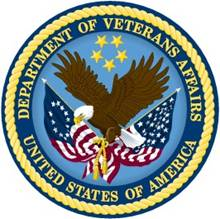 Version 4.0March 2018Department of Veterans AffairsOffice of Information and Technology (OIT)Product DevelopmentPrefaceThis  manual is designed as a reference guide for Payroll supervisors, Payroll clerks, timekeepers, Time  and  Leave  Unit supervisors, and  overtime approving officials  who will be using the  Decentralized Hospital Computer Program (DHCP) Personnel and  Accounting Integrated  Data (PAID)  package for the recording of payroll data.  In fact, any employee with access to the DHCP system may use this package to make leave requests or view their own leave balances. The manual provides the users with the information necessary to view, enter, and edit time and attendance report data.  The purpose of the time and attendance (T&A) portion of the software is to collect process and transmit data necessary to pay employees.  The package allows all time and attendance report data to be posted via a terminal and applies coded payroll rules to “decompose” this posted data into an 8B record for transmission to the Austin Automation Center (AAC).  The target audience includes all employees since any employee may have access to the station’s DHCP system and can make an electronic leave request.  The hard copy time and attendance report has been eliminated.The package includes a continuously updated employee master record database. Payroll and Personnel users are the target audience for this database. They are able to view, but not change this data.  Employee master record data from the AAC is stored at the station and updated regularly. The purpose, scope and target audience for this portion of the software remains the same.  The employee master record database rather than a biweekly 8B download is used to create a time and attendance report stub record.The Education Tracking module documents employee and student participation at mandatory inservices, continuing education programs, ward inservices, and miscellaneous employee training.  It has been designed for the Veterans Affairs’ Decentralized Hospital Computer Program (DHCP) to eliminate DHCP Class III education programs used in the Department of Veterans Affairs (DVA) facilities. This software can be implemented by all hospital services and although all service data is stored in a centralized database, no service can read another service’s records without the appropriate level of user access. This access is restricted through the use of software keys.Table of ContentsPreface	3Section 1: Time and Attendance (T&A)	12Overview	15Package Operation	16Chapter 1. Package Management	17Edit Electronic Signature Codes	18Using Screens for Data Entry	19Display/Edit Area	20Command Area	21Pop-up Pages	21Chapter 2. Employee Menu	22Leave Request	23Leave Balances	24Display Leave Requests	25Cancel Leave Request	26Service Record Screen	27Display Pay Period	29Self Registration Enter/Edit	30Edit Leave Request	32Display Leave Used	33Review FY Recess for 9 Month AWS Employee	34Chapter 3. Payroll Main Menu	37Pay Period Exceptions	38Display Employee Pay Period	39Return Record to Timekeeper	40Display Employee Entitlements	41Post Miscellaneous Data	42Tour of Duty Management	45Display Tour of Duty	46List Tours by T&L	48T&L Management	50Display T&L Unit	51Daily T&L List	52List Prior Pay Period Exceptions	53Create Employee Record for Pay Period	55Employee Inquiry Menu	56Print Employee Entries	57Search Employee Entries	60Employee Inquiry	63Payrun Data Inquiry	65Update PAID Codes  (General Updates)	66Update PAID Codes  (Telework Indicators)	67List/Clear Prior Pay Period Corrections	69Change Employee T&L Unit	70List Un-Certified Employees	71Clear Prior Pay Period Exceptions	72List Leave Requests	73List OT/CT Requests	74Display Complete Request/Pay Period Records	75Display Leave Request	76Display OT/CT Request	77Display Environmental Differential Request	78Display Pay Period for Employee	79Employee Reports	80Expenditures	81Employee Overtime/Comp Time Report	82Employee Prior Pay Period Adjustments	83Employee Leave Used	85PAID T&L Report	86Review FY Recess for 9 Month AWS Employee	87Display Employee Tour Hours	90Chapter 4. Payroll Supervisor Menu	92Open Next Pay Period	93Un-Reviewed Employees (All T&Ls)	948B Edit Checks	95Transmit 8B Data to Austin	96Transmission History	97Payroll Table Maintenance	98Display Special Tour Indicator	99Display Type of Time Table	100Display Time Remarks	101Display Entitlement Table	102Enter/Edit Tour of Duty	104Special Tour  Indicators	117Enter/Edit T&L Unit	119Set Holiday Benefit Day	121List Supervisors Certified by a T&L	122Payroll Main Menu	123Chapter 5. T&A Supervisor Menu	124Supervisory Approvals	125Pay Period Certification	128List Leave Requests	130Employee Leave Balances	131Display OT/CT Requests	132List Daily Exceptions	133Display Pay Period Exceptions	134Display Employee Tour of Duty	135List Environment Diff. Requests	139List Un-Certified Employees	140List Prior Pay Period Exceptions	141Employee Reports	142Expenditures	143Employee Overtime/CompTime Report (OT/CT)	144Employee Prior Pay Period Adjustments	145Employee Leave Reports	147Employee Leave Used	148Employee Leave Requested	149Employee Leave Pattern	150Review FY Recess for 9 Month AWS Employee	152Display Employee Tour Hours	155Chapter 6. T&A OT/Supervisor Menu	157Approve OT/CT	158Chapter 7. Timekeeper Main Menu	159Post Employee Time	160Post Scheduled Tour of Duty	161Post Leave	162A)	Leave for the Entire Day	165B)	Leave for Part of the Day	167C)	Leave During the Middle of the Day Which  Includes Meal Time	169D)	Combining Different Types of Leave in One Day	171E)	Leave for Family Care and Bereavement, and Leave for Adoption	173F)	Donor Leave	175Post OT/CT & Unscheduled Time	177Post Baylor Plan	181Post 9 Month AWS Employee	182Post 36/40 AWS Plan	183Post for Holidays	184Post for Daylight Savings Time	190Post Time for Doctors (Full Time & Part Time)	191List Daily Exceptions	192Display Pay Period Exceptions	193Employee Data	194Display Posted Data	195Display Employee Pay Period	196Display Employee Tour of Duty	197Enter/Edit Employee Tour of Duty	198Employee Leave Balances	204Recess Enter/Edit for 9 Month AWS	205Available Actions	205The ListManager	207Display Employee Tour Hours	212List Leave Requests	214Display OT/CT Requests	215Enter OT/CT Request	216Cancel OT Request	217Daily T&L List	218List Tours by T&L	219Daily T&L List	220Prior Pay Period Adjustments	221Posting/Tour Change	222Environmental Differential	224VCS Commission Sales	225Envir. Diff./VCS Sales	227List Environment Diff. Requests	228Envir. Diff. Request	229Cancel Envir. Diff. Request	230Post VCS Commission Sales	231List Un-Certified Employees	233Edit OT/CT Request	234Chapter 8. Employee Inquiry/Reports Menu	235Print Employee Entries	236Search Employee Entries	237Ad Hoc Report Generator	238Basic Employee Fields	239Title 38 Employee Fields	242Physician & Dentist Fields	243Followup Code Fields	244Employee Inquiry	245Update PAID Codes	246Enter/Edit Cost Center/Organization file	247Compile/Print Strength Report	248Print Strength Report	256Review FY Recess for 9 Month AWS Employee	257Glossary	260Section 2. Education Tracking	264Chapter 1. Package Management	265Chapter 2: IRM and Package Set-up Menus	284Chapter 3: Enter Edit Class Information	312Chapter 4: Class Registration	351Chapter 5: Attendance at Programs	359Chapter 6: Reports	386Glossary	414Appendix A: Supplemental Information for Part-time Physicians (Patch PRS*4.0*93)	422Appendix B: Upgrade ETA For Telework (Increment 1-Comp Time Expiration Updates) (Patch PRS*4.0*133)	5141	Introduction	11.1	Patch Nomenclature	11.2	Hardware Compatibility	11.3	System Specifications	12	Changes and Enhancements	12.1	Changes to the Pay Period Display	12.2	Changes to the Comp Time/Credit Hours Balance Display	22.3	Changes to the Supervisory Approvals Function	43	Support Information	5Revision HistorySection 1: Time and Attendance (T&A)Decentralized Hospital Computer Program (DHCP) Personnel and Accounting Integrated Data (PAID) Version 4.0 provides enhanced time and attendance for VA Medical Centers.  Of over the 190,000 employees in the Veterans Health Administration (VHA), there are more than 20,000 timekeepers and 30,000 supervisors. Accurate timekeeping and timely Payroll are very important to employees and managers alike.  In the past, the data transmission process to the Central PAID System was improved but the data collection and filing system did not change very much.  The purpose of this version is to improve the time and attendance data collection methods and reduce the amount of work for timekeepers, Payroll clerks and supervisors.  It will also provide a uniform and fair system which will reflect Payroll's policy for every employee across the country.  The full implementation of this system will provide efficient time and attendance data collection, reduce errors in posting and processing, reduce the number of adjustments, and provide better service to the employees as well as management.  This version also includes an education tracking module featuring programs or classes with multiple attendees and reasons for attending.The Enhanced Time and Attendance System in the DHCP PAID Version 4.0 includes several functional components.  There is an employee time management module, a Time and Leave Unit and tour management module for the Payroll office, a time posting module for the timekeepers, a time and leave certification module for the supervisors, and an overtime management system for the managers.  This system does not alter any policies or requirements for time and attendance.This system will do many functions for each employee of the VHA.  The employee time management module provides on-line capability for employees to view their leave balances, request leave, and inquire the status of their leave requests.  This access is limited to the employee.  These records are kept on-line for three years.  Any alterations of these records are automatically recorded.  This allows the employee to better manage his/her own leave.  It can also shorten the request approval time needed because of the on-line real time processing.  The full implementation of this system will also give some employees basic computer skills that are otherwise not part of their jobs.  The only possible variation, if the system is not fully implemented (i.e., not everyone has access to DHCP), will be that leave requests for those employees will be kept on a written form since timecards are no longer used.For the Payroll offices, the time and attendance reports can now be totally accountable.  This means that each time and attendance report is audited automatically.  All exceptions will be recorded.  Exceptions will not be forgotten by the system until all of the corrections are made. The full implementation of this system will drastically reduce the Payroll audit time required and will also ensure the financial integrity of the VHA Payroll process.  It is also a tour management system.  The system will allow only those legally established tours to be used by the appropriate Time and Leave Units. This further ensures the integrity of our Payroll process.  Because of the above reasons, the Payroll turn-in time from each Time and Leave Unit can be delayed, and this will greatly reduce the adjustment time required by the current system. This not only saves time for Payroll offices in the medical centers but also saves a lot of adjustment work for the Central System. Since the adjustment system is a direct cash payment system, this will reduce the risk of error and increase the integrity of our process. Since this system will automatically code all the time elements and provide similar edit checks of the Central Pay System for each record, this will reduce the payrun rejection to practically nothing. It is our understanding that rejects will occur after the implementation of this system only if personnel actions are not filed on time. Therefore, it is imperative that ALL PERSONNEL ACTIONS BE PROCESSED ON TIME.  If we can achieve this, the re-submission of rejected time and attendance reports can be eliminated.  This also saves Central System the processing time required for these records. It is our estimate that one Payroll processing day can be saved.There are over 20,000 timekeepers in the VHA trying to keep records for employees every day.   There are more than 100 possible codes on the paper timecards currently.  The timekeeper manual is written in such a way that frequent interpretations by the Payroll office are required to make certain that the correct code is written on the card.  Therefore, to be a good timekeeper, one would require a lot of training.  Timekeeper turnover rate is high.  This presents Payroll offices with major problems. Inadequately trained timekeepers are a potential threat to the integrity of our Payroll process.  This system eliminates almost all of the interpretation of Payroll rules and policies from the timekeepers.  The only thing that timekeepers need to do with this system is post the correct time.  There are fewer than a dozen time remarks codes that they need to know.   If the system is fully implemented (i.e., with electronic leave requests), all leave requests presented will go automatically to the timekeepers to be posted.  There is no need to continue with the paper leave requests.  This also reduces the number of corrected time and attendance reports because of missing leave requests.  If any posting errors are discovered before the reports are transmitted to the Central System, they can be returned to the timekeepers for corrections.  All changes to a time and attendance report after forwarding to the next level are recorded.Supervisors will have a much easier task in the approval or certification of their employees' time and leave requests.  For example, in the past when supervisors approved leave, they probably had no idea as to the leave balance of requested employees.  This system will provide the leave balance of each category of leave requested.  When supervisors are ready to certify time and attendance reports, all 14 days of activities are presented in simple terms on a single screen for each employee in an alphabetical sequence. A single character of "Y" for each report and a final electronic signature will release the reports to Payroll.  If there are any exceptions during the certification, they will be presented to the supervisors. One can hold those reports and correct them as needed.  According to the supervisors at the test sites, this process does not take any longer than the paper system (some indicated it is shorter) and it is much easier to understand.For the hospital management team, overtime management is always a challenge. The on-line process of overtime requests and approvals provides a potential means to have a better handle on overtime.  This process will allow for the quick turnaround of requests and approvals. Currently, data is collected but a group of hospital managers is needed for further improvement on this part of the system.We also provide a strength report for the medical centers.  This report allows for customization of each hospital.  By working with the Austin Automation Center, we have improved the data quality of the employee master file.  This effort will be continued in order to satisfy our users.Overall, DHCP PAID Version 4.0 will revolutionize the time and attendance data collection. It will provide an efficient and fair system for all VHA employees.  It will empower employees as well as supervisors to better manage their time and attendance data. It strengthens the integrity and increases the accountability of the Payroll process.The Education Tracking module creates a database which features the identification of educational programs and inservice training, allows the crediting of attendance at these educational offerings, and generates multiple reports.The information associated with each class may include:Program or class nameSupplier/presenterType  of media used in the presentationLocation of trainingPurpose of trainingCategory of program/classType of training (mandatory inservice, continuing education, etc.)Mandatory review group (if a required class)Financial agency and  costAccreditation GROUP (for continuing education)Employer or student expenseThe database information is used to complete VA FORM 5-4691 and to manually transmit data to the Austin Automation Center (AAC).  The  data tracked for this purpose includes: whether the  training is financed by the  government or the employee, the  purpose or reason the  employee received the  training, whether the training was  given  by a federal agency or commercial vendor, the  number of on- duty and  off-duty hours of training, the  length of the  program or class, direct cost (e.g., tuition, books,  supplies), indirect cost (e.g., transportation, lodging, and subsistence), the  program category (information about the  specific  kind of training), program or class  title, employee cost,  the  contact hours (the  actual hours spent in class-calculate as on-duty and  off duty hours) and  whether the training was  routine or non-routine.The education tracking options provide on-line registration, class calendars, registration rosters, and record tracking of all programs or classes that an employee or student has taken.  This employee record can be transferred from site to site.The menu options provide the opportunity to enter a program or class with multiple attendees, saving input time and keyGROUP interaction.  The main menu for this application is PRSE-SYS-MGR.OverviewDecentralized Hospital Computer Program (DHCP) Personnel and Accounting Integrated Data (PAID) Version 4.0 provides enhanced time and attendance for VA Medical Centers.  Of over 190,000 employees in the Veterans Health Administration (VHA), there are more than 20,000 timekeepers and 30,000 supervisors.  Accurate timekeeping and timely Payroll are very important to employees and managers alike.  In the  past, the  data transmission process to the Central PAID  System was  improved but  the  data collection and  filing  system did not  change very  much.  The purpose of this version is to improve the time and attendance data collection methods and reduce the amount of work for timekeepers, Payroll clerks and supervisors. It will also provide a uniform and fair system which will reflect Payroll's policy for every employee across the country.  The full implementation of this system will provide efficient time and attendance data collection, reduce errors in posting and processing, reduce the number of adjustments, and provide better service to the employees as well as management.  This version also introduces an education tracking module featuring programs or classes with multiple attendees and reasons for attending.Package OperationBold print is used throughout this document to represent what you, the user, might enter as a response to a terminal prompt.The <RET> symbol is used to designate the use of the return or enter key. You must press the return or enter key after typing your response. It is the computer's way of knowing that you have finished your response.Help is always available. Type one question mark to get a help message. Typing two question marks will usually give the user a more detailed help message or a list of possible responses to choose from.The up/down arrow keys may be used to advance through certain screens, i.e., Tour of Duty screen, Time and Leave Unit (T&L) screen, etc. Enter two question marks at any prompt for help or a list of choices, when entering data.The ^ symbol is known as the up-arrow or caret. It is created by holding down the shift key and pressing the number 6 key. The up-arrow tells the computer you want to exit from whatever you are doing.At times you will see a response generated by the program and followed by two slash marks (e.g., LASTNAME,FIRSTNAME//). This is called a default response. If the default response is the answer you want, then you need only press the return key. Otherwise, type the response you wish or type one or more question marks for a help message.Chapter 1. Package ManagementEmployee master record data is available for viewing only by the employee and authorized individuals in Fiscal and Personnel Services with access to the system.The  Offices  of Budget Finance and  Information Resource Management and Personnel and  Labor Relations have the  responsibility for the  policies and procedures which  govern the  Payroll and  Personnel data used in this program. (See Veterans Health Administration (VHA) Circular, Distribution of Security Codes for DM&S ADP Systems Processing Sensitive Data, 10-89-2 (see updated version)). This circular defines procedures for the generation, distribution and handling of user access for all VHA systems which process sensitive data such as Payroll and Personnel information.Privacy Act StatementIn accordance with the Office of Personnel Management and VA policies, this information is to be furnished for use only as authorized. It will not be reproduced or used for any other purposes.  Any output must be secured in a storage system adequate to insure against disclosure to unauthorized parties. Disposal will be by burning, shredding, or other treatment to destroy their legibility.Edit Electronic Signature CodesAn electronic signature code is necessary to approve overtime and compensatory (OT/CT) requests, environmental differential pay requests, leave requests, Veterans Canteen Service (VCS) commission sales, tour of duty changes and to certify a time and attendance report.If you already have an electronic signature code you may use it to perform your time and attendance duties.  If you do not have one or wish to change your present one, you may   create/change one yourself.  The menu option to do this is on your secondary menu. It is called User's Toolbox.   An example of how to create an electronic signature is provided below.   The code can be any combination of letters or numbers and it must be at least six characters long. You can even use your DHCP ACCESS or VERIFY codes if you like.   Like your ACCESS and VERIFY codes, you must not tell anyone what your electronic signature code is.Select T&A Supervisor Menu Option: TB <RET>	User's ToolboxDisplay User Characteristics Edit Electronic Signature code Edit User Characteristics Menu Templates ... Spooler Menu ... TaskMan User User Help Select User's Toolbox Option: EDIT E <RET>	Edit Electronic Signature code This option is designed to permit you to enter or change your Initials, Signature Block Information and Office Phone number.	In addition, you are permitted to enter a new Electronic Signature Code or to change an existing code. INITIAL: EB// <RET> SIGNATURE BLOCK PRINTED NAME: PAIDUSER,ONE// <RET> SIGNATURE BLOCK TITLE: SECRETARY// <RET> OFFICE PHONE: (708)786-0000 <RET> Enter your Signature Code:	SIGNATURE VERIFIED ENTER NEW SIGNATURE CODE: RE-ENTER SIGNATURE CODE FOR VERIFICATION: DONE Using Screens for Data EntryUntil recently, data entry sessions in DHCP operated in a "scrolling" mode format only.   In scrolling format, fields are displayed one after the other, line-by­ line, with each line rolling up and off the 24-line screen as the user hits the RETURN key.This package uses the scrolling format AND a new, screen-oriented approach. With the screen-oriented format, up to 17 lines of data can be displayed and the data fields will not change positions on your terminal screen. Here is anexample of this new, screen-oriented approach (screens) to display and edit data. The bold type is a data value for the field listed to the left.Time SleepTime Begins: 10:00PMEntitled Sat/Sun Premiums? NOSelect TIMEKEEPER:	PAIDTIMEKPR,ONE Select SUPERVISOR:	PAIDSUPERVISR,ONE Select OT/CT APPROVER: PAIDTIMEMGR,ONE Exit	Save	RefreshEnter a command or '^CAPTION' to jump to a field in the current window. COMMAND:	INSERTDisplaying and  editing data with screens has  advantages.  You can:See several data fields  displayed at one time,See data fields  displayed in the  same location, andEasily jump ahead or return to a field  for correction.There are  two types of screens, Display and  Edit.  Display screens display data, but do not  allow  you to change any  data.  Edit screens display data and  allow  you to enter data and  edit  existing data.  Each screen has  two sections, a Display/Edit area and  a Command area.Display/Edit AreaThe  top portion of the  Display/Edit area is a "header block" which  displays a screen title and  is for display only.   From our  example it is:VA TIME & ATTENDANCE SYSTEM TIME & LEAVE UNITThe  rest of the  Display/Edit area shows  data fields  and  their values. Edit screens allow  data to be changed. Display screens merely display data with no editing allowed.  The  Display/Edit area from  our  example is:CODE:	103NAME:	TESTSTATION #	123SERVICE:	ISC	SECTION: DEVELOPMENTTime SleepTime Begins:	10:00PMEntitled Sat/Sun Premiums? NOSelect TIMEKEEPER:	PAIDTIMEKPR,ONE Select SUPERVISOR:	PAIDSUPERVISR,ONE Select OT/CT APPROVER: PAIDTIMEMGR,ONEYour position on the  screen is shown by a highlighted box (cursor).  When you first enter a screen, the  cursor will go to the  first field where you may  enter data. You can  "navigate" through a screen by using several keys  from  your  terminal's keyGROUP.On your  keyGROUP there are  four  arrow keys;  left,  right, up and  down.   The  up arrow key will take you to the  field above  and  the  down  arrow will take you to the field  below where the  cursor is.  The  left and  right arrow keys  move the  cursor to the  left or right within the  same field.The  TAB key and  RETURN key will move the  cursor to the  next field.Type a caret (^) followed  by a field name (e.g., ^SERVICE) and  the  cursor will move to that field.Type  a caret only and  the  cursor will move  to the  Command area.To enter or edit  data in a field,  move the  cursor to the  field,  type  in the  data value and  press the  RETURN key.   Type  one or more  question marks for a help response.  The  help  response will appear in the  Command area (i.e., at the bottom  of the  screen).Command AreaThe  Command area allows you to issue commands for exiting and  saving changes.  Messages and  help  text are  also  displayed in the  Command area.  The Command area from  our  example is:Exit	Save	RefreshEnter a command or '^CAPTION' to jump to a field in the current window.COMMAND:	INSERTWhen you type  EXIT in the  COMMAND field,  you are  asked if you wish  to save any  changes that you made.  If you answer YES, the  changes will be saved and then you will exit  the  screen.   If you answer NO, the  changes will not  be saved and  you will exit  the  screen.If you type  Save  in the  COMMAND field,  your  changes will be saved and  you willNOT exit  the  screen.  You may  then move the  cursor back  to a field  and  make more  changes.Type REFRESH in the  COMMAND field if the  screen display becomes garbled. This  will "re-paint'" the  screen to how it is supposed to look.When you save  changes, the  data is checked for errors.  If an  error exists, the changes will NOT be saved and  an  error message will appear.  You will then be able  to edit  your  responses.  You cannot save  changes that have an  error.Pop-up PagesSome  data fields  allow  multiple values to be entered and  saved.  In our   example a Time  and  Leave  Unit may  have more  than one Timekeeper, Supervisor or Overtime/Compensatory Time  Approving Official.  When you wish  to enter or edit a value in such  a field,  a "pop-up  page"  appears on the  screen.  A pop-up page is surrounded by lines that form  a box on the  screen.  The  pop-up page covers  only a portion of the  screen.  After  you have finished entering data in the pop-up page,  it will disappear and  the  original page  will remain.  Unlike the other data fields,  the  pop-up page  data fields  make changes as entered.  You exit a pop-up by typing CLOSE in the  COMMAND field (CLOSE is the  default).Chapter 2. Employee MenuThis  menu is available to any  employee with access to any  DHCP application.  It allows an  employee to enter, cancel or display his/her requests for leave.  The employee may  also  display his/her leave  balances.  DHCP ACCESS and  VERIFY codes identify the  employee to the  system, causing only that employee's information to display.  No employee may  obtain access to another employee's data through this menu option.The  List  and  Display screens are  provided to assist the  user in the  proper maintenance of employee attendance data.  These screens can  be used to review posted information, check  schedules, leave  balances, leave  requests, overtime/compensatory time requests and  status, etc.PRIVACY ACT STATEMENTIn accordance with OPM and VA policies this information is to be furnished for use only as authorized.  It will not be reproduced or used for any other purposes. Any output must be secured in a storage system adequate to insure against disclosure to unauthorized parties.  Disposal will be by burning, shredding, or other treatment to destroy their legibility.   1      Leave Request   2      Leave Balances   3      Display Leave Requests   4      Cancel Leave Request   5      Service Record Screen   6      Display Pay Period   8      Edit Leave Request   9      Display Leave Used   10     Monthly CalendarSelect Employee Menu Option:Leave RequestThis  option allows an  employee to enter a request for leave  (i.e., APPLICATION FOR  LEAVE,  SF 71).  If the  employee requests more  leave  than he/she has accumulated, a warning message will appear.  (The  leave  for Family Care (CB) and  Adoption (AD) will be deducted from  the  employee's Sick Leave  (SL) by the Austin Automation Center.)Select Employee Menu Option: 1 <RET>	Leave RequestVA TIME & ATTENDANCE SYSTEM REQUEST FOR LEAVEPAIDTIMEKEEPR,ONE	000-00-0001From Date: JUL 05, 1995 <RET>	Time: 08:00AM <RET>To Date: JUL 07, 1995 <RET>	Time: 04:30PM <RET>Type of Leave: SL <RET> Sick Leave	Number of Hours: 24Remarks: Outpatient Surgery <RET>Exit	Save	RefreshEnter a command or '^' followed by a caption to jump to a specific field. COMMAND: ?? <RET>	Press <PF1>H for help	Insert Exit	- Exit the form.Save	- Save all changes made during the edit session.Refresh	- Repaint the screen.COMMAND: E <RET>Save changes before leaving form (Y/N)? ?? <RET>	Press <PF1>H for helpInsertEnter 'Y' to save before exiting.Enter 'N' or '^' to exit without saving.Press 'RETURN' to return to form.Save changes before leaving form (Y/N)?	Y <RET>Do you wish to enter another Leave Request? No// N <RET>Leave BalancesThis   option displays all of the  leave  that an  employee has  accrued.  The  values are  current as of the  date shown on the  screen.Compensatory Time  (Comp  Time):   Time  off in an  amount equal to the  overtime worked in lieu  of overtime pay.Restored Leave:   Annual Leave  that has  been  credited to a restored leave  account (employee was  prevented from  using the  leave  due  to illness or the  exigencies of the  service).  This  leave  must be used during the  next two leave  years.The  number "4" in front of "Restored Leave"  below means that the  leave  must be used by the  end  of calendar year 1994.Select Employee Menu Option: 2 <RET>	Leave BalancesSelect Device: HOME// <RET>	ANYWHERE	RIGHT MARGIN: 80// <RET>EMPLOYEE LEAVE BALANCESPAIDTIMEKEEPR,ONE	000-00-0001Balances are as of Sat 10-Dec-94Leave Group: 3Annual Leave Balance:	293.000Sick Leave Balance:	403.250Comp Time:	10.000 must be used by 24-Dec-944 Restored Leave:	40.000Press RETURN to Continue. <RET>Display Leave RequestsWith  this option the  employee enters a date and  a list  of all of his/her leave requests from  that date onward is displayed.  Cancelled leave  requests will not show  on the  list.Select Employee Menu Option: 3 <RET>	Display Leave RequestVA TIME & ATTENDANCE SYSTEM LEAVE REQUESTSPAIDTIMEKEEPR,ONE	000-00-0001Begin with Date: T// <RET> (AUG 09, 1994)08:00A	8-May-95 to 04:30P 12-May-95 40 hrs Annual Leave CancelledSupr: Please wait until beginning of 1995 to request.08:00A 15-Aug-94 to 04:30P 19-Aug-94 40 hrs Annual Leave Approved08:00A 12-Aug-94 to 04:30P 12-Aug-94 8 hrs Annual Leave ApprovedPress RETURN to Continue. <RET>Cancel Leave RequestWith  this option the  employee enters a date and  a list  of all employees’ leave requests from  that date onward is displayed.  The  employee is prompted to select a choice from  the  list  to cancel.Select Employee Menu Option: 4 <RET>	Cancel Leave RequestVA TIME & ATTENDANCE SYSTEM CANCEL LEAVE REQUESTSPAIDTIMEKEEPR,ONE	000-00-0001Begin with Date: T// <RET> (AUG 22, 1994)1 08:00A 31-Aug-94 to 04:30P 31-Aug-94 8 hrs Sick Leave Requested2 08:00A 26-Aug-94 to NOON 26-Aug-94 4 hrs Annual Leave Requested3 08:00A 22-Aug-94 to 04:30P 22-Aug-94 Annual Leave RequestedCancel Which Request #? 2	... doneService Record ScreenSelecting this option will display all of the  employee's current service record data.Select Employee Menu Option: 5 <RET> Service Record Screen...HMMM, LET ME THINK ABOUT THAT A MOMENT...------------------------------------------------------------------------------LAST PP: 04                 SERVICE RECORD SCREEN                      PAGE 1------------------------------------------------------------------------------OCCUPATION SERIES & TITLE.......NURSING ASSISTANTPAY PLAN........................GS/CA/SL/GWOCCUPATION SERIES CODE..........0621GRADE...........................04STEP............................02SALARY..........................28,922.00GAP/LOCALITY PAY AMT............3,587.00POSITION NUMBER.................03167AASSIGNMENT......................NONECOMPETITIVE LEVEL...............X01DUTY BASIS......................FULL-TIMENORMAL HOURS....................80.00PAY BASIS.......................PER ANNUMPAY RATE DETERMINANT............REGULAR RATEFLSA............................NON-EXEMPT (COVERED)LABOR DIST CODE-1 COST CTR/ORG..8207:2125Press RETURN to continue: <RET>------------------------------------------------------------------------------LAST PP: 04                 SERVICE RECORD SCREEN                      PAGE 2------------------------------------------------------------------------------TYPE OF APPOINTMENT.............CAREER CONDITIONALSUPERVISORY LEVEL...............0BUS CODE........................1272DATE OF BIRTH...................AUG 07, 1989SEX.............................MALECITIZENSHIP.....................U.S. CITIZENVETERANS PREFERENCE.............NONEEDUCATION.......................SOME HIGH SCHOOLFEGLI CODE......................Basic onlyHEALTH INSURANCE................111RETIREMENT CODE.................FERSPERF/PROFCY RATING CODE.........Fully SuccessfulSERVICE COMPUTATION DATE........NOV 09, 2008STATION EOD.....................NOV 09, 2008TELEWORK INDICATOR..............Employee regularly teleworks three or more 	days per work week.------------------------------------------------------------------------------LAST PP: 21	FOLLOWUPS	PAGE 3------------------------------------------------------------------------------ELIGIBLE FOR DRUG TESTING.......DTCONVERSION TO CAREER TENURE.....NOV 09, 2011FOLLOWUP CODE S*................NOV 09, 2011ELIGIBLE FOR DRUG TESTING.......DTFOLLOWUP CODE 31................NOV 09, 2011FOLLOWUP CODE 43................NOV 09, 2011FOLLOWUP CODE 48................NOV 09, 2011Press RETURN to continue:------------------------------------------------------------------------------LAST PP: 21	THRIFT SAVINGS PLAN	PAGE 4------------------------------------------------------------------------------TSP STATUS......................ELIGIBLETSP STATUS DATE.................JUN 07, 2009TSP SERVICE COMPU DATE..........NOV 09, 2008TSP ELIG........................JUN 01, 2009TSP VESTING.....................3TSP MASTER RECORD IND...........YESTSP GSF GOV BASIC CONTRIB.......11.09Press RETURN to continue:Display Pay PeriodWith this option, the user can view his or her time and attendance record for a particular pay period. By entering any date within a pay period, the "scheduled tour" and  "tour exceptions" (leave used, OT earned, etc.) will be displayed for each day within that pay  period. Also, in this example, the employee is eligible for telework, and has worked telework hours, as indicated by the “Telework Ind:” label (the complete list of telework codes is shown in Table 1). The employee’s regularly scheduled tour of duty includes telework time on Thursday and Friday of each week. The “TW” column represents telework type: either “REG” (Regular Scheduled Telework) or “MED” (Medical Scheduled Telework).Select Employee Menu Option: 6 <RET> Display Pay PeriodVA TIME & ATTENDANCE SYSTEM EMPLOYEE PAY PERIOD DATAPosting Date: 5/1  (MAY 01, 2012)Select Device: HOME// <RET>	HYPER SPACE	RIGHT MARGIN: 80// <RET>   PAIDEMPLOYEE,ONE                 T&L 110  Telework Ind: P        XXX-XX-1114       Date      TW  Scheduled Tour           Tour Exceptions   ------------------------------------------------------------------------  Sun  6-May-12      Day Off  Mon  7-May-12      07:00A-03:30P  Tue  8-May-12      07:00A-03:30P  Wed  9-May-12      07:00A-03:30P  Thu 10-May-12  REG 07:00A-03:30P           8.00 Hours - Telework REG  Fri 11-May-12  REG 07:00A-03:30P           8.00 Hours - Telework REG  Sat 12-May-12      Day Off  Sun 13-May-12      Day Off  Mon 14-May-12      07:00A-03:30P  Tue 15-May-12      07:00A-03:30P  Wed 16-May-12      07:00A-03:30P  Thu 17-May-12  REG 07:00A-03:30P           8.00 Hours - Telework REG  Fri 18-May-12  REG 07:00A-03:30P           8.00 Hours - Telework REG  Sat 19-May-12      Day OffPress RETURN to Continue.Table 1: PAID Code DefinitionsSelf Registration Enter/EditThis  option allows an  employee to self-register for a class.  The  user may  self register for present or future classes, open  classes that are  sponsored by any service, closed  classes within his/her own service, and  mandatory classes that are  required.  An individual does not  need  to preregister for class  attendance to be taken.  Names of individuals that are  registered for classes can  be printed through the  Class Registration Roster report.Select Employee Menu Option: 7 <RET>	Self Registration Enter/EditSelect one of the following:R	Class Registration Calendar ReportS	Student RegistrationChoose a Selection from the above choices: S <RET> Student RegistrationSelect one of the following:Select Sort Parameter: M <RET> Mandatory Training (MI) CLASS NAME: ?? <RET>CHOOSE FROM:BASICS OF INTERPLANETARY SPACE TRAVEL	RESEARCHINFECTION CONTROL	NURSINGCLASS NAME: I <RET> INFECTION CONTROL	NURSING Select DATE: MAY 12, 1995// <RET>	MAY 12, 1995Enter STUDENT NAME: PAIDEMPLOYEE,ONE <RET> PAIDEMPLOYEE,and ONE ISC SMART, EXNAME is currently Registered for this INFECTION CONTROL Class! Do you want to delete this record? NO// <RET>  (NO)To add  your  name to the  registration list:Enter STUDENT NAME: PAIDEMPLOYEE,THREE <RET> PAIDEMPLOYEE,THREE	DENTAL Do you want to register PAIDEMPLOYEE,THREE - DENTAL forINFECTION CONTROL? YES//  <RET> (YES)To delete your  name from  the  registration list:CLASS NAME: I <RET> INFECTION CONTROL	NURSING Select DATE: MAY 12, 1995// <RET>	MAY 12, 1995Enter STUDENT NAME: PAIDEMPLOYEE,TWO <RET> PAIDEMPLOYEE,TWO	ISC PAIDEMPLOYEE,TWO is currently Registered for this INFECTION CONTROL Class! Do you want to delete this record? NO// Y <RET>PAIDEMPLOYEE,TWO **DELETED**Enter STUDENT NAME: ^ <RET>Edit Leave RequestThis  option allows the  employee to make changes to any  request that the timekeeper has  not  posted.Select Employee Menu Option: 8 <RET> Edit Leave RequestVA TIME & ATTENDANCE SYSTEM EDIT LEAVE REQUESTSPAIDTIMEKEEPR,ONE	000-00-00011 08:00A 14-Jul-95 to 04:30P 14-Jul-95 8 hrs Authorized Absence RequestedAttending Seminar.2 08:00A 11-Jul-95 to 12:30P 11-Jul-95 4.5 hrs Annual Leave RequestedLunch is 12:30P - 01:00P.3 01:30P 10-Jul-95 to 04:30P 10-Jul-95 3 hrs Sick Leave RequestedEdit Which Request #? 1 <RET>VA TIME & ATTENDANCE SYSTEM REQUEST FOR LEAVEPAIDTIMEKEEPR,ONE	000-00-0001From Date: JUL 14, 1995 <RET>	Time: 01:00PM <RET>To Date: JUL 14, 1995 <RET>	Time: 04:30PM <RET>Type of Leave: AA <RET> Authorized Absence	Number of Hours: 3.5Remarks: Attending Seminar <RET>Exit	Save	RefreshEnter a command or '^' followed by a caption to jump to a specific field.Display Leave UsedThis  option allows the  employee to view all of his/her leave  that has  been  used for a selected date range.Select Employee Menu Option: 9 <RET>	Display Leave UsedReport Beginning Date T//1/1/95 <RET>		(JAN 01, 1995) Report Ending Date T//4/01/95 <RET>	(APR 01, 1995)..............................LEAVE USED SUMMARY	DATE: 08/02/95 from: JAN 01, 1995 to APR 01, 1995for: PAIDEMPLOYEE,FOUR - IRM|---|--------------|---------------------|-------|-------|-------------------­||PP |DATE	|TYPE	|FROM	|TO	|LENGTH||---|--------------|---------------------|-------|-------|-------------------­||26 |Tue	3-Jan-95 |Annual Leave	|08:00A |04:30P |	8.00 Hours||01 |Tue 10-Jan-95 |Sick Leave	|08:00A |NOON	|	4.00 Hours||	|	|Annual Leave	|12:30P |04:30P |	4.00 Hours||	|Fri 13-Jan-95 |Annual Leave	|08:00A |08:30A |	0.50 Hours||03 |Thu	9-Feb-95 |Annual Leave	|08:00A |11:30A |	3.50 Hours||	|Mon 13-Feb-95 |Sick Leave	|08:00A |04:30P |	8.00 Hours||04 |Mon 27-Feb-95 |Annual Leave	|08:00A |08:45A |	0.75 Hours||	|Tue 28-Feb-95 |Sick Leave	|08:00A |04:30P |	8.00 Hours||	|Fri	3-Mar-95 |Sick Leave	|08:00A |04:30P |	8.00 Hours||05 |Tue 14-Mar-95 |Sick Leave	|02:30P |04:30P |	2.00 Hours||06 |Wed 22-Mar-95 |Annual Leave	|01:30P |04:30P |	3.00 Hours||	|Fri 24-Mar-95 |Annual Leave	|08:00A |04:30P |	8.00 Hours||	|Fri 31-Mar-95 |Annual Leave	|03:30P |04:30P |	1.00 Hour||---|--------------|---------------------|-------|-------|-------------------­|DHCP PAID REPORT L003	VA TIME & ATTENDANCE SYSTEM	STATION: 111 / T&L: 902Press Return/Enter to continue or "^" to quit. ^ <RET>Review FY Recess for 9 Month AWS EmployeeThe PRSAWS9 Security Key is required to access this option.This view only option displays the Recess Schedule for nurses on the 9 month/3 month alternate work schedule (AWS). To view a 9 month/3 month AWS Recess Schedule, enter the fiscal year or the nurse’s name.Once the schedule is selected, you may enter actions at the “Select Action” prompt to navigate through the Recess Schedule, print the Recess Schedule and display a summary. Enter a double question mark (??) at this prompt for a list of all available actions.Following is a list of actions available through this option with a brief description. The mnemonic for each action is shown in brackets [ ] following the action name. Entering the mnemonic is the quickest way to select an action.Select Employee Menu Option:	Review FY Recess for 9 Month AWS EmployeeSelect a Recess Schedule: 2007// <RET>	PAIDemployee,One	2007	000-00-1111PAIDemployee,One	XXX-XX-1111	T&L Unit: 140-Week---PayPd-Sun Mon Tue Wed Thu Fri Sat-Recess: Scheduled--Certified---------=============Oct 2006============1	06-20	1	2	3	4	5	6	7	40.002	8	9	10	11	12	13	143	06-21	15	16	17	18	19	20	214	22	23	24	25	26	27	285	06-22	29	30	31	1	2	3	4	40.00=============Nov 2006============6	5	6	7	8	9	10	11	7.007	06-23	12	13	14	15	16	17	18	40.008	19	20	21	22	23	24	259	06-24	26	27	28	29	30	1	2	40.00=============Dec 2006============10	3	4	5	6	7	8	911	06-25	10	11	12	13	14	15	1612	17	18	19	20	21	22	2313	06-26	24	25	26	27	28	29	3014	31	1	2	3	4	5	6+---------Enter ?? for more actions-------------------------------------------- RS	Recess Hours SummarySelect Action:Next Screen// rs	Recess Hours SummaryRECESS SCHEDULE SUMMARY	Jul 17, 2007@14:39:01	Page:	1 of	19 Mo. AWS Recess Summary for FY2007	AWS Start Date: 10/01/06 (pp 06-20) PAIDemployee,One	XXX-XX-1111	T&L Unit: 140--Week-Begin Date------Sched Recess Hrs----TimeCard Certified------------------1	10/01/06	40.00	0.005	10/29/06	40.00	0.006	11/05/06	7.00	0.007	11/12/06	40.00	0.009	11/26/06	40.00	0.0027	04/01/07	40.00	0.0028	04/08/07	40.00	0.00======		====== Total Recess.	Scheduled: 247.00	Posted:		0.00Total Weeks in AWS FY Schedule: 54.00Total available FY recess hrs: 540.00 (13.5 weeks) WARNING--Recess hours under scheduled: 293.00----------WARNING--Recess hours are under scheduled: 293.00--------------------Chapter 3. Payroll Main MenuThis  menu contains options that a Payroll Clerk needs to perform time and attendance related tasks.The  List  and  Display screens are  provided to assist the  user in the  proper maintenance of employee attendance data.  These screens can  be used to review posted information, check  schedules, leave  balances, leave  requests, overtime/compensatory time requests and  status, etc.PRIVACY ACT STATEMENTIn accordance with OPM and VA policies this information is to be furnished for use only as authorized.	It will not be reproduced or used for any other purposes. Any output must be secured in a storage system adequate to insure against disclosure to unauthorized parties.	Disposal will be by burning, shredding, or other treatment to destroy their legibility.Pay Period ExceptionsThis  option displays a list  of each  employee's time and  attendance reporting problems for a selected pay  period that needs to be resolved.  The  name of the employee, T&L, day  and  date, and  a short description of the  exception are displayed.Payroll offices should use  this option throughout the  pay  period cycle to check timekeepers' progress.  If time is not  being  posted or the  exceptions are  not  being resolved promptly, the  Payroll office should contact the  timekeeper to assess the problem.  We strongly suggest that this option be selected several times throughout the  pay  period until timekeepers become  familiar with the  system.Similar to this option is "List  Prior Pay  Period Exceptions" which  lists all exceptions for all records released to Payroll for all previous pay  periods while this option lists only exceptions for a specific  pay  period.Select Payroll Main Menu Option: 1 <RET> Pay Period ExceptionsSelect PAY PERIOD: 93-03 <RET>Select T&L Unit (or ALL): 007 <RET>Select Device:	Home// <RET>	ANYWHERE	Right Margin: 80// <RET>VA TIME & ATTENDANCE SYSTEM	Page 1Sun	7-Feb-93 to Sat 20-Feb-93PAIDEMPLOYEE,FIVE (007)PAIDEMPLOYEE,SIX (007)Mon 27-Jun-94	No Time PostedFri	1-Jul-94	07:00A	AL not RequestedTue	5-Jul-94	No Time PostedPAIDEMPLOYEE,SEVEN (007)Tue 28-Jun-94	No Time PostedWed 29-Jun-94	No Time PostedThu 30-Jun-94	No Time PostedFri	1-Jul-94	No Time PostedTue	5-Jul-94	No Time PostedWed	6-Jul-94	No Time PostedThu	7-Jul-94	No Time PostedPress RETURN to Continue. <RET>Display Employee Pay PeriodThis  option displays the  employee's name, all 14 dates in the  pay  period, the employee's scheduled tour(s) of duty and  any  exceptions to the  scheduled tour(s).Select Payroll Main Menu Option: 2 <RET> Display Employee Pay PeriodVA TIME & ATTENDANCE SYSTEM EMPLOYEE PAY PERIOD DATASelect EMPLOYEE: PAIDEMPLOYEE,EIGHT <RET>	000-00-0008Select PAY PERIOD: 94-14 <RET>Select Device: HOME// <RET>	ANYWHERE	RIGHT MARGIN: 80// <RET>PAIDEMPLOYEE,EIGHT	T&L 100	000-00-0008Date	Scheduled Tour	Tour Exceptions-----------------------------------------------------------------------­Press RETURN to Continue. <RET>PAIDEMPLOYEE,EIGHT	000-00-0008Thu 21-Jul-94     08:00A-04:30P Fri 22-Jul-94     08:00A-04:30P Sat 23-Jul-94     Day OffWed 13-Jul-94	09:00A	SL Requested but not ApprovedWed 13-Jul-94	12:30P	AL Requested but not ApprovedWed 20-Jul-94	04:30P	CT Requested but pending Supervisor ApprovalWed 20-Jul-94	08:30P	OT Requested but pending Supervisor ApprovalSelect EMPLOYEE: <RET>Return Record to TimekeeperThis  option allows Payroll to return a time and  attendance report to the timekeeper for corrections.  Once  a time and  attendance report has  been corrected the  supervisor must recertify the  record and  Payroll must then transmit or retransmit the  record to Austin.  This  option should only be used if the  intent is to transmit the  corrected record to Austin.  If it is too late to transmit the  corrected record, do not  use  this option. The  timekeeper must use  the  Prior Pay  Period Adjustments option to make time and  attendance report corrections.Note:   Once  a time and  attendance report has  been  returned to the  timekeeper, it must be recertified by the  supervisor.  This  is true even  if no changes have been made to the  record.Select Payroll Main Menu Option: 3 <RET>	Return Record to TimekeeperSelect Pay Period: 92-23 <RET>Select Employee: PAIDEMPLOYEE,NINE <RET>	000-00-0009... Returned to Timekeeper.Display Employee EntitlementsThis  option allows the  user to select an  employee, a T&L Unit, and  displays the employee's entitlement table.  The  entitlement table shows  various types of premiums/benefits to which  an  employee is entitled (Yes) or not  entitled (No).  It will also  show  whether an  employee's time is figured in hours (Hrs.) or Days. Every employee must have an  entitlement table entry since  these entitlements are used to calculate each  employee's biweekly compensation.Select Payroll Main Menu Option: 4 <RET> Display Employee EntitlementsSelect T&L Unit: 101 <RET>Select Employee: PAIDEMPLOYEE,TEN <RET>	000-00-0010Select Device:	HOME//	<RET>	ANYWHERE	RIGHT MARGIN: 80// <RET>EMPLOYEE PAY ENTITLEMENTSPAIDEMPLOYEE,TEN	000-00-0010Sunday - 3	No	Annual/Restored Leave	YesPost Miscellaneous DataThis  option allows Payroll to request a payment record or enter time and attendance report related data such  as a T&L Unit change, Annual Leave  lump sum  that the  employee has  upon  separation from  the  system, the  expiration date of the  separating  employee's Annual Leave, a record of the  employee's salary payments, information on withholding of Federal Income Tax,  cost-of-living­ allowance information, and  the  last day  of duty or transaction date for the employee.Miscellaneous data can  be entered any  time up to the  time of transmission. Posting miscellaneous data will automatically update 8B string if the  record has already been  sent to Payroll (certified).Select Payroll Main Menu Option: 5 <RET> Post Miscellaneous DataSelect Pay Period: 93-01 <RET>Select Employee: PAIDEMPLOYEE1,ONE <RET>	000-00-0011VA TIME & ATTENDANCE SYSTEM8B Day Number: 043 <RET>Exit	Save	RefreshEnter a command or '^CAPTION' to jump to a field in the current window.COMMAND: EXIT <RET>	INSERT Save changes before leaving form (Y/N)? Y <RET>Save changes before leaving form (Y/N)? N <RET>Form Not Saved!Use  up/down arrow keys  or the  return key to advance thru the  screen. Enter one or two question marks (??) at any  prompt to receive help  or a list  of choices. Examples of choices  for each  prompt are  as follows:Lump Sum Units:	?? <RET>----------------------------------------------------------------------------The number of hours or days of annual leave a day shift employee has whenseparating.Press <PF1>H for help	INSERTLump Sum Units 2: ?? <RET>----------------------------------------------------------------------------The number of hours or days of annual leave a second shift employee has whenseparating.Press <PF1>H for help	INSERTLump Sum Units 3: ?? <RET>----------------------------------------------------------------------------The number of hours or days of annual leave a third shift employee has whenseparating.Press <PF1>H for help	INSERTLump Sum Exp. Date: ?? <RET>----------------------------------------------------------------------------The date the separating employee's annual leave will expire.Examples of Valid Dates:JAN 20 1957 or 20 JAN 57 or 1/20/57 or 012057T	(for TODAY), T+1 (for TOMORROW), T+2, T+7, etc.T-1 (for YESTERDAY), T-3W (for 3 WEEKS AGO), etc.If the year is omitted, the computer uses the CURRENT YEAR.Press <PF1>H for help	INSERTNew T&L Unit: ?? <RET>----------------------------------------------------------------------------ANSWER WITH T&L UNIT CODEDO YOU WANT THE ENTIRE 16-ENTRY T&L UNIT LIST? Y <RET>----------------------------------------------------------------------------100101102103111Press RETURN to continue, '^' to exit:New T&L Unit: ?? <RET>----------------------------------------------------------------------------ANSWER WITH T&L UNIT CODEDO YOU WANT THE ENTIRE 16-ENTRY T&L UNIT LIST? N <RET>----------------------------------------------------------------------------This field will be coded only to change the employee's time and leave unit.Press <PF1>H for help	INSERTPayment Record?	?? <RET>----------------------------------------------------------------------------Indicates Payroll has requested a current "Record of Salary Payments" forthis employee.Choose from:Y	YESN	NOPress <PF1>H for help	INSERTOpt. W/H Tax?	?? <RET>----------------------------------------------------------------------------Indicates the employee elects the optional method of withholding Federalincome tax from the lump-sum payment.Choose from:Y	YESN	NOPress <PF1>H for help	INSERTExclude Foreign COLA? ?? <RET>----------------------------------------------------------------------------Indicates the exclusion of a foreign cost-of-living-allowance from theemployee's lump-sum payment.Choose from:Y	YESN	NOPress <PF1>H for help	INSERT8B Day Number: ? <RET>----------------------------------------------------------------------------Answer must be 3 digits in length and between 001 and 366.8B Day Number: ?? <RET>----------------------------------------------------------------------------Indicates the day number of the last day of duty or date of effectiveness ofthe transaction for this employee.Press <PF1>H for help	INSERTThe  "day  number" that this prompt is referring to is the  "day  number" of the calendar year (i.e., Jan 1 is day  number 001, Jan 2 is day  number 002, etc.).Tour of Duty ManagementThis  option is a submenu on the  Payroll Main  Menu. It allows the  user to list tours of duty and  to display information about any  tour of duty.Select Payroll Main Menu Option:	6 <RET>	Tour of Duty Management1	Display Tour of Duty2	List Tours by T&LDisplay Tour of DutyThis  option will prompt the  user to select an  established tour of duty. It will display the  tour description, length of meal time, whether meal time is subject to premium pay,  whether the  tour spans two calendar days, whether the  tour is available to all T&L Units, the  start/stop times for each  segment of the  tour, and if applicable, the  special tour indicator that is associated with a particular start/stop time.This  option merely displays the  tour information. You may  not  edit  the  tour with this option.Select Tour of Duty Management Option: 1 <RET>	Display Tour of DutyVA TIME & ATTENDANCE SYSTEM TOUR OF DUTYSelect TOUR OF DUTY: ?? <RET>CHOOSE FROM:1	DAY OFF2	DAILY TOUR3	INTERMITTENT-DAYS4	INTERMITTENT-HOURS9	08:00A-04:30P10	07:00A-03:30P11	08:00A-10:00A12	07:30A-04:00P14	08:00A-11:00A15	07:45A-04:15P (5P-6P OC)16	04:00A-12:30P17	09:00P-05:30A18	04:00A-NOON19	08:00P-08:00P20	11:30P-07:30A22	08:00A-09:00A23	08:00A-03:30P24	09:00A-03:30P25	10:00A-NOON26	01:00P-04:00P28	07:00P-MID'^' TO STOP:	^ <RET>Select TOUR OF DUTY: 19 <RET>Meal: 0Meal: 0Meal: 0Meal: 0Meal: 30Meal: 30Meal: 0Meal: 30Meal: 0Meal: 30Meal: 30Meal: 30Meal: 30Meal: 0Meal: 0Meal: 0Meal: 30Meal: 30Meal: 0Meal: 0Meal: 0VA TIME & ATTENDANCE SYSTEM TOUR OF DUTYTour Hours:	08:00P-08:00P Description:Meal Time:	0	Meal on Premium Time?All T&Ls?		NO			Two-Day Tour? YES START	STOP	CODE1	08:00P	08:00P234567Exit	RefreshEnter a command or '^CAPTION' to jump to a field in the current window. COMMAND: EXIT <RET>	INSERTList Tours by T&LWith  this option the  user is prompted to select a particular Time  and  Leave  Unit (T&L) or ALL T&L Units.  If a particular T&L is selected, then all the  tours associated with it are  displayed.  If ALL T&Ls  are  selected, then all tours of duty will be displayed along  with the  T&Ls  associated with the  tour.The  tour number, tour name, number of hours in the  tour, start/stop times of the various segments of the  tour, any  special indicators for each  time segment and the  T&L(s)  associated with the  tour are  displayed.Select Tour of Duty Management Option: 2 <RET>	List Tours by T&L Select T&L Unit (or ALL): 101 <RET>Select Device:	HOME//	<RET>	ANYWHERE	RIGHT MARGIN: 80// <RET>19-Jul-94	T & L	T O U R	L I S T	Page 1101#	Tour	Hrs.	Segment	Special IndicatorPress RETURN to Continue. ^ <RET>Select T&L Unit (or ALL): ALL <RET>Select Device: HOME//	<RET>	ANYWHERE24-Aug-94	T & L	T O URIGHT MARGIN: 80// <RET>#	Tour	Hrs.339	00:15A-08:00A On Call	0.00T&Ls: All26	01:00P-04:00P	3.00T&Ls: All111	01:00P-05:00P	4.00T&Ls: All251	01:00P-09:00P	8.00T&Ls:Press RETURN to Continue. ^ <RET>01:00P-04:00P01:00P-05:00P01:00P-09:00PT&L ManagementThis  option is a submenu on the  Payroll Main  Menu. It allows the  user to list Time  and  Leave  Units (T&L) and  display information about any  T&L.Select Payroll Main Menu Option: 7 <RET>	T&L Management1	Display T&L Unit2	Daily T&L ListDisplay T&L UnitWith  this option the  user is prompted to select an  existing Time  and  Leave  Unit (T&L); and  the  last entered timekeeper, supervisor, and  OT/CT approver will be displayed. Enter one or two question marks (??) at the  timekeeper, supervisor, and  OT/CT approver prompts to see additional timekeepers, etc.,  for that T&L.This  option will display data associated with the  T&L that the  user may  not  edit. Use  up/down arrow keys  to advance thru the  screen and  to the  command prompt.Select T&L Management Option: 1 <RET> Display T&L UnitVA TIME & ATTENDANCE SYSTEM TIME & LEAVE UNITSelect T&L Unit: 103 <RET>VA TIME & ATTENDANCE SYSTEM TIME & LEAVE UNITTime SleepTime Begins:	11:00P Entitled Sat/Sun Premiums? YESSelect TIMEKEEPER:     PAIDTIMEKEEPR,TWO Select SUPERVISOR:     PAIDSUPERVISR,TWO Select OT/CT APPROVER: PAIDSUPERVISR,TWO Exit     RefreshEnter a command or '^CAPTION' to jump to a field in the current window. COMMAND: EXIT <RET>	INSERTDaily T&L ListWith  this option the  user is prompted to select an  existing Time  and  Leave  Unit (T&L) and  a posting date. The  names of the  employees in the  T&L, their scheduled tour of duty and  any  exceptions to the  scheduled tour of duty are displayed.Select T&L Management Option: 2 <RET> Daily T&L ListSelect T&L Unit: 100 <RET>Posting Date: T-1// ?? <RET>Examples of Valid Dates:JAN 20 1957 or 20 JAN 57 or 1/20/57 or 012057T	(for TODAY),	T+1 (for TOMORROW),	T+2,	T+7,	etc.T-1 (for YESTERDAY),	T-3W (for 3 WEEKS AGO), etc.If the year is omitted, the computer assumes a date in the PAST.Enter a date which is less than or equal to APR 15, 1993. Posting Date: T-1// T <RET>	Jan 25, 1993Select Device:	Home//	<RET>	ANYWHERE	Right Margin: 80// <RET>VA TIME & ATTENDANCE SYSTEM	Page 1Mon 25-Jan-93 for T&L 100Employee  	Scheduled Tour	Tour Exceptions------------------------------------------------------------------------------PAIDEMPLOYEE1,TWO  	08:00A-04:30P	UnpostedPAIDEMPLOYEE1,THREE  	Day OffPAIDEMPLOYEE1,FOUR  	03:30P-MID	UnpostedMID-00:15AScheduled OvertimePAIDEMPLOYEE1,FIVE  	08:00A-04:30PPAIDEMPLOYEE1,SIX  	Day OffPAIDEMPLOYEE1,SEVEN  	Day OffPress RETURN to Continue. <Ret>List Prior Pay Period ExceptionsThis  option lists all time and  attendance report exceptions for all records released to Payroll and/or transmitted for all previous pay  periods.Similar to this option is "Display Pay  Period Exceptions" which  lists all exceptions for a specific  pay  period.Select Payroll Main Menu Option:	8 <RET>	List Prior Pay Period ExceptionsSelect T&L Unit (or ALL): ALL <RET>Select Device:	HOME// <RET>	ANYWHERE	RIGHT MARGIN: 80// <RET>VA TIME & ATTENDANCE SYSTEM	Page 1PRIOR PAY PERIOD EXCEPTIONS25-Aug-94PAIDEMPLOYEE1,EIGHT (043)26-Jul-94	04:30P	AL not RequestedPAIDEMPLOYEE1,NINE (043)31-Jul-94	MID	OT not RequestedPAIDEMPLOYEE2,TEN	(043)31-Jul-94	08:00P	OT not Requested1-Aug-94	07:00A	AL not RequestedPAIDEMPLOYEE2,ONE	(043)1-Aug-94	04:30P	OT Supervisor Approved but pending Director ApprovalPAIDEMPLOYEE2,TWO	(043)25-Jul-94	08:00A	AL not RequestedPress RETURN to Continue. <RET>VA TIME & ATTENDANCE SYSTEM	Page 2PRIOR PAY PERIOD EXCEPTIONS25-Aug-94PAIDEMPLOYEE2,TWO	(043)29-Jul-94	02:30P	SL not RequestedPAIDEMPLOYEE2,THREE (044)18-Feb-93	08:00A	CU not Requested9-Feb-93	07:30P	CT Posted exceeds Requested HoursPAIDEMPLOYEE2,FOUR	(044)9-Feb-93	08:30P	TV Posted outside of Tour Hours10-Feb-93	06:00P	TV Posted outside of Tour HoursPAIDEMPLOYEE2,FIVE	(044)25-Jan-93	03:30P	AL not RequestedPAIDEMPLOYEE2,SIX	(044)Press RETURN to Continue. ^ <RET>Create Employee Record for Pay PeriodThis  option will allow  Payroll to create a time and  attendance report entry for a new  employee or an  employee returning  to duty from  Extended LWOP.   The employee must exist  in the  PAID  EMPLOYEE (#450)  file.Select Payroll Main Menu Option: 9 <RET>	Create Employee Record for PayPeriodSelect PAY PERIOD: 92-24 <RET>Select EMPLOYEE: PAIDEMPLOYEE2,SEVEN <RET> Warning: Separation Indicator is not N. Warning: No T&L Unit has been specified.OK to Create Record for this Employee? Y <RET>Select T&L UNIT CODE: 100 <RET>Pay Period opened for this Employee. Select EMPLOYEE: <RET>Employee Inquiry MenuThis  option allows the  Fiscal user to access a menu of employee inquiry options to view employee data in the  PAID  EMPLOYEE (#450)  and  PAID  PAYRUN DATA (#459) files.Select Payroll Main Menu Option: 10 <RET>	Employee Inquiry MenuPRIVACY ACT STATEMENTIn accordance with OPM and VA policies this information is to be furnished for use only as authorized.	It will not be reproduced or used for any other purposes. Any output must be secured in a storage system adequate to insure against disclosure to unauthorized parties.	Disposal will be by burning, shredding, or other treatment to destroy their legibility.Print Employee EntriesThis  option allows the  Fiscal user to print data from  the  PAID  EMPLOYEE (#450)  and  PAID  PAYRUN DATA (#459)  files.Select Employee Inquiry Menu Option: 1 <RET>	Print Employee EntriesSelect FILE: PAID EMPLOYEE// <RET>Include separated employees? NO// <RET>	(NO) Separated employees will not be included.SORT BY: EMPLOYEE NAME// <RET>START WITH EMPLOYEE NAME: FIRST// <RET>FIRST PRINT FIELD: ?? <RET>CHOOSE FROM:'^' TO STOP: ^ <RET>TYPE '&' IN FRONT OF FIELD NAME TO GET TOTAL FOR THAT FIELD,'!' TO GET COUNT, '+' TO GET TOTAL & COUNT, '#' TO GET MAX & MIN,']' TO FORCE SAVING PRINT TEMPLATEYOU CAN FOLLOW FIELD NAME WITH ';' AND FORMAT SPECIFICATION(S)THEN PRINT FIELD: 13 <RET>	GRADETHEN PRINT FIELD: 28 <RET>	SALARYTHEN PRINT FIELD: <RET>HEADING: PAID EMPLOYEE SEARCH	Replace <RET>DEVICE:	<RET>	ANYWHERE	RIGHT MARGIN: 80// <RET>PAID EMPLOYEE SEARCH	AUG 25,1994	14:53	PAGE 1EMPLOYEE NAME	GRADE	SALARY------------------------------------------------------------------------------PAIDEMPLOYEEA,ONE PAIDEMPLOYEEAA,TWO PAIDEMPLOYEEAB,THREE PAIDEMPLOYEEAC,FOUR PAIDEMPLOYEEAD,FIVE PAIDEMPLOYEEB,ONE PAIDEMPLOYEEBA,TWO PAIDEMPLOYEEBB,THREE PAIDEMPLOYEEBC,FOUR PAIDEMPLOYEEBD,FIVE PAIDEMPLOYEEBE,SIX PAIDEMPLOYEEBF,SEVEN PAIDEMPLOYEEBG,EIGHT PAIDEMPLOYEEBH,NINE PAIDEMPLOYEEBI,TEN PAIDEMPLOYEEBJ,ELEVENPAID EMPLOYEE SEARCH EMPLOYEE NAME------------------------------------------------------------------------------32 MATCHES FOUND.Select FILE: PAID EMPLOYEE// ?? <RET>CHOOSE FROM:450	PAID EMPLOYEE459	PAID PAYRUN DATASelect FILE: PAID EMPLOYEE// 459 <RET>	PAID PAYRUN DATA SORT BY: PAY PERIOD// <RET>START WITH PAY PERIOD: FIRST// <RET>FIRST PRINT FIELD: 1 <RET> EMPLOYEE	(multiple)FIRST PRINT EMPLOYEE SUB-FIELD: .01 <RET>	NAMETHEN PRINT EMPLOYEE SUB-FIELD: 76 <RET>	SICK LEAVE USED CPPDTHEN PRINT EMPLOYEE SUB-FIELD: <RET>THEN PRINT FIELD: <RET>HEADING: PAID PAYRUN DATA LIST	Replace <RET>DEVICE:	HOME// <RET>	ANYWHERE	RIGHT MARGIN: 80// <RET>PAID PAYRUN DATA LIST	AUG 25,1994	16:46	PAGE 1SICKLEAVEUSEDNAME	CPPD------------------------------------------------------------------------------PAY PERIOD: 93-12PAIDEMPLOYEE2,EIG	4.00PAIDEMPLOYEE2,NINE	6.00PAIDEMPLOYEE3,TEN	12.00PAIDEMPLOYEE3,ONE	1.50PAIDEMPLOYEE3,TWOPAIDEMPLOYEE3,THREE	6.50Select FILE: PAID EMPLOYEE// ^ <RET>As of July 2012, a new field, “TELEWORK INDICATOR,” can be added to the report. This field displays the employees’ telework status, as shown:PAID EMPLOYEE SEARCH                           JUN 10,2012  13:38    PAGE 1EMPLOYEENAME       	TELEWORK   	ASSIGNMENT  	GRADE-------------------------------------------------------------------------------        REDACTED   	Employee regularly teleworks three or more days per pay period.      			NONE	12REDACTEDPosition is suitable for telework and employee is eligible, but no telework agreement in place.		NONE	14Search Employee EntriesThis  option allows the  Fiscal user to search for data from  the  PAID  EMPLOYEE (#450)  and  PAID  PAYRUN DATA (#459)  files.Select Employee Inquiry Menu Option: 2 <RET>	Search Employee EntriesSelect FILE: PAID EMPLOYEE// <RET>Include separated employees? NO// <RET>	(NO) Separated employees will not be included.-A- SEARCH FOR PAID EMPLOYEE FIELD: ?? <RET>CHOOSE FROM:'^' TO STOP: ^ <RET>-A- SEARCH FOR PAID EMPLOYEE FIELD: 13 <RET>	GRADE-A- CONDITION: ?? <RET>CHOOSE FROM:1	NULL2	CONTAINS3	MATCHES4	LESS THAN5	EQUALS6	GREATER THANYOU CAN NEGATE ANY OF THESE CONDITIONS BY PRECEDING THEM WITH "'" OR "-" SO THAT "'NULL'" MEANS "NOT NULL"-A- CONDITION: 5 <RET>	EQUALS-A- EQUALS: 12 <RET>-B- SEARCH FOR PAID EMPLOYEE FIELD: <RET>IF: A// <RET>	GRADE EQUALS 12STORE RESULTS OF SEARCH IN TEMPLATE: <RET>SORT BY: EMPLOYEE NAME// <RET>START WITH EMPLOYEE NAME: FIRST// <RET>FIRST PRINT FIELD:	.01 <RET>	EMPLOYEE NAMETHEN PRINT FIELD: 13 <RET>	GRADETHEN PRINT FIELD: <RET>HEADING: PAID EMPLOYEE SEARCH	Replace <RET>DEVICE: <RET>	ANYWHERE	RIGHT MARGIN:	<RET> PAID EMPLOYEE SEARCHPAID EMPLOYEE SEARCH	FEB 16,1993	14:58	PAGE 1EMPLOYEE NAME	GRADE-----------------------------------------------------------------------------PAIDEMPLOYEE3,FOUR	12PAIDEMPLOYEE3,FIVE	12PAIDEMPLOYEE3,SIX	12PAIDEMPLOYEE3,SEVEN	12PAIDEMPLOYEE3,EIGHT	125 MATCHES FOUND.As of July 2012, a new field, “TELEWORK INDICATOR,” can be used in the search criteria. This field displays a brief description of the employees’ telework indicators, as shown:PAID EMPLOYEE SEARCH                           JUN 10,2012  13:38    PAGE 1EMPLOYEE 	TELEWORK   NAME       	INDICATOR	-------------------------------------------------------------------------------        REDACTED   	Employee regularly teleworks three or more days per pay period.      	REDACTEDPosition is suitable for telework and employee is eligible, but no telework agreement in place.	Employee InquiryThis  option allows designated Fiscal Service users to view PAID EMPLOYEE file data.Select Employee Inquiry Menu Option: 3 <RET>	Employee InquirySelect EMPLOYEE: PAIDEMPLOYEE3,NINE <RET>	000-00-0039-----------------------------------------------------------------------------1 POSITION INFORMATION2 PERSONAL INFORMATION3 VERIFICATION OF EMPLOYMENT4 PAY INFORMATION5 BENEFITS6 EARNINGS7 FEDERAL/STATE/CITY TAXES8 DEDUCTIONS/ALLOTMENTS9 LEAVE10 SEPARATED EMPLOYEE INFORMATION11 VCSSelect a number: 3// <RET>DEVICE: <RET>	ANYWHERE	RIGHT MARGIN: 80// <RET>...SORRY, JUST A MOMENT PLEASE...-----------------------------------------------------------------------------LAST PP: 17	VERIFICATION OF EMPLOYMENT	PAGE 1-----------------------------------------------------------------------------PAY PLAN	LOCCUPATION SERIES & TITLE	066106	PHARMACY TECHNICIANGRADE	05STEP	09SALARY	21,501.00GROSS PAY YTD	8,240.00TYPE OF APPOINTMENT	1	CAREERPAY BASIS	1	PER ANNUMDUTY BASIS	1	FULL-TIMENORMAL HOURS	508B NORMAL HOURS	50.00FTE EQUIVALENT	1.00SERVICE COMPUTATION DATE	JAN 29, 1976STATION EOD	APR 21, 1991ACCESSION/SEPARATION CODE	SVA STATION TRANSFERRED FROM	999Press RETURN to continue: <RET>Only  data for "Verification of Employment" will be displayed here.  Choose  other options as desired.Payrun Data InquiryThis  option allows designated Fiscal Service users to view the  PAID  PAYRUN DATA (#459)  file.Select Employee Inquiry Menu Option: 4 <RET>	Payrun Data InquirySelect PAID PAYRUN DATA PAY PERIOD: 93-12 <RET>Select EMPLOYEE NAME: PAIDEMPLOYEE4,TEN <RET>	000-00-0040------------------------------------------------------------------------------PAY PERIOD: 93-121	General Information2	Earnings3	Deductions4	LeaveSelect a number: 1 <RET>DEVICE:	<RET>	ANYWHERE	RIGHT MARGIN: 80// <RET>PAIDEMPLOYEE4,TEN	VCS	DUTY STATION: 111000-00-0040	T&L:----------------------------------------------------------------------------PAY PERIOD: 93-12	GENERAL INFORMATION	PAGE 1-----------------------------------------------------------------------------PAY PLAN	E	ES GRADE	00STEP	04DUTY BASIS	1	FULL-TIME8B NORMAL HOURS	80SALARY	27,360.72Press RETURN to continue: <RET>Choose  above  options 2 thru 4 as desired.  Only  data for "General Information" will be shown here.Update PAID Codes  (General Updates)This  option allows the  user to enter, edit  or delete PAID  codes and  their descriptions from  the  PAID  CODE  FILES (#454).   The  user must have the  PRS PAID  CODE  KEY or this option will not  appear.Select Employee Inquiry Menu Option: 5 <RET>	Update PAID CodesSelect FILE: ?? <RET>CHOOSE FROM:1	OCCUPATION SERIES/TITLE3	PERFORMANCE/PROFICIENCY RATING5	PAY BASIS6	VETERANS PREFERENCE7	TYPE OF APPOINTMENT8	EDUCATION11	FEGLI13	ACADEMIC TITLE14	PAY RATE DETERMINANT18	COUNTRY19	SPECIAL PAY AGREEMENT20	NO AGREEMENT REASON21	PRIOR VA EXPERIENCE22	POSITION PREFERENCE23	GEOGRAPHICAL PREFERENCE24	FOLLOWUP CODE26	SEX27	CITIZENSHIP31	FUNCTIONAL CODE33	FLSA CODE34	DUTY BASIS'^' TO STOP: ^ <RET>Select FILE: 3 <RET>	PERFORMANCE/PROFICIENCY RATINGSelect PERFORMANCE/PROFICIENCY RATING CODE: A <RET>	OUTSTANDING CODE: A// <RET>DESCRIPTION: OUTSTANDING// <RET>Select PERFORMANCE/PROFICIENCY RATING CODE: <RET>Select FILE: <RET>Update PAID Codes  (Telework Indicators)This option allows the user to view telework indicators and descriptions from the PAID CODE FILES (#454). The  user must have the PRS PAID CODE KEY or this option will not be available.PRIVACY ACT STATEMENTIn accordance with OPM and VA policies this information is to be furnished for use only as authorized.  It will not be reproduced or used for any other purposes. Any output must be secured in a storage system adequate to insure against disclosure to unauthorized parties.  Disposal will be by burning, shredding, or other treatment to destroy their legibility.   1      Print Employee Entries   2      Search Employee Entries   3      Employee Inquiry   4      Payrun Data Inquiry   5      Update PAID Codes   6      View Labor Distribution(s)Select Employee Inquiry Menu Option: 5  Update PAID CodesSelect FILE: 454  TELEWORK INDICATORSelect TELEWORK INDICATOR TELEWORK CODE: ?Answer with TELEWORK INDICATOR TELEWORK CODE   Choose from:   A      E      P      R      S      V      X      Y      Z   You may enter a new TELEWORK INDICATOR, if you wishAnswer must be 1 character in length.Select TELEWORK INDICATOR TELEWORK CODE: P  TELEWORK CODE: P// DESCRIPTION: Employee regularly teleworks three or more days per pay period.The PAID CODES file (#454) includes an entry for the new telework code set as defined in Table 1.Table :PAID Code DefinitionsList/Clear Prior Pay Period CorrectionsThis  option allows the  user to list  and/or clear time and  attendance report corrections for all previous pay  periods.  The  user may  select "All" or a specific T&L to view data. After  corrected data has  been  sent to the  Austin Automation Center, the  user may  answer "yes" at the  "Clear Correction" prompt, so as to clear the  data.Select Payroll Main Menu Option: 11 <RET>	List/Clear Prior Pay PeriodCorrectionsVA TIME & ATTENDANCE SYSTEM PRIOR PAY PERIOD CORRECTIONSSelect T&L Unit (or ALL): ALL <RET>Select Device: HOME// <RET>	ANYWHERE	RIGHT MARGIN: 80// <RETPAIDEMPLOYEE4,ONE	000-00-0041-----------------------------------------------------------------------------* * * Prior Data * * *VCS Commission SalesSun	Mon	Tue	Wed	Thu	Fri	Sat	TotalWeek 1	0.00Week 20.00-----------------------------------------------------------------------------* * * Corrected Data * * *VCS Commission SalesSun	Mon	Tue	Wed	Thu	Fri	Sat	TotalWeek 1	50.00	50.00	50.00	50.00	50.00	50.00	50.00	350.00Week 2	50.00	50.00	50.00	50.00	50.00	50.00	50.00	350.00-----------------------------------------------------------------------------Clear Correction? No <RET>Change Employee T&L UnitThis  option allows the  user to change an  employee's T&L Unit immediately (as soon as the  employee transfers to another T&L), as opposed to waiting until the beginning of the  next pay  period.  The  user will enter the  new  T&L at the  "T&L Unit" prompt.Select Payroll Main Menu Option: 12 <RET>  Change Employee T&L UnitList Un-Certified EmployeesThis  allows the  user to list  the  status of the  time and  attendance reports for the current pay  period by selecting a specific  T&L.  It shows  the  employees that have not  been  released to Payroll. Similar to this option is "Un-Certified Employees ­ All T&Ls" which  lists the  time and  attendance reports of employees of all T&Ls.Select Payroll Main Menu Option: 13 <RET> List Un-Certified EmployeesVA TIME & ATTENDANCE SYSTEM	Page 1UN-CERTIFIED EMPLOYEESSelect T&L Unit: 902 <RET>902 INFORMATION SERVICES CENTER Sun 4-Apr-93 to Sat 17-Apr-93000-00-0043	PAIDEMPLOYEE4,THREE000-00-0044	PAIDEMPLOYEE4,FOUR000-00-0045	PAIDEMPLOYEE4,FIVE000-00-0046	PAIDEMPLOYEE4,SIX000-00-0047	PAIDEMPLOYEE4,SEVEN000-00-0048	PAIDEMPLOYEE4,EIGHT000-00-0049	PAIDEMPLOYEE4,NINE000-00-0050	PAIDEMPLOYEE5,TEN000-00-0051	PAIDEMPLOYEE5,ONE000-00-0052	PAIDEMPLOYEE5,TWOClear Prior Pay Period ExceptionsWith  this option the  user is able  to clear all time and  attendance report exceptions for all records released to Payroll and/or transmitted for all previous pay  periods (exceptions listed in File  458.5).Select Payroll Main Menu Option: 14 <RET>	Clear Prior Pay Period ExceptionsSelect T&L Unit (or ALL): ALL <RET>VA TIME & ATTENDANCE SYSTEM	Page 1PRIOR PAY PERIOD EXCEPTIONS17-Jul-95PAIDEMPLOYEE5,THREE12-Feb-93	08:00P	OT Posted exceeds Requested HoursClear Prior Pay Period Exception? No <RET>List Leave RequestsThis  option allows Payroll users to display leave  requests for a specific T&L.Select Payroll Main Menu Option: 15 <RET>	List Leave RequestsSelect T&L Unit: 100 <RET>Select EMPLOYEE (or RETURN for all): <RET> Begin with Date: 1/1/95 <RET>		(JAN 01, 1995) End with Date: 7/1/95 <RET>	(JUL 01, 1995) Sort by: (E=Employee	D=Date) E// <RET>Select Device: HOME//	<RET>	HYPER SPACE	RIGHT MARGIN: 80// <RET>VA TIME & ATTENDANCE SYSTEM	Page 1T&L 100 LEAVE REQUESTSFrom	1-Jan-95 to	1-Jul-95PAIDEMPLOYEE5,FOUR	000-00-005408:00A 10-Jan-95 to 04:30P 10-Jan-95 8 hrs Annual Leave ApprovedTEST CASE08:00A	1-Jun-95 to 03:00P	5-Jun-95 22.50 hrs Annual Leave Requested08:00A	2-Jun-95 to 04:30P	2-Jun-95 8 hrs Annual Leave Requested08:00A	5-Jun-95 to 09:00A	5-Jun-95 1 hrs Authorized Absence RequestedXXXX08:00A 12-Jun-95 to 04:30P 12-Jun-95 8 hrs Annual Leave Requested08:00A 27-Jun-95 to 10:00A 27-Jun-95 2 hrs Annual Leave Requested08:00A 27-Jun-95 to 10:00A 27-Jun-95 2 hrs Annual Leave RequestedPress RETURN to Continue. <RET>List OT/CT RequestsThis  option allows Payroll users to display a list  of OT/CT requests for a specific T&L.Select Payroll Main Menu Option: 16 <RET>	List OT/CT RequestsSelect T&L Unit: 100 <RET>Select EMPLOYEE (or RETURN for all): <RET> Begin with Date: 7/1/94 <RET>		(JUL 01, 1994) End with Date: 7/1/95 <RET>	(JUL 01, 1995)Select Device: HOME//	<RET>	HYPER SPACE	RIGHT MARGIN: 80// <RET>VA TIME & ATTENDANCE SYSTEM	Page 1T&L 100 OT/CT REQUESTSFrom	1-Jul-94 to	1-Jul-95PAIDEMPLOYEE5,FIVE	000-00-00558-Oct-94	5 Hrs. OVERTIME on T&L 100 RequestedNEED MONEYPAIDEMPLOYEE5,SIX	000-00-00568-Oct-94	5 Hrs. OVERTIME on T&L 100 CancelledNEED THE MONEYSupr: DONT DO ITPress RETURN to Continue. <RET>Display Complete Request/Pay Period RecordsThis  option allows the  user to display all of the  fields  of leave,  OT/CT requests, Environmental Differential, and  Pay  Period records for an  employee.Select Payroll Main Menu Option: 17 <RET>	Display Complete Request/PayPeriod Records1	Display Leave Request2	Display OT/CT Request3	Display Environmental Differential Request4	Display Pay Period for EmployeeDisplay Leave RequestThis  option allows the  user to display all of the  fields  of a leave  request.Select Display Complete Request/Pay Period Records Option: 1 <RET> DisplayLeave RequestSelect EMPLOYEE: 73 <RET>	07-14-95Select Device: HOME//	<RET>	HYPER SPACE	RIGHT MARGIN: 80// <RET>SEQUENCE #: 73	EMPLOYEE: PAIDEMPLOYEE5,SEVENFROM DATE: JUL 14, 1995	FROM TIME: 02:00PTO DATE: JUL 14, 1995	TO TIME: 04:30PTYPE OF LEAVE: Authorized Absence	REMARKS: ATTENDING SEMINARSTATUS: Requested	ENTERED BY: PAIDEMPLOYEE5,SEVENDATE/TIME ENTERED: JUL 11, 1995@13:54:49ESTIMATED HOURS/DAYS: 2.5	DAYS OR HOURS: HOURSDisplay OT/CT RequestWith  this option, the  user can  display all of the  fields  of an  OT/CT request showing exactly who approved certain actions and  when they were  approved.Select Display Complete Request/Pay-Period Records Option: 2 <RET> DisplayOT/CT RequestSelect EMPLOYEE: 25 <RET>	04-21-94Select Device: HOME//	<RET>	HYPER SPACE	RIGHT MARGIN: 80// <RET>ENTRY PERSON: PAIDSUPERVISR,THREE	ENTRY DATE/TIME: MAY 13, 1994@10:15:41SUPERVISOR: PAIDSUPERVISR,THREESUPR. ACTION DATE/TIME: MAY 26, 1994@08:07:20SUPR. ES: PAIDSUPERVISR,THREEDisplay Environmental Differential RequestThis  option  allows Payroll to display all of the  fields  of an  Environmental Differential Request for an  employee.Select Display Complete Request/Pay Period Records Option: 3 <RET>	DisplayEnvironmental Differential RequestSelect EMPLOYEE: 26 <RET>	02-16-93Select Device: HOME//	<RET>	HYPER SPACE	RIGHT MARGIN: 80// <RET>SEQUENCE #: 26	EMPLOYEE: PAIDTIMEKEEPR,THREEFROM DATE: FEB 16, 1993	FROM TIME: 03:30PMEAL TIME: 0	TO TIME: 04:30PTYPE OF EXPOSURE: SECOND-HAND SMOKE	JUSTIFICATION: SMOKESTACKSTATUS: Cancelled	ENTERED BY: PAIDSUPERVISR,THREEDATE/TIME ENTERED: MAR 15, 1994@14:04:57Display Pay Period for EmployeeThis  option allows the  user to display all of the  fields  of a pay  period for a selected employee.Select Display Complete Request/Pay-Period Records Option: 4 <RET>	DisplayPay Period for EmployeeSelect EMPLOYEE: PAIDTIMEKEEPR,THREE <RET>	000-00-0003Select PAY PERIOD: 95-03 <RET>Select Device: HOME//	<RET>	HYPER SPACE	RIGHT MARGIN: 80// <RET>Enter RETURN to continue or '^' to exit: <RET>DAY #: 9TOUR LENGTH: 8TOUR #1 SCH STOP TIME-1: 04:30PDAY #: 10TOUR LENGTH: 8TOUR #1 SCH STOP TIME-1: 04:30PDAY #: 11TOUR LENGTH: 8TOUR #1 SCH STOP TIME-1: 04:30PDAY #: 12TOUR LENGTH: 8TOUR #1 SCH STOP TIME-1: 04:30PDAY #: 13TOUR LENGTH: 8TOUR #1 SCH STOP TIME-1: 04:30PDAY #: 14TOUR OF DUTY: 08:00A-04:30PTOUR #1 SCH START TIME-1: 08:00ATOUR OF DUTY: 08:00A-04:30PTOUR #1 SCH START TIME-1: 08:00ATOUR OF DUTY: 08:00A-04:30PTOUR #1 SCH START TIME-1: 08:00ATOUR OF DUTY: 08:00A-04:30PTOUR #1 SCH START TIME-1: 08:00ATOUR OF DUTY: 08:00A-04:30PTOUR #1 SCH START TIME-1: 08:00ATOUR OF DUTY: DAY OFFEmployee ReportsThis  options allows the  user to display all employee reports for a selected employee.Select Payroll Main Menu Option: 18 <RET>	Employee ReportsExpendituresThis  option allows the  user to view all governmental cost over one or all pay periods for a chosen year.Select Employee Reports Option: 1 <RET> ExpendituresSelect T&L Unit(s): 001 <RET>Enter YEAR: 95 <RET>	(1995)Enter Pay Period (Return for all): 3 <RET>THIS REPORT SHOULD BE QUEUED ! DEVICE: HOME//	<RET>EMPLOYEE COST FOR PAY PERIOD - 3	DATE: 08/11/95Year: 95BASE	NIGHT HOLIDA O/TIME SUNDAY ON-CA		REEMP	SAT	GROSS	G/SHARE	GROSS NAME	PAY	DIFF	PAY	PAY	PAY	PAY	AWARDS ANNUIT PAY	PAY      BENEFITS	COST---------------------------------------------------------------------------------------------------------------PDEMP,C	1212.40	0.00	0.00	0.00	0.00	0.00	0.00	0.00	0.00	1212.40	200.00	1412.40PDEMP,D	1360.00	0.00	0.00	0.00	0.00	0.00	0.00	0.00	0.00	1360.00	300.00	1660.00PDEMP,E	2060.80	0.00	0.00	0.00	0.00	0.00	0.00	0.00	0.00	2060.80	412.32	2473.12PDEMP,F	2248.80	0.00	0.00	0.00	0.00	0.00	0.00	0.00	0.00	2248.80	173.65	2422.45PDEMP,G	1212.40	0.00	0.00	0.00	0.00	0.00	0.00	0.00	0.00	1212.40	200.00	1412.40PDEMP,H	1360.00	0.00	0.00	0.00	0.00	0.00	0.00	0.00	0.00	1360.00	300.00	1660.00PDEMP,I	2060.80	0.00	0.00	0.00	0.00	0.00	0.00	0.00	0.00	2060.80	412.32	2473.12PDEMP,J	2248.80	0.00	0.00	0.00	0.00	0.00	0.00	0.00	0.00	2248.80	173.65	2422.45PDEMP,K	1212.40	0.00	0.00	0.00	0.00	0.00	0.00	0.00	0.00	1212.40	200.00	1412.40PDEMP,L	1360.00	0.00	0.00	0.00	0.00	0.00	0.00	0.00	0.00	1360.00	300.00	1660.00PDEMP,M	2060.80	0.00	0.00	0.00	0.00	0.00	0.00	0.00	0.00	2060.80	412.32	2473.12PDEMP,N	2248.80	0.00	0.00	0.00	0.00	0.00	0.00	0.00	0.00	2248.80	173.65	2422.45PDEMP,O	1212.40	0.00	0.00	0.00	0.00	0.00	0.00	0.00	0.00	1212.40	200.00	1412.40PDEMP,P	1360.00	0.00	0.00	0.00	0.00	0.00	0.00	0.00	0.00	1360.00	300.00	1660.00PDEMP,R	2060.80	0.00	0.00	0.00	0.00	0.00	0.00	0.00	0.00	2060.80	412.32	2473.12PDEMP,S	2248.80	0.00	0.00	0.00	0.00	0.00	0.00	0.00	0.00	2248.80	173.65	2422.45--------	----	----	----	----	----	----	----	---- -------- -------	--------T&L 001Total:	27528.00	0.00	0.00	0.00	0.00	0.00	0.00	0.00	0.00 27528.00 4343.88	31871.88--------------------------------------------------------------------------------------------------------------- DHCP PAID REPORT E001	VA TIME & ATTENDANCE SYSTEM	STATION: 111 / T&L: 001Employee Overtime/Comp Time ReportThis option allows the user to display the OT/CT that an employee has taken over one or all pay periods during a selected calendar year.Select Employee Reports Option: 2 <RET> Employee Overtime/CompTime ReportSelect T&L: 902 <RET>Enter YEAR: 95 <RET> (1995)Enter employee name (Return for ALL): <RET>Enter Pay Period (Return for all in this yr.): <RET>THIS IS A 132 COLUMN REPORT!DEVICE: HOME// HOME <RET>EMPLOYEE OT/CT REPORT	DATE" 04/27/95Year: 95 T&L: 902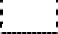 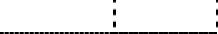 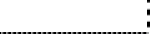 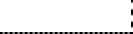 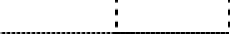 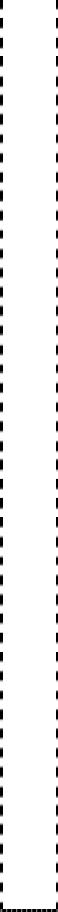 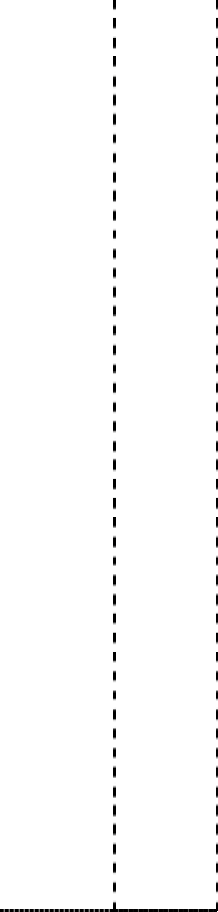 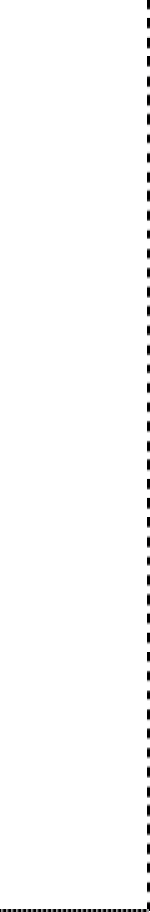 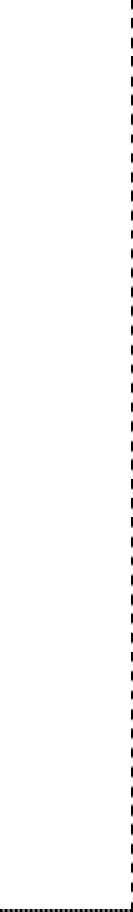 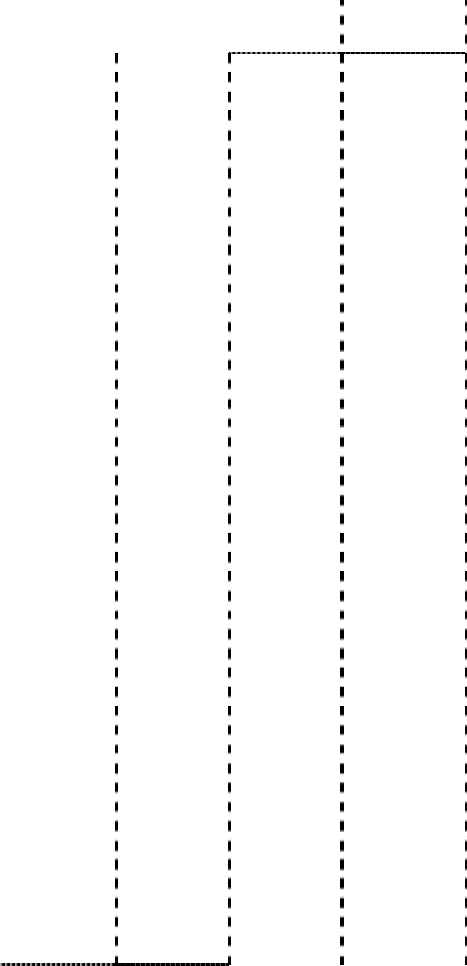 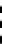 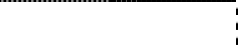 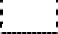 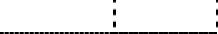 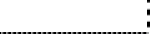 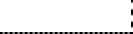 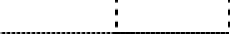 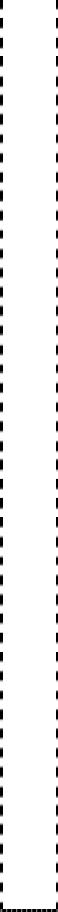 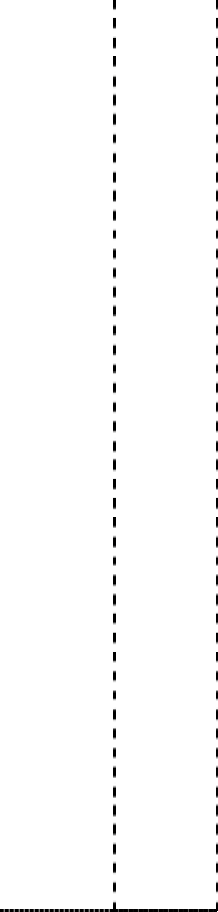 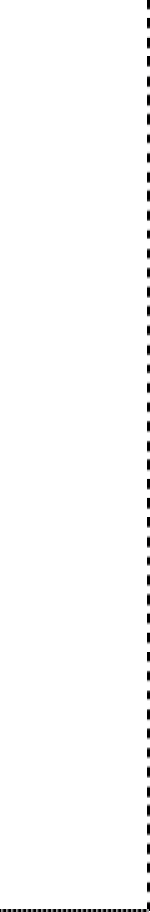 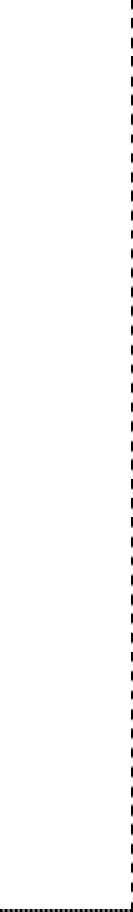 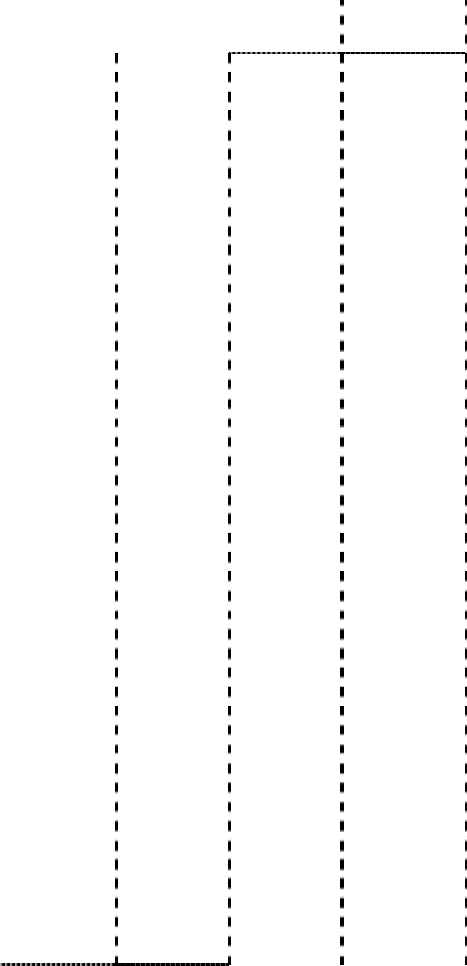 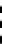 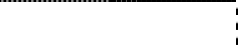 P/P	DATE	NAME	SSN	GROSS PAY	C/T USED	C/T BAL	O/T HRS	O/T PAY01	01/08/95	PDEMP,A	000-00-1000	1248.72	0.00	0.00	4.00	87.12PDEMP,B	000-00-2000	2491.08	0.00	0.00	12.00	287.88PDEMP,C	000-00-3000	1948.76	0.00	0.00	4.00	95.96PDEMP,D	000-00-4000	1403.50	0.00	0.00	9.00	202.70PDEMP,E	000-00-5000	2203.20	2.00	0.00	0.00	0.00-------	----	----	------	------- P/P-TotaLs:	9295.26	2.00	0.00		29.00	 673.66-------	----	----	------	------- TOTALS:	9295.26	2.00	0.00		29.00	 673.6602	01/22/95	PDEMP,G	000-00-6000	1804.75	0.00	0.00	5.00	119.95PDEMP,H	000-00-7000	1172.49	0.00	0.00	0.50	10.89PDEMP,I	000-00-8000	1896.74	0.00	0.00	6.50	155.94PDEMP,J	000-00-9000	2238.48	0.00	0.00	32.75	785.68PDEMP,K	000-00-1100	1980.70	0.00	0.00	10.00	239.90-------	----	----	------	-------- P/P-Totals:	9093.16	0.00	0.00		54.75		1312.36-------	----	----	------	------- TOTALS:	9093.16	0.00	0.00		54.75	1312.36DHCP PAID REPORT O001	VA TIME & ATTENDANCE SYSTEM	STATION: 111 / T&L: 902February 1996	PAID V. 4.0 User Manual	3.43Time & AttendanceEmployee Prior Pay Period AdjustmentsThis  option allows the  user to view all audits over a selected date range.Select Employee Reports Option: 3 <RET> Employee Prior Pay PeriodAdjustmentsSelect T&L: 902 <RET>Enter Beginning Date T//1/1/95 <RET>		(JAN 01, 1995) Enter Ending Date T//4/28/95 <RET>	(APR 28, 1995)THIS IS AN 80 COLUMN REPORT ! DEVICE: HOME//	<RET>	TERMINALPRIOR PAY PERIOD ADJUSTMENT REPORT	DATE: 04/28/95 from JAN 01, 1995 to APR 28, 1995for T&L 902|---------------------|------------|-|--|------------|------------|------------||	| TIMEKEEPER | | | SUPERVISOR | APPROVER | PROCESSOR ||	|------------| | |------------|------------|------------||EMPLOYEE	|NAM| DATE |*|**|NAM| DATE |NAM| DATE |NAM| DATE ||---------------------|---|--------|-|--|---|--------|---|--------|---|--------||PAIDEMPLOYEE6,TEN	|PDT|02-10-95|T|P |PDS|02/13/95|PDA|02/13/95|PDP|03/02/95||PAIDEMPLOYEE6,ONE	|PDT|02-10-95|T|P |PDS|02/13/95|PDA|02/13/95|PDP|03/02/95||PAIDEMPLOYEE6,TWO	|PDT|02-10-95|T|P |PDS|02/10/95|PDA|02/13/95|PDP|03/02/95||PAIDEMPLOYEE6,THREE |PDT|02-21-95|T|P |PDS|02/21/95|PDA|02/22/95|PDP|03/07/95||PAIDEMPLOYEE6,FOUR	|PDT|02-21-95|T|P |PDS|02/22/95|PDA|02/22/95|PDP|03/07/95||PAIDEMPLOYEE6,FIVE	|PDT|02-21-95|T|P |PDS|02/22/95|PDA|02/22/95|PDP|03/07/95||PAIDEMPLOYEE6,SIX	|PDT|02-21-95|T|P |PDS|02/21/95|PDA|02/22/95|PDP|03/07/95||PAIDEMPLOYEE6,SEVEN |PDT|03-07-95|T|P |PDS|03/14/95|PDA|03/16/95|PDP|03/24/95||PAIDEMPLOYEE6,EIGHT |PDT|03-14-95|T|P |PDS|03/20/95|PDA|03/20/95|PDP|03/21/95||PAIDEMPLOYEE6,NINE	|PDT|04-11-95|T|A |PDS|04/11/95|PDA|04/12/95|	|	||	|	|	| | |	|	|	|	|	|	|| *TYPE: T=TIME	V=VCS	H=HAZARD/ENVIR DIFF	|| **STATUS: R=REQUESTED	A=APPROVED	P=PAYROLL PROCESSED	D=DISAPPROVED	||	X=CANCELLED	S=SUPR. APPROVED	||---------------------|------------|-|--|------------|------------|------------|DHCP PAID REPORT AU01	VA TIME & ATTENDANCE SYSTEM	STATION: 111 / T&L: 902Employee Leave UsedThis  option allows the  user to print all previous leave  taken by one or all employees over a selected date range.Select Employee Reports Option:	4 <RET> Employee Leave UsedEnter employee name: PAIDEMPLOYEE7,TEN	<RET>Report Beginning Date T//T-300 <RET>	(OCT 06, 1994) Report Ending Date T// <RET> (AUG 02, 1995)DEVICE: HOME//	<RET>	QUEUE TO PRINT ON..LEAVE USED SUMMARY	DATE: 08/02/95 from: OCT 06, 1994 to AUG 02, 1995for: PAIDEMPLOYEE7,TEN - FISCAL|---|--------------|---------------------|-------|-------|-------------------­||PP |DATE	|TYPE	|FROM	|TO	|LENGTH||---|--------------|---------------------|-------|-------|-------------------­||24 |Thu	1-Dec-94 |Sick Leave	|11:00A |01:00P |	2.00 Hours||02 |Mon 23-Jan-95 |Sick Leave	|08:00A |04:30P |	8.00 Hours||	|	|	|	|	|||	|	|	TOTALS:	Sick Leave	10.00 Hours||	|	|	|	|	|||	|	|	|	|	|||	|	|	|	|	|||	|	|	|	|	|||	|	|	|	|	|||	|	|	|	|	|||	|	|	|	|	|||	|	|	|	|	|||---|--------------|---------------------|-------|-------|-------------------­|DHCP PAID REPORT L003	VA TIME & ATTENDANCE SYSTEM	STATION: 111 / T&L: 100Press Return/Enter to continue. <RET>PAID T&L ReportThis  option allows the  user to display and  print timekeepers, supervisors and their certifying T&L, and  overtime supervisors.Select Employee Reports: 5 <RET> Paid T&L ReportSelect T&L Unit: 902 <RET>DEVICE: HOME//	<RET>	HOMEP A I D	T & L	R E P O R T	DATE: 07/06/95|	|	|	CERT||T&L |TIMEKEEPER	|SUPERVISOR	T&L |O/T SUPERVISOR|----|----------------------|---------------------------|--------------------­|902 |PAIDTIMEKEEPR,FOUR	|PAIDSUPERVISR,FOUR	902 |PAIDSUPERVISR1,SIX|	|PAIDTIMEKEEPR,FIVE	|PAIDSUPERVISR,FIVE	902 |PAIDSUPERVISR,NINE|	|PAIDTIMEKEEPR,SIX	|PAIDSUPERVISR,SIX	902 |PAIDSUPERVISR1,TWO|	|	|PAIDSUPERVISR,SEVEN	902 |PAIDSUPERVISR1,FIVE|	|	|PAIDSUPERVISR,EIGHT	900 ||	|	|PAIDSUPERVISR,NINE	900 ||	|	|PAIDSUPERVISR,TEN	902 ||	|	|PAIDSUPERVISR1,ONE	902 ||	|	|PAIDSUPERVISR1,TWO	900 ||	|	|PAIDSUPERVISR1,THREE	902 ||	|	|PAIDSUPERVISR1,FOUR	902 ||	|	|	||	|	|	||	|	|	||	|	|	||	|	|	||----|----------------------|---------------------------|--------------------­DHCP PAID REPORT T001	VA TIME & ATTENDANCE SYSTEM	STATION: 111 / T&L: 902Review FY Recess for 9 Month AWS EmployeeThis view only option displays the Recess Schedule for nurses on the 9 month/3 month alternate work schedule (AWS). To view a 9 month/3 month AWS Recess Schedule, enter the T&L unit of the nurse. At the next prompt, enter the fiscal year or the nurse’s name.Once the schedule is selected, you may enter actions at the “Select Action” prompt to navigate through the Recess Schedule, print the Recess Schedule and display a summary. Enter a double question mark (??) at this prompt for a list of all available actions.Following is a list of actions with a brief description. The mnemonic for each action is shown in brackets [ ] following the action name. Entering the mnemonic is the quickest way to select an action.Select Employee Menu Option:	Review FY Recess for 9 Month AWS EmployeeSelect a Recess Schedule: 2007// <RET>	PAIDemployee,One	2007	000-00-1111PAIDemployee,One	XXX-XX-1111	T&L Unit: 140-Week---PayPd-Sun Mon Tue Wed Thu Fri Sat-Recess: Scheduled--Certified---------=============Oct 2006============1	06-20	1	2	3	4	5	6	7	40.002	8	9	10	11	12	13	143	06-21	15	16	17	18	19	20	214	22	23	24	25	26	27	285	06-22	29	30	31	1	2	3	4	40.00=============Nov 2006============6	5	6	7	8	9	10	11	7.007	06-23	12	13	14	15	16	17	18	40.008	19	20	21	22	23	24	259	06-24	26	27	28	29	30	1	2	40.00=============Dec 2006============10	3	4	5	6	7	8	911	06-25	10	11	12	13	14	15	1612	17	18	19	20	21	22	2313	06-26	24	25	26	27	28	29	3014	31	1	2	3	4	5	6+---------Enter ?? for more actions-------------------------------------------- RS	Recess Hours SummarySelect Action:Next Screen// rs	Recess Hours SummaryRECESS SCHEDULE SUMMARY	Jul 17, 2007@13:50:11	Page:	1 of	19 Mo. AWS Recess Summary for FY2007	AWS Start Date: 10/01/06 (pp 06-20)PAIDemployee,One	XXX-XX-1111	T&L Unit: 140--Week-Begin Date------Sched Recess Hrs----TimeCard Certified------------------1	10/01/06	40.00	0.005	10/29/06	40.00	0.006	11/05/06	7.00	0.007	11/12/06	40.00	0.009	11/26/06	40.00	0.0027	04/01/07	40.00	0.0028	04/08/07	40.00	0.00======		====== Total Recess.	Scheduled: 247.00	Posted:		0.00Total Weeks in AWS FY Schedule: 54.00Total available FY recess hrs: 540.00 (13.5 weeks) WARNING--Recess hours under scheduled: 293.00----------WARNING--Recess hours are under scheduled: 293.00-------------------- Select Action:Quit//Display Employee Tour HoursThis option allows payroll staff to view any employee's tour of duty number, tour of duty hours, tour hours on each day and 8B normal hours. The Tour Hours column contains a total of any tour hours that fall on that day; therefore, two day tours will contribute hours to both days on which they fall.Users can also choose to print the footnotes explaining the report headings.Select Employee Reports Option:	Display Employee Tour Hours <RET>Select EMPLOYEE: PAIDEMPLOYEE,ONE	<RET>	000-01-4202000-01-4202Select PAY PERIOD: 08-08 <RET>Include report footnotes? N// y <RET>	YESDEVICE: HOME//	<RET>	UCX/TELNET	Right Margin: 80//	<RET>VA TIME & ATTENDANCE REPORT for Payroll--NOV 07, 2008@09:08	p1Display Employee Tour Hours: PP 08-08 (13-Apr-08 thru 26-Apr-08)PAIDEMPLOYEE,ONE	000-01-4202	40	40	14202Enter RETURN to continue or '^' to exit: <RET>March 2018	PAID V. 4.0 User Manual	3.51Time & Attendance=================================================================FOOTNOTES TO REPORT HEADINGS============================*ToD HRS (Tour of Duty Hours) The total Tour of Duty hours that fall within the--------	two week pay period, beginning midnight Saturday.	Hours that cross midnight from a tour that starts on the last day of a pay period will appear on the following pay period......................................................................*Hours	(DAILY TOUR HOURS) This column contains actual tour hours that fall------	on that day from the 24 hour period beginning at midnight.		A two day tour will contribute hours to each day the tour falls on.	Hoursthat cross midnight from a tour that starts on the last day of a payperiod will appear on the following pay period......................................................................*ToD #	(Tour of Duty Number) The tour's entry number in the Tour------	of Duty file (#457.1).....................................................................Enter return to continue.Chapter 4. Payroll Supervisor MenuThis  is the  Payroll Supervisor's menu.  The  options on this menu allow  the  user to perform the  tasks needed to process a station's time and  attendance reports.The  List  and  Display screens are  provided to assist the  user in the  proper maintenance of employee attendance data.  These screens can  be used to review posted information, check  schedules, leave  balances, leave  requests, overtime/compensatory time requests and  status, etc.PRIVACY ACT STATEMENTIn accordance with OPM and VA policies this information is to be furnished for use only as authorized.	It will not be reproduced or used for any other purposes. Any output must be secured in a storage system adequate to insure against disclosure to unauthorized parties.	Disposal will be by burning, shredding, or other treatment to destroy their legibility.Open Next Pay PeriodThis  option opens the  new  pay  period for time and  attendance report processing. This should be done by COB on the second Thursday of the current pay period. This allows timekeepers the  maximum amount of time to post  tours for the  new pay  period; also  allows time for holidays to move backwards, if necessary, prior to posting.  This  option works like  "Load  8B Data from  Austin", except the  records are  created by this application and  not  transmitted from  Austin via telecom mail messaging.  This  option populates the  new  pay  period tour of duty files with the permanent tour of duty in the  previous pay  period.  Any second tours are  NOT carried over.Select Payroll Supervisor Menu Option: 1 <RET>		Open Next Pay Period Do you wish to Open Pay Period 95-05 beginning	5-Mar-95 ? Y <RET> Moving Current Employees into Pay Period ... ..228 Employee Records created.Un-Reviewed Employees (All T&Ls)This  option allows the  user to select the  pay  period and  the  T&L Unit (or ALL T&L Units) and  displays the  status of the  employees. Payroll uses this option to track attendance data in relationship to the  location of the  record -- "Timekeeper" or "Payroll".The  "status" of the  time and  attendance reports will be "Timekeeper" until they are  certified by the  supervisor, then the  status will be "Payroll".  If time and attendance reports are  returned to the  timekeeper, the  status will again be "Timekeeper".  If time and  attendance reports have been  transmitted, they will not  appear on the  list.Select Payroll Supervisor Menu Option: 2 <RET> Un-Transmitted Employees (AllT&Ls)Select TIME & ATTENDANCE RECORDS PAY PERIOD:	92-24// <RET>Select T&L Unit (or ALL): 100 <RET>Select Device:	HOME// <RET>	ANYWHERE	RIGHT MARGIN: 80// <RET>-----------------------------------------------------------------------------8B Edit ChecksThis  option detects most  of the  8B records that would  be rejected by the  Austin Automation Center.  This  function is optional, but  is strongly recommended that it be used.  Only  records that have been  released to Payroll will go through the  8B edit  checks when this option is selected.Select Payroll Supervisor Menu Option: 3 <RET> 8B Edit ChecksSelect T&L (or ALL): ALL <RET>Select TIME & ATTENDANCE RECORDS PAY PERIOD:	93-03// <RET>DEVICE: HOME// <RET>	ANYWHERE	RIGHT MARGIN: 80// <RET>000-00-0071	PAIDEMPLOYEE7,ONE	116AN010 NA200 PT320 AL010 US012 NR200 OE292 PH042 DE002PT +	PH must equal Normal Hours unless FF is coded000-00-0072	PAIDEMPLOYEE7,TWO	116NA200 OA272 NR200 OE272With Duty Basis 2, PT and PH must be coded unless the Pay Plan is L, Mor N and the Normal Hours are 1Press RETURN to Continue. <RET>Transmit 8B Data to AustinThis  option will transmit all 8B records that have been  reviewed by Payroll to the Austin Automation Center.Select Payroll Supervisor Menu Option: 4 <RET> Transmit 8B Data to AustinSelect TIME & ATTENDANCE RECORDS PAY PERIOD:	93-03// <RET>Ready to Transmit to Austin? NO// YES <RET>Transmitting to Austin502 Employees ProcessedTransmission HistoryThis  option will provide a summary of information concerning a selected pay period including the  number of records transmitted, the  number of mail messages sent, the  number of mail  messages acknowledged from  Austin, the clerk  who transmitted the  records and  the  date/time of data transmission to Austin.Select Payroll Supervisor Option: 5 <RET> Transmission HistorySelect TIME & ATTENDANCE RECORDS PAY PERIOD:	93-03// <RET>Transmission History for Pay Period 03Transmitting Cl	PAIDUSER,TWOTotal Number of Messages for Transmission: 1Number of Messages Acknowledged by Austin: 1Press RETURN to Continue. <RET>Payroll Table MaintenanceThis  option is a submenu on the  Payroll Supervisor's Menu.  The  options on this submenu allow  the  user to display Special Tour  Indicators, Types  of Time,  Time Remarks and  Entitlement Table  entries.Select Payroll Supervisor Menu Option: 6 <RET>  Payroll Table Maintenance1	Display Special Tour Indicator2	Display Type of Time Table3	Display Time Remarks4	Display Entitlement TableDisplay Special Tour IndicatorThis  option displays a list  of the  special tour indicators, the  type  of time associated with each  indicator and  the  indicator's code.Select Payroll Table Maintenance Options: 1 <RET>	Display Special TourIndicatorDEVICE:	<RET>	ANYWHERE	RIGHT MARGIN: 80// <RET>-----------------------------------------------------------------------------Display Type of Time TableThis  option displays a list  of the  various types of time that may  be coded on a time and  attendance report.  The  code, a short description and  a long description are displayed for each  entry.Select Payroll Table Maintenance Option: 2 <RET> Display Type of Time TableDEVICE: <RET>	HYPER SPACE	RIGHT MARGIN: 80// <RET>TYPE OF TIME	AUG 10,1995	11:38	PAGE 1SHORTCODE	DESCRIPTION	LONG DESCRIPTION------------------------------------------------------------------------------TYPE OF TIME	AUG 10,1995	11:38	PAGE 2SHORTCODE	DESCRIPTION	LONG DESCRIPTION------------------------------------------------------------------------------Display Time RemarksThis option displays a list of the various time remarks. For each time remark, the code, its description and the applicable types of time associated with it are displayed.Select Payroll Table Maintenance Option: 3	Display Time RemarksDEVICE: <RET>	UCX/TELNET	Right Margin: 80// <RET>REMARKS TABLE	JUL 17,2007	11:52	PAGE 1CODE	DESCRIPTION	APPLICABLE TYPES OF TIME-----------------------------------------------------------------------17	OT/CT With Premiums	OT CT RG HWDisplay Entitlement TableThis option displays the various entitlement tables used in the PAID V. 4.0 package. An entitlement table displays the various types of premiums/benefits to which an employee is entitled (Yes) or not entitled (No) and whether an employee's time is figured in hours (Hrs.) or days.Every employee must have an entitlement table, since these entitlements are used to calculate an employee's biweekly compensation. An employee's entitlement table is determined by a combination of various fields in the employee's master file. The three main fields are Pay Plan, Duty Basis, and FLSA (Fair Labor Standards Act) Indicator.To see an entitlement table for a General Schedule (A), Full Time (1), Non- Exempt (N) employee, the user must enter the following at the "Select PAY ENTITLEMENT NAME:" prompt: A 1 N. In many instances other fields in combination with an employee's Pay Plan, Duty Basis, and FLSA Indicator are also considered in determining an employee's entitlements, such as Normal Hours, Premium Pay Indicator, Pay Basis, etc. Therefore, the user may be asked to make a selection based on other factors as in the example below.Select Payroll Table Maintenance Option: 4 Display Entitlement TableSelect PAY ENTITLEMENT NAME: A 1 N1	A 1 N2	A 1 N NH>803	A 1 N PPI=C4	A 1 N PPI=R5	A 1 N PPI=SPress <RETURN> to see more, '^' to exit this list, OR CHOOSE 1-5: 1	A 1 NSelect Device: HOME// <RET> ANYWHERE RIGHT MARGIN: 80// <RET>Name: A 1 NPAY ENTITLEMENT TABLERegular Scheduled	Hrs.	Hrs. > 8 - 2	No Regular Unscheduled	No	Hrs. > 8 - 3	No FF Reg. Sch. Hrs. Over 53	No	Holiday - Day	Yes Reserved for future use	No	Holiday - 2	No Recess Periods	No	Holiday - 3	No Night Differential - 2	Yes	Holiday OT	No Night Differential - 3	No	On Call	No Saturday Premium	No	Sleep Time	No Sunday - Day	Yes	CompTime/CreditHrs Earn/Use	Yes Sunday - 2	No	Standby	No Sunday - 3	No	Annual/Restored Leave	Yes Overtime - Day	Yes	Sick Leave	YesPayroll Supervisor MenuPress RETURN to Continue.Enter/Edit Tour of DutyThis  option allows the  user to create new  tours or to edit  existing tours.  The creation (and  assignment) of tours of duty is paramount in the  proper execution of this package.  Following is a list  and  description of the  fields  that should be completed when entering or editing a tour.Tour  of Duty:   This  is the  name of the  tour and  is a mandatory field.   This  name is what the  timekeeper will see when assigning a tour to an  employee; therefore, it should be as descriptive as possible in the  limited space.  For  instance, if you create two 03:30P-MID tours, where one is created for an  employee who actually works those hours and  the  other is created for an  employee who is on-call  for those hours, the  first tour should be 03:30P-MID and  the  second should be 03:30P­ MID (on-call).Tour  Hours:  Same as Tour  of Duty, however, this prompt allows you to edit  the name.  You are  not allowed to delete a tour.  However, tours can  be inactivated.  To inactivate a tour, remove all T&Ls  that were  assigned to it (see ALL T&Ls  below).Description:  Payroll can  enter a short description (3-30 characters in length) of the  tour.  This  field is optional since  the  data will only be displayed with this option and  the  Payroll Main  Menu option "Display Tour  of Duty"  and  is for Payroll's use  or information only.Meal  Time:   This  is a mandatory field.   The  length of the  meal time must be entered in minutes (0, 15, 30, 45 or 60) to enable the  system to properly deduct the meal period from  the  tour hours.  For  instance, if you have two tours from08:00A-04:30P and  the  first tour has  a 30 minute meal time while  the  second tour has  a 60 minute meal time the  system will recognize the  first tour as eight hours long and  the  second tour as seven hours and  30 minutes long.   If the  tour has  no meal time, Payroll must enter the  number zero (0).  The  user will not  be allowed to save  the  tour or exit  the  screen if this field is left blank.Meal  on Premium Time:   Enter "yes" if the  meal is eaten on premium time and "no" if it is eaten on non-premium time.  Premium time is between 06:00P and 06:00A.   If this field is left blank, it will automatically be set  to "no".  The  system uses this field  to determine, under certain circumstances, how lunch should be subtracted when computing night differential.All T&Ls:   The  user should answer "yes" or "no" to this question. If this field  is left blank, it will automatically be set  to "no".  If this question is answered with "yes", all T&L Units will be allowed to assign this tour to their employees. If "no" is entered the  user will be shown a second screen (upon  exiting the  current one) at which  time he/she will be able  to enter individual T&L Units.  (To inactivate a tour, make sure that "no" is answered to this question and  all T&Ls  associated with this tour are  deleted.Two-Day Tour:   The  user should answer "yes" or "no" to this question. If this is left blank, it will automatically be set  to "no".  For  the  purpose of answering this question, one day  is considered to be a 24 hour period ending at midnight. A "yes" must be answered here for the  system to work  correctly if any  part of the tour crosses midnight into  another day  (or 24 hour period). For  example, let us assume that we have set  up a tour with two segments (parts) where an  employee will work  from  03:30P-MID (segment one); then the  employee will be on call from MID-08:00A (segment two).   Since  both  of these segments are  defined here as part of our  tour and  the  second segment is in the  next 24 hour period (crossed over midnight), this tour must be marked as a two-day tour.  A "no" should be answered here if all segments are  within a 24 hour period ending at midnight.An example of this would  be if we set  up a tour with two segments where the employee would  be on-call  from  MID-08:00A (segment one) and  would  work  from 08:00A-04:30P (segment two).   Since  no part of either of the  segments crosses over into  another 24 hour period, this tour would  not  be considered a two-day tour.The  next three prompts are  all related to a tour segment (or part).  Each tour must have at least one segment but  cannot have more  than seven. Each segment of a tour must have a start time and  stop  time (code is optional but  extremely important to the  system in computing time and  some  premiums).  Under no circumstances should the  total hours of a tour exceed  24 consecutive hours.START:   The  start time of one segment or one part of a tour (i.e., 08:00A).STOP:   The  stop  time of one segment or one part of a tour (i.e., 04:30P). Each start time must have a stop  time, therefore, if this stop  time is associated with the  start time above,  this tour segment would  be 08:00A-04:30P).CODE:   This  field is used to define "special features" of a tour segment by entering a Special Tour  Indicator.  If this code field is associated with the  above start and  stop  times and  this field is left blank, the  system would  assume that this is an  08:00A-04:30P tour and  any  employee assigned this tour would  work those hours.  However, if this code field is associated with the  above  start and  stop times and  we enter in a Special Tour  Indicator of On-Call, the  system would  now assume that any  employees this tour is assigned to would  only be On-Call for those hours  (see Special Tour  Indicator definitions later in this section for a list of the  available Special Tour  Indicators and  their descriptions). If the  timekeeper edits a tour of duty after it has  been  assigned to an  employee, the  new  characteristics of that tour of duty will only apply to the  new  employee that it has  been  assigned.  (The new  characteristics of that tour of duty will not apply to the  employee that it was  originally assigned.)The  following shows  how to edit  an  already existing tour and  all screens associated with that tour:=Select Payroll Supervisor Menu Option: 7 <RET> Enter/Edit Tour of DutyVA TIME & ATTENDANCE SYSTEM TOUR OF DUTYSelect Tour of Duty: ?? <RET>15	07:45A-04:15P (5P-6P OC)	Meal: 30YOU MAY ENTER A NEW TOUR OF DUTY, IF YOU WISHAnswer must begin with format like 08:00A-04:30P; MID or NOON may alsobe used.Select TOUR OF DUTY: 10	<RET>	07:00A-03:30P	Meal: 30VA TIME & ATTENDANCE SYSTEM TOUR OF DUTY7COMMAND:	Press <PF1>H for help	INSERTVA TIME & ATTENDANCE SYSTEM TOUR OF DUTYTour Hours:	07:00A-03:30P Description:Meal Time:	30	Meal on Premium Time? NOAll T&Ls?		NO			Two-Day Tour? NO START	STOP	CODE1	07:00A	03:30P234567Exit	Save	RefreshEnter a command or '^CAPTION' to jump to a field in the current window. COMMAND: EXIT <RET>	INSERTVA TIME & ATTENDANCE SYSTEM TOUR OF DUTYTour Hours:	07:00A-03:30P Description:Select ASSOCIATED T&L UNIT: 005 <RET>COMMAND:	PRESS <PF1>H for help	INSERTVA TIME & ATTENDANCE SYSTEM TOUR OF DUTYTour Hours:	07:00A-03:30P Description:Select ASSOCIATED T&L UNIT: 005ASSOCIATED T&L UNIT: 005 <RET>COMMAND:	Press <PF1>H for help	INSERTVA TIME & ATTENDANCE SYSTEM TOUR OF DUTYTour Hours:	07:00A-03:30P Description:Select ASSOCIATED T&L UNIT: 005ASSOCIATED T&L UNIT: 005Close	RefreshEnter a command or '^CAPTION' to jump to a field in the current window. COMMAND: Close <RET>	INSERTVA TIME & ATTENDANCE SYSTEM TOUR OF DUTYTour Hours:	07:00A-03:30P Description:Select ASSOCIATED T&L UNIT: ?? <RET>CHOOSE FROM:005100111105Press RETURN to continue, '^' to exit: ^ <RET>VA TIME & ATTENDANCE SYSTEM TOUR OF DUTYTour Hours:	07:00A-03:30P Description:Select ASSOCIATED T&L UNIT: 111 <RET>111...OK? YES// <RET>VA TIME & ATTENDANCE SYSTEM TOUR OF DUTYTour Hours:	07:00A-03:30P Description:Select ASSOCIATED T&L UNIT: 111 <RET>ASSOCIATED T&L UNIT: 111 <RET>Close	RefreshEnter a command or '^CAPTION' to jump to a field in the current window. COMMAND: Close <RET>	INSERTVA TIME & ATTENDANCE SYSTEM TOUR OF DUTYTour Hours:	07:00A-03:30P Description:Select ASSOCIATED T&L UNIT: <RET>_________________________________________________________ Exit	Save	RefreshEnter a command or '^CAPTION' to jump to a field in the current window. COMMAND: EXIT <RET>VA TIME & ATTENDANCE SYSTEM TOUR OF DUTYSelect TOUR OF DUTY: ^ <RET>The  following is an  example of entering a new  tour.Select TOUR OF DUTY: 06:00A-03:30P <RET>ARE YOU ADDING '06:00A-03:30P' AS A NEW TOUR OF DUTY? Y <RET>	(YES)VA TIME & ATTENDANCE SYSTEMTOUR OF DUTYTour Hours:	06:00A-03:30P Description:Meal Time:	30 <RET>	 Meal on Premium Time? NO All T&Ls?	NO	Two-Day Tour? YES <RET>START	STOP	CODEEnter a command or '^CAPTION' to jump to a field in the current window. COMMAND: E <RET>Save Changes before leaving form (Y/N)? Y <RET> YESSpecial Tour  IndicatorsWhen creating tours with special features such  as tours with standby hours and scheduled overtime, the  hours which  reflect these special features need  to have the  special tour indicator placed in the  code field.   Typing a "?" in the  code field will give you a list  of the  special tour indicators.  Following are  definitions of the tour indicators:Scheduled OvertimeThis  special tour indicator is used to indicate that a segment of overtime is part of the  employee's normal tour of duty.  By having this overtime established as part of the  tour, this automatically entitles the  employee to night differential pay  for hours falling within the  night differential time frame.2.  Scheduled Compensatory TimeThis  special tour indicator is used to indicate that a segment of compensatory time is part of the  employee's normal tour of duty.  By having compensatory time established as part of the  tour, this automatically entitles the  employee to night differential compensation for hours falling within the  night differential time frame.3.  Phy/Den Core  Hours - Part Time  PhysiciansThis  tour indicator is used for part time physicians with adjustable hours in order to distinguish between core and  non-core hours.  The  functionality of adjustable hours for part time physicians is limited in this version of PAID.4.  Standby - General Schedule and  Per  Annum Employees of the Veterans Canteen ServiceBy having the  standby tour indicator established, this ensures that an  employee who is officially  scheduled to be on standby outside of his/her regularly scheduled duty hours is entitled to receive standby premium pay.5.  On-Call - Nurses and General Schedule Employees Subject to On-Call Provisions of Title  38 (Premium Pay  Code "W")By having the  on-call  tour indicator established, this ensures that an  employee who is officially  scheduled to be on call outside of his/her regularly scheduled duty hours shall receive pay  for each  hour of on-call  duty, except for such  times as he/she may  be called back  to perform overtime work,  at a pre-determined rate of his/her overtime pay.   When called back  to perform overtime work,  an employee will receive overtime pay  in accordance to subparagraph 105.05 of MP­6, Part V.  On-call pay will be suspended during the period of actual overtime duty.6.  SHIFT 2 - Wage Employees, Non Appointed Fund and Retail Clerical and Administrative Employees of Veterans Canteen Service, and Purchase and Hire EmployeesThis tour indicator must be used when creating a tour for employees who are entitled to Shift 2 differential. For the Shift 2 differential to be computed, this tour indicator must be used when creating the tour.  For example, if a wage employee has a scheduled tour from 11:30A to 8:00P with no tour indicator specified, Shift 2 differential will not be computed (or reported) for this employee. However, if this tour is created with a Shift 2 tour indicator, Shift 2 differential will be computed and reported as appropriate.7.  SHIFT 3 - Wage Employees, Non Appointed Fund and Retail Clerical and Administrative Employees of Veterans Canteen Service, and Purchase and Hire EmployeesThis tour indicator must be used when creating a tour for employees who are entitled to Shift 3 differential.  Per  MP-6,  PART V, these employees are  entitled to pay  at a scheduled rate plus  a differential of 10% of the  scheduled rate for regularly scheduled non-overtime work  when a majority (five or more  of the regularly scheduled eight-hour shift) occurs  between 11:00P and  8:00A. For the Shift 3 differential to be computed, this tour indicator must be used when creating the  tour. For  example, if a wage  employee has  a scheduled tour from MID-8:30A with no tour indicator specified, Shift 3 differential will not  be computed (or reported) for this employee. However, if this tour is created with a Shift 3 tour indicator, Shift 3 differential will be computed and  reported as appropriate.8.  No Premium PayThis  tour indicator is used when no night differential, Saturday or Sunday premiums are  to be paid  for this segment. It is particularly useful for educational tours where the  hours are  for the  convenience of the  employee.Enter/Edit T&L UnitThe  user may  use  this option to add  new  Time  and  Leave  Units (T&Ls)  or to make changes to existing T&Ls.   When exercising this option the  user will see the screen depicted below.Code:   Will be prefilled from  the  previous screen which  asked for the  T&L. Name:  Is an  optional, free-text field  where the  user can  put  a description of the T&L.Station #:  Is prefilled with the  customer's station number.  If your  station services a cemetery or another VA site,  the  user may  change the  number in this field.Service:  Is an  optional, Service/Section file which  can  be used to list  the  service this T&L belongs to, i.e., nursing.Section:  Is an  optional, free-text field which  can  be used to define the  part of a service the  T&L belongs to, i.e., within Nursing Service, this unit could be CCU.Time  SleepTime Begins:  T&Ls  where stand-by hours are  worked must have pre­Defined sleep  periods.  The  start time for those eight-hour periods must be defined here.  This  is not  an  optional field.   It must, therefore, have a value.  If there are  no stand-by tours on this T&L, it is recommended that the  user enter 10:00P.Entitled Sat/Sun Premiums? Some  T&L sections are  closed  on one or both  of the weekend periods except for occasional overtime.  Employees working overtime on those units are  not  entitled to Saturday or Sunday premium pay.   If a T&L Code is assigned to a unit such  as Fiscal Service, Personnel Service and  in most instances, O.R.,  answer "no" at this prompt.Select Timekeeper, Supervisor, OT/CT  Approver: These prompts work  on the same concept. Each field  may  have more  than one person designated as timekeeper, supervisor or approver.  The  employee selected must be in the employee-file. That employee must have a master record that has  been established.If a supervisor is in the  same T&L of the  employees that he supervises, another supervisor MUST  also be assigned to that T&L so as to approve his  leave.  In this case,  the  T&L which  certifies the  supervisor will be his  own T&L.  The  user can also  indicate a T&L other than the  supervisor's T&L, in which  case  all approvals and  certifications for the  supervisor's leave, timecard, etc.,  will be done  by a supervisor in the  other T&L.  This  is usually the  case  with Service Chiefs.If the  user enters a three digit  code that is not  an  existing T&L, the  system will ask  if you are  creating a new  one.   This  will allow  you to put  in a correct code if the  first was  in error.  If you are  adding a new  one merely type  "Y " <RET>.Select Payroll Supervisor Menu Option: 8 <RET>  Enter/Edit T&L UnitVA TIME & ATTENDANCE SYSTEM TIME & LEAVE UNITSelect T&L Unit: 101 <RET>VA TIME & ATTENDANCE SYSTEM TIME & LEAVE UNITTime SleepTime Begins:	10:00P Entitled Sat/Sun Premiums? YESSelect TIMEKEEPER:	PAIDTIMEKEEPR,SEVEN Select SUPERVISOR:	PAIDSUPERVISR1,SEVEN Select OT/CT APPROVER: PAIDUSPERVISR1,EIGHTCOMMAND:	Press <PF1>H for help	INSERTExit	Save	RefreshEnter a command or '^CAPTION' to jump to a field in the current window. COMMAND: EXIT <RET>	INSERTSet Holiday Benefit DayThis  option allows the  Payroll  supervisor to set  a benefit day for any  date for which  a time record exists.Select Payroll Supervisor Menu Option: 9 <RET>	Set Holiday Benefit DayVA TIME & ATTENDANCE SYSTEM SET EMPLOYEE HOLIDAYSelect T&L Unit: 100 <RET>Benefit Date: 12/26/94 <RET>	(DEC 26, 1994)Select EMPLOYEE: PAIDEMPLOYEE7,THREE PAIDEMPLOYEE7,THREE	000-00-0073... doneList Supervisors Certified by a T&LThis  option allows Payroll users to display all supervisors in other T&Ls  which are  approved by a selected T&L.Select Payroll Supervisor Menu Option: 10 <RET>	List Supervisors Certified by a T&LSelect T&L Unit: 100 <RET>Employees outside of this T&L who are Certified by this T&L:PAIDEMPLOYEE7,FOUR PAIDEMPLOYEE,FOURDo you wish to Re-Build this Index? No//Payroll Main MenuInstructions for using this menu can  be found  under Payroll Main  Menu, beginning with "Pay  Period Exceptions" option.Select Payroll Supervisor Menu Option: 11 <RET>	Payroll Main MenuChapter 5. T&A Supervisor MenuThis  is the  Time  and  Leave  Unit (T&L) Supervisor's menu and  should be assigned to supervisors who are  responsible for signing the  time and  attendance reports of one or more  T&Ls.   All options under this menu are  the  same as the  options listed under the  T&A OT/Supervisor's menu with an  exception of Approve OT/CT.   (See the  T&A OT/Supervisor's menu to Approve OT/CT.)The  List  and  Display screens are  provided to assist the  user in the  proper maintenance of employee attendance data.  These screens can  be used to review posted information, check  schedules, leave  balances, leave  requests, overtime/compensatory time requests and  status, etc.PRIVACY ACT STATEMENTIn accordance with OPM and VA policies this information is to be furnished for use only as authorized.	It will not be reproduced or used for any other purposes. Any output must be secured in a storage system adequate to insure against disclosure to unauthorized parties.	Disposal will be by burning, shredding, or other treatment to destroy their legibility.Supervisory ApprovalsThis  option lists each  action (tour changes, leave and OT/CT requests) that a supervisor needs to review and certify, in alphabetical order by employee. Supervisors see messages when they sign on showing how many actions in each T&L need  to be approved. The supervisor may, upon review, approve by typing the letter "A" at the prompt, disapprove by typing "D", cancel by typing "X", or ignore the action by pressing the  return key. When leave is approved, a projected leave balance is calculated, and  if that balance is negative, the supervisor receives a message. All items displayed must be acted upon by the  supervisor before the end of the pay period. Some actions, when ignored, will not allow the employee's time to be passed on to Payroll and could result in a mis-payment or no payment at all.The supervisor must have an electronic signature on file in order to Approve, Disapprove, or Cancel any  request. See the Electronic Signature section of this manual for an  example on how to create an  electronic signature.As of July 2012, the Telework Indicator code is displayed next to the employee’s name. The telework type code is displayed under the “TW” column, next to the date. Supervisors must act on each employee’s timecard by selecting an appropriate Disposition from the option list (Approve, Disapprove, Cancel, or Bypass).Select T&A Supervisor Menu Option: 1 <RET>	Supervisory Approvals                          VA TIME & ATTENDANCE SYSTEM                            SUPERVISOR'S APPROVALSPAIDEMPLOYEE,FNAME              Telework Indicator: E              1XX-XX-1114Station: 999                  Normal Hours:  80                  Duty Basis: 1T&L:     110                  Pay Plan:       A                  Comp/Flex:                                    Tour Change    Date      TW  Scheduled Tour             TW  Permanent Tour            TypeSun  6-May-12     DAY OFF                        03:30P-MID                PermMon  7-May-12     07:00A-03:30P                  03:30P-MID                PermTue  8-May-12     07:00A-03:30P                  DAY OFF                   PermWed  9-May-12     07:00A-03:30P                  07:30A-04:00P             PermThu 10-May-12 REG 07:00A-03:30P                  07:30A-04:00P             PermFri 11-May-12 REG 07:00A-03:30P                  07:30A-04:00P             PermMon 14-May-12     07:00A-03:30P                  07:30A-04:00P             PermTue 15-May-12     07:00A-03:30P                  07:30A-04:00P             PermWed 16-May-12     07:00A-03:30P                  03:30P-MID                PermThu 17-May-12 REG 07:00A-03:30P                  DAY OFF                   PermFri 18-May-12 REG 07:00A-03:30P                  07:30A-04:00P             PermSat 19-May-12     DAY OFF                        03:30P-MID                PermDisposition (A=Approve, D=Disapprove, X=Cancel, RETURN to bypass):T&A Supervisor MenuPrior Pay Period ChangeDate	Scheduled Tour	Tour Exceptions-----------------------------------------------------------------------­Thu	4-Aug-94	04:00P-MID	04:00P-MID	SL SICK LVShift 2	SF71 on fileCaught virus.Change Remarks: Employee called in for SLDisposition (A=Approve, D=Disapprove, X=Cancel, RETURN to bypass): <RET>VA TIME & ATTENDANCE SYSTEM SUPERVISOR'S APPROVALS1-Mar-94 3 Hrs. COMP TIME on T&L 123 RequestedWORKED LATEDisposition (A=Approve, D=Disapprove, X=Cancel, RETURN to bypass): <RET>VA TIME & ATTENDANCE SYSTEM SUPERVISOR'S APPROVALSPAIDEMPLOYEE7,SEVEN 	000-00-0077Station: 101	Normal Hours:	80	Duty Basis: 1T&L:	102	Pay Plan:	A	Comp/Flex:FLSA:	E15-Jul-95 2 Hrs. OVERTIME ($102.31) on T&L 102 RequestedPROJECT MUST BE COMPLETED BY MONDAY NEXT WEEK.Disposition (A=Approve, D=Disapprove, X=Cancel, RETURN to bypass): <RET>T&A Supervisor Menu02:00P 10-Jul-95 to 03:30P 10-Jul-95 1.5 hrs Sick Leave RequestedRequested: 10-Jul-95	8:52amDisposition (A=Approve, D=Disapprove, X=Cancel, RETURN to bypass): SL Leave Balance:	80.250 as of Sat	3-Sep-94SL Projected Balance:	80.25007:00A	1-Jan-94 to 03:00P	1-Jan-94 7.5 hrs Sick Leave RequestedRequested: 10-Jul-95 12:28pmDisposition (A=Approve, D=Disapprove, X=Cancel, RETURN to bypass): A <RET>Enter Signature Code:	... signed. Approvals QueuedNote:  This option must be used at least once - just prior to the end of the Pay Period.Pay Period CertificationThis  option will display each  date within the  pay  period, the scheduled tour for that date and any tour exceptions for each employee of each T&L the supervisor is responsible for certifying.  If no serious exceptions are  encountered, the supervisor may release the timecard to Payroll, or elect to bypass certification at this time.The title (header) and data will print on the same page if the supervisor has several T&Ls to review (i.e., supervisor does not have to select a T&L); however, if the supervisor has only one T&L to review, the  header prints on a blank page and the data starts on the next page.Select T&A Supervisor Menu Option: 2 <RET>	Pay Period CertificationVA TIME & ATTENDANCE SYSTEM PAY PERIOD CERTIFICATIONSelect T&L Unit: 111 <RET>PAIDEMPLOYEE7,NINE	000-00-0079Date	Scheduled Tour	Tour Exceptions-----------------------------------------------------------------------­Press RETURN to Continue.When certifying timecards, supervisors will see a time decomposition so that they will know  what types of time are  being  paid.PAY PERIOD SUMMARYPAIDEMPLOYEE7,NINE [SSN: 000-00-0079]	Pay Period: 95-05-----------------------------------------------------------------------------Release to Payroll? YES <RET>List Leave RequestsThis  option allows the  user to list  leave  requests for one or more  employees.  The user enters a 'begin' date and  an  'end'  date.  All leave  requests for the  employee(s) chosen will be displayed. When there is more  than one employee, the  list  may  be sorted by employee name or date of leave  request. The  date, time, type  of leave, remarks, and  status are  listed.Select T&A Supervisor Menu Option: 3 <RET>	List Leave RequestsSelect T&L Unit: 101 <RET>Select Employee (or RETURN for all): PAIDEMPLOYEE7,NINE <RET> 000-00-0079 Begin with Date: T <RET> (AUG 15, 1994) End with Date: T+32 <RET> (SEPT 16, 1994) Sort by: (E=Employee	D=Date) E// <RET>Select Device:	HOME//	<RET>	HYPER SPACE	RIGHT MARGIN: 80// <RET>VA TIME & ATTENDANCE SYSTEM	Page 1T&L 101 LEAVE REQUESTSFrom 15-Aug-94 to	16-Sept-94PAIDEMPLOYEE7,NINE	000-00-007908:00A 16-Aug-94 to 04:30P 16-Aug-94 Sick Leave ApprovedSORE THROAT.12:30P 31-Aug-94 to 04:30P 31-Aug-94 Annual Leave Cancelled08:00A 04-Sept-94 to 04:30P 10-Sept-94 Military Leave ApprovedPress RETURN to Continue.Employee Leave BalancesThis  option allows a user to view all leave  balances for an  employee that he/she supervises.  The  values are  current as of the  date shown on the  screen.  Leave fields  that have no value (i.e., null)  are  not  listed.Compensatory Time  (Comp  Time):   Time  off in an  amount equal to the  overtime worked in lieu  of overtime pay.Restored Leave:   Annual Leave  that has  been  credited to a restored leave  account (employee was  prevented from  using the  leave  due  to illness or the  exigencies of the  service).  This  leave  must be used during the  next two leave  years.The  number "4" in front of "Restored Leave"  below means that the  leave  must be used by the  end  of calendar year 1994.Select T&A Supervisor Menu Option: 4 <RET> Employee Leave BalancesSelect T&L Unit: 100 <RET>Select EMPLOYEE: PAIDTIMEKEEPR,ONE <RET>Select Device:	HOME//	<RET>	HYPER SPACE	RIGHT MARGIN: 80// <RET>EMPLOYEE LEAVE BALANCESPAIDTIMEKEEPR,ONE	000-00-0001Balances are as of Sat 10-Dec-94Leave Group: 3Annual Leave Balance:	293.000Sick Leave Balance:	403.250Comp Time:	10.000 must be used by 24-Dec-944 Restored Leave:	40.000Press RETURN to Continue. <RET>Display OT/CT RequestsThis  option allows the  user to view the  status of all overtime and  compensatory time requests for the  employees that are  under his/her supervision. The  status "Requested" means that the  request has  been  entered into  the  system by the timekeeper; "Supr. App." means that the  employee's supervisor has  logged  onto the  system and  approved the  request.  The  status of "Cancelled" indicates that the timekeeper, employee's supervisor, or the  Director/Director's Designee has cancelled the  request.  The  status of "Disapproved" indicates that the  employee's supervisor or the  Director/Director's Designee has  disapproved the  request.  The status of "Approved" indicates that  the  Director/Director's Designee has  approved the  request.  An estimated cost of overtime is displayed with each  request.Select T&A Supervisor Menu Option: 5 <RET>	Display OT/CT RequestsSelect T&L Unit: 102 <RET>Select EMPLOYEE (or RETURN for all): <RET> Begin with Date: T <RET>	(JUL 01, 1995) End with Date: T+23 <RET>		(JUL 24, 1995)Select Device:	HOME//	<RET>	HYPER SPACE	RIGHT MARGIN: 80// <RET>VA TIME & ATTENDANCE SYSTEM	Page 1T&L 102 OT/CT REQUESTSFrom 01-Jul-95 to	24-Jul-95PAIDEMPLOYEE8,TEN	000-00-008001-Jul-95	5 Hrs. OVERTIME ($372.66) on T&L 006 RequestedTo process backlog of phar. co-pay checks.08-Jul-95	8.2 Hrs. OVERTIME ($523.01) on T&L 006 ApprovedBACKLOADPAIDEMPLOYEE8,ONE	000-00-008112-Jul-95	5 Hrs. OVERTIME ($362.17) on T&L 006 ApprovedTo process backlog of phar. co-pay checks.PAIDEMPLOYEE7,SEVEN	000-00-007715-Jul-95	2 Hrs. OVERTIME ($102.31) on T&L 102 RequestedPROJECT MUST BE COMPLETED BY MONDAY NEXT WEEK.Press RETURN to Continue. <RET>List Daily ExceptionsThis  option allows the  supervisor to list  variations to an  employee's authorized schedule, for a date selected. The  name of the  employee and  a short message describing the  variations are  displayed.  These variations or exceptions must be cleared, corrected or approved as the  changes to the  authorized schedule must be done  before  the  employee's pay  record can  be released to the  Austin Automation Center for payment.  Attendance records with serious exceptions will not  release to Payroll.Select T&A Supervisor Menu Option: 6 <RET>	List Daily ExceptionsSelect T&L Unit: 111 <RET>Posting Date: T-1//T-5 <RET>	(JUL 25, 1994)Select Device: HOME// <RET>	ANYWHERE	RIGHT MARGIN: 80// <RET>VA TIME & ATTENDANCE SYSTEM	Page 1T&L 111 EXCEPTIONSMon 25-Jul-94PAIDEMPLOYEEBJ,ELEVEN08:00A	AL not RequestedPAIDEMPLOYEEBL,THIRTEEN11:00A	OT not RequestedPAIDEMPLOYEEBN,FIFTEENNo Time PostedPAIDEMPLOYEECB,THREE10:00P	CU not RequestedPAIDEMPLOYEECJ,ELEVEN08:00A	ML not RequestedPAIDEMPLOYEECK,TWELVE01:00P	AL Requested but not ApprovedPress RETURN to Continue.Display Pay Period ExceptionsThis  option is the  same as "List  Daily  Exceptions", but  displays a selected pay period.  The  name of the  employee, day,  date of the  exception, and  a short message are  displayed.  Beginning time is shown if employee tours are  based upon  hours rather than days.Similar to this option is "List  Prior Pay  Period Exceptions" which  lists all exceptions for all records released to Payroll for all previous pay  periods, while this option lists all exceptions for a specific  pay  period.Select T&A Supervisor Menu Option: 7 <RET>	Display Pay Period ExceptionsSelect T&L Unit: 101 <RET>Posting Date: T-1// <RET>	(MAR 05, 1993)Select Device:	HOME// <RET>	ANYWHERE	RIGHT MARGIN: 80// <RET>VA TIME & ATTENDANCE SYSTEM	Page 1T&L 101 EXCEPTIONSSun 21-Feb-93 to Fri 5-Mar-93PAIDEMPLOYEE8,THREESun 21-Feb-93 09:00A	OT Requested but pending Supervisor ApprovalSun 21-Feb-93 11:00A	OT Posted exceeds Requested HoursPAIDEMPLOYEE8,FOURMon 22-Feb-93 12:30P	AL not RequestedTue 23-Feb-93 03:00P	AL not RequestedWed 24-Feb-93 09:30A	AL not RequestedThu 25-Feb-93 04:00P	AA not RequestedPAIDEMPLOYEE8,FIVETue	2-Mar-93 05:00P	CT not RequestedWed	3-Mar-93 06:00A	CT not RequestedThu	4-Mar-93 07:30A	CT not RequestedDisplay Employee Tour of DutyWith this option, the supervisor is able to display the authorized tour of duty for a selected employee. The supervisor will be prompted to display the long or short version of the  tour. Most tours have one segment and the short version is sufficient to display the entire tour. However, if a tour has built-in OT, stand-by, etc., then a long display is preferable since all segments of the tour will be displayed.As of July 2012, the Telework Indicator code is displayed next to the employee’s name. The telework type code is displayed under the “TW” column, next to the date. Select T&A OT/Supervisor Menu Option: 8  Display Employee Tour of DutySelect T&L Unit: 110        NHCUC = Current Pay Period beginning  6-May-12L = Last Pay Period beginning 22-Apr-12N = Next Pay Period beginning 20-May-12Which Pay Period? C // Select Type of Display (S or L): SHORT// Select EMPLOYEE: EMPL, PAIDEMPLOYEE1,ONE  111-11-1114Select Device: HOME//   HOME  (CRT)    Right Margin: 80//                           VA TIME & ATTENDANCE SYSTEM                             EMPLOYEE TOUR OF DUTYPAIDEMPLOYEE1,ONE                                                 1XX-XX-1114Station: 999                Normal Hours:  80                  Duty Basis: 1T&L:     110                Pay Plan:       A                  Comp/Flex:  0Pay Per: 12-10              Telework Indicator: E              FLSA:       N       TW  Week 1 -  6-May-12            TW  Week 2 - 13-May-12  Sun      DAY OFF                           DAY OFF  Mon      07:00A-03:30P                     07:00A-03:30P  Tue      07:00A-03:30P                     07:00A-03:30P  Wed      07:00A-03:30P                     07:00A-03:30P  Thu  REG 07:00A-03:30P                 REG 07:00A-03:30P  Fri  REG 07:00A-03:30P                 REG 07:00A-03:30P  Sat      DAY OFF                           DAY OFFEnter return to continue.SHORT or LONG Display? L <RET>Select EMPLOYEE: PAIDEMPLOYEE1,ONE <RET> PAIDEMPLOYEE1,ONE	1XX-XX-1114Select Device: HOME// <RET>	ANYWHERE	RIGHT MARGIN: 80// <RET>                          VA TIME & ATTENDANCE SYSTEM                             EMPLOYEE TOUR OF DUTYPAIDEMPLOYEE1,ONE                                       1XX-XX-1114Station: 999                Normal Hours:  80                  Duty Basis: 1T&L:     110                Pay Plan:       A                  Comp/Flex:  0Pay Per: 12-10              Telework Indicator: E              FLSA:       N	TW	Week 1 -  6-May-12	TW		Week 2 - 13-May-12Sun		03:30P-MID		03:30P-MID		MID-08:30A		MID-08:30A		On-Call		On-CallMon		Day Off		Day OffTue		03:30P-MID		03:30P-MID		MID-08:30A		MID-08:30A		On-Call		On-CallWed		03:30P-MID		03:30P-MID		MID-08:30A		MID-08:30A		On-Call		On-CallThu	REG	03:30P-MID	REG	03:30P-MID		MID-08:30A		MID-08:30A		On-Call		On-CallFri	REG	03:30P-MID	REG	03:30P-MID		MID-08:30A		MID-08:30A		On-Call		On-CallSat		Day Off		Day OffPress RETURN to Continue.Display Employee Pay PeriodThis option allows the  user to select an employee and a posting date. The employee's scheduled tour of duty and any tour of duty exceptions for the pay period for which the posting date belongs are displayed.As of July 2012, the Telework Indicator code is displayed next to the employee’s name. The telework type code is displayed under the “TW” column, next to the date. Select T&A Supervisor Menu Option: 9 <RET>	Display Employee Pay PeriodVA TIME & ATTENDANCE SYSTEM EMPLOYEE PAY PERIOD DATASelect EMPLOYEE: PAIDEMPLOYEE1,ONE  PAIDEMPLOYEE1,ONE  111-11-1114Posting Date: 5/6  (MAY 06, 2012)Select Device: HOME//   HOME  (CRT)    Right Margin: 80// PAIDEMPLOYEE1,ONE                 T&L 110  Telework Ind: E        1XX-XX-1114       Date      TW  Scheduled Tour           Tour Exceptions  ------------------------------------------------------------------------  Sun  6-May-12      Day Off  Mon  7-May-12      07:00A-03:30P  Tue  8-May-12      07:00A-03:30P  Wed  9-May-12      07:00A-03:30P  Thu 10-May-12  REG 07:00A-03:30P           8.00 Hours - Telework REG  Fri 11-May-12  REG 07:00A-03:30P           8.00 Hours - Telework REG  Sat 12-May-12      Day Off  Sun 13-May-12      Day Off  Mon 14-May-12      07:00A-03:30P  Tue 15-May-12      07:00A-03:30P  Wed 16-May-12      07:00A-03:30P  Thu 17-May-12  REG 07:00A-03:30P           8.00 Hours - Telework REG  Fri 18-May-12  REG 07:00A-03:30P           8.00 Hours - Telework REG Sat 19-May-12      Day OffList Tours by T&LThis  option allows the  supervisor to view all tours of duty that have been authorized for use  by the  selected T&L Unit, listed with each  T&L with the  'special indicator' showing scheduled overtime, scheduled compensatory time, more  than one shift, standby, etc.Select T&A Supervisor Menu Option: 10 <RET>	List Tours by T&L Select T&L Unit (or All): 150 <RET>Select Device: HOME//  <RET>  ANYWHERE    RIGHT MARGIN: 80// <RET>2-Aug-94	T & L	T O U R	L I S T	Page 1150#	Tour	Hrs.	Segment	Special Indicator339  00:15A-08:00A On Call           0.00  00:15A-08:00A  On-Call26	01:00P-04:00P	3.00	01:00P-04:00P111  01:00P-05:00P                   4.00  01:00P-05:00P236  01:00P-09:30P                   8.00  01:00P-09:30P324  01:15P-05:15P                   4.00  01:15P-05:15P329  01:15P-05:15P                   4.00  01:15P-05:15P331	01:15P-05:15P	4.00	01:15P-05:15P Press RETURN to Continue. ^ <RET>List Environment Diff. RequestsThis  option allows the  user to list  environmental differential or hazardous duty requests within a specified time span for one or all employees of a T&L Unit.  The requests may  be sorted by employee or date of request.Select T&A Supervisor Menu Option:	11 <RET> List Environment Diff. RequestsSelect T&L Unit: 101 <RET>Select EMPLOYEE (or RETURN for all): <RET> Begin with Date: T <RET>	(NOV 30, 1992) End with Date: T+30 <RET>		(DEC 30, 1992) Sort by:	(E=Employee	D=Date) E// <RET>Select Device:	HOME// <RET>	ANYWHERE	RIGHT MARGIN: 80// <RET>VA TIME & ATTENDANCE SYSTEM	Page 1T&L 101 ENVIRONMENTAL DIFFERENTIAL REQUESTSFrom 30-Nov-92 to	30-Dec-92PAIDEMPLOYEE8,SIX	000-00-008630-Nov-92 06:00A-04:30P ASBESTOS Envir. Diff. ApprovedREMOVAL IN BASEMENT OF BLD. 501-Dec-92 10:00A-04:30P RADIATION Envir. Diff. ApprovedDOING TESTS.15-Dec-92 06:00A-04:30P TREE REMOVAL Envir. Diff. ApprovedBRANCHES COVERED SIDEWALK & STOP SIGN.Press RETURN to Continue.List Un-Certified EmployeesThis  allows the  user to list  the  status of the  time and  attendance reports for the current pay  period by selecting a specific  T&L.  It shows  the  employees that have not  been  released to Payroll. Similar to this option is "Un-Transmitted Employees - All T&Ls" which  lists the  time and  attendance reports of employees of all T&Ls.Select T&A Supervisor Menu Option: 12 <RET> List Un-Certified EmployeesVA TIME & ATTENDANCE SYSTEM	Page 1UN-CERTIFIED EMPLOYEESSelect T&L Unit: 902 <RET>902 INFORMATION SERVICES CENTER Sun 4-Apr-93 to Sat 17-Apr-93000-00-0043	PAIDEMPLOYEE4,THREE000-00-0044	PAIDEMPLOYEE4,FOUR000-00-0045	PAIDEMPLOYEE4,FIVE000-00-0046	PAIDEMPLOYEE4,SIX000-00-0047	PAIDEMPLOYEE4,SEVEN000-00-0048	PAIDEMPLOYEE4,EIGHT000-00-0049	PAIDEMPLOYEE4,NINE000-00-0050	PAIDEMPLOYEE5,TEN000-00-0051	PAIDEMPLOYEE5,ONE000-00-0052	PAIDEMPLOYEE5,TWOList Prior Pay Period ExceptionsWith  this option the  user is able  to display all time and  attendance report exceptions for all records released to Payroll and/or transmitted for all previous pay  periods.Select T&A Supervisor Menu Option: 13 <RET>	List Prior Pay PeriodExceptionsSelect T&L Unit: 102 <RET>VA TIME & ATTENDANCE SYSTEM	Page 1PRIOR PAY PERIOD EXCEPTIONS17-Jul-95PAIDEMPLOYEE5,THREE (102)12-Feb-93	08:00P	OT Posted exceeds Requested HoursPAIDEMPLOYEE,FOUR (102)26-Jul-94	07:00A	AL not RequestedEmployee ReportsThis  option allows the  supervisor to access employee reports options and  display employee data.Select T&A Supervisor Menu Option: 14 <RET>	Employee ReportsExpendituresThis  option allows the  user to view all governmental costs  over one or all pay periods for a chosen year.  Totals are  displayed for each  pay  period.  Supervisor can  only see employees that are  under their assigned T&Ls.Select Employee Reports Option: 1 <RET> ExpendituresSelect T&L Unit(s): 001 <RET>Enter YEAR: 95 <RET>	(1995)Enter Pay Period (Return for all): 3 <RET>THIS REPORT SHOULD BE QUEUED ! DEVICE: HOME// <RET>EMPLOYEE COST FOR PAY PERIOD 3 YEAR 95BASE	NIGHT HOLIDA O/TIME SUNDAY ON-CA		REEMP	SAT	GROSS	G/SHARE	GROSS NAME	PAY	DIFF	PAY	PAY	PAY	PAY	AWARDS ANNUIT PAY	PAY      BENEFITS	COST--------------------------------------------------------------------------------------------------------------PDEMP,A	1212.40	0.00	0.00	0.00	0.00	0.00	0.00	0.00	0.00	1212.40	200.00	1412.40PDEMP,B	1360.00	0.00	0.00	0.00	0.00	0.00	0.00	0.00	0.00	1360.00	300.00	1660.00PDEMP,C	2060.80	0.00	0.00	0.00	0.00	0.00	0.00	0.00	0.00	2060.80	412.32	2473.12PDEMP,D	2248.80	0.00	0.00	0.00	0.00	0.00	0.00	0.00	0.00	2248.80	173.65	2422.45PDEMP,E	1212.40	0.00	0.00	0.00	0.00	0.00	0.00	0.00	0.00	1212.40	200.00	1412.40PDEMP,F	1360.00	0.00	0.00	0.00	0.00	0.00	0.00	0.00	0.00	1360.00	300.00	1660.00PDEMP,G	2060.80	0.00	0.00	0.00	0.00	0.00	0.00	0.00	0.00	2060.80	412.32	2473.12PDEMP,H	2248.80	0.00	0.00	0.00	0.00	0.00	0.00	0.00	0.00	2248.80	173.65	2422.45PDEMP,I	1212.40	0.00	0.00	0.00	0.00	0.00	0.00	0.00	0.00	1212.40	200.00	1412.40PDEMP,J	1360.00	0.00	0.00	0.00	0.00	0.00	0.00	0.00	0.00	1360.00	300.00	1660.00PDEMP,K	2060.80	0.00	0.00	0.00	0.00	0.00	0.00	0.00	0.00	2060.80	412.32	2473.12PDEMP,L	2248.80	0.00	0.00	0.00	0.00	0.00	0.00	0.00	0.00	2248.80	173.65	2422.45PDEMP,M	1212.40	0.00	0.00	0.00	0.00	0.00	0.00	0.00	0.00	1212.40	200.00	1412.40PDEMP,N	1360.00	0.00	0.00	0.00	0.00	0.00	0.00	0.00	0.00	1360.00	300.00	1660.00PDEMP,O	2060.80	0.00	0.00	0.00	0.00	0.00	0.00	0.00	0.00	2060.80	412.32	2473.12PDEMP,P	2248.80	0.00	0.00	0.00	0.00	0.00	0.00	0.00	0.00	2248.80	173.65	2422.45T&L 001------------	----	----	----	----	----	----	---- -------- -------	--------Total:	27528.00	0.00	0.00	0.00	0.00	0.00	0.00	0.00	0.00 27528.00 4343.88	31871.88--------------------------------------------------------------------------------------------------------------- DHCP PAID REPORT E001	VA TIME & ATTENDANCE SYSTEM	STATION: 111 / T&L: 001Employee Overtime/CompTime Report (OT/CT)This option allows the user to display OT/CT that an employee has taken over one or all pay periods during a selected calendar year. Supervisors are only able to see employees under T&Ls that are assigned to them.Select Employee Reports Option: 2 <RET> Employee Overtime/CompTime ReportSelect T&L: 902 <RET>Enter YEAR: 95 <RET> (1995)Enter employee name (Return for ALL): <RET> Enter Pay Period (Return for all in this yr.): <RET> THIS IS A 132 COLUMN REPORT !DEVICE: HOME// <RET> HOMEEMPLOYEE OT/CT REPORT	DATE: 04/27/95Year: 95 T&L: 902P/P	DATE	NAME	SSN	GROSS PAY	C/T USED	C/T BAL	O/T HRS	O/T PAY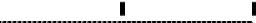 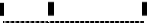 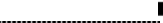 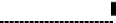 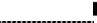 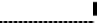 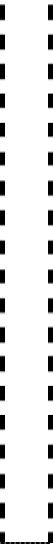 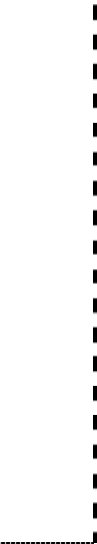 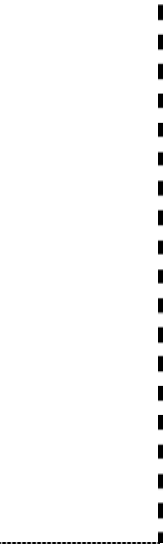 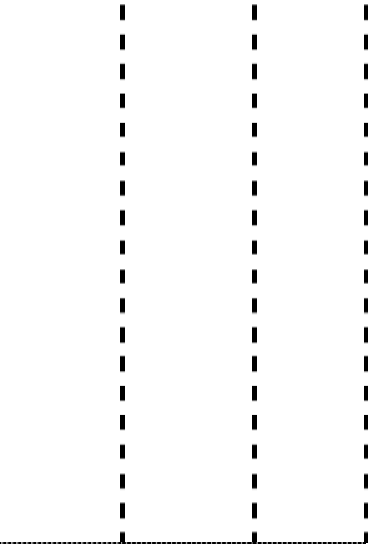 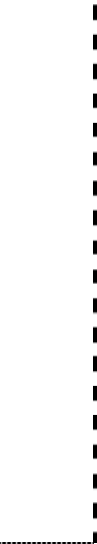 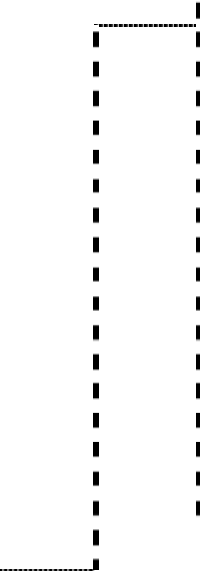 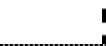 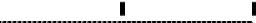 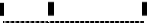 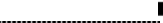 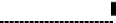 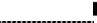 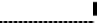 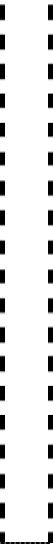 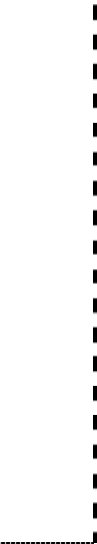 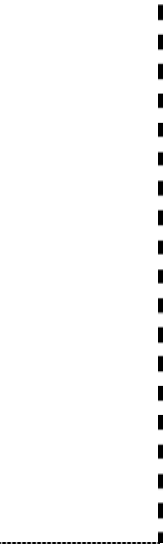 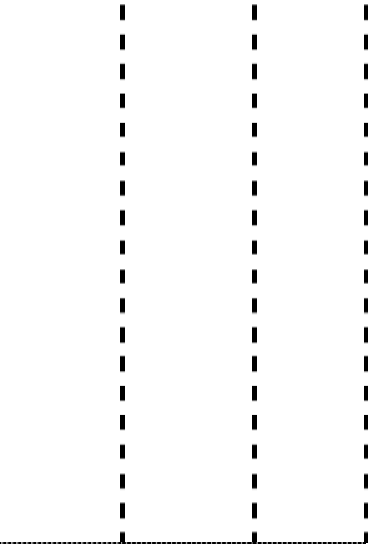 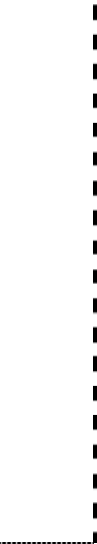 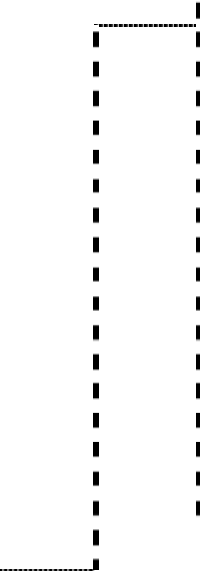 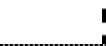 01	01/08/95	PDEMP8,SEVEN	000-00-0087	1248.72	0.00	0.00	4.00	87.12PDEMP8,EIGHT	000-00-0088	2491.08	0.00	0.00	12.00	287.88PDEMP8,NINE	000-00-0089	1948.76	0.00	0.00	4.00	95.96PDEMP9,TEN	000-00-0090	1403.50	0.00	0.00	9.00	202.70PDEMP9,ONE	000-00-0091	2203.20	2.00	0.00	0.00	0.00-------	----	----	----	------P/P-/Totals:	9295.26	2.00	0.00	29.00	673.6602	01/22/95	PDEMP9,TWO	000-00-0092	1804.75	0.00	0.00	5.00	119.95PDEMP9,THREE	000-00-0093	1172.49	0.00	0.00	0.50	10.89PDEMP9,FOUR	000-00-0094	1896.74	0.00	0.00	6.50	155.94PDEMP9,FIVE	000-00-0095	2238.48	0.00	0.00	32.75	785.68PDEMP9,SIX	000-00-0096	1980.70	0.00	0.00	10.00	239.90-------	----	----	-----	-------P/P-Totals:	9093.16	0.00	0.00	54.75	1312.36DHCP PAID REPORT 0O01	VA TIME & ATTENDANCE SYSTEM	STATION: 111 / T&L: 902March 2018	PAID V. 4.0 User Manual	5.21Time & AttendanceEmployee Prior Pay Period AdjustmentsThis  option allows the  user to view all audits of employees that are  under their assigned T&Ls,  over a selected date range.Select Employee Reports Option: 3 <RET> Employee Prior Pay Period AdjustmentsSelect T&L: 902 <RET>Enter Beginning Date T//1/1/95 <RET>	(JAN 01, 1995)Enter Ending Date T//4/28/95 <RET>	(APR 28, 1995)THIS REPORT CAN BE QUEUED ! DEVICE: HOME//	HYPER SPACE...........................PRIOR PAY PERIOD ADJUSTMENT REPORT	DATE: 04/28/95 from JAN 01, 1995 to APR 28, 1995for T&L 902|---------------------|------------|-|--|------------|------------|------------||	| TIMEKEEPER | | | SUPERVISOR | APPROVER | PROCESSOR ||	|------------| | |------------|------------|------------||EMPLOYEE	|NAM| DATE |*|**|NAM| DATE |NAM| DATE |NAM| DATE ||---------------------|---|--------|-|--|---|--------|---|--------|---|--------||PAIDEMPLOYEE6,TEN	|PDT|02-10-95|T|P |PDS|02/13/95|PDA|02/13/95|PDP|03/02/95||PAIDEMPLOYEE6,ONE	|PDT|02-10-95|T|P |PDS|02/13/95|PDA|02/13/95|PDP|03/02/95||PAIDEMPLOYEE6,TWO	|PDT|02-10-95|T|P |PDS|02/10/95|PDA|02/13/95|PDP|03/02/95||PAIDEMPLOYEE6,THREE |PDT|02-21-95|T|P |PDS|02/21/95|PDA|02/22/95|PDP|03/07/95||PAIDEMPLOYEE6,FOUR	|PDT|02-21-95|T|P |PDS|02/22/95|PDA|02/22/95|PDP|03/07/95||PAIDEMPLOYEE6,FIVE	|PDT|02-21-95|T|P |PDS|02/22/95|PDA|02/22/95|PDP|03/07/95||PAIDEMPLOYEE6,SIX	|PDT|02-21-95|T|P |PDS|02/21/95|PDA|02/22/95|PDP|03/07/95||PAIDEMPLOYEE6,SEVEN |PDT|03-07-95|T|P |PDS|03/14/95|PDA|03/16/95|PDP|03/24/95||PAIDEMPLOYEE6,EIGHT |PDT|03-14-95|T|P |PDS|03/20/95|PDA|03/20/95|PDP|03/21/95||PAIDEMPLOYEE6,NINE	|PDT|04-11-95|T|A |PDS|04/11/95|PDA|04/12/95|	|	||	|	|	| | |	|	|	|	|	|	|| *TYPE: T=TIME	V=VCS	H=HAZARD/ENVIR DIFF	|| **STATUS: R=REQUESTED	A=APPROVED	P=PAYROLL PROCESSED	D=DISAPPROVED	||	X=CANCELLED	S=SUPR. APPROVED	||---------------------|------------|-|--|------------|------------|------------|DHCP PAID REPORT AU01	VA TIME & ATTENDANCE SYSTEM	STATION: 111 / T&L: 902Employee Leave ReportsThis  option allows the  supervisor to view all leave  reports of one or all employees within the  T&Ls  that he/she is assigned to.Select Employee Reports Option: 1 <RET> Employee Leave ReportsEmployee Leave UsedThis  option allows the  supervisor to print, over a selected date range, all previous leave  taken by one or all employees within the  T&Ls  that he/she is assigned to.Select Employee Leave Reports Option: 1 <RET>	Employee Leave UsedSelect T&L Unit(s): 043 <RET>Report Beginning Date T//1/1/93 <RET> (JAN 01, 1993) Report Ending Date T// <RET> (AUG 21, 1995)THIS IS A 132 COLUMN REPORT. DEVICE: HOME//	<RET>LEAVE USED SUMMARY	DATE: 08/21/95 from JAN 01, 1993 to AUG 21, 1995--------------------------------------------------------------------------------------------- PP DATE	EMPLOYEE	SSN	TYPE	FROM	TO	LENGTH---------------------------------------------------------------------------------------------02	01/25/93 PDEMP9,SEVEN	000-00-0097	Sick Leave	04:30P	05:15P	.75 HAnnual Leave	MID	01:00A	1.00 H02/01/9	Sick Leave	11:00P	01:00A	2.00 H26	12/31/93 PDEMP9,EIGHT	000-00-0098	Without Pay	07:00A	03:30P	8.00 H15	07/25/94 PDEMP9,NINE	000-00-0099	Annual Leave	08:00A	04:30P	8.00 H23	11/14/94 PDEMP9,SEVEN	000-00-0097	Annual Leave	08:00A	04:30P	8.00 H---------------------------------------------------------------------------------------------DHCP PAID REPORT L004	VA TIME & ATTENDANCE SYSTEM	STATION: 111 / T&L: 043Employee Leave RequestedThis  option enables to user to display all future leave  that has  been  requested by one or all employees that are  assigned to his/her T&L over a selected date range.Select Employee Leave Reports Option: 2 <RET> Employee Leave RequestedSelect T&L: 100 <RET>Enter employee name (Return for all): <RET>Report Beginning Date T//5/1/95 <RET> (MAY 01, 1995)Report Ending Date T//12/31/95 <RET> (DEC 31, 1995)THIS IS A 132-COLUMN REPORT!DEVICE: HOME// <RET> QUEUE TO PRINT ONE M P L O Y E E	L E A V E	R E Q U E S T L I S T	DATE: 05/01/95 from MAY 01, 1995 to DEC 31, 1995FOR T&L: 100|----------------|----------------|--------------|--------|------------------|---------|--------|-------------------­||FROM	|TO	|EMPLOYEE	|LENGTH |TYPE LEAVE	|DATE-REQ |DATE-APP|APPROVING SUPERVISOR||----------------|----------------|--------------|--------|------------------|---------|--------|-------------------­||05/01/95 07:00A |05/01/95 03:30P |PDEMP10,TWO	|	8 hrs|Sick Leave	|04/28/95 |05/01/95|PAIDSUPERVISR1,NINE|||05/01/95 08:00A |05/04/95 04:30P |PDEMP10,THREE | 32 hrs|Annual Leave	|12/12/94 |12/15/94|PAIDSUPERVISR2,ONE |||05/01/95 07:00A |05/01/95 03:30P |PDEMP10,FOUR |	8 hrs|Compensatory Time |04/03/95 |04/06/95|PAIDSUPERVISR2,TWO ||	|	|	|	|	|	|	||05/02/95 07:15A |05/02/95 03:45P |PDEMP10,FIVE |	8 hrs|Annual Leave	|05/01/95 |	|PAIDSUPERVISR2,THRE||	|	|	|	|	|	|	||05/04/95 07:00A |05/04/95 03:30P |PDEMP10,SIX	|	8 hrs|Annual Leave	|04/26/95 |04/26/95|PAIDSUPERVISR2,ONE |||05/04/95 08:00A |05/08/95 04:30P |PDEMP10,SEVEN | 24 hrs|Annual Leave	|04/28/95 |04/28/95|PAIDSUPERVISR2,THRE|||05/04/95 08:00A |05/17/95 04:30P |PDEMP10,EIGHT | 80 hrs|Annual Leave	|06/29/94 |07/18/94|PAIDSUPERVISR2,FOUR|||----------------|----------------|--------------|---------------------------|---------|--------|-------------------|DHCP PAID REPORT L002	VA TIME & ATTENDANCE SYSTEM	STATION: 111 / T&L: 100Employee Leave PatternThis  option allows the  user to view all leave  taken around scheduled off days  by an employee. Supervisors can  only see T&Ls  that are  assigned to them.Select Employee Leave Reports Option: 3 <RET> Employee Leave PatternSelect T&L: 902 <RET>Enter employee name: PAIDEMPLOYEE10,NINE <RET>Enter Beginning Date T// 1/1/94 <RET>	(JAN 01, 1994) Enter Ending Date T// <RET>	(APR 26, 1995)THIS IS AN 80 COLUMN REPORT.DEVICE: HOME// <RET> QUEUE TO PRINT ONEMPLOYEE LEAVE PATTERN	DATE: 04/26/95 from: JAN 01, 1994 to APR 26, 1995for: PAIDEMPLOYEE10,NINE - ISC|------|----|---------|----|-------|-------|--------|--------------------------||P/P	|DAY |DATE	|TYPE|FROM	|TO	|LENGTH |COMMENT	||------|----|---------|----|-------|-------|--------|--------------------------||------|----|---------|----|-------|-------|--------|--------------------------| DHCP PAID REPORT L005	VA TIME & ATTENDANCE SYSTEM	STATION: 111 / T&L: 902Review FY Recess for 9 Month AWS EmployeeThis view only option displays the Recess Schedule for nurses on the 9 month/3 month alternate work schedule (AWS). To view a 9 month/3 month AWS Recess Schedule, enter the T&L unit of the nurse. At the next prompt, enter the fiscal year or the nurse’s name.Once the schedule is selected, you may enter actions at the “Select Action” prompt to navigate through the Recess Schedule, print the Recess Schedule and display a summary. Enter a double question mark (??) at this prompt for a list of all available actions.Following is a list of actions with a brief description. The mnemonic for each action is shown in brackets [ ] following the action name. Entering the mnemonic is the quickest way to select an action.T&A Supervisor MenuSelect Employee Reports Option:	Review FY Recess for 9 Month AWS EmployeeSelect T&L Unit:	221Select 9-month AWS Nurse: 20071	2007	PAIDemployee,One	2007	000-01-43092	2007	PAIDemployee,Two	2007	000-01-30453	2007	PAIDemployee,Three	2007	000-01-27154	2007	PAIDemployee,Four	2007	000-01-42745	2007	PAIDemployee,Five	2007	000-01-4275Press <RETURN> to see more, '^' to exit this list, OR CHOOSE 1-5: 1	PAIDemployee,One	2007	000-01-4309Recess Schedule Viewer	Jul 17, 2007@14:43:45	Page:	1 of	4FY2007 Recess Week Viewer for 9 month AWS with start date 10/01/06 (pp 06-20) PAIDemployee,One	XXX-XX-4309	T&L Unit: 221+Week---PayPd-Sun Mon Tue Wed Thu Fri Sat-Recess: Scheduled--Certified---------=============Nov 2006============6	5	6	7	8	9	10	11	8.007	06-23	12	13	14	15	16	17	18	10.508	19	20	21	22	23	24	25	40.259	06-24	26	27	28	29	30	1	2	24.75=============Dec 2006============10	3	4	5	6	7	8	9	40.0011	06-25	10	11	12	13	14	15	16	56.0012	17	18	19	20	21	22	23	36.5013	06-26	24	25	26	27	28	29	30	36.0014	31	1	2	3	4	5	6	36.00=============Jan 2007============15	07-01	7	8	9	10	11	12	13	36.0016	14	15	16	17	18	19	20	36.0017	07-02	21	22	23	24	25	26	27	36.0018	28	29	30	31	1	2	3	36.00=============Feb 2007============+---------Enter ?? for more actions-------------------------------------------- RS	Recess Hours SummarySelect Action:Next Screen// rs	Recess Hours SummaryRECESS SCHEDULE SUMMARY	Jul 17, 2007@14:44:16	Page:	1 of	29 Mo. AWS Recess Summary for FY2007	AWS Start Date: 10/01/06 (pp 06-20) PAIDemployee,One	XXX-XX-4309	T&L Unit: 221--Week-Begin Date------Sched Recess Hrs----TimeCard Certified------------------6	11/05/06	8.00	0.007	11/12/06	10.50	0.008	11/19/06	40.25	0.009	11/26/06	24.75	0.0010	12/03/06	40.00	0.0011	12/10/06	56.00	0.0012	12/17/06	36.50	0.0013	12/24/06	36.00	0.0014	12/31/06	36.00	0.0015	01/07/07	36.00	0.0016	01/14/07	36.00	0.0017	01/21/07	36.00	0.0018	01/28/07	36.00	0.0019	02/04/07	36.00	0.0020	02/11/07	3.50	0.00======	======+---------WARNING--Recess hours are under scheduled:	68.50--------------------Select Action:Next Screen// <RET>	NEXT SCREENRECESS SCHEDULE SUMMARY	Jul 17, 2007@14:45:09	Page:	2 of	29 Mo. AWS Recess Summary for FY2007	AWS Start Date: 10/01/06 (pp 06-20) PAIDemployee,One	XXX-XX-4309	T&L Unit: 221+-Week-Begin Date------Sched Recess Hrs----TimeCard Certified------------------ Total Recess.	Scheduled: 471.50	Posted:	0.00Total Weeks in AWS FY Schedule: 54.00Total available FY recess hrs: 540.00 (13.5 weeks) WARNING--Recess hours under scheduled:	68.50----------Enter ?? for more actions-------------------------------------------- Select Action:Quit//Display Employee Tour HoursThis option allows T&A Supervisors to view an employee's tour of duty number, tour of duty hours, tour hours on each day and 8B normal hours for a selected pay period within the T&L units assigned to them.  The Tour Hours column contains a total of any tour hours that fall on that day; therefore, two day tours will contribute hours to both days on which they fall.Supervisors can also choose to print the footnotes explaining the report headings.Select Employee Reports Option:  Display Employee Tour HoursSelect T&L Unit: 100 <RET>Select EMPLOYEE: PAIDEMPLOYEE,ONE <RET>  000-01-42020XX-XX-4202Select PAY PERIOD: 08-08 <RET>Include report footnotes? N// y <RET>  YESDEVICE: HOME//  <RET>  UCX/TELNET    Right Margin: 80//  <RET>VA TIME & ATTENDANCE REPORT for T&A Supervisor--NOV 07, 2008@09:19 p1Display Employee Tour Hours: PP 08-08 (13-Apr-08 thru 26-Apr-08)PAIDEMPLOYEE,ONE	0XX-XX-4202	40	40	14202Enter RETURN to continue or '^' to exit: <RET>5.32	PAID V. 4.0 User Manual	March 2018Time & Attendance=================================================================FOOTNOTES TO REPORT HEADINGS============================*ToD HRS (Tour of Duty Hours) The total Tour of Duty hours that fall within the--------	two week pay period, beginning midnight Saturday.	Hours that cross midnight from a tour that starts on the last day of a pay period will appear on the following pay period......................................................................*Hours	(DAILY TOUR HOURS) This column contains actual tour hours that fall------	on that day from the 24 hour period beginning at midnight.		A two day tour will contribute hours to each day the tour falls on.	Hoursthat cross midnight from a tour that starts on the last day of a payperiod will appear on the following pay period......................................................................*ToD #	(Tour of Duty Number) The tour's entry number in the Tour------	of Duty file (#457.1).....................................................................Enter return to continue.Chapter 6. T&A OT/Supervisor MenuThis  is the  Time  and  Leave  Unit (T&L) OT/Supervisor's menu and  should be assigned to supervisors who approve overtime and  compensatory time.  NOTE: The “T&A OT/Supervisor” and “T&A Supervisor” options – except for Approve OT/CT – are the same. The  List  and  Display screens are  provided to assist the  user in the  proper maintenance of employee attendance data.  These screens can  be used to review posted information, check  schedules, leave  balances, leave  requests, overtime/compensatory time requests and  status, etc.PRIVACY ACT STATEMENTIn accordance with OPM and VA policies this information is to be furnished for use only as authorized.	It will not be reproduced or used for any other purposes. Any output must be secured in a storage system adequate to insure against disclosure to unauthorized parties.	Disposal will be by burning, shredding, or other treatment to destroy their legibility.Approve OT/CTThis  option allows the  Director or his/her designee to approve, disapprove, or cancel the  use  of overtime or compensatory time (comp time)  and  prior pay  period corrections that have previously been  approved by the  supervisor.  A message will appear indicating the  need  for approval.  Individual items can  be disapproved while  approving remaining items.  An estimated cost of overtime is displayed. The Director must have an  electronic signature on file in order to approve, disapprove, or cancel the  requests.  See the  Electronic Signature section of this manual for an  example on how to create an  electronic signature.Select T&A OT/Supervisor Menu Option: 12 <RET>	Approve OT/CT VA TIME & ATTENDANCE SYSTEMOVERTIME/COMPTIME APPROVAL100 INFORMATION SYSTEMS CENTER, DEVELOPMENT SECTIONDisposition (A=Approve, D=Disapprove, X=Dis. Line Item, RETURN to bypass): X<RET>Disapprove which Items: 4 <RET>Enter Signature Code:	... signed.No Prior Pay Period actions to certify.Chapter 7. Timekeeper Main MenuThe  options on this menu allow  the  timekeeper to post  and  review time and attendance data for the  employees in the  Time  and  Leave  Units (T&Ls) that they are  authorized to service.The  options with "..." attached to the  end  of the  title string indicate that those options are  submenu items (options that have menus attached).  This  will become clearer when option 4, "Employee Data..." is described.The  List  and  Display screens are  provided to assist the  user in the  proper maintenance of employee attendance data.  These screens can  be used to review posted information, check  schedules, leave  balances, leave  requests, overtime/compensatory time requests and  status, etc.PRIVACY ACT STATEMENTIn accordance with OPM and VA policies this information is to be furnished for use only as authorized.	It will not be reproduced or used for any other purposes. Any output must be secured in a storage system adequate to insure against disclosure to unauthorized parties.	Disposal will be by burning, shredding, or other treatment to destroy their legibility.Post Employee TimeTimekeepers will use this option to record daily attendance information. Although it is the one option that will be used most, it cannot be exercised unless the employee has a Tour of Duty established.  Establishing a Tour of Duty will be discussed in greater detail when we describe the Enter/Edit Employee Tour of Duty option on the Employee Data Menu.When this option is selected, the system asks for a posting date and gives a default value of "T-1" which means today minus one, or yesterday. If posting for a date other than yesterday, enter a date, i.e., 4/9, 04-09, etc. The next prompt will ask if you would like to edit the T&A records in alphabetical order. Enter "yes" and the system will display (alphabetically) only those employees with a scheduled Tour of Duty for the selected day; which have not previously been posted. A "no" response will allow you to select an individual employee for posting.If a leave request is entered for a date that was already posted, a bulletin is sent to all timekeepers for the T&L of the employee.If an attempt is made to alter a record after approval but before transmission, the timekeeper is alerted to call Payroll.In this section, we will discuss how to post the following:Post Scheduled Tour of DutyPost Leave (including Family Care and Bereavement, Adoption & Donor Leave)Post OT/CT & Unscheduled TimePost Baylor PlanPost 9 Month AWS EmployeePost 36/40 AWS PlanPost HolidaysPost for Daylight Savings TimePost Time for Doctors (Full Time & Part Time)These subsections can only be accessed by choosing the "Post Employee Time" option. As of July 2012, the Telework Indicator code is displayed next to the employee’s name. The telework type code is displayed under the “TW” column, next to the date. Post Scheduled Tour of DutyIf an employee only works his/her scheduled tour of duty, the posting for that time is straightforward. Below is an example on how to post a scheduled tour of duty for an employee.The  prompt, "Select T&L Unit" will only appear if the timekeeper has more than one T&L that he/she is responsible for.As of July 2012, the Telework Indicator code is displayed next to the employee’s name. The telework type code is displayed under the “TW” column, next to the date. Select TimeKeeper Main Menu Option: 1  Post Employee TimeSelect T&L Unit: 110        NHCUPosting Date: T-1//5/22/2012  (MAY 22, 2012)Would you like to edit the T & A RECORDs in alphabetical order? Yes// N  (No)Select EMPLOYEE: PAIDEMPLOYEE, EMP1  PAIDEMPLOYEE, EMP1  111-11-1114Station: 999                  Normal Hours:  80                  Duty Basis: 1T&L:     110                  Pay Plan:       A                  Comp/Flex:  0Pay Per: 12-11                Telework Indicator: E              FLSA:       NDate	TW	Scheduled Tour	Tour Exceptions------------------------------------------------------------------------Tue 22-May-12		07:00A-03:30P	UnpostedDid Employee Only Work Scheduled Tour? YEnter Any Ad Hoc Telework Hours:  (0-8): 0//           Enter '^' to bypass this employee.Posting has  now been  completed for an  employee that is only working his/her scheduled tour of duty.Post LeavePosting leave  is dependent on when and  how much leave  is taken.  The  examples provided will demonstrate how to post  leave  for the  following situations:A)	Leave for the entire dayB) 	Leave for part of the dayC) 	Leave during the middle of the day which includes meal timeD) 	Combining different types of leave  in one dayE) 	Leave for Family Care and  bereavement; Leave for AdoptionF) 	Donor Leave	Most  types of leave  used by employees require a request for the  leave  and/or supervisory approval of the  leave.  Request and/or approval can  be accomplished either by the  completion of an  SF71  (Application for Leave), a time remarks code entered for the  leave, or by the  leave  request being  electronically entered and approved.  Therefore, when leave  is posted the  timekeeper will be shown a prompt "Time  Remarks Code".   The  options for "Time  Remarks Code" vary, depending on the  "Type of Time  Code" that the  user selects. Enter two question marks (??) at the "Time  Remarks Code" prompt in order to view the  following options.  Definitions are  as follows.AA	Auth AbsGranted by Supr - 5:  This  code is used when the  employee is on AuthorizedAbsence from  his/her duties.  No electronic request is required.Jury Duty  - 6:  This  code is used when the  employee has  been  summoned forJury Duty. The  court summons will be used as authorization.SF71  on File  - 1:  This  code is used with Adoption (AD), Annual Leave  (AL), Authorized Absence (AA), Comp  Time  Used  (CU), Donor  Leave  (DL), Family Care and  Bereavement (CB), Military Leave  (ML), Non-Pay Annual Leave  (NL), Restored Annual Leave  (RL), Sick Leave  (SL), and  Without Pay (WP).  It indicates that an  approved SF71  is on file and  no electronic request is required.AD 	AdoptAdoption:  Becoming legal  parents of another's child  (all activities necessary for completion of the  adoption).  This  leave  will be charged to the employee's Sick Leave  by the  Austin Automation Center.AL 	Annual LvSF71  on File  - 1:  See above  definition.On Suspension - 4:  This  code can  be used for all employees.  No electronic request is required.SF71  on File  - 1:  See definition.Leave for the Entire DayBelow is an  example of an  employee whose  tour of duty is MID-08:00A On-Call and 08:00A-04:30P and  is on leave  for the  entire tour. If that employee needs to be available for on-call  hours (even  though he/she is on leave  for the  entire day),  the timekeeper must delete "Unavailable for On-Call" that automatically appears on the  screen.The  prompt, "Select T&L Unit" will only appear if the  timekeeper has  more  than one T&L that he/she is responsible for.VA TIME & ATTENDANCE SYSTEM EMPLOYEE TIME AND ATTENDANCE DATASelect Timekeeper Main Menu Option: 1 <RET>	Post Employee TimeSelect T&L Unit: 111 <RET>Posting Date: T-1// <RET> (AUG 02, 1994)Would you like to edit the T & A RECORDs in alphabetical order? YES// N<RET>	(NO)Select EMPLOYEE: PAIDEMPLOYEE8,TWO <RET>	PAIDEMPLOYEE8,TWO 000-00-0082VA TIME & ATTENDANCE SYSTEM EMPLOYEE TIME AND ATTENDANCE DATAPAIDEMPLOYEE8,TWO	000-00-0082Station: 111	Normal Hours:	80	Duty Basis: 1Date	Scheduled Tour	Tour Exceptions-----------------------------------------------------------------------­Tue	2-Aug-94	MID-08:00A	UnpostedOn-Call08:00A-04:30PEnter '^' to bypass this employee.Did Employee Only Work Scheduled Tour? N <RET> Was Employee Absent the Entire Tour? Y <RET> Select TYPE OF TIME CODE: ?? <RET>CHOOSE FROM:AA	AUTH ABSAD	ADOPTAL	ANNUAL LVCB	FAM CARECP	COPCU	COMP USEDDL	DONOR LVML	MIL LVNP	NON PAYRL	RES ANN LVSL	SICK LVTR	TRAININGTV	TRAVELWP	LWOPSelect TYPE OF TIME CODE: AA <RET>	AUTH ABS TIME REMARKS CODE: ?? <RET>CHOOSE FROM:AA Granted by Supr.	5Jury Duty	6SF71 on file	1TIME REMARKS CODE: 5 <RET>	AA Granted by Supr.	5Remarks: Seminar <RET> Leave for Part of the DayAssume that the  tour of duty is 08:00A-04:30P with a 30 minute lunch at 1:00P.   If an  employee leaves at 01:00P, the  time segment for his  absence would  be 01:30P­ 04:30P, not  including the  30 minute lunch period.The  prompt, "Select T&L Unit" will only appear if the  timekeeper has  more  than one T&L that he/she is responsible for.Select Timekeeper Main Menu Option: 1 <RET>	Post Employee TimeSelect T&L Unit: 111 <RET>Posting Date: T-1// <RET>	(AUG 02, 1994)Would you like to edit the T & A RECORDS in alphabetical order? YES// NO<RET>Select EMPLOYEE: PAIDEMPLOYEE11,ONE <RET>	PAIDEMPLOYEE11,ONE 000-00-0111VA TIME & ATTENDANCE SYSTEM EMPLOYEE TIME AND ATTENDANCE DATAPAIDEMPLOYEE11,ONE	000-00-0111Date	Scheduled Tour	Tour Exceptions-----------------------------------------------------------------------­Tue	2-Aug-94	08:00A-04:30P Enter '^' to bypass this employee.Did Employee Only Work Scheduled Tour? N <RET>Was Employee Absent the Entire Tour? N <RET>Tour: 08:00A-04:30PSTART	STOP	TYPE OF TIME	REMARKS CODE1	01:30P	04:30P	SL	1 <RET> SF71 on file234567Remarks: Dental app't <RET>Exit	Save	RefreshEnter a command or '^CAPTION to jump to a field in the current window. COMMAND: E <RET>	INSERT Save changes before leaving form? (Y/N) Y <RET> Leave During the Middle of the Day Which  Includes Meal Time Assume that the  scheduled tour of duty is 07:00A-03:30P with a 30 minute lunch at noon.   If an  employee is absent for a portion of a day,  the  timekeeper must key in segments of absence which  allow  for the  meal time.  For  instance, an  employee took leave  from 11:00A-01:00P in the  middle of his  tour; the  timekeeper would  key in 11:00A-Noon in segment 1, and  12:30P-01:00P in segment 2, skipping the  30 minute lunch period.The  prompt, "Select T&L Unit" will only appear if the  timekeeper has  more  than one T&L that he/she is responsible for.Select Timekeeper Main Menu Option: 1 <RET>	Post Employee TimeSelect T&L Unit: 111 <RET>Posting Date: T-1// <RET> (AUG 02, 1994)Would you like to edit the T & A RECORDs in alphabetical order? YES// N<RET>	(NO)Select EMPLOYEE: PAIDEMPLOYEE11,ONE <RET>	PAIDEMPLOYEE11,ONE 000-00-0111VA TIME & ATTENDANCE SYSTEM EMPLOYEE TIME AND ATTENDANCE DATAPAIDEMPLOYEE11,ONE	000-00-0111Date	Scheduled Tour	Tour Exceptions-----------------------------------------------------------------------­Tue	2-Aug-94	07:00A-03:30P Enter '^' to bypass this employee.Did Employee Only Work Scheduled Tour? N <RET>Was Employee Absent the Entire Tour? N <RET>START	STOP	TYPE OF TIME	REMARKS CODE1	11:00A	NOON	SL	1 <RET> SF71 on file2	12:30P	01:00P	SL	1 <RET> SF71 on file34567Remarks: Dental app'tExit	Save	RefreshEnter a command or '^CAPTION' to jump to a field in the current window. COMMAND: E <RET>Save changes before leaving form? (Y/N) Y <RET> Combining Different Types of Leave in One DayAssume that the  scheduled tour of duty is 08:00A-04:30P.  An employee can  use more  than one type  of leave  in the  same day,  if he/she chooses.The  prompt, "Select T&L Unit" will only appear if the  timekeeper has  more  than one T&L that he/she is responsible for.Select Timekeeper Main Menu Option: 1 <RET>	Post Employee TimeSelect T&L Unit: 111 <RET>Posting Date: T-1// <RET> (AUG 02, 1994)Would you like to edit the T & A RECORDs in alphabetical order? YES// N<RET>	(NO)Select EMPLOYEE: PAIDEMPLOYEE11,ONE <RET>	PAIDEMPLOYEE11,ONE 000-00-0111VA TIME & ATTENDANCE SYSTEM EMPLOYEE TIME AND ATTENDANCE DATAPAIDEMPLOYEE11,ONE	000-00-0111Station: 111	Normal Hours:	80	Duty Basis: 1Date	Scheduled Tour	Tour Exceptions-----------------------------------------------------------------------­Tue	2-Aug-94	08:00A-04:30P Enter '^' to bypass this employee.Did Employee Only Work Scheduled Tour? N <RET>Was Employee Absent the Entire Tour? N <RET>START	STOP	TYPE OF TIME	REMARKS CODE1	08:00A	NOON	AL	1 <RET> SF71 on file2	12:30P	04:03P	SL	1 <RET> SF71 on file34567Remarks: AppointmentsExit	Save	RefreshEnter a command or '^CAPTION' to jump to a field in the current window. COMMAND: E <RET>Save changes before leaving form? (Y/N) Y <RET>Leave for Family Care and Bereavement, and Leave for AdoptionBelow is an  example of Family Care and  Bereavement Leave  (CB) being  posted for an  employee who requested leave  to take care  of a family member that underwent major surgery.  If the  employee had  requested Leave  for Adoption, the  timekeeper would  choose  AD.  Both  kinds of leave  will be deducted from  the  employee's Sick Leave  by the  Austin Automation Center.Select TimeKeeper Main Menu Option: 1 <RET>	Post Employee TimeSelect T&L Unit: 043 <RET>Posting Date: T-1//1/5 <RET>	(JAN 05, 1995)Would you like to edit the T & A RECORDs in alphabetical order? YES// N<RET>	(NO)Select EMPLOYEE: PAIDEMPLOYEE11,TWO <RET>	PAIDEMPLOYEE11,TWO 000-00-0112VA TIME & ATTENDANCE SYSTEM EMPLOYEE TIME AND ATTENDANCE DATAPAIDEMPLOYEE11,TWO 	000-00-0112Station: 111	Normal Hours:	80	Duty Basis: 1Date	Scheduled Tour	Tour Exceptions-----------------------------------------------------------------------­Thu	5-Jan-95	10:00A-06:30P	UnpostedEnter '^' to bypass this employee.Did Employee Only Work Scheduled Tour? N <RET> Was Employee Absent the Entire Tour? Y <RET> Select TYPE OF TIME CODE: ?? <RET>Choose from:AA	AUTH ABSAD	ADOPTAL	ANNUAL LVCB	FAM CARECP	COPCU	COMP USEDDL	DONOR LVML	MIL LVNP	NON PAYRL	RES ANN LVSL	SICK LVTR	TRAININGTV	TRAVELWP	LWOPSelect TYPE OF TIME CODE: CB <RET>	FAM CARE TIME REMARKS CODE: ?? <RET>Choose from:SF71 on file	1TIME REMARKS CODE: 1 <RET>	SF71 on file	1Remarks:	To care for bedridden brother. <RET>Select EMPLOYEE: <RET>Donor LeaveFollowing is an  example of Donor  Leave  (DL) being  posted for an  employee who has  requested leave  to serve as an  organ donor. This  leave  will be charged to Authorized Absence (AA) by the  Austin Automation Center.Select TimeKeeper Main Menu Option: 1 <RET>	Post Employee TimeSelect T&L Unit: 043 <RET>Posting Date: T-1//1/5 <RET>	(JAN 05, 1995)Would you like to edit the T & A RECORDs in alphabetical order? YES// N<RET>	(NO)Select EMPLOYEE: PAIDEMPLOYEE11,THREE <RET> PAIDEMPLOYEE11,THREE 000-00-0113VA TIME & ATTENDANCE SYSTEM EMPLOYEE TIME AND ATTENDANCE DATAPAIDEMPLOYEE11,THREE	000-00-0113Station: 111	Normal Hours:	80	Duty Basis: 1Date	Scheduled Tour	Tour Exceptions-----------------------------------------------------------------------­Thu	5-Jan-95	08:00A-04:30P	UnpostedEnter '^' to bypass this employee.Did Employee Only Work Scheduled Tour? N <RET> Was Employee Absent the Entire Tour? Y <RET> Select TYPE OF TIME CODE: ?? <RET>Choose from:AA	AUTH ABSAD	ADOPTAL	ANNUAL LVCB	FAM CARECP	COPCU	COMP USEDDL	DONOR LVML	MIL LVNP	NON PAYRL	RES ANN LVSL	SICK LVTR	TRAININGTV	TRAVELWP	LWOPSelect TYPE OF TIME CODE: DL <RET>	DONOR LV TIME REMARKS CODE: ?? <RET>Choose from:SF71 on file	1TIME REMARKS CODE: 1 <RET>	SF71 on file	1Remarks: Employee will donate kidney. <RET>Select EMPLOYEE: <RET>Post OT/CT & Unscheduled TimeIn order for the PAID system to credit the proper premiums associated with an employee's overtime, the timekeeper will have to enter the correct "Time Remarks Code" when posting overtime for an employee. Below is a description of the different types of Time Remarks Codes.CB - Non-Premium T&L should be used for all employees that are called back to work for a minimum of two hours on a T&L that does not have Saturday and Sunday premium pay, and no night differential.CB - Premium T&L should be used for employees that are called back to work for a minimum of two hours on a T&L that has Saturday and Sunday premium pay and no night differential.OT While in Travel Status should be used for Title 5 FLSA non-exempt employees when the employees are working overtime while in travel status (before or after their scheduled tours). This code should also be used if the employees are working during normal tour hours on a day off while in travel status.OT/CT on Premium T&L should be used for all employees who are entitled to Saturday and Sunday premium but not night differential.OT/CT With Premiums should be used for all employees who are entitled to receive Saturday/Sunday premium and night differential. All Saturday/Sunday hours posted with this code will receive Saturday/Sunday premium and all hours posted with this code between 6:00P-6:00A should receive night differential.Pre-Scheduled should be used for GS employees only that do not have a premium code of E or F (not for Hybrid Title 38 employees) when OT has been scheduled in advance of the work week and employees should receive night differential during premium hours (6:00P-6:00A).Tour Coverage is for full-time and part-time nurses only and Title 38 Hybrid employees. It should be used when nurses are called back to work and will be paid a minimum of two hours overtime, Saturday and Sunday premium pay, and night differential.Shift Coverage should be used for part-time and intermittent nurses who will be paid night differential for hours worked (including Saturday and Sunday premium), and non-nurses who will be paid night differential from 6:00P- 6:00A. This indicator should also be used when posting Regular Unscheduled (RG) hours for part-time WG employees who will be paid shift differential for hours worked.Assume that the following employee's tour of duty is 08:00A-04:30P.  When posting OT/CT on employee's normal off day, lunch is NOT to be included. For example, the user would post 8:00A-Noon, and from 12:30P-4:30P if employee worked OT/CT from 8:00A-4:30P with a lunch. (If lunch is included, it will be added to the OT/CT with a message appearing, "OT posted exceeds requested hours".)The prompt, "Select T&L Unit" will only appear if the timekeeper has more than one T&L that he/she is responsible for.Select TimeKeeper Main Menu Option: 1 <RET>	Post Employee TimeSelect T&L Unit: 111 <RET>Posting Date: T-1// <RET> (AUG 03, 1994)Would you like to edit the T & A RECORDs in alphabetical order? YES// N <RET>(NO)Select EMPLOYEE: PAIDEMPLOYEE11,ONE <RET> PAIDEMPLOYEE11,ONE 000-00-0111VA TIME & ATTENDANCE SYSTEM EMPLOYEE TIME AND ATTENDANCE DATAPAIDEMPLOYEE11,ONE	000-00-0111Date	Scheduled Tour	Tour Exceptions-----------------------------------------------------------------------Wed	3-Aug-94	08:00A-04:30P Enter '^' to bypass this employee.Did Employee Only Work Scheduled Tour? N <RET>Was Employee Absent the Entire Tour? N <RET>PAIDEMPLOYEE11,ONE	VA TIME & ATTENDANCE SYSTEM	000-00-0111Station: 111	Tour Beginning	T&L: 111Wed	3-Aug-94Tour: 08:00A-04:30PSTART	STOP	TYPE OF TIME	REMARKS CODE1	04:30P	07:30P	OT	?? <RET>234567Remarks:A pointer to the TIME REMARKS file (#457.4) which identifies a time remark with the type of time worked or leave taken for the first segment of the work day.CHOOSE FROM:CB - Non-Premium T&L	13CB - Premium T&L	14OT while in Travel Status	8OT/CT on Premium T&L	9Pre-Scheduled	11Tour Coverage	12Press <PF1>H for help	INSERTTour: 08:00A-04:30PSTART	STOP	TYPE OF TIME	REMARKS CODE1	04:30P	07:30P	OT	11 <RET>	Pre-Scheduled234567Remarks: Completion of PAIDExit	Save	RefreshEnter a command or '^CAPTION' to jump to a field in the current window. COMMAND: E <RET>	INSERT Save changes before leaving form? (Y/N) Y <RET>Post Baylor PlanThe Baylor Plan consists of two regularly scheduled 12-hour tours of duty that fall entirely within the period commencing at midnight Friday and ending at midnight the following Sunday. This plan is restricted to nurses who are appointed at VA health-care facilities under the provisions of 38 U.S.C. 4101(1) or 4114(a)(1)(A) and who are providing direct patient care. When employees within this plan work hours that extend their scheduled tour of duty, the timekeeper must post the time as overtime.Post 9 Month AWS EmployeeNurses on the 9 Month AWS will be considered part time employees who will be scheduled to work 80 hours per pay period for 9 months of the year and will be on recess for the remaining 3 months.  The periods of work do not have to be 9 contiguous months.The nurse’s schedule will need to be reviewed and approved at the time the nurse goes onto the 9 Month AWS.  Nurses working this AWS must be in pay plan M with duty basis (2) part-time and be FLSA code (E) exempt with normal hours of 80..  Note that before posting recess (RS) to the timecard, the timekeeper must enter the nurses recess periods using the Recess Enter/Edit for 9 Month AWS [PRSA RECESS ENTER/EDIT] option.It is expected that the timekeeper will maintain the employee's tour and post a daily exception during periods of recess for the nurses on the 9-month AWS.  Recess is only posted within the scheduled tour of duty.The timekeeper may post the RS type of time code to indicate that the nurse was on recess the entire tour or that they were on recess for only a portion of the tour.  The timekeeper may record periods of recess (RS) and periods of work during recess on the timecard of nurses working the 9 month/3 month AWS.  Any work performed during the recess period should be posted as an exception along with recess exceptions.  Postings of recess may be overlapped by postings of work, such as, comp time earned, overtime, unscheduled regular, etc.  Nurses on the 9 Month AWS are not entitled to Holiday in Lieu of days.PAIDemployee,One	T&L 200	0XX-XX-6000Date	Scheduled Tour	Tour Exceptions------------------------------------------------------------------------ Sun 18-Feb-07	Day Off	07:00A-05:00P	OT OVERTIMEOT/CT With PremiumsMon 19-Feb-07	08:00A-04:30P	08:00A-04:30P	RS RECESS Tue 20-Feb-07	08:00A-04:30P	08:00A-11:45A	RS RECESS11:45A-NOON	AL ANNUAL LV SF71 on file12:30P-04:30P	AL ANNUAL LV SF71 on fileWed 21-Feb-07     08:00A-04:30P Thu 22-Feb-07     08:00A-04:30P Fri 23-Feb-07     08:00A-04:30PSat 24-Feb-07	Day Off	07:00A-05:00P	OT OVERTIME OT/CT With PremiumsSun 25-Feb-07     Day OffMon 26-Feb-07	08:00A-04:30P	05:00P-06:00P	OT OVERTIME Tue 27-Feb-07	08:00A-04:30PWed 28-Feb-07     08:00A-04:30P Thu 1-Mar-07     08:00A-04:30P Fri 2-Mar-07     08:00A-04:30PSat	3-Mar-07	Day Off	02:00A-10:00A	OT OVERTIME OT/CT With Premiums04:00P-MID	OT OVERTIME OT/CT With PremiumsPost 36/40 AWS PlanThe 36/40 AWS consists of three regularly scheduled 12-hour tours of duty that fall entirely within the period commencing at midnight Sunday and ending at midnight the following Saturday. This plan is restricted to nurses who are appointed at VA health-care facilities under the provisions of 38 U.S.C. 4101(1) or 4114(a)(1)(A) and who are providing direct patient care. When employees within this plan work hours that extend their scheduled tour of duty, the timekeeper must post the time as overtime.Post for HolidaysTimekeepers will not  have to post  any  time if an  employee does not  work  on a holiday.  The  PAID  system will automatically post  Holiday Excused (HX) for the employee.If an  employee works all or part of their tour on a holiday, the  appropriate time will have to be posted.When an  employee is called in to work  on a holiday and  the  working hours overlap with his/her regular tour, the  timekeeper must make two separate postings.  For  example:  The  employee's tour is 08:00A-04:30P; he/she is called in to work  for 1 1/2 hours from 07:00A to 08:30A,  the  timekeeper must code that the employee worked one hour OT from  07:00A-08:00A, and  one-half hour Holiday Worked from  08:00A-08:30A.If an  employee is in the  Non-Pay Status (LWOP  or Non-Pay) on a holiday, the timekeeper must post  this information.The  prompt, "Select T&L Unit" will only appear if the  timekeeper has  more  than one T&L that he/she is responsible for.An example of an  employee who works his/her entire regularly scheduled tour on a holiday is as follows:Select Timekeeper Main Menu Option: 1 <RET>	Post Employee TimePosting Date: T-1// 7/4 <RET>	(JUL 04, 1994)Would you like to edit the T & A RECORDs in alphabetical order? YES// N<RET>	(NO)Select EMPLOYEE: PAIDEMPLOYEE8,TWO <RET>	PAIDEMPLOYEE8,TWO	000-00-0082VA TIME & ATTENDANCE SYSTEM EMPLOYEE TIME AND ATTENDANCE DATAPAIDEMPLOYEE8,TWO	000-00-0082Station: 111	Normal Hours:	80	Duty Basis: 1Date	Scheduled Tour	Tour Exceptions-----------------------------------------------------------------------­Mon	4-Jul-94	08:00A-04:30P	08:00A-04:30P	HX HOL EX Enter '^' to bypass this employee.Did Employee Only Work Scheduled Tour? Y <RET>Timekeeper Main  MenuSelect EMPLOYEE: PAIDEMPLOYEE8,TWO <RET>	PAIDEMPLOYEE8,TWO	000-00-0082VA TIME & ATTENDANCE SYSTEM EMPLOYEE TIME AND ATTENDANCE DATAPAIDEMPLOYEE8,TWO	000-00-0082Station: 111	Normal Hours:	80	Duty Basis: 1Date	Scheduled Tour	Tour Exceptions-----------------------------------------------------------------------­Mon	4-Jul-94	08:00A-04:30P	08:00A-04:30P	HW HOL WK Enter '^' to bypass this employee.Did Employee Only Work Scheduled Tour? ^ <RET>Select EMPLOYEE: ^ <RET>Below is an  example of an  employee who works only part of his/her tour of duty on a holiday.The  prompt, "Select T&L Unit" will only appear if the  timekeeper has  more  than one T&L that he/she is responsible for.Select Timekeeper Main Menu Option: 1 <RET>	Post Employee TimeSelect T&L Unit: 100 <RET>Posting Date: T-1// 1/18 <RET>	(JAN 18, 1993)Would you like to edit the T & A RECORDS in alphabetical order? YES// NO<RET>Select EMPLOYEE: PAIDEMPLOYEE11,FOUR <RET> PAIDEMPLOYEE11,FOUR 000-00-0114VA TIME & ATTENDANCE SYSTEM EMPLOYEE TIME AND ATTENDANCE DATAPAIDEMPLOYEE11,FOUR	000-00-0114Station: 111	Normal Hours:	80	Duty Basis: 1T&L:	100	Pay Plan:	A	Flextime:Pay Per: 93-01	FLSA:	NDate	Scheduled Tour	Tour Exceptions-----------------------------------------------------------------------­Mon 18-Jan-93	08:00A-04:30P	08:00A-04:30P	HX HOL EXEnter '^' to bypass this employee.Did Employee Only Work Scheduled Tour? N <RET>Was Employee Absent the Entire Tour? N <RET>Tour: 08:00A-04:30PSTART	STOP	TYPE OF TIME	REMARKS CODE1	08:00A	04:30P	HX2	08:00A	10:00A	HW <RET>34567Remarks: To complete project.----------------------------------------------------------------------------Exit	Save	RefreshEnter a command or '^CAPTION to jump to a field in the current window. COMMAND: E <RET>	INSERT Save changes before leaving form? (Y/N) Y <RET>Below is an  example of an  employee who works before  and  after his/her scheduled tour of duty on a holiday.The  prompt, "Select T&L Unit" will only appear if the  timekeeper has  more  than one T&L that he/she is responsible for.Select Timekeeper Main Menu Option: 1 <RET>	Post Employee TimeSelect T&L Unit: 100 <RET>Posting Date: T-1// 2/15 <RET>	(FEB 15, 1993)Would you like to edit the T & A RECORDS in alphabetical order? YES// NO<RET>Select EMPLOYEE: PAIDEMPLOYEE11,FIVE <RET> PAIDEMPLOYEE11,FIVE 000-00-0115VA TIME & ATTENDANCE SYSTEM EMPLOYEE TIME AND ATTENDANCE DATAPAIDEMPLOYEE11,FIVE	000-00-0115Date	Scheduled Tour	Tour Exceptions-----------------------------------------------------------------------­Mon 15-Feb-93	06:30A-05:00P	06:30A-05:00P	HX HOL EX Enter '^' to bypass this employee.Did Employee Only Work Scheduled Tour? N <RET>Was Employee Absent the Entire Tour? N <RET>PAIDEMPLOYEE11,FIVE	VA TIME & ATTENDANCE SYSTEM	000-00-0115Station: 111	Tour Beginning	T&L: 100Mon 15-Feb-93Tour: 06:30A-05:00PRemarks: To complete project.Exit	Save	RefreshEnter a command or '^CAPTION' to jump to a field in the current window. COMMAND: EXITPost for Daylight Savings TimeWhen Daylight Savings Time  begins (first Sunday in April),  employees that have regularly scheduled night tours will work  seven hours and  the  timekeeper will charge them one hour of AL.  If AL is not  available, the  charge will be LWOP. Employees that are  on leave  when the  change occurs  will be charged eight hours. When Central Standard Time  begins (last Sunday in October), those employees will work  nine hours and  will be paid  one hour OT.Post Time for Doctors (Full Time & Part Time)Administrative non  duty days  which  fall within a period of approved leave  of the same type  (i.e., Annual Leave  immediately before  and  after the  administrative non duty days)  are  charged to the  approved leave.  Therefore, if a doctor's administrative non  duty days  are  Saturday and  Sunday and  the  doctor  is on Annual Leave  on Friday of week  2 of one pay  period and  on Monday of week  1 of the next pay  period, the  timekeeper must post  the  Annual Leave  for Monday before the  attendance record is certified for the  first pay period for the administrative non  duty days  to also  be charged to Annual Leave. This  applies to Annual (AL), Restored Annual Leave  (RL), Sick  Leave  (SL), Non Pay  Annual Leave  (NL), Continuation of Pay  (CP), Authorized Absence (AA), and  Leave Without Pay  (WP).  When one type  of leave  is taken before  the  day(s)  off and another type  is taken the  day  after, leave  will not  be charged for the  non-duty days.Leave  Without Pay  (WP) is automated for any  LWOP  surrounding a holiday.  If the employee (who is paid  in days)  is on LWOP  on Friday, the  following Monday is a holiday, and  the  employee is on LWOP  on Tuesday, the  decomposition automatically charges LWOP  to the  weekend as well as the  holiday.  Similarly, if an  employee is on LWOP  on Thursday, Friday is a holiday, and  the  employee is on LWOP  on the  following Monday, the  decomposition automatically charges LWOP for the  holiday as well as the  weekend.Note:   Non Pay  (NP) must be posted on Administrative Days  Off, when applicable. Military Leave  may  need  to be posted on Administrative Days  Off, depending upon the  orders.In Lieu  Time:   Currently, this version of PAID  requires manual tracking of "in lieu"  days  for doctors.  VA Form 4-5631a (subsidiary timecard) will be needed in order to keep  a record of "in lieu"  days  and  compensatory time earned by doctors. Also, this version is limited in fully  automating the  Payroll system for part time physicians with adjustable work  hours.  VA Form 4-5631a will still  be updated manually in order to keep  track of leave  for these physicians. After  VA Form 4­5631a has  been  verified by the  employee's supervisor, the  unit timekeeper will then record the  data in the  PAID  system.List Daily ExceptionsThis  option allows the  timekeeper to list  any  time and  attendance report exceptions for a date selected. The  name of the  employee and  a short message are displayed.  The  timekeeper should try  to clear up these exceptions as soon as possible.Select Timekeeper Main Menu Option: 2 <RET>	List Daily ExceptionsSelect T&L Unit: 111 <RET>Posting Date: T-1// <RET>	(AUG 03, 1994)Select Device: HOME// <RET>	ANYWHERE	RIGHT MARGIN: 80// <RET>VA TIME & ATTENDANCE SYSTEM	Page 1T&L 111 EXCEPTIONSWed	3-Aug-94PAIDEMPLOYEE11,ONE04:30P	OT not RequestedPAIDEMPLOYEE11,SIX08:00A	AA not RequestedPAIDEMPLOYEE11,SEVENNo Time PostedPAIDEMPLOYEE11,EIGHT07:30A	AL not RequestedPress RETURN to Continue.^ <RET>Display Pay Period ExceptionsThis  option allows the  timekeeper to list  any  time and  attendance report exceptions for a selected pay  period.  The  name of the  employee, date of the exception, and  a short message are  displayed.  The  user will only be shown the exceptions from  the  beginning of the  pay  period up to the  chosen date.  The timekeeper should try  to clear up these exceptions as soon as possible.Select Timekeeper Main Menu Option: 3 <RET>	Display Pay Period ExceptionsSelect T&L Unit: 111 <RET>Posting Date: T-1// 8/4 <RET>	(AUG 04, 1994)Select Device: HOME// <RET>	ANYWHERE	RIGHT MARGIN: 80// <RET>VA TIME & ATTENDANCE SYSTEM	Page 1T&L 111 EXCEPTIONSSun 24-Jul-94 to Sat	6-Aug-94PAIDEMPLOYEE11,NINEMon 25-Jul-94	No Time PostedPAIDEMPLOYEE,EIGHTMon 25-Jul-94	No Time PostedFri 29-Jul-94	08:00A	AL not RequestedTue	2-Aug-94	08:00A	AA not RequestedPAIDEMPLOYEE11,ONEWed	3-Aug-94	04:30P	OT not RequestedPAIDEMPLOYEE12,TENTue 26-Jul-94	MID	AL not RequestedPAIDEMPLOYEE12,ONEFri 29-Jul-94	04:00P	WP not RequestedTue	2-Aug-94	11:30A	AL Requested but not ApprovedPAIDEMPLOYEE12,TWOTue 26-Jul-94	08:00A	ML not RequestedPress RETURN to Continue.^ <RET>Employee DataThere are  five Employee Data options associated with this menu selection. The display options allow  the  timekeeper to display on the  screen, data which  has  been stored for a particular employee. All options will be discussed later.  However, option 4, Enter/Edit Employee Tour  of Duty, is the  heart of the  timekeeping system and  timekeepers should exercise extreme care  when executing this option.Select Timekeeper Main Menu Option: 4 <RET>	Employee Data1	Display Posted Data2	Display Employee Pay Period3	Display Employee Tour of Duty4	Enter/Edit Employee Tour of Duty5	Employee Leave BalancesDisplay Posted DataThis  option allows the  timekeeper to select an  employee and  a posting date.  The employee's scheduled tour of duty and  any  exceptions to that tour will be displayed.As of July 2012, the Telework Indicator code is displayed next to the employee’s name. The telework type code is displayed under the “TW” column, next to the date. Select Employee Data Option: 1  Display Posted DataSelect T&L Unit: 110        NHCUPosting Date: T-1//6/15  (JUN 15, 2012)Select EMPLOYEE: PAIDEMPLOYEE12,ONE  PAIDEMPLOYEE12,ONE  111-11-1114Select Device: HOME//   HOME  (CRT)    Right Margin: 80//                           VA TIME & ATTENDANCE SYSTEM                       EMPLOYEE TIME AND ATTENDANCE DATAPAIDEMPLOYEE12,ONE                                                 1XX-XX-1114Station: 999                  Normal Hours:  80                  Duty Basis: 1T&L:     110                  Pay Plan:       A                  Comp/Flex:  0Pay Per: 12-12                Telework Indicator: E              FLSA:       NDate	TW	Scheduled Tour	Tour Exceptions------------------------------------------------------------------------Fri 15-Jun-12	REG	07:00A-03:30P	8.00 Hours - Telework REGPress RETURN to Continue.Display Employee Pay PeriodDisplays the  employee's name, all 14 dates in the  pay  period, the  employee's scheduled tour(s) and  any  exceptions to the  scheduled tour(s).  The  timekeeper needs this data in order to verify  posting.As of July 2012, the Telework Indicator code is displayed next to the employee’s name. The telework type code is displayed under the “TW” column, next to the date.                           VA TIME & ATTENDANCE SYSTEM                           EMPLOYEE PAY PERIOD DATASelect T&L Unit: 110        NHCUSelect EMPLOYEE: PAIDEMPLOYEE,BLUE  PAIDEMPLOYEE,BLUE  	111-11-1114Posting Date: 5/6  (MAY 06, 2012)Select Device: HOME//   HOME  (CRT)    Right Margin: 80// PAIDEMPLOYEE,BLUE            T&L 110  Telework Ind: E        1XX-XX-1114Date	TW	Scheduled Tour	Tour Exceptions------------------------------------------------------------------------Sun  6-May-12		Day OffMon  7-May-12		07:00A-03:30PTue  8-May-12      	07:00A-03:30PWed  9-May-12      	07:00A-03:30PThu 10-May-12	REG 	07:00A-03:30P	8.00 Hours - Telework REGFri 11-May-12	REG 	07:00A-03:30P	8.00 Hours - Telework REGSat 12-May-12      	Day OffSun 13-May-12      	Day OffMon 14-May-12      	07:00A-03:30PTue 15-May-12      	07:00A-03:30PWed 16-May-12      	07:00A-03:30PThu 17-May-12  REG 	07:00A-03:30P	8.00 Hours - Telework REGFri 18-May-12  REG 	07:00A-03:30P	8.00 Hours - Telework REGSat 19-May-12      	Day OffSelect EMPLOYEE:Display Employee Tour of DutyThis  option allows the  timekeeper to display the  authorized tour of duty for a selected employee. The  timekeeper will be prompted to display the  long or short version of the  tour.  Most  tours have one segment and  the  short version is sufficient to display the  entire tour.  However, if a tour has  built-in OT, stand-by, etc.,  then a long display is preferable since  all segments of the  tour will be displayed.As of July 2012, the Telework Indicator code is displayed next to the employee’s name. The telework type code is displayed under the “TW” column, next to the date. Select Employee Data Option: 3  Display Employee Tour of DutySelect T&L Unit: 110        NHCUC = Current Pay Period beginning  3-Jun-12L = Last Pay Period beginning 20-May-12N = Next Pay Period beginning 17-Jun-12Which Pay Period? C // CSelect Type of Display (S or L): SHORT// Select EMPLOYEE: PAIDEMPLOYEE,BLUE  PAIDEMPLOYEE,BLUE  111-11-1114Select Device: HOME//   HOME  (CRT)    Right Margin: 80//                           VA TIME & ATTENDANCE SYSTEM                             EMPLOYEE TOUR OF DUTYPAIDEMPLOYEE,BLUE                                                 1XX-XX-1114Station: 999                  Normal Hours:  80                  Duty Basis: 1T&L:     110                  Pay Plan:       A                  Comp/Flex:  0Pay Per: 12-12                Telework Indicator: E              FLSA:       N	TW  	Week 1 -  3-Jun-12           TW  	Week 2 - 10-Jun-12Sun      	DAY OFF                           	DAY OFFMon      	07:00A-03:30P                     	07:00A-03:30PTue      	07:00A-03:30P                     	07:00A-03:30PWed      	07:00A-03:30P                     	07:00A-03:30PThu  	REG 	07:00A-03:30P                REG 	07:00A-03:30PFri  	REG 	07:00A-03:30P                REG 	07:00A-03:30PSat      	DAY OFF                          	DAY OFFEnter return to continue. Enter/Edit Employee Tour of DutyThis option is crucial to this system. If an employee's tour of duty is not correct, the employee's pay will not be correct. Therefore, it is strongly recommended that each timekeeper review the documentation in this section. It is imperative that the proper tour and/or tour with tour code combination be assigned to each type of employee (i.e., General Schedule, Wage Grade, Nurse, etc.) to ensure that the proper number of hours is being calculated for certain types of premium pay (i.e., shift differential, on-call pay, etc.) in which each employee is entitled. If an error is discovered and corrected in the employee’s scheduled tour of duty after time has been posted, all existing daily postings for days where the tour was changed will be erased. The timekeeper must re-post these days.When a permanent tour of duty is established for an employee, it will not have to be done again unless the employee changes his/her tour of duty or transfers to another T&L Unit. Temporary changes can be made to an employee's tour of duty for a pay period that will not affect the employee's permanent tour of duty. For example, PAIDEMPLOYEE,ONE's normal schedule is Monday through Friday, 08:00A-04:30P; however, for two weeks PAIDEMPLOYEE,ONE is needed to cover the 07:00A-03:30P tour. The timekeeper will use this option to enter the new tour: The system will ask "Is this tour change Temporary or Permanent? P//". The timekeeper will respond to the prompt for Temporary and all posted data for that pay period will reflect the new tour. When the next pay period is opened, the employee's record will reflect the permanent tour.The system will prevent timekeepers from saving a tour of duty if there are any days with overlapping tours. The software not only checks for overlaps within the pay period being edited, but also checks to ensure the pay period being edited does not overlap tours with the prior or next pay period.  In all cases, when overlapping tours are found, the software will prevent you from saving the tour of duty.Following are examples of the messages you will see when being prevented from saving tours with overlaps.As of July 2012, the Telework Indicator code is displayed next to the employee’s name. The telework type code is displayed under the “TW” column, next to the date. ERROR: Current-PP 08-14, Day 7 Primary overlaps Day 6 PrimaryERROR: Xmitted-PP 08-12, Day 10 Primary overlaps Day 11 PrimaryPlease note that overlaps which existed prior to this functionality being implemented with patch PRS*4*117 will remain in the system.Note: The timekeeper must enter tours of duty for the next pay period by COB on the second Thursday of the current pay period. If this is not done, the employees that have changing tours and rotating holidays will not be scheduled to be off on the correct holiday.Following is an explanation of three tours that the timekeeper may choose: 1) A Two-day Tour; 2) A Tour that has Two or More Segments, and 3) Two Separate Tours on the Same Day:Two-Day Tour: Any tour that includes periods of time on two different days. For example: Police officers who begin their tours at 11:00P and are off at 7:00am (the next morning). Some of the problems with such a tour involve scheduling. Supervisors must remember that 80 hours must be scheduled between midnight on Sunday and midnight on the last Saturday of that pay period. They must remember that if the employee begins his/her tour at 11:00P on the last Saturday of a pay period, there is one hour that's credited to the current pay period and seven hours credited to the next pay period. One less problem will exist with these tours, once a station has two pay periods in the system. If a station is ready to bring up a T&L that uses this type of tour, they must have at least one pay period in the system before the one that is going to be transmitted to Austin. The reason for this is that the portion of the tour that carried over from the previous pay period is not in the system. When assigning this tour to an employee, the timekeeper should assign it on the day that the tour begins, for instance, on Saturday. The Sunday tour would be either a day off or another tour that begins on Sunday. This is not to be confused with a second tour on the same day as indicated below. This is one tour on Saturday and one tour on Sunday.Tour That has Two or More Segments: This is any tour that has two or more different types of time. For example: Segment one is 7:00am-3:30P with no special indicator; segment two is 3:30P-midnight with an indicator of on-call. A special note should be made at this point that the timekeeper must look at ALL segments of the tour to guarantee proper payment to the employee. For instance, use example number 1 above. If another employee had the same regular tour of 7:00am-3:30P, but the on-call tour was midnight-7:00am, Payroll would have to create a different tour showing the segments as midnight-7:00am on-call and 7:00-3:30 with no indicator.Two Separate Tours on the Same Day: This tour is not to be confused with a tour covering two days. An employee has a scheduled tour of midnight-8:00am on Monday. That same employee also has a scheduled tour of 3:30P-midnight (also) on Monday. These are two separate and distinct tours, both BEGINNING on the same calendar day. The key words here are "beginning on the same calendar day". The tour is entered as follows:Select Employee Data Option: 4 <RET> Enter/Edit Employee Tour of DutySelect T&L Unit: 043 <RET>Select EMPLOYEE: PAIDEMPLOYEE1,EIGHT	PAIDEMPLOYEE1,EIGHT	000-00-0018VA TIME & ATTENDANCE SYSTEM EMPLOYEE TOUR OF DUTYPAIDEMPLOYEE1,EIGHT	0XX-XX-0018Station: 111	Normal Hours:	80	Duty Basis:1T&L:	043	Pay Plan:	1	Comp/Flex:0Pay Per: 07-26	FLSA: NC = Current Pay Period beginning 23-Dec-07L = Last Pay Period beginning	9-Dec-07N = Next Pay Period beginning	6-Jan-08Which Pay Period? C // <RET>Is this tour change Temporary or Permanent? P// <RET> permanentDo you wish to enter a fixed Mon-Fri Tour? YES <RET>Select TOUR OF DUTY: 72 <RET>	MID-08:00A	Meal: 0 ... doneDo you wish to enter a Second Tour for any Day? N// Y <RET>Warning: This second tour will be temporary and will not carry forward. For which Day (1-14) do you wish to enter a second Tour? 2 <RET>T&L on which Tour will be worked: 043// <RET>Select TOUR OF DUTY: 32 <RET>	03:30P-MID Meal: 30 ... doneWarning: Normal Hours are 80; Tour Hours are 88Compressed Tour Indicator: None// <RET>Select EMPLOYEE: <RET>The compressed/flexitour indicator is now displayed whenever a tour change is made and can be set as desired. The second tour may be deleted by selecting the same employee and entering the same answers as above. The following prompts show that it was deleted.The following is an example of entering a permanent tour for the current pay period:For which Day (1-14) do you wish to enter a second Tour? 2 <RET> Existing Second Tour 03:30P-MID will be deleted. <RET>Select Employee Data Option: 4 <RET>	Enter/Edit Employee Tour of DutySelect T&L Unit: 111 <RET>Select EMPLOYEE: PAIDEMPLOYEE7,FIVE	PAIDEMPLOYEE7,FIVE	000-00-0075VA TIME & ATTENDANCE SYSTEM EMPLOYEE TOUR OF DUTYPAIDEMPLOYEE7,FIVE	0XX-XX-0075Station: 111	Normal Hours:	80	Duty Basis:1T&L:	111	Pay Plan:	1	Comp/Flex:0Pay Per: 07-26	FLSA: NC = Current Pay Period beginning 23-Dec-07L = Last Pay Period beginning	9-Dec-07N = Next Pay Period beginning	6-Jan-08Which Pay Period? C // <RET>Is this tour change Temporary or Permanent? P// <RET> permanentDo you wish to enter a fixed Mon-Fri Tour? Y <RET>Select TOUR OF DUTY: 10 <RET>	07:00A-03:30P	Meal: 30 ... doneDo you wish to enter a Second Tour for any Day? N// <RET>Compressed Tour Indicator: None// <RET>Select EMPLOYEE: <RET>Following is an example of the sequence of events which will occur when entering a tour of duty for intermittent employees. Since there is no specific tour associated with this type of employee, the system will automatically set up the scheduled tour.Select Employee Data Option: 4 <RET>	Enter/Edit Employee Tour of DutyVA TIME & ATTENDANCE SYSTEM EMPLOYEE TOUR OF DUTYPAIDEMPLOYEE7,FIVE	0XX-XX-0075Station: 111	Normal Hours: 80	Duty Basis: 1T&L: 111	Pay Plan: 1	Flextime:Pay Per: 07-26	FLSA: NC = Current Pay Period beginning 23-Dec-07L = Last Pay Period beginning	9-Dec-07N = Next Pay Period beginning	6-Jan-08Which Pay Period? C // <RET>This is an Intermittent employee with no specified tour. Time records will now be updated to indicate this. ...done Select EMPLOYEE: ^ <RET>Effective July 2012, employee tours of duty can be updated to include telework indicators. The following is an example of entering Regular Telework Hours for the current pay period on a permanent basis. Telework indicators are entered by typing “REG” (Regular) into the appropriate text box when scrolling through the employee schedule. Enter “Save” and hit Return to save the schedule changes. After entering these changes, timekeepers will be prompted to designate compressed tour indicators, if any.Select Employee Data Option: 4  Enter/Edit Employee Tour of DutySelect T&L Unit: 110        NHCUSelect EMPLOYEE: PAIDEMPLOYEE,ZERO  PAIDEMPLOYEE,ZERO  111-11-1114                          VA TIME & ATTENDANCE SYSTEM                             EMPLOYEE TOUR OF DUTYPAIDEMPLOYEE,ZERO                                                 1XX-XX-1114Station: 999                  Normal Hours:  80                  Duty Basis: 1T&L:     110                  Pay Plan:       A                  Comp/Flex:  0Pay Per: 12-12                Telework Indicator: E              FLSA:       NC = Current Pay Period beginning  3-Jun-12L = Last Pay Period beginning 20-May-12N = Next Pay Period beginning 17-Jun-12Which Pay Period? C // Is this tour change Temporary or Permanent? P// ermanentDo you wish to enter a fixed Mon-Fri Tour? YESDo you wish to schedule any telework tours? YESSelect TOUR OF DUTY: 10  07:00A-03:30P     Meal: 30  ... done                          VA TIME & ATTENDANCE SYSTEM                             EMPLOYEE TOUR OF DUTYPAIDEMPLOYEE,ZERO                 Telework Indicator: E           1XX-XX-1114     TW  Week 1 -  3-Jun-12             TW  Week 2 - 10-Jun-12Sun      DAY OFF                            DAY OFF                       Mon      07:00A-03:30P                      07:00A-03:30P                 Tue      07:00A-03:30P                      07:00A-03:30P                 Wed  REG 07:00A-03:30P                  REG 07:00A-03:30P                 Thu  REG 07:00A-03:30P                  REG 07:00A-03:30P                 Fri  REG 07:00A-03:30P                  REG 07:00A-03:30P                 Sat      DAY OFF                            DAY OFF                       _______________________________________________________________________________Exit     Save     RefreshEnter a command or '^' followed by a caption to jump to a specific field.COMMAND:                                       Press <PF1>H for help    Insert Employee Leave BalancesThis  option allows the  timekeeper to view an  employee's Annual Leave, Sick Leave, Compensatory Time,  and  Restored Annual Leave  (if any)  balances on all employees that are  in the  T&L that he/she is responsible for.Select Employee Data Option: 5 <RET>	Employee Leave BalancesSelect T&L Unit: 100 <RET>Select EMPLOYEE: PAIDEMPLOYEE12,SIX <RET>	PAIDEMPLOYEE12,SIX	000-00-0126 Select Device: HOME//	<RET>	ANYWHERE	RIGHT MARGIN: 80//	<RET>PAIDEMPLOYEE12,SIX	122-55-0333Balances are as of Sat 29-Oct-94Leave Group: 3Annual Leave Balance:	293.000Sick Leave Balance:	403.250Comp Time:	10.000 must be used by 26-Nov-944 Restored Leave:	40.000Press RETURN to Continue.Recess Enter/Edit for 9 Month AWSThis option provides timekeepers the ability to enter and edit Recess Schedules for nurses working a 9 month/3 month alternative work schedule (AWS). Timekeepers may only enter or edit Recess Schedules for nurses on the 9-month/3-month AWS for T&L units assigned to them. Timekeepers must have entered recess time on the schedule for any weeks in which they need to post recess time on the nurse’s timecard.  The Post Employee Time option will check the schedule to ensure that some recess is scheduled before allowing the Recess (RS) type of time to be coded on the timecard.When entering a new Recess Schedule, the date that the AWS becomes effective is required. If a date is entered that is not the first Sunday of the pay period, the software assumes the first Sunday of the pay period for the date you entered.Only Recess Schedules for the current, next and last fiscal years may be entered and edited. This option uses ListManager Screens to display a list of weeks, in calendar format, from the first week of the AWS through the end of the fiscal year. The Recess Hours and Hours Posted are also displayed.Available actions are displayed at the bottom of the ListManager Screen. Enter ?? at the “Select Action”: prompt for more ListManager actions, and a brief description of all actions. Enter HE (Help) for more detailed descriptions.Available ActionsSE Select Recess WeeksEnter SE at the “Select Action” prompt to select weeks, using the number in the left hand column of the list. You may select multiple weeks by entering week numbers separated by commas or spaces, and you may select a range of weeks by using a hyphen. For example: 3,6 or 3 6 to select weeks 3 and 6; or 1-3 to select weeks 1 through 3. You are then prompted for the hours to enter for all of the weeks you selected. If the weeks are in the past, the tour of duty hours stored in the employee’s timecard may be used by accepting the default of Yes to the “Set recess hours to current tour of duty hours? YES//” prompt. Alternatively, you can choose the employee’s current tour hours from the timecard as the recess hours or you may specify the recess hours for each week of the pay period for the weeks selected. In all cases, the recess hours specified are applied to all the weeks selected.EH Edit Recess HoursEnter EH at the “Select Action” prompt to select any of the weeks in the list by number. You will be prompted to enter the recess hours for each week that you selected.CR  Cancel Recess WeeksEnter CR at the “Select Action” prompt to select any of the weeks in the list by number. Any recess hours from the selection will be removed.NS Change AWS StartEnter NS at the “Select Action” prompt to change the date the AWS schedule takes effect. This action will remove any Recess Scheduled during the fiscal year that occurs before the new start date.  If you enter a date other than the first day of a pay period, the action will automatically set the AWS start date to the first day of the pay period in which the date you entered falls. The number of weeks available for recess is 25% of the weeks from the start date to the end of the fiscal year.GH Recess Hours SummaryEnter GH at the “Select Action” prompt to see a summary screen with recess totals. Note: Be sure to scroll down to see the whole report.HE  HelpEnter HE at the “Select Action” prompt for more detailed help about the available actions.SV  Save Recess ScheduleEnter SV at the “Select Action” prompt to save any edits you have made to the schedule and continue editing.EX  Exit and Save RecessEnter EX at the “Select Action” prompt to save any edits you have made to the schedule and exit the option.QU Quit without SavingEnter QU at the “Select Action” prompt to quit and not save any of the changes you made.The ListManagerThe ListManager is a tool that displays a list of items in a screen format and provides the following functionality:Browse through the listSelect items that need actionTake action against those itemsSelect other ListManager actions without leaving the optionActions(s) are entered by typing the name(s) or mnemonics(s) at the "Select Action" prompt. The mnemonic for each action appears in brackets [ ]after the action name.You can also select an action and entry number by using an equal sign (=). EH=1	Edits recess hours for week 1EH=3 4 5	Edits recess hours for week 3, 4, 5EH=1-3	Edits recess hours for week 1, 2, 3In addition to the various actions available that are specific to this option, ListManager provides generic actions applicable to any ListManager screen. You may enter double question marks (??) at the "Select Action" prompt for a list of all actions available.	Following is a list of the generic actions available.Select Employee Data Option:	Recess Enter/Edit for 9 Month AWS Select T&L Unit:	200Select AWS NURSE:	PAIDemployee,One 000-11-6000Select one of the following:C	Current FY2007 begins 10/01/06-has AWS start date 02/04/07N	Next FY2008 begins 10/14/07-has no existing record. L	Last FY2006 begins 10/02/05-has no existing record.Select fiscal year: C// <RET> current FY2007 begins 10/01/06-has AWS start date02/04/07RECESS TRACKING VIEW/EDIT	Jul 17, 2007@15:41:39	Page:	1 of	3FY2007 Recess Week Editor for 9 month AWS with start date 02/04/07 (pp 07-03) PAIDemployee,One	XXX-XX-6000	T&L Unit: 200-Week---PayPd-Sun Mon Tue Wed Thu Fri Sat-Recess: Scheduled--Certified---------=============Feb 2007============19	07-03	4	5	6	7	8	9	1020	11	12	13	14	15	16	1721	07-04	18	19	20	21	22	23	2422	25	26	27	28	1	2	3=============Mar 2007============23	07-05	4	5	6	7	8	9	1024	11	12	13	14	15	16	1725	07-06	18	19	20	21	22	23	2426	25	26	27	28	29	30	31=============Apr 2007============27	07-07	1	2	3	4	5	6	728	8	9	10	11	12	13	1429	07-08	15	16	17	18	19	20	2130	22	23	24	25	26	27	28+---------Enter ?? for more actions-------------------------------------------- SE	Select Recess Weeks	NS	Change AWS Start	SV	Save Recess ScheduleEH	Edit Recess Hours	GH	Recess Hours Summary QU	Quit without Saving CR	Cancel Recess Weeks	HE	Help	EX	Exit and Save Recess Select Action: Next Screen// SE	Select Recess WeeksEnter week numbers to set to recess:	(19-54): 19-26Current tour of duty hours are as follows: Week 1 of pay period: 40Week 2 of pay period: 40Choose yes to mark recess weeks with current tour of duty hours for week 1 and 2.Set recess hours to current tour of duty hours? YES// <RET>RECESS TRACKING VIEW/EDIT	Jul 17, 2007@15:41:53	Page:	1 of	3FY2007 Recess Week Editor for 9 month AWS with start date 02/04/07 (pp 07-03) PAIDemployee,One	XXX-XX-6000	T&L Unit: 200-Week---PayPd-Sun Mon Tue Wed Thu Fri Sat-Recess: Scheduled--Certified---------=============Feb 2007============19	07-03	4	5	6	7	8	9	10	40.0020	11	12	13	14	15	16	17	40.0021	07-04	18	19	20	21	22	23	24	40.0022	25	26	27	28	1	2	3	40.00=============Mar 2007============23	07-05	4	5	6	7	8	9	10	40.0024	11	12	13	14	15	16	17	40.0025	07-06	18	19	20	21	22	23	24	40.0026	25	26	27	28	29	30	31	40.00=============Apr 2007============27	07-07	1	2	3	4	5	6	728	8	9	10	11	12	13	1429	07-08	15	16	17	18	19	20	2130	22	23	24	25	26	27	28+---------Enter ?? for more actions-------------------------------------------- SE	Select Recess Weeks	NS	Change AWS Start	SV	Save Recess ScheduleEH	Edit Recess Hours	GH	Recess Hours Summary QU	Quit without Saving CR	Cancel Recess Weeks	HE	Help	EX	Exit and Save Recess Select Action: Next Screen// GH	Recess Hours SummaryRECESS SCHEDULE SUMMARY	Jul 17, 2007@15:41:56	Page:	1 of	19 Mo. AWS Recess Summary for FY2007	AWS Start Date: 02/04/07 (pp 07-03) PAIDemployee,One	XXX-XX-6000	T&L Unit: 200--Week-Begin Date------Sched Recess Hrs----TimeCard Certified------------------19	02/04/07	40.00	0.0020	02/11/07	40.00	0.0021	02/18/07	40.00	0.0022	02/25/07	40.00	0.0023	03/04/07	40.00	0.0024	03/11/07	40.00	0.0025	03/18/07	40.00	0.0026	03/25/07	40.00	0.00======		====== Total Recess.	Scheduled: 320.00	Posted:		0.00Total Weeks in AWS FY Schedule: 36.00Total available FY recess hrs: 360.00 (9 weeks) WARNING--Recess hours under scheduled:	40.00----------WARNING--Recess hours are under scheduled:	40.00-------------------- Select Action:Quit// <RET>	QUITRECESS TRACKING VIEW/EDIT	Jul 17, 2007@15:42:22	Page:	1 of	3FY2007 Recess Week Editor for 9 month AWS with start date 02/04/07 (pp 07-03) PAIDemployee,One	XXX-XX-6000	T&L Unit: 200-Week---PayPd-Sun Mon Tue Wed Thu Fri Sat-Recess: Scheduled--Certified---------=============Feb 2007============19	07-03	4	5	6	7	8	9	10	40.0020	11	12	13	14	15	16	17	40.0021	07-04	18	19	20	21	22	23	24	40.0022	25	26	27	28	1	2	3	40.00=============Mar 2007============23	07-05	4	5	6	7	8	9	10	40.0024	11	12	13	14	15	16	17	40.0025	07-06	18	19	20	21	22	23	24	40.0026	25	26	27	28	29	30	31	40.00=============Apr 2007============27	07-07	1	2	3	4	5	6	728	8	9	10	11	12	13	1429	07-08	15	16	17	18	19	20	2130	22	23	24	25	26	27	28+---------Enter ?? for more actions-------------------------------------------- SE	Select Recess Weeks	NS	Change AWS Start	SV	Save Recess ScheduleEH	Edit Recess Hours	GH	Recess Hours Summary QU	Quit without Saving CR	Cancel Recess Weeks	HE	Help	EX	Exit and Save Recess Select Action: Next Screen// EH	Edit Recess HoursEnter week numbers to set to recess:	(19-54): 27Recess hours remaining to schedule: 40Enter recess hours for week 27:	(0-72): 40// <RET>RECESS TRACKING VIEW/EDIT	Jul 17, 2007@15:42:34	Page:	1 of	3FY2007 Recess Week Editor for 9 month AWS with start date 02/04/07 (pp 07-03) PAIDemployee,One	XXX-XX-6000	T&L Unit: 200-Week---PayPd-Sun Mon Tue Wed Thu Fri Sat-Recess: Scheduled--Certified---------=============Feb 2007============19	07-03	4	5	6	7	8	9	10	40.0020	11	12	13	14	15	16	17	40.0021	07-04	18	19	20	21	22	23	24	40.0022	25	26	27	28	1	2	3	40.00=============Mar 2007============23	07-05	4	5	6	7	8	9	10	40.0024	11	12	13	14	15	16	17	40.0025	07-06	18	19	20	21	22	23	24	40.0026	25	26	27	28	29	30	31	40.00=============Apr 2007============27	07-07	1	2	3	4	5	6	7	40.0028	8	9	10	11	12	13	1429	07-08	15	16	17	18	19	20	2130	22	23	24	25	26	27	28+---------Enter ?? for more actions-------------------------------------------- SE	Select Recess Weeks	NS	Change AWS Start	SV	Save Recess ScheduleEH	Edit Recess Hours	GH	Recess Hours Summary QU	Quit without Saving CR	Cancel Recess Weeks	HE	Help	EX	Exit and Save Recess Select Action: Next Screen// EX	Exit and Save RecessChanges Saved.Scheduled recess hours match hours available for recess. Enter return to continue.Display Employee Tour HoursThis option allows timekeepers to view an employee's tour of duty number, tour of duty hours, tour hours on each day and 8B normal hours for a selected pay period within the T&L units assigned to them.  The Tour Hours column contains a total of any tour hours that fall on that day, therefore, two day tours will contribute hours to both days on which they fall.Timekeepers can also choose to print the footnotes explaining the report headings.Select Employee Data Option: Display Employee <RET>	Display Employee TourHoursSelect T&L Unit: 100 <RET>Select EMPLOYEE: PAIDEMPLOYEE,ONE <RET>	000-01-42020XX-XX-4202Select PAY PERIOD: 08-08 <RET>Include report footnotes? N// YES <RET>DEVICE: HOME// <RET>	UCX/TELNET	Right Margin: 80// <RET>VA TIME & ATTENDANCE REPORT for Timekeeper--NOV 06, 2008@13:41 p1Display Employee Tour Hours: PP 08-08 (13-Apr-08 thru 26-Apr-08)Enter RETURN to continue or '^' to exit: <RET>=================================================================FOOTNOTES TO REPORT HEADINGS============================*ToD HRS (Tour of Duty Hours) The total Tour of Duty hours that fall within the--------	two week pay period, beginning midnight Saturday.	Hours that cross midnight from a tour that starts on the last day of a pay period will appear on the following pay period......................................................................*Hours	(DAILY TOUR HOURS) This column contains actual tour hours that fall------	on that day from the 24 hour period beginning at midnight.		A two day tour will contribute hours to each day the tour falls on.	Hoursthat cross midnight from a tour that starts on the last day of a pay period will appear on the following pay period......................................................................*ToD #	(Tour of Duty Number) The tour's entry number in the Tour------	of Duty file (#457.1).....................................................................Enter return to continue.List Leave RequestsThis  option allows the  timekeeper to list  leave  requests for one or more  employees. The  timekeeper enters a 'begin' date and  an  'end'  date.  All leave  requests for the employee(s) chosen will be displayed. When there is more  than one employee, the list  may  be sorted by employees' names or dates of leave  requests.  The  date, time, type  of leave, remarks, and  status are  listed.Select Timekeeper Main Menu Option: 5 <RET>	List Leave RequestsSelect T&L Unit: 043 <RET>Select Employee(or RETURN for All): PAIDEMPLYEE12,SEVEN <RET> PAIDEMPLYEE12,SEVEN000-00-00127Begin with Date: T <RET>	(JAN 27, 1993) End with Date: T+6 <RET>		(FEB 02, 1993) Sort by:	(E=Employee	D=Date) E// <RET>Select Device:	HOME// <RET>	HYPER SPACE	RIGHT MARGIN: 80// <RET>VA TIME & ATTENDANCE SYSTEM	Page 1T&L 043 LEAVE REQUESTSFrom 27-Jan-93 to 02-Feb-93PAIDEMPLYEE12,SEVEN	000-00-00127NOON 28-Jan-93 to 03:30P 28-Jan-93 Sick Leave RequestedOUTPATIENT SURGERY11:00A 29-Jan-93 to 02:00P 29-Jan-93 Annual Leave ApprovedCAR REPAIRS NEEDED07:00A	1-Feb-93 to 03:30p	1-Feb-93 Authorized Absence RequestedTO ATTEND A PAID MEETING03:30P	2-Feb-93 to 05:30P	2-Feb-93 Compensatory Time RequestedMUST COMPLETE PAID PROJECTPress RETURN to Continue. ^ <RET>Display OT/CT RequestsThis  option allows a user to list  overtime and  compensatory time requests for one or more  employees. The  user enters a 'begin' date and  an  'end'  date.  All requests for the  employee(s) chosen will be displayed.  The  date, number of hours, type  of request, the  justification for the  request, and  status are  listed.Select TimeKeeper Main Menu Option: 6 <RET>	Display OT/CT RequestsSelect T&L Unit: 101 <RET>Select EMPLOYEE (or RETURN for All): PAIDEMPLOYEE12,EIGHT <RET>PAIDEMPLOYEE12,EIGHT	000-00-0128Begin with Date: T-1 <RET>		(JAN 25, 1993) End with Date: T+2 <RET>	(JAN 28, 1993)Select Device:	HOME// <RET>	HYPER SPACE	RIGHT MARGIN: 80// <RET>VA TIME & ATTENDANCE SYSTEM	Page 1T&L 101 OT/CT REQUESTSFrom 25-Jan-93 to	01-Feb-93PAIDEMPLOYEE12,EIGHT	000-00-012825-Jan-93	7 Hrs. OVERTIME on T&L 101 ApprovedMUST COMPLETE PROJECT TODAY!28-Jan-93	3 Hrs. COMP TIME on T&L 101 ApprovedBEGIN SPECIAL PROJECT.29-Jan-93	2 Hrs. COMP TIME on T&L 101 RequestedTO COVER FOR EMPLOYEE THAT'S ON SL.01-Feb-93	4 Hrs. OVERTIME on T&L 101 DisapprovedSHORT OF FUNDS.Press RETURN to Continue. ^ <RET>Enter OT/CT RequestThis  option must be used to obtain authorization for overtime and  compensatory time (OT/CT).   This  will eliminate the  need  for VA Form 1098  (overtime & compensatory time request).The  timekeeper will select the  employee, fill in the  date that the  overtime is being requested, type  of time (overtime - OT or compensatory time - CT), and  the  number of hours needed. The  system will ask  under what T&L Unit the  OT/CT will be worked.  The  timekeeper will also  have to key in the  justification.When overtime or compensatory time is posted to an  employee's time and attendance record, the  system will check  the  OT/CT request file to determine if the request has  been  entered and  the  status of the  request. If the  request has  not  been entered (requested), certified by the  supervisor, approved by the  Director/Designee, or the  total hours requested are  less  than the  actual OT/CT hours posted, the system will view this as an  errant condition and  place  it on the  exceptions list. However, this will not  stop  the  time and  attendance record from  being  approved or transmitted.Select TimeKeeper Main Menu Option: 7 <RET>	Enter OT/CT RequestsSelect T&L Unit: 102 <RET>Select EMPLOYEE: PAIDEMPLOYEE12,NINE <RET> PAIDEMPLOYEE12,NINE 000-00-0029VA TIME & ATTENDANCE SYSTEM OVERTIME/COMP TIME REQUESTEmployee:	PAIDEMPLOYEE12,NINERequested Work Date:	T <RET>	DEC 09,1992Type of Time:	CT <RET> COMP TIME Hours Requested:	3 <RET>T&L Worked:	102Justification:	Must complete project. <RET>Exit	Save	RefreshEnter a command or '^CAPTION' to jump to a field in the current window. COMMAND: Exit <RET>	INSERT Save changes before leaving form (Y/N)? Y <RET>Cancel OT RequestThis  option allows the  timekeeper to cancel an  OC/CT  request. 	After  selecting the employee, the  timekeeper specifies a date to begin  searching for all such  requests. That employee's requests are  listed and  the  timekeeper selects the  one to cancel. The  only OC/CT requests that will be displayed for the  timekeeper to cancel (with this option) are  those with a status of "Requested", or approved requests with dates of today or in the  future.Select Timekeeper Main Menu Option: 8 <RET>	Cancel OT RequestSelect T&L Unit: 102 <RET>Select EMPLOYEE: PAIDEMPLOYEE12,NINE <RET>	000-00-0029VA TIME & ATTENDANCE SYSTEM OT REQUESTPAIDEMPLOYEE12,NINE	000-00-0029Begin with Date: T// <RET>	(DEC 09, 1992)1 09-Dec-92 3 Hrs. COMP TIME on T&L 102 RequestedMust complete project.Cancel Which Request #? 1 <RET>Daily T&L ListWith  this option the  user is prompted to select an  existing Time  and  Leave  Unit (T&L) that he/she has  been  assigned, and  a posting date.  The  names of all the employees in the  T&L, their scheduled tour of duty and  any  tour exceptions to the scheduled tour of duty for that date are  displayed.Select TimeKeeper Main Menu Option: 9 <RET>	Daily T&L ListSelect T&L Unit: 101 <RET>Posting Date: T-1// <RET>	(DEC 02, 1992)Select Device:	HOME// <RET>	HYPER SPACE	RIGHT MARGIN: 80// <RET>VA TIME & ATTENDANCE SYSTEM Wed 2-Dec-92 for T&L 101Page 1Employee	Scheduled Tour	Tour Exceptions-----------------------------------------------------------------------------PAIDEMPLOYEE,TEN	08:00A-04:30PPAIDEMPLOYEE13,TEN	Day OffPAIDEMPLOYEE13,ONE	08:00A-03:30P	08:00A-03:30P	SL SICK LV PAIDEMPLOYEE13,TWO	07:30A-04:00P	04:30P-08:30P	OT OVERTIME PAIDEMPLOYEE11,SIX	MID-08:00APAIDEMPLOYEE12,NINE	09:00A-03:30PPAIDEMPLOYEE12,SIX	08:00A-NOONNo Premium Pay04:00P-08:00PNo Premium PayPAIDEMPLOYEE13,THREE	Day TourPAIDEMPLOYEE12,ONE		11:45P-MID Scheduled Overtime MID-08:00APress RETURN to Continue. ^ <RET>List Tours by T&LWith  this option the  user is prompted to select a particular Time  and  Leave  Unit (T&L) or ALL T&L Units.  If a particular T&L is selected, then all the  tours associated with it are  displayed.  If ALL T&Ls  are  selected, then all tours of duty will be displayed along  with the  T&Ls  associated with the  tour.Select TimeKeeper Main Menu Option: 10 <RET>	List Tours by T&L Select T&L Unit (or All): 101 <RET>Select Device:	HOME// <RET>	HYPER SPACE	RIGHT MARGIN: 80// <RET>3-Dec-92	T&L	T O U R	L I S T	Page 1101Press RETURN to Continue. ^ <RET>Daily T&L ListWith  this option the  user is prompted to select an  existing Time  and  Leave  Unit (T&L) that he/she has  been  assigned, and  a posting date.  The  names of all the employees in the  T&L, their scheduled tour of duty and  any  tour exceptions to the scheduled tour of duty for that date are  displayed.Select TimeKeeper Main Menu Option: 9 <RET>	Daily T&L ListSelect T&L Unit: 101 <RET>Posting Date: T-1// <RET>	(DEC 02, 1992)Select Device:	HOME// <RET>	HYPER SPACE	RIGHT MARGIN: 80// <RET>VA TIME & ATTENDANCE SYSTEM Wed 2-Dec-92 for T&L 101Page 1Employee	Scheduled Tour	Tour Exceptions-----------------------------------------------------------------------------PAIDEMPLOYEE,TEN	08:00A-04:30PPAIDEMPLOYEE13,TEN	Day OffPAIDEMPLOYEE13,ONE	08:00A-03:30P	08:00A-03:30P	SL SICK LV PAIDEMPLOYEE13,TWO	07:30A-04:00P	04:30P-08:30P	OT OVERTIME PAIDEMPLOYEE11,SIX	MID-08:00APAIDEMPLOYEE12,NINE	09:00A-03:30PPAIDEMPLOYEE12,SIX	08:00A-NOONNo Premium Pay04:00P-08:00PNo Premium PayPAIDEMPLOYEE13,THREE	Day TourPAIDEMPLOYEE12,ONE		11:45P-MID Scheduled Overtime MID-08:00APress RETURN to Continue. ^ <RET>Prior Pay Period AdjustmentsLike  Option 4 (Employee Data...), this option also  has  associated submenu option picks.   This  option will be used to make corrections to pay  records processed in prior pay  periods. It is what we formerly considered as corrected timecards.Select Timekeeper Main Menu Option: 12 <RET>	Prior Pay Period Adjustments1	Posting/Tour Change 2	Environmental Differential 3	VCS Commission Sales Posting/Tour ChangeThis  option can  only be used to correct data which  has  already been  processed through the  Austin Automation Center.  It will be used to cover an  array of possible corrective actions.  By selecting a posting date and  an  employee, the timekeeper can  change the  entire payment record for that day,  post  leave, remove leave  that was  posted in error, change the  type  of leave  posted, pay  OT, give CT, charge WOP,  etc.   The  timekeeper MUST  enter a comment at the  "Corrected Time Card Remarks" prompt.Select Prior Pay Period Adjustments Option: 1 <RET>	Posting/Tour ChangeSelect T&L Unit: 111 <RET> Posting Date: 8/4	(AUG 04, 1994)Select EMPLOYEE: PAIDEMPLOYEE7,FIVE <RET>	PAIDEMPLOYEE7,FIVE 000-00-0075 VA TIME & ATTENDANCE SYSTEM EMPLOYEE TIME AND ATTENDANCE DATAPAIDEMPLOYEE7,FIVE	000-00-0075Station: 111	Normal Hours:	80	Duty Basis: 1Date	Scheduled Tour	Tour Exceptions-----------------------------------------------------------------------­Thu	4-Aug-94	04:00P-MID	UnpostedShift 2Enter '^' to bypass this employee.Do you wish to change Scheduled Tour? N// N <RET>Did Employee Only Work Scheduled Tour? N <RET> Was Employee Absent the Entire Tour? Y <RET> Select TYPE OF TIME CODE: SL <RET>	SICK LV TIME REMARKS CODE: ?? <RET>CHOOSE FROM:SF71 on file	1TIME REMARKS CODE: 1 <RET>	SF71 on file	1Remarks: Caught virus.Corrected Time Card Remarks: Employee requested SLSelect EMPLOYEE: PAIDEMPLOYEE7,FIVE <RET>VA TIME & ATTENDANCE SYSTEM EMPLOYEE TIME AND ATTENDANCE DATAPAIDEMPLOYEE7,FIVE	000-00-0075Station: 111	Normal Hours:	80	Duty Basis: 1Date	Scheduled Tour	Tour Exceptions-----------------------------------------------------------------------­Thu	4-Aug-94	04:00P-MID	04:00P-MID	SL SICK LV Shift 2		SF71 on fileCaught virus.Enter '^' to bypass this employee. ^ <RET>Environmental DifferentialThis  option allows the  user to post  environmental differential time and  attendance report data on an  employee's time and  attendance report for a prior pay  period (a corrected time and  attendance report).  Payroll will have to manually correct the employee's pay.Note:   When an  employee is on a two-day tour and  the  environmental request starts on one day  and  ends on the  next, two separate requests (one for each  day) are  necessary.Select Prior Pay Period Adjustments Option: 2 <RET>	EnvironmentalDifferentialSelect T&L Unit: 100 <RET>Select EMPLOYEE: PAIDEMPLOYEE13,EIGHT <RET> PAIDEMPLOYEE13,EIGHT 000-00-0138VA TIME & ATTENDANCE SYSTEM ENVIRONMENTAL DIFFERENTIAL REQUESTEmployee: PAIDEMPLOYEE13,EIGHTDate: 02/24/93 <RET>	From Time: 08:00A <RET>To Time:	04:30P <RET>Meal Time: 30 <RET>Type of Exposure: HIV <RET>Justification: To care for patients <RET>Exit	Save	RefreshEnter a command or '^CAPTION' to jump to a field in the current window. COMMAND: E <RET>	INSERT Save changes before leaving form (Y/N)? Y <RET>VCS Commission SalesThis  option allows changes to be made to an  employee's posted Veterans Canteen Service (VCS) commission sales data from  a prior pay  period.  After  selecting the T&L Unit, posting date, and  employee, the  previously posted VCS commission sales data for the  entire pay  period (containing the  selected post  date) will be displayed.  Using the  Return/Enter key and/or the  up-down arrow keys  to move through the  screen, correct the  sales amount for the  proper week/day by reentering the  new  amount over the  old amount.  After  all corrections have been made, exit  and  save  the  changes. Payroll must manually adjust the pieceworker's pay,  after the  prior pay  period adjustment has  been  approved by both  the  supervisor and  the  OT/CT approver.  The  status of this adjustment can  be checked by displaying the  appropriate pay  period (use  the  Display Employee Pay Period option) and  checking the  Status field on the  Corrected T&A History (which will follow the  pay  period display).  The  status field will show  either REQUESTED (entered by Timekeeper), SUPR. APPROVED (approved by supervisor), or APPROVED (approved by OT/CT Approver).Select Prior Pay Period Adjustments Option: 3 <RET>	VCS Commission SalesSelect T&L Unit: 100 <RET>Posting Date: 7/28 <RET> (JUL 28, 1994)Select EMPLOYEE: PAIDEMPLOYEE,TEN <RET>	000-00-0010VA TIME & ATTENDANCE SYSTEM VCS COMMISSION SALESPAIDEMPLOYEE,TEN	000-00-0010Sun 24-Jul-94 to Sat 6-Aug-94COMMAND:	Press <PF1>H for help	INSERTExit	Save	RefreshEnter a command or '^CAPTION' to jump to a field in the current window.March 2018 	PAID  V. 4.0 User Manual 	7.55COMMAND: E <RET>Save changes before leaving form (Y/N)? Y <RET>Corrected Time Card Remarks:	Adjusted earnings for Wed - Week 1Envir. Diff./VCS SalesThis  option, like  options 4 and  12, is a submenu option. It will be used to display, enter and  cancel environmental/hazardous duty differential requests.   It can  be used to enter and  edit  VCS commission sales.Select TimeKeeper Main Menu Option: 13 <RET>  Envir. Diff./VCS Sales1	List Environment Diff. Requests2	Envir. Diff. Request3	Cancel Envir. Diff. Request4	Post VCS Commission SalesList Environment Diff. RequestsThis  option allows the  user to list  environmental differential or hazardous duty requests within a specified time span for one or all employees of a T&L Unit.  The requests may  be sorted by employee or date of request.Note:   Environmental differential is applicable to WG employees, while  hazardous duty is applicable to GS employees.Select Envir. Diff./VCS Sales Option: 1 <RET>	List Environment Diff. RequestsSelect T&L Unit: 053 <RET>Select EMPLOYEE (or RETURN for all): <RET> Begin with Date: T <RET>	(FEB 01, 1993) End with Date: T+27 <RET>		(FEB 28, 1993) Sort by: (E=Employee	D=Date) E// <RET>Select Device:	HOME// <RET>	ANYWHERE	RIGHT MARGIN: 80// <RET>VA TIME & ATTENDANCE SYSTEMT&L 053 ENVIRONMENTAL DIFFERENTIAL REQUESTSFROM 01-Feb-93 to 28-Feb-93PAIDEMPLOYEE13,EIGHT	000-00-013801-Feb-93 06:00A-04:30P (Meal: 30) ASBESTOS Envir. Diff. ApprovedREMOVAL IN BASEMENT OF BLD. 5019-Feb-93 06:00A-04:30P (Meal: 30) ASBESTOS Envir. Diff. ApprovedREMOVAL IN BASEMENT OF BLD. 50Press RETURN to Continue.Envir. Diff. RequestThis  option allows the  user to enter an  environmental differential request for an employee.  The  date, from  and  to time, meal time, type  of exposure, and justification must be entered.  Like  "Request OT/CT",  this option allows the payment of environmental or hazardous duty pay.   However, unlike "OT/CT Requests" option, this is a stand-alone item. An OT request is not  acted upon  until OT is posted.  Because this option is generally associated with time within a tour of duty, this request drives the  payment. It is necessary to cancel the  request prior to approval if environmental differential or hazardous duty is not  performed, since  the  request cannot be cancelled once it is approved.Note:   When an  employee is on a two-day tour and  the  environmental request starts on one day  and  ends on the  next, two separate requests (one for each  day) are  necessary.Select Envir. Diff./VCS Sales Option: 2 <RET>	Envir. Diff. RequestSelect T&L Unit: 100 <RET>Select EMPLOYEE: PAIDEMPLOYEE13,NINE <RET>	000-00-0139VA TIME & ATTENDANCE SYSTEM ENVIRONMENTAL DIFFERENTIAL REQUESTEmployee: PAIDEMPLOYEE13,NINEDate: FEB 4, 1993 <RET>	From Time: 08:00Am <RET>To Time:	04:30Pm <RET>Meal Time: 30 <RET>Type of Exposure: ASBESTOS <RET>Justification: REMOVAL FROM WALLS & CEILING <RET>Exit	Save	RefreshEnter a command or '^CAPTION' to jump to a field in the current window. COMMAND: Exit <RET>	INSERT Save changes before leaving form (Y/N)? Y <RET>Cancel Envir. Diff. RequestThis  option allows the  user to cancel an  environmental differential request - if the request has  a status of "Requested". It must be executed if an  employee does not perform the  hazardous or environmental differential duty.Select Envir. Diff./VCS Sales Option: 3 <RET>	Cancel Envir. Diff. RequestSelect T&L Unit: 100 <RET>Select EMPLOYEE: PAIDEMPLOYEE14,TEN <RET>000-00-0140	000-00-0140VA TIME & ATTENDANCE SYSTEM ENVIRONMENTAL DIFFERENTIAL REQUESTSPAIDEMPLOYEE14,T	000-00-0140Begin with Date: T//? <RET>Examples of Valid Dates:JAN 20 1957 or 20 JAN 57 or 1/20/57 or 012057T	(for TODAY),	T+1 (for TOMORROW),	T+2,	T+7,	etc.T-1 (for YESTERDAY),	T-3W (for 3 WEEKS AGO), etc.If the year is omitted, the computer assumes a date in the PAST.Enter a date which is less than or equal to JAN 21, 1993. Begin with Date: T// <RET>	(JAN 21, 1993)21-Jan-93 06:00A-04:30P (Meal: 30) ASBESTOS Envir. Diff. RequestedREMOVAL IN BASEMENT OF BLD. 5027-Jan-93 06:00A-04:30P (Meal: 30) ASBESTOS Envir. Diff. RequestedREMOVAL IN BASEMENT OF BLD. 50Cancel Which Request #? 1 <RET>Post VCS Commission SalesThis  option allows the  user to enter the  dollar and  cents amounts of commission sales for Veterans Canteen Service pieceworkers. After  selecting the  T&L Unit, posting date, and  employee, the  VCS commission sales data for the  entire pay period (containing the  selected posting date) will be displayed.  Using the return/enter key and/or the  up/down arrow keys  to move  through the  screen, enter the  sales amount for the  proper week/day. Days  which  have no sales amount may  be left blank or 0 (zero) can  be entered.  After  all amounts have been entered, exit  and  save  the  changes.  Changes can  be made to these amounts until the  employee's time and  attendance (T&A) record has  been  approved by the supervisor and  released to Payroll.  Payroll can  return the  T&A record to the timekeeper if additional changes are  required but  the  supervisor will need  to approve the  T&A record again to release it back  to Payroll.  Once  the  employee's T&A record has  been  transmitted to the  Austin Automation Center (AAC), corrections and/or changes to VCS sales must be done  through the  Prior Pay Period Adjustments option.Select Envir. Diff./VCS Sales Option: 4 <RET>	Post VCS Commission SalesSelect T&L Unit: 100 <RET>Posting Date: T-1// <RET>	(FEB 20, 1993)Select Employee: PAIDEMPLOYEE14,ONE <RET>	000-00-0142VA TIME & ATTENDANCE SYSTEM VCS COMMISSION SALESPAIDEMPLOYEE14,ONE	000-00-0142Sun 7-Feb-93 to Sat 20-Feb-93COMMAND:	Press <PF1>H for help	INSERTExit	Save	RefreshEnter a command or '^CAPTION' to jump to a field in the current window.COMMAND: E <RET>Save changes before leaving form (Y/N)? Y <RET>List Un-Certified EmployeesThis  allows the  user to list  the  time and  attendance reports for the  current pay period by selecting a specific  T&L.  It shows  the  employees that have not  been released to Payroll, as well as supervisors that are  on this T&L but  are  certified by another T&L.  Similar to this option is "Un-Transmitted Employees - All T&Ls" which  lists the  untransmitted employees of a particular T&L or all T&Ls,  and shows  whether or not  they have been  released to Payroll.Select Timekeeper Main Menu Option: 14 <RET> List Un-Certified EmployeesVA TIME & ATTENDANCE SYSTEM	Page 1UN-CERTIFIED EMPLOYEESSelect T&L Unit: 902 <RET>902 INFORMATION SERVICES CENTER Sun 4-Apr-93 to Sat 17-Apr-93000-00-0043	PAIDEMPLOYEE4,THREE000-00-0044	PAIDEMPLOYEE4,FOUR000-00-0045	PAIDEMPLOYEE4,FIVE000-00-0046	PAIDEMPLOYEE4,SIX000-00-0047	PAIDEMPLOYEE4,SEVEN000-00-0048	PAIDEMPLOYEE4,EIGHT000-00-0049	PAIDEMPLOYEE4,NINE000-00-0050	PAIDEMPLOYEE5,TEN000-00-0051	PAIDEMPLOYEE5,ONE000-00-0052	PAIDEMPLOYEE5,TWOEdit OT/CT RequestThis  option allows the  user to edit  OT/CT requests that are  not  yet posted.  Below, the  number of hours requested have been  changed.Select TimeKeeper Main Menu Option: 15 <RET>	Edit OT/CT RequestSelect T&L Unit: 100 <RET>Select EMPLOYEE: PAIDEMPLOYEE14,TWO <RET>	PAIDEMPLOYEE14,TWO 000-00-0142VA TIME & ATTENDANCE SYSTEM OT/CT REQUESTSPAIDEMPLOYEE14,TWO 	000-00-0142Begin with Date: T//1/1/95 <RET>	(JAN 01, 1995)1 25-Jul-95 4 Hrs. OVERTIME ($78.36) on T&L 100 Supr. App.NEEED MONEY2 28-Jul-95 3 Hrs. COMP TIME on T&L 100 RequestedLOVE TO WORK.Edit Which Request #? 2 <RET>VA TIME & ATTENDANCE SYSTEM OVERTIME/COMP TIME REQUESTEmployee:	PAIDEMPLOYEE14,TWORequested Work Date:	JUL 28,1995Type of Time:	COMP TIME Hours Requested:	4 <RET> T&L Worked	100Justification: LOVE TO WORK. Exit	Save	RefreshEnter a command or '^' followed by a caption to jump to a specific field. COMMAND: E <RET>Save changes before leaving form (Y/N)? Y <RET>Chapter 8. Employee Inquiry/Reports MenuThis  option will allow  the  Human Resources Management (HRM)  user to access a menu of employee inquiry options.List  and  Display screens are  provided to assist the  user in the  proper maintenance of employee attendance data.  These screens can  be used to review posted information, check  schedules, leave  balances, leave  requests, overtime/compensatory time requests and  status, etc.PRIVACY ACT STATEMENTIn accordance with OPM and VA policies this information is to be furnished for use only as authorized.	It will not be reproduced or used for any other purposes. Any output must be secured in a storage system adequate to insure against disclosure to unauthorized parties.	Disposal will be by burning, shredding, or other treatment to destroy their legibility.Print Employee EntriesThis  option will allow  the  HRM  user to invoke the  FileMan PRINT FILE ENTRIES option for the  PAID  EMPLOYEE (#450) file.Select Employee Inquiry/Reports Menu Option: 1 <RET> Print Employee EntriesData for this option will not  be repeated here, but  can  be found  under the  Payroll Main  Menu - Employee Inquiry Menu (submenu) - Print Employee Entries.Search Employee EntriesThis  option will allow  the  HRM user to invoke the  FileMan SEARCH FILE ENTRIES option for the  PAID  EMPLOYEE (#450) file.Select Employee Inquiry/Reports Menu Option: 2 <RET> Search Employee EntriesData for this option will not  be repeated here, but  can  be found  under the  Payroll Main  Menu - Employee Inquiry Menu (submenu) - Search Employee Entries.Ad Hoc Report GeneratorThis  option allows the  HRM  user to generate ad hoc reports using basic  employee fields,  Title  38 employee fields,  physician and  dentist fields,  and  follow-up  codes.Select Employee Inquiry/Reports Menu Option: 3 <RET>	Ad Hoc ReportGeneratorSelect one of the following:1	Basic Employee Fields2	Title 38 Employee Fields3	Physician & Dentist Fields4	Followup Code FieldsBasic Employee FieldsThis  option allows the  HRM  user to print data from  different employee fields  for the  ad hoc report.  Four fields  may  be chosen.  An asterisk appears by each  field that has  been  selected to print.Select Ad Hoc Report Category: 1 <RET>  Basic Employee Fields=========== Basic Employee Fields Ad Hoc Report Generator ===========Enter RETURN to continue or '^' to exit: <RET>Sort selection # 1 : ?? <RET>Select the major data element to sort by.	Maximum of 4 sort fields allowed.Enter numeric 1 to 42, <RETURN> to end, ^ to exit. <RET>Sort selection # 1 : 1 <RET>	Employee NameSort from: BEGINNING// <RET>=========== Basic Employee Fields Ad Hoc Report Generator ===========Sort selection # 2 : 19 <RET>	GradeSort from: BEGINNING//=========== Basic Employee Fields Ad Hoc Report Generator ===========Sort selection # 3 : 8 <RET>	SexSort from: BEGINNING//=========== Basic Employee Fields Ad Hoc Report Generator ===========Sort selection # 4 : 28 <RET>	TSP StatusSort from: BEGINNING//Maximum of 4 sort fields reached.=========== Basic Employee Fields Ad Hoc Report Generator =========== Print selection # 1 : 1 <RET>	Employee Name=========== Basic Employee Fields Ad Hoc Report Generator ===========Print selection # 2 : 19 <RET>	Grade=========== Basic Employee Fields Ad Hoc Report Generator ===========Print selection # 3 : 8 <RET>	Sex=========== Basic Employee Fields Ad Hoc Report Generator ===========Print selection # 4 : 28 <RET>	TSP Status=========== Basic Employee Fields Ad Hoc Report Generator ===========Enter RETURN to continue or '^' to exit: Print selection # 5 : <RET>Include separated employees? No// <RET> (No) Separated employees will not be included.Enter special report header, if desired (maximum of 60 characters). DEVICE:	HYPER SPACE	<RET>	RIGHT MARGIN: 80// <RET>PAID EMPLOYEE SEARCH	AUG	7,1995	14:25	PAGE 1Employee Name	Grade	SexTSP Status------------------------------------------------------------------------------PAIDEMPLOYEE14,THREE	08	FEMALE YESPAIDEMPLOYEE14,FOUR	07	MALE YESPAIDEMPLOYEE14,FIVE	09	MALE ELIGIBLEPAIDEMPLOYEE14,SIX	09	FEMALE YESPAIDEMPLOYEE14,SEVEN	10	MALE ELIGIBLEPAIDEMPLOYEE14,EIGHT	14	FEMALE INELIGIBLEPAIDEMPLOYEE14,NINE	09	FEMALE YESTitle 38 Employee FieldsThis  option allows the  HRM user to print data from  Title  38 employee fields  for the ad hoc report.  An asterisk appears by each  field that has  been  selected to print.Data from  this option can  be accessed by following the  same steps as in the previous option, "Basic  Employee Fields".  Choose  "Sort  Selection," then select "Print Selection," and  press <RET> to print list.Select Ad Hoc Report Category: 2 <RET>	Title 38 Employee FieldsPhysician & Dentist FieldsThis  option allows the  HRM  user to print data from  physician and  dentist fields for the  ad hoc report.  An asterisk appears by each  field that has  been  selected to print.Data from  this option can  be accessed by following the  same steps as in the  option, "Basic  Employee Fields".  Choose  "Sort  Selection," then select "Print Selection," and  press <RET> to print list.Select Ad Hoc Report Category: 3 <RET>	Physician & Dentist FieldsFollowup Code FieldsThis  option allows the  HRM  user to print data from  follow-up  code fields  for the  ad hoc report.  An asterisk appears by each  field that has  been  selected to print.Data from  this option can  be accessed by following the  same steps as in the  option, "Basic  Employee Fields".  Choose  "Sort  Selection," then select "Print Selection," and  press <RET> to print list.Select Ad Hoc Report Category: 4 <RET>	Followup Code Fields FieldsEmployee InquiryThis  option will allow  designated HRM  employees to view designated PAID EMPLOYEE (#450) file data.Select Employee Inquiry/Reports Menu Option: 3 <RET> Employee InquiryData for this option will not  be repeated here, but  can  be found  under the Payroll Main  Menu - Employee Inquiry Menu (submenu) - Employee Inquiry.Update PAID CodesThis  option will allow  the  user to enter, edit  or delete PAID  codes and  their descriptions from  the  PAID  CODE  FILES (#454).Select Employee Inquiry/Reports Menu Option: 4 <RET> Update PAID CodesData for this option will not  be repeated here, but  can  be found  under the  Payroll Main  Menu - Employee Inquiry Menu (submenu) - Update PAID  Codes.Enter/Edit Cost Center/Organization fileThis  option allows the  user to enter/edit data in the  PAID  COST  CENTER/ ORGANIZATION file (#454.1).Select Employee Inquiry/Reports Menu Option: 5 <RET> Enter/Edit CostCenter/Organization fileSelect PAID COST CENTER/ORGANIZATION NAME: ?? <RET>CHOOSE FROM:ACQUISITION & MATERIEL MANAGEMAMBULATORY CAREANESTHESIOLOGYAUDIOLOGY/SPEECH PATHOLOGYBLIND REHABBUILDING MANAGEMENTCANTEENCHAPLAINCHIEF OF STAFFDENTALDERMATOLOGYDIETETICSDIRECTORDOMICILIARYEDUCATIONENGINEERINGFISCALIRMISCLABORATORYLIBRARY'^' TO STOP: ^ <RET>Select PAID COST CENTER/ORGANIZATION NAME: BLIND REHAB <RET>NAME: BLIND REHAB// <RET>MED CARE APPROPRIATED (Y/N?): YES// <RET>FTE CEILING: <RET>FTE MD CEILING: <RET>FTE RN CEILING: <RET>FTE LPN CEILING: <RET>FTE NA CEILING: <RET>Select PAID COST CENTER/ORGANIZATION NAME: <RET>Compile/Print Strength ReportThe  strength report is a listing by service of counts and  Full  Time  Equivalent (FTE)  totals for various employee categories.  These categories are:FTP 	Full  Time  Permanent PTP	Part Time  Permanent PTPFTE	Part Time  Permanent FTE  FTT 	Full  Time TemporaryPTT 	Part Time  Temporary PTTFTE	Part Time  Temporary FTE INT 	IntermittentSIS 	Stay-in-School/Summer AidINTFTE	Intermittent FTESISFTE 	Stay-in-School/Summer Aid FTE TSR 	Trainees/Stipends/Residents TSRFTE	Trainees/Stipends/Residents  FTE LWOP 	Extended LWOPThe  strength report utilizes four  options on the  Employee Inquiry Menu:4	Update PAID Codes 5	Enter/Edit Cost Center/Organization file 6	Compile/Print Strength Report 7	Print Strength Report The  use  of these options requires the  PRSD  PAID  CODES key.   If the  user requires these menu options, please request this key from  your  IRM representative.In order to produce a strength report the  user must first compile  the  strength report statistics.  This  can  be done  by means of the  "Compile/Print Strength Report" option. Each time this option is run the  strength report statistics will be recalculated. Compiling the  strength report should take approximately five minutes.  If you wish  to run this job at a later time you may  queue the  job for later processing.  When selecting a device  be sure to request a right margin of at least 132.   This  report is not  designed to be displayed on an  80-column screen.  Reprints or additional copies  of a compiled report can  be obtained by means of the  "Print Strength Report" option.Select Employee Inquiry/Reports Menu Option: 6 <RET> Compile/Print StrengthReportDo you wish to queue this job? ?? <RET>Answer 'Y' if you wish this job to be run as a background job. Answer 'N' if you wish this job to be run interactively.Do you wish to queue this job? N <RET>	 (NO)........................ DEVICE: DEV-LASER(16)-LAND-132 <RET>		DEVELOPMENT AREA - LANDSCAPING-132RIGHT MARGIN: 132// <RET>DO YOU WANT YOUR OUTPUT QUEUED? NO// Y <RET>	(YES)Requested Start Time: NOW// <RET>	(JUN 21, 1993@14:42) Request Queued!STRENGTH REPORT FOR PAIDEDSPONSOR,ONE	COMPILATION DATE: OCT 25, 1994@08:03PAGE: 1	PRINT DATE: JUN 21, 1994@08:03SISFTESERVICE CEILING FTP PTP PTPFTE FTT PTT PTTFTE INT SIS INTFTE TOT FTETOT	VAR TSR TSRFTE LWOPNAME------------------------------------------------------------------------------------------------------------------------------------------------------------------------------------------AMBULA­TORY CARE15.00	10	8	4.15	0	0	0.00	0	0	0.00	18	14.15 -0.85	0	0.00	0--------------------------------------------------------------------------------------------- ANESTHE­SIOLOGY5.906	3	0.750	1	0.25	00	0.00	107.001.10	84.00	0--------------------------------------------------------------------------------------------- BLINDREHAB1.001	0	0.000	0	0.00	00	0.001	1.000.00	10.50	0--------------------------------------------------------------------------------------------- CHIEF OFSTAFF6.002	2	1.760	0	0.00	00	0.004	3.76 -2.24	00.00	0---------------------------------------------------------------------------------------------DENTAL10.207	4	2.080	1	0.40	00	0.00	129.48 -0.72	63.00	0--------------------------------------------------------------------------------------------- EXTENDEDCARE7.702	7	3.710	1	0.63	00	0.00	106.34 -1.36	10.50	0---------------------------------------------------------------------------------------------LAB8.807	5	1.150	1	0.50	00	0.00	138.65 -0.15	63.00	0---------------------------------------------------------------------------------------------MEDICAL49.0019 5826.830	5	1.76	00	0.0082	47.59 -1.41 8844.00	0---------------------------------------------------------------------------------------------MISC0.001	0	0.000	0	0.00	00	0.001	1.001.00	00.00	0---------------------------------------------------------------------------------------------NEUROLOGY 8.004	4	2.380	0	0.00	00	0.008	6.38 -1.62	94.50	0---------------------------------------------------------------------------------------------NUCL MED5.002	2	1.630	0	0.00	00	0.004	3.63 -1.37	21.00	0--------------------------------------------------------------------------------------------- OFFICE OFDIRECTOR2.002	0	0.000	0	0.00	00	0.002	2.000.00	00.00	0--------------------------------------------------------------------------------------------- PHYCHIA­TRY23.0015 116.511	2	1.26	00	0.0029	23.770.77 115.50	0---------------------------------------------------------------------------------------------RADIOLOGY15.00	11	20.500	1	0.13	00	0.0014	11.63 -3.37	10.50	0---------------------------------------------------------------------------------------------REHAB MED 9.007	2	1.510	0	0.00	00	0.009	8.51 -0.49	73.50	0--------------------------------------------------------------------------------------------- SPINALCORD INJ6.005	0	0.001	0	0.00	00	0.006	6.000.00	00.00	0---------------------------------------------------------------------------------------------SURGERY19.401 4118.260	5	2.52	00	0.0047	21.782.38 4522.50	0--------------------------------------------------------------------------------------------- TRAINING/CONT ED1.001	0	0.000	0	0.00	00	0.001	1.000.00	00.00	0------------------------------------------------------------------------------------------------------------------------------------------------------------------------------------------TOTAL 192.00 103 14971.222 177.45	00	0.00 271 183.67 -8.33 18592.50	0---------------------------------------------------------------------------------------------The following Cost Center/Organization codes are not associated with a service name and are being counted under the service name MISCELLANEOUS. They can be assigned a service name via the Update PAID Codes option by choosing the COST CENTER/ ORGANIZATION file, entering the CODE and entering a DESCRIPTION. You must then recompile the report via the Compile/PrintStrength Report option. These codes will then be counted under the appropriate service name.8017:07208045:1018PHYSICIAN STRENGTH REPORT FOR PAIDEDSPONSOR,ONE	COMPILATION DATE: OCT 14, 1994@08:03PAGE: 2	PRINT DATE: OCT 14, 1994@08:03SISFTESERVICE CEILING FTP PTP PTPFTE FTT PTT PTTFTE INT SIS INTFTE TOT FTETOT	VAR TSR TSRFTE LWOPNAME------------------------------------------------------------------------------------------------------------------------------------------------------------------------------------------MEDICAL0.005	1	0.000	0	0.00	00	0.006	0.000.00	00.00	0---------------------------------------------------------------------------------------------MISC0.001	0	0.000	0	0.00	00	0.001	0.000.00	10.00	0---------------------------------------------------------------------------------------------NURSING10.003	0	0.000	0	0.00	00	0.003	0.00-10.00	00.00	0---------------------------------------------------------------------------------------------PERSONNEL 0.001	0	0.000	0	0.00	00	0.001	0.000.00	00.00	0---------------------------------------------------------------------------------------------REHAB MED 0.001	0	0.000	0	0.00	00	0.001	0.000.00	00.00	0------------------------------------------------------------------------------------------------------------------------------------------------------------------------------------------TOTAL 10.00	11	10.000	0	0.00	00	0.00	120.00-10.00	10.00	0---------------------------------------------------------------------------------------------The following Cost Center/Organization codes are not associated with a service name and are being counted under the service name MISCELLANEOUS. They can be assigned a service name via the Update PAID Codes option by choosing the COST CENTER/ ORGANIZATION file, entering the CODE and entering a DESCRIPTION. You must then recompile the report via the Compile/PrintStrength Report option. These codes will then be counted under the appropriate service name.1101:00001101:10001200:0000The  service in which  an  employee is counted is based upon  the  employee's Cost Center/Organization (field #458  in the  PAID  Employee file).  The  station's Cost Center/Organizational codes can  be found  via the  "Update PAID  Codes"  option by selecting the  "Cost  Center/Organization" file.  Each Cost  Center/Organizational code should be associated with a service name or description.  If the  Cost Center/Organizational code does not  have a description you may  add  one by selecting from  the  description list.   The  user may  also  change a code's  description if it is to be associated with a different name.1) 	Naming a Cost  Center/OrganizationAny Cost  Center/Organizations which  appear on your  listing as codes and  not  as names should be named.  This  can  be done  by doing  the  following:Select Employee Inquiry Reports Menu Option: 4 <RET> Update PAID CodesSelect FILE: 94 <RET> COST CENTER/ORGANIZATIONSelect COST CENTER/ORGANIZATION CODE: 1200:3000 <RET>CODE: 1200:3000// <RET>DESCRIPTION: PAIDORG <RET>NOTE:   More  than one code may  be associated with the  same description.If the  preferred description is not  in the  description list,  the  user may  enter a new description or edit  an  existing one by means of the  Enter/Edit Cost Center/Organization file option.  Once  the  user has  named all of the  Cost Center/Organizations the  "Miscellaneous" service should not  appear on the strength report.2) 	FTE  Service CeilingsService ceilings can  be added by means of the  Enter/Edit Cost  Center/Organization file option.  The  user may  also  add  physicians' ceilings for those services which contain physicians.  The  Nursing Service may  also  have individual ceilings for RNs,  LPNs and  NAs.   The  service variance will be computed as TOTAL FTE  - FTE CEILING.3) 	Customizing Your  Strength ReportThe  strength report is designed to provide you with some  flexibility in determining where your  employees are  counted.  The  strength report is divided into  two sections:  medical care  appropriated services and  medical care  non-appropriated services.  The  user may  determine where a service is counted by means of the Enter/Edit Cost  Center/Organization file option by answering the  question "MED CARE  APPROPRIATED (Y/N?)".  Medical care  appropriated services will be listed first followed  by medical care  non-appropriated services.If a particular Cost  Center/Organizational code is not  associated with the  correct name (e.g., some  stations may  want certain codes to be counted under Chief  of Staff while  other stations may  want the  same codes to be counted under MAS), the user may  change the  service associated with a Cost  Center/Organizational code by means of the  "Update PAID  Codes"  option.  (See example under "1" above.)   By changing the  DESCRIPTION of a Cost  Center/Organization and  recompiling the statistics, all of the  employees with that code will now be counted under the  new DESCRIPTION.STRENGTH REPORT TROUBLESHOOTINGProblem:	Ceiling values equal zero.Cause: 	No ceiling  values in the  Cost  Center/Organization file.Solution:	Enter the  ceiling  values via the  Enter/Edit Cost  Center/Organization file option, under Employee Inquiry Menu.Problem: 	"Miscellaneous" service appears on strength report.Cause: 	Cost  Center/Organization codes are  not  associated with a service name.Solution:	Determine which  Cost  Center/Organization codes require names by printing a Cost  Center/Organization list.   Enter the  Cost Center/Organization DESCRIPTION via the  Update PAID  Codes option, under Employee Inquiry Menu.Problem:	Strength report totals inaccurately.Cause: 	Cost  Center/Organization codes are  associated with the  wrong service name.Solution:	Enter the  correct Cost  Center/Organization DESCRIPTION via theUpdate PAID  Codes  option under Employee Inquiry Menu.Problem: 	Service does not  appear on strength report.Cause: 	No employee has  this Cost  Center/Organization code in their recordORCost  Center/Organization code is not  associated with a service nameORThe  "MED CARE  APPROPRIATED (Y/N?)" field  has  not  been answered.Solution:	Enter the  Cost  Center/Organization DESCRIPTION via the  Update PAID  Codes  option under Employee Inquiry Menu. Be sure that the "MED  CARE  APPROPRIATED (Y/N?)" field  has  been  answered.Print Strength ReportThis  option only prints the  strength statistics of the  PAID  employee files,  whereas the  preceding option, "Compile/Print Strength  Report", compiles AND prints the statistics.  (After  the  strength statistics have been  compiled, the  "Print Strength Report" option may  be used for printing at a later time.)Select Employee Inquiry/Reports Menu Option: 7 <RET>	Print Strength ReportDEVICE: DEV-LASER(16)-LAND-132 <RET>	DEVELOPMENT AREA - LANDSCAPING-132RIGHT MARGIN: 132// <RET>DO YOU WANT YOUR OUTPUT QUEUED? NO// Y <RET>	(YES)Requested Start Time: NOW// <RET>	(JUN 21, 1993@14:42) Request Queued!To view Strength Report, see option 6, Compile/Print Strength Report (Employee Inquiry Menu).Review FY Recess for 9 Month AWS EmployeeThis view only option displays the Recess Schedule for nurses on the 9 month/3 month alternate work schedule (AWS). To view a 9 month/3 month AWS Recess Schedule, enter the fiscal year or the nurse’s name.Once the schedule is selected, you may enter actions at the “Select Action” prompt to navigate through the Recess Schedule, print the Recess Schedule and display a summary. Enter a double question mark (??) at this prompt for a list of all available actions.Following is a list of actions with a brief description. The mnemonic for each action is shown in brackets [ ] following the action name. Entering the mnemonic is the quickest way to select an action.Select Employee Inquiry/Reports Menu Option:	Review FY Recess for 9 Month AWS EmployeeSelect 9-month AWS Nurse: 20071	2007	PAIDemployee,One	2007	000-01-43092	2007	PAIDemployee,Two	2007	000-01-30453	2007	PAIDemployee,Three	2007	000-01-27154	2007	PAIDemployee,Four	2007	000-01-42745	2007	PAIDemployee,Five	2007	000-01-4275Press <RETURN> to see more, '^' to exit this list, OR CHOOSE 1-5: 1	PAIDemployee,One	2007	000-01-4309Recess Schedule Viewer	Jul 17, 2007@14:43:45	Page:	1 of	4FY2007 Recess Week Viewer for 9 month AWS with start date 10/01/06 (pp 06-20)PAIDemployee,One	XXX-XX-4309	T&L Unit: 221+Week---PayPd-Sun Mon Tue Wed Thu Fri Sat-Recess: Scheduled--Certified---------=============Nov 2006============6	5	6	7	8	9	10	11	8.007	06-23	12	13	14	15	16	17	18	10.508	19	20	21	22	23	24	25	40.259	06-24	26	27	28	29	30	1	2	24.75=============Dec 2006============10	3	4	5	6	7	8	9	40.0011	06-25	10	11	12	13	14	15	16	56.0012	17	18	19	20	21	22	23	36.5013	06-26	24	25	26	27	28	29	30	36.0014	31	1	2	3	4	5	6	36.00=============Jan 2007============15	07-01	7	8	9	10	11	12	13	36.0016	14	15	16	17	18	19	20	36.0017	07-02	21	22	23	24	25	26	27	36.0018	28	29	30	31	1	2	3	36.00=============Feb 2007============+---------Enter ?? for more actions-------------------------------------------- RS	Recess Hours SummarySelect Action:Next Screen// rs	Recess Hours SummaryRECESS SCHEDULE SUMMARY	Jul 17, 2007@14:44:16	Page:	1 of	29 Mo. AWS Recess Summary for FY2007	AWS Start Date: 10/01/06 (pp 06-20) PAIDemployee,One	XXX-XX-4309	T&L Unit: 221--Week-Begin Date------Sched Recess Hrs----TimeCard Certified------------------6	11/05/06	8.00	0.007	11/12/06	10.50	0.008	11/19/06	40.25	0.009	11/26/06	24.75	0.0010	12/03/06	40.00	0.0011	12/10/06	56.00	0.0012	12/17/06	36.50	0.0013	12/24/06	36.00	0.0014	12/31/06	36.00	0.0015	01/07/07	36.00	0.0016	01/14/07	36.00	0.0017	01/21/07	36.00	0.0018	01/28/07	36.00	0.0019	02/04/07	36.00	0.0020	02/11/07	3.50	0.00======	======+---------WARNING--Recess hours are under scheduled:	68.50--------------------Select Action:Next Screen// <RET>	NEXT SCREENRECESS SCHEDULE SUMMARY	Jul 17, 2007@14:45:09	Page:	2 of	29 Mo. AWS Recess Summary for FY2007	AWS Start Date: 10/01/06 (pp 06-20) PAIDemployee,One	XXX-XX-4309	T&L Unit: 221+-Week-Begin Date------Sched Recess Hrs----TimeCard Certified------------------ Total Recess.	Scheduled: 471.50	Posted:	0.00Total Weeks in AWS FY Schedule: 54.00Total available FY recess hrs: 540.00 (13.5 weeks) WARNING--Recess hours under scheduled:	68.50----------Enter ?? for more actions-------------------------------------------- Select Action:Quit//GlossaryAAC Access  CodeAL AN AU BiweeklyCDData DictionaryDHCP DownloadEdit & UpdateException ReportFieldInitialMailMan Menu Option OT/CTAustin Automation CenterA unique sequence of characters assigned to the  user by  the System Manager.  The  access code (in conjunction with the verify  code) is used by the  computer to identify authorized users, and  should not  be revealed to any  other person.Total  amount of Annual Leave  for week  TWO of the  pay period.Total  amount of Annual Leave  for week  ONE  of the  pay period.Total  amount of Authorized Absence for week  ONE  of the pay  period.Two consecutive calendar weeks. Control Data field.A description of the  file structure and  data elements within a file.Decentralized Hospital Computer Program.Used  here to refer to data generated by the  AAC and  sent viaMailMan to the  station.A type  of download used to update an  employee's master record data in the  PAID  EMPLOYEE file (#450).A report sent to the  VA facilities by AAC that lists rejected8B Record  data.A data element in a file.A type  of download used to populate the  PAID  EMPLOYEEfile (#450)  with master record data.The  Department of Veterans Affairs electronic mail  system. A set  of options available to users to perform related tasks.A selection from  a menu that performs a task. Overtime or Compensatory time.Package Payroll Clerk PayrunRET SeparationSF 71SoftwareSSN T&A T&LTimekeeperTransferTransmitUserVA Form 4-5631VerificationA set  of MUMPS routines, files,  documentation and installation procedures that support a specific  function within DHCP.Employee of Fiscal Service, Payroll Section who is responsible for uniformity in the  correct preparation and maintenance of time and  attendance reports.A type  of download containing accounting data used to update the  PAID  EMPLOYEE (#450)  and  PAID  PAYRUN DATA (#459)  files.RETURN or ENTER key on a terminal keyGROUP.A type  of download used to mark an  employee's entry in the PAID  EMPLOYEE (#450)  file as a separation (i.e., no longer an active employee at that station).Application for Leave, Standard  Form 71.A generic term referring to a related set  of computer programs.Social  Security Number. Time  and  Attendance. Time  and  Leave  Unit.Responsible for the  preparation, maintenance, and  timely submission of time and  attendance reports for each  affected employee whose  record has  been  assigned to theirjurisdiction.A type  of download used to create an  entry into  the  PAID EMPLOYEE (#450)  file for an  employee transferring into  the station from  another station.A process in which  data is sent from  one computer to another.A person who enters, edits, and/or retrieves data from  a system.The  TIME  AND ATTENDANCE REPORT (i.e., timecard). To check  the  accuracy or to confirm the  input entry ofknown data.Section 2. Education TrackingThis module creates an Educational Tracking database which features the identification of educational programs and inservice training, allows the crediting of attendance at these educational offerings, and generates multiple reports.The information associated with each class may include:Program or class nameSupplier/presenterType of media used in the presentationLocation of trainingPurpose of trainingCategory of program/classType of training (mandatory inservice, continuing education, etc.)Mandatory review group (if a required class)Financial agency and costAccreditation GROUP (for continuing education)Employer or student expenseThe database information is used to complete VA FORM 5-4691 and to manually transmit data to the Austin Automation Center (AAC).  The data tracked for this purpose includes: whether the training is financed by the government or the employee, the purpose or reason the employee received the training, whether the training was given by a federal agency or commercial vendor, the number of on- duty and off-duty hours of training, the length of the program or class, direct cost (e.g., tuition, books, supplies), indirect cost (e.g., transportation, lodging, and subsistence), the program category (information about the specific kind of training), program or class title, employee cost, the contact hours (the actual hours spent in class-calculate as on-duty and off duty hours) and whether the training was routine or non-routine.The education tracking options provide on-line registration, class calendars, registration rosters, and record tracking of all programs or classes that an employee or student has taken. This employee record can be transferred from site to site.The menu options provide the opportunity to enter a program or class with multiple attendees, saving input time and keyGROUP interaction. The main menu for this application is PRSE-SYS-MGR.Chapter 1. Package ManagementThere are  several issues which  the  Application Coordinator and  IRM staff  need  to be cognizant of when the  Education Tracking module is initially installed.  This section discusses these topics  which  include: New  Person and  PAID  Employee file relationships, file descriptions, site  configurable file entries, software warnings, package keys,  unique legal  requirements, data conversions, the  concept of mandatory review groups, and  general information on editing and  deleting class records.1.  The  software environmentThe  Education Tracking application must be installed in an  environment with not less  than:Kernel Version 7.1FileMan Version 202.  PAID  filesThe  following PAID  files are  exported with this software: PAID  Employee file (#450)This  file contains employee master record data that is sent to the  station from the  Austin Automation Center.PRSE Student Education Tracking file (#452)This  file contains information on employee and  non-employee attendance at continuing education and  inservice programs.  (Selected data is manually entered into  the  OLDE  software).PRSE Program/Class file (#452.1)This  file contains the  names of all classes including local continuingeducation programs, mandatory/required classes, miscellaneous inservice programs, and  nursing ward inservice used in the  Education Tracking software.  Non-local C.E.  class  names are  not  stored in this file.PRSE Education Program/Class Supplier file (#452.2)This  file contains the  names of an  individual, companies, or organizations presenting or supplying the  program(s).PRSE  Mandatory Training (MI) Class Group file (#452.3)This  file groups the  names of mandated or required classes and  associates these groups with a service, a category of staff  or as hospital wide.   In the Nursing software, these groups were  previously known as review groups and the  names were  stored in the  NURS  MI Class Group file.  These training groups can  now be associated with individual persons or entire services.PRSE Education Program/Class Category file (#452.4)This  file contains a listing of categories which  is used to identify the  type  of program or training received. Editing of the  file's  entries is limited to the application's developers and  is exported with the  package. (Selected data is manually entered into  the  OLDE  software).PRSE Education Presentation Media file (#452.5)This  file contains a listing of class  presentation formats.PRSE Employee Purpose of Training file (#452.51)This  file contains a listing of purposes used in describing the  reason for the training received. Editing of the  file's  entries is limited to the  application's developers and  is exported with the  package. (Selected data is manually entered into  the  OLDE  software).PRSE Svc Reasons for Training file (#452.6)This  file contains the  hospital service's reason or purpose for training received.  Each service may  add  information to this file.PRSE Parameters file (#452.7)This  file contains specific  medical center parameters used in the  EducationTracking software.PRSE Education Registration file (#452.8)This  file contains information on student registration for individual classes.PRSE Education Accreditation Organizations file (#452.9)This  file contains a list  of organizations conferring CEUs or contact hours for (i. e., accrediting) continuing education programs.  Data is exported through the  software and  local entries can  be added.3.  File  populationThe  following files are  not  exported with data and  information must be entered into  each  file prior to using the  software:a.  PRSE Education Program/Class Supplier (#452.2)b.  PRSE Education Presentation  Media (#452.5)c.  PRSE Svc Reasons for Training (#452.6)These files are  editable by the  Application Coordinator and  data should be added to the  files after discussing the  proposed entries with other service application coordinators.  Refer  to the  chapter on Site  Files for an  explanation on entering data into  these files.The  software is also  exported with the  following populated files:a.  Employee Purpose Of Training (#452.51)b.  Education Program/Class Category (#452.4)Data contained in these two files is not  to be edited through VA FileMan at the medical center.  As additional categories are  officially  added by Central Office, the developers will export a patch to update these files.4.  MenusThe  main option for the  Education Tracking software is PRSE-SYS-MGR or the System Manager's Menu.  This  menu should be assigned to the  Information Resource Management Service (IRMS)  employee supporting the  software.System Managers' Menu.1	IRM Menu ...2	Package Coordinator Menu ...3	Education Tracking Instructor Menu ...The  System Manager/designee should be solely  responsible for executing any changes under the  IRM Menu and  needs to be familiar with the  following menu.IRM  Menu1	Enter/Edit Tracking Parameter File2	Purge Student Tracking FileThe  Application Coordinator should also  be knowledgeable of the  information contained in the  options of the  IRM Menu.The  Enter/Edit Tracking Parameter File  option contains fields  which:  (1) place  the software on-line/off-line, (2) store the  facility name used in printing reports, and (3) turn on and  off access to the  New Person and  the  PRSE Education Program/ Class Supplier files.   The  Purge Student Tracking File  option deletes information from the  PRSE Student Education Tracking file based on a date indicated by the user.  The  purged data is only retrievable from  a backup tape.  Archiving to another medium is not  available in this version.The  PRSE Education Tracking Application Coordinator's primary menu consists of the  following options:Package Coordinator Menu4	Reports Menu ...5	Package Set-up Menu ...Functionally these options allow  the  creating and  editing of class  information, permit individual registration in classes, document attendance at classes, and print reports.  Within the  Package Coordinator Menu, there is a separate menu option which  can  be assigned to all medical facility staff  so that they may  register for appropriate classes and  print their own education tracking reports.  The  last menu option, Package Set-up Menu, is used to edit  the  site  configurable files.This  menu option may  be given  to other application coordinators and  appropriate staff  as designated by the  PRSE Education Tracking Application Coordinator.The  Instructor's Menu option supplies the  user with the  tools  to set  up classes, register individuals for programs, credit program attendance, print reports.Education Tracking Instructor Menu1	Enter/Edit Class Information ...2	Class Registration Enter/Delete3	Attendance Menu ...4	Reports Menu ...5.  KeysThere are  3 keys  that are  part of the  Education Tracking software.  Each key allows the  user to access different levels  of data. The  keys  and  their descriptions are  as follows:1.  PRSE CORD•	Allows  user to see data for all services.•	Allows  user to register and  enter attendance for anyone in an  open  or closed  class  regardless of service.2.  PRSE SUP•	Allows  user to see data only for their own service.•	Allows  user to register and  enter attendance for any  individual in a closed  class  sponsored by their service.3.  PRSE TRAIN•	Used  only by Nursing Service personnel.•	Allows  user to see data only for their own nursing location.Any user having the  Enter/Edit Class Attendance option can  credit attendancefor any  individual at any  open  class.  A user with no key sees  only their own data. Refer  to #13 below for an  explanation of open  and  closed  classes.6.  New Person and  PAID  Employee file relationshipsWith  the  installation of PAID  V. 3.1 certain key relationships have been  set  up between the  New Person file (#200),  and  the  PAID  Employee file (#450).   The names of all medical center employees used in the  Education Tracking application  have already been  entered in both  files.   Also, the  social  security numbers have been  matched between the  two files.   The  last important relationship between the  New Person file and  the  PAID  Employee file is the  service associated with the medical center employee. The  PAID  Employee file must have an  entry in the  Cost Center/Organization field (#458)  to identify the  employee's service.  The  Service/ Section field of the  New Person File  does not  need  to have an  entry. Education tracking relies solely  on the  entry in the  PAID  Employee file except in the  case  of a non-employee.7. Identifying current and  separated employeesThis  module uses the  Separation Ind  field (#80) in the  PAID  Employee file to identify a current employee. Only  current employees are  reflected in the  service and  deficiency reports.  The  Separation Ind  field's  description states that the  field identifies a separated employee and  that separated employees have a value of Y (for yes).   Current employees have a value of N (for no).  This  field should be set before  the  Cost  Center/Organization field to insure that the  PAID  Employee file'ACC' cross  reference is created.  If the  Separation Ind  is set  after the  Cost Center/Organization, you will need  to re-enter the  Cost  Center/Organization eight digit  code or use  VA FileMan to re-index the  'ACC' cross  reference on the  Cost Center/Organization field.8. Non-Employee entriesNon-employees (including WOC trainees, contract employees, and  house staff  not on the  DVA payroll) may  attend any  of the  medical center classes and  have their attendance included in the  tracking software. Also, the  facility may  register non- employees for courses prior to their attendance. The  name of the  individual will have to be stored in the  New Person file either by IRM or through the  Education Tracking application.  The  name of the  non-employee can  be added directly through the  software if the  PRSE New Person File  Access,  in the  PRSE Parameters file, is turned on.  A warning will appear when entering data on the new  employee.  A warning, depending upon  the  option you have entered, states:a.  Is (name of individual), being  added to the  NEW  PERSON (#200)  file as aNON-EMPLOYEE 	YES//b. 	Do you want to credit (name of individual) - NON-EMPLOYEE for attending(name of class)If the  PRSE New Person File  Access  is turned off, then the  following warning will appear:New entries cannot be added to the  New Person file from  this option - Contact the  Education Package Coordinator or IRM.Remember, if non-employees are  to be tracked in this system, IRMS  must either turn on the  PRSE New Person File  Access switch located in the  PRSE Parameters file or make entries into  the  New Person file for non-employees.9.  Mandatory training/review groupsRequired classes for individuals which  are  based on service or hospital requirements can  be grouped or clustered together and  designated as mandatory inservice (MI) review groups.  For  example, all employees must attend fire  and safety classes, sexual harassment classes, etc.   These classes can  be combined under a MI review group called hospital-wide.  Another example might be the grouping of all classes required for registered nurses (e.g., blood administration, CPR,  infection control, obstructed airway) in Nursing Service through a MI review group called RN (for registered nurses only).   The  grouping of classes into MI review groups might be easier to assign than associating the  classes individually with an  employee. Mandatory review groups must be associated with any employee through the  option, Assign/Delete Training Groups to Staff/Services [PRSE-EMP-MI].  The  employee's MI review group data is stored in File  #450, field #632.   This  relationship is not automatically built when new  employees are entered into  File  #450  or when staff  is assigned to a different service. A report called, Employee Mandatory Training Group/Class Report [PRSE-MI-LIST] prints a list  of MI groups and  required classes associated with an  employee.  A relationship between MI review groups or required classes and  non-employees cannot be established in this version.Note: If an  employee is not  assigned a mandatory training review group and/or a required class, the  deficiency reports will indicate a compliance of 100%.   In a future version, a message will print stating that the  employee is not  assigned to any  review group or to any  required class. It is suggested that all supervisors be given  the  Employee Mandatory Training Group/Class Report option for the purpose of identifying staff  who are  not  assigned appropriate training review group(s) or required classes.10.  Creating and  editing classesBefore  creating a new  class  the  user must first decide  the  appropriate category type  for the  class.  The  possible types are:  (1) mandatory inservice, (2) continuing education (for on-station or off-station presentations), (3) other/miscellaneous, and (4) ward/unit location.Mandatory inservice should be used if attendance is required of a group of employees and  it is given  on a scheduled basis (e.g., annually, quarterly, every two years, one time only).   The  class  can  be assigned to one or more  mandatory review groups.  Either the  Enter/Edit Mandatory Training (MI/Brief) [PRSE-M.I.] option or the  Enter/Edit Mandatory Training (MI/Expanded) [PRSE-MIEX] option can  be used.  The  expanded option has  a few more  fields  to complete and  should be used if the  training attendance will be submitted to the  PAID  system by OLDE.Continuing education (C.E.)  can  be either local C.E.  or non-local C.E.  and  usually refers to professional educational programs of a substantial nature used to meet accreditation or licensing requirements.  The  granting of continuing education units (CEU)  or contact hours may  be involved.  Local  C.E.  information is documented through the  option Enter/Edit Local  Continuing Education [PRSE­ C.E.].   Please note  that if the  continuing education program was  non-local, the program or class  must be entered and  edited through the  Attendance Menu option, Create Non-Local CE and  Enter Attendance [PRSE-NCEATTEND]. Refer to the  glossary for a definition of local and  non-local C.E.Other/miscellaneous is used for classes not  meeting mandatory inservice or C.E. criteria.  The  largest number of classes will probably fall into  this type.   Supervisory  and  management training, classes to review new  procedures or equipment, routine technical training are  examples of this type.   The  option Enter/Edit Miscellaneous Training [PRSE-O.I.] is used to capture information on theseprograms.Ward/Unit location is used by Nursing Service to set  up classes associated with a specific  nursing unit that fall into  the  miscellaneous type  described above.   The Enter/Edit Ward/Unit-Location Training [PRSE-W.I.] option not  only allows a user to store information about the  class  information but  also  permits the  user to immediately (or at a later time)  record attendance.  If the  class  is establishedbefore  the  presentation so that the  employee can  register, this type  should probably not be used.The  names of classes can  be 2-53 characters.  The  software contains a programming  check  to make sure that the  name of the  class  is unique.  If two titles are  the same, the  application will prompt you to enter a different name for the  second entry.11.  Initial class  information set  upThere are  certain fields  which  are  displayed only once,  i.e., when the  coordinator is initially setting up the  class.  These fields  are:  class  objectives, required frequency or interval for attending the  class  (if the  class  type  is  mandatory/ required class), length of the  class  (in hours), and  the  name of the  service sponsoring the  class.  These fields  do not  appear after the  first class  entry is made because the  data contained in these fields  does not  change frequently.  The  user may edit  these fields  for future classes by using the  Class File  Edit option (under Package Set-up Menu) which  edits the  class  data stored in the  PRSE Program/ Class Title  file (#452.1) and  the  PRSE Education Registration file (#452.8). Editing class  data will not  affect  classes which  have been  presented and  attendance taken. These courses have been  stored in the  PRSE Student Education Tracking file (#452);  therefore, changing specific  class  data will not  change information on previously attended classes.12.  Deleting and  Editing Class (not  employee) InformationThe  name of a class  and  its  identifying information which  is stored in the  PRSE Program/Class file (#452.1) may  be deleted through the  Class File  Edit option [PRSE-CLAS] located in the  Package Set-up menu.  This  excludes non-local C.E. class  names which  are  not  stored in File  #452.1.  When a class  is deleted or removed from  the  PRSE Program/Class file, the  corresponding entry in the  PRSE Education Registration file (#452.8) is also deleted.13. 	Editing and  Deleting of Employee Class InformationWhen employees have attended a class  and  certain information is in error (i.e., name of class, program class  supplier, type  of training class, and  class  length), the information can  be changed for all the  attendee's records residing in the  PRSE Student Education Tracking file (#452).   The  use  of the  Modify Past Class Information option [PRSE-I-EMP] (under Attendance Menu) will correct all erroneous records associated with the  class.  Use  of the  Quick  Attendance Update of Past/ Purged Classes option [PRSE-I-EMP] allows the  users to make a copy of anexisting class  attendance record from  the  PRSE Student Education Tracking file (#452)  and  place  another student's name on it.   All class  attendance is based on entries in the  PRSE Program/Class file (452.1).   If the  class  name is purged or deleted from  that file, you cannot add  a student's attendance through the  Enter/ Edit Class Attendance option. Therefore, the  Quick  Attendance Update of Past/ Purged Classes option is used to document class  attendance for a single new attendee without reentering it into  the  PRSE Program/Class file.14. 	Limiting class  registration and  multi-service attendanceThe  software has  the  capability to control the  opening or closing  of a class  for registration, limiting the  number of registrants, and  restricting the  participation of employees from  services.The  Class Limit field is used to limit future class  registration by either entering a0 (zero) to close the  class  or a null  value (blank) to open  the  class.  A limit can  be placed on the  number that can  register for a class  session by entering a numeric value in the  field.   This  information is otherwise summarized below:a.   0 (zero) = closes  the  class  to registration.b.  null  (no field entry or value, blank) = opens the  class  to registration with no limitations on the  number of registrants.c.   number from  1-999  = opens the  class  with a limitation on registration which  is based on the  numeric value in the  field.The  Open/Closed field  is used to allow  the  presenting/sponsoring service to open or close the  class  to other services. If closed  is entered as the  value, other service employees will not  be able  to register for the  class.  In general, closed  should be associated with a class  when the  class  is established for a specific  service's purpose.  The  class  should be open  if more  than one service's employees may attend. For  example if the  Pathology Service is presenting a class  to hematology section employees on operating a new  machine to do blood counts, the  class should probably be closed.   However if Human Resources is presenting a class  to supervisors on Labor Relations, the  class  would  be set  as open  to make the  class available to all services.15.   Class III  conversionsData stored in the  Automated Training Tracking System (ATTS) application (Class III  software) or any  other Class III/locally developed education tracking software will not  be converted by the  Education Tracking software.16.  Nursing V. 3.0 data conversion (after installation of Nursing V. 3.0)With  the  installation of the  next version of the  Nursing application, V. 3.0 staff training information will be removed from  the  Nursing files and  stored in the appropriate PAID  files.The  following summarizes  these changes:(a)  In the  NURS  Staff  file (#210),  data previously found  in fields  27 (Continuing Education Program) and  28 (Mandatory Inservice Program) will be stored in the  PRSE Student Education Tracking file (#452).(b)  Data previously stored in the  NURS  MI Class Group file (#212.42) will be found  in the  PRSE Mandatory Training (MI) Class Group file (#452.3).(c)  Data previously stored in the  NURS  Mandatory Inservice file (#212.4)will be stored in the  EDUCATION PROGRAM/CLASS TITLE file (#452.1).(d)  In the  NURS  STAFF file, the  MI Review  Group field (#28.1)  which previously pointed to the  NURS  MI CLASS  GROUP file (#212.42) will display employee information found  in the  EDUCATION MI REVIEW GROUP file (#452.3).Nursing Service will assign a review group to a nursing employee through the Assign/Delete Training Groups to Staff/Services option [PRSE-EMP-MI]. The  MI review group information associated with the  nursing employee will be updated in both  the  PAID  Employee (#450) and  the  NURS  Staff  (#210) files.Class start dates must be entered for those classes converted from  the  nursing software before  the  class  is opened for registration.  See section on Entering Dates within this chapter. Start dates can  be entered through the  following options:(a)  Enter/Edit Mandatory Training (MI/Expanded) [PRSE-MIEX] (b)  Enter/Edit Mandatory Training  (MI/Brief) [PRSE-M.I.](c)  Enter/Edit  Local Continuing Education [PRSE-C.E.]Editing of all data previously accomplished through the  Nursing application is now done  through the  Education Tracking application.17. 	Special legal  requirements for running the  moduleThere are  no unique legal  requirements for implementing this software module.Education Process(general)Enter data into  site  filesCreate classesCreate Mandatory Inservice Training Groups and  assign groups to employeesDo you want to register students?YesRegister studentsNoTake  attendanceDo you want to edit student's records?YesModify  student's recordsNoPrint reportsQuitAttendance BreakdownMandatory Training(brief)Mandatory Training(expanded)Create classes and take attendance on the  following types of classesLocal  ContinuingEducationNon-local ContinuingEducation(take attendance and setup)Other/MiscellaneousTraining Ward/Unit-LocationTraining (take attendance and setup)Take Attendance(general)Class HeldRegister students(optional)Do you want to just take attendance?YesEnter/edit class attendanceNoDo you want to edit a specific  record?YesQuick  attendance update of past/purged classesNoDo you want to edit  all records for a class?YesModify past class informationNoDo you want to edit mandatory classes only?YesQuick  mandatory training (MI) updateNoQuitReports BreakdownClass RegistrationCalendar ReportClass RegistrationRoster ReportService Mandatory Training (MI) Deficiency ReportService Training ReportReportsEmployee Mandatory Training Group/Class ReportOLDE  Training CodingReportIndividual TrainingReportIndividual Mandatory Training (MI) DeficiencyIRM MenuIRM Menu(IRM)Enter/Edit Tracking Parameter File (IRM)Purge Student Tracking File (IRM)Package Coordinator MenuPackage Coordinator Menu(Package Coordinator (PC))Enter/Edit Class Information  Menu (PC, or Instructor) *Enter/Edit MandatoryTraining (Brief)*Enter/Edit MandatoryTraining (Expanded)*Enter/Edit Local  ContinuingEducation*Enter/Edit MiscellaneousTraining*Enter/Edit Unit/LocationInservicesReports Menu(PC, or Instructor)*Class Registration Calendar*Class Registration Roster*Service Mandatory Training(MI) Deficiency Report*Service Training Report*Employee Mandatory TrainingGroup/Class Report*OLDE  Training Coding  Report*Individual Training Report*Individual Mandatory Training(MI) DeficiencyClass Registration Enter/Delete(PC, Instructor, or Employee)Attendance Menu (PC, Instructor, or Clerk) *Enter/Edit Class Attendance*Create Non-Local CE andEnter Attendance*Modify Past Class Information*Quick  Attendance Update ofPast/Purged Classes*Quick  Mandatory Training(MI) UpdatePackage Set-up Menu(PC)*Class File  Edit*Create Mandatory Training(MI) Groups*Assign/Delete Training Groups for Staff/Services*Accrediting Organization*Presentation Media*Presenter/Supplier*Service ReasonEducation Tracking Instructor MenuEducation Tracking Instructor Menu (Instructor)Enter/Edit Class InformationMenu(Instructor)*Enter/Edit MandatoryTraining (Brief)*Enter/Edit MandatoryTraining (Expanded)*Enter/Edit Local  ContinuingEducation*Enter/Edit MiscellaneousTraining*Enter/Edit Unit/LocationTrainingClass Registration Enter/Delete(Instructor, or Employee)Attendance Menu(Instructor, or Clerk)*Enter/Edit Class Attendance*Create Non-Local CE and  EnterAttendance*Modify Past Class Information*Quick  Attendance Update ofPast/Purged Classes*Quick  Mandatory Training (MI) UpdateReports Menu(Instructor)*Class Registration CalendarReport*Class Registration Roster Report*Service Mandatory Training(MI) Deficiency Report*Service Training Report*Employee Mandatory TrainingGroup/Class Report*OLDE  Training Coding  Report*Individual Training Report*Individual Mandatory Training(MI) DeficiencyFile DiagramThis  is a diagram of the  files for the  Education Tracking software and  their relationships to each  other.------------------------------------------------------------------------------------------------------------------------------------ L=Laygo	S=File not in set	N=Normal Ref.	C=Xref.*=Truncated	m=Multiple	v=Variable Pointer------------------------------­|  452 PRSE STUDENT EDUCATIO* ||   STUDENT NAME	|-> NEW PERSON|   PROGRAM/CLASS CATEGORY	|-> PRSE EDUCATION PROGRAM/CLASS CA*|   PURPOSE OF TRAINING	|-> PRSE EMPLOYEE PURPOSE OF TRAINI*|   ACCREDITING ORGANIZATION  |-> PRSE EDUCATION ACCREDITATION OR*|   EMPLOYEE/ST:EMPLOYEE/ST*  |-> NEW PERSON| m SVC REASON:SVC REASON	|-> PRSE SVC REASONS FOR TRAINING------------------------------­------------------------------­ PAID EMPLOYEE (#450.0633)	|	| MANDATORY CLASS ................................  (N S C )->  |  452.1 PRSE PROGRAM/CLASS   | PRSE MANDATORY TRAIN (#452.31)	|	|M.I. PROGRAM/CLASS:MANDATORY CLASSES ...........  (N )->	|   SERVICE	|-> PAID COST CENTER/ORGANIZATION PRSE EDUCATION PROGR (#452.42)	|	|PROGRAM/CLASS ..................................  (N )->	|   EMPLOYE:MI REVI:MI REVI*  |-> PRSE MANDATORY TRAINING (MI) CL* PRSE EDUCATION REGIS (#452.8)	|	|CLASS NAME .....................................  (N C L)->   |	|------------------------------­------------------------------­|  452.2 PRSE EDUCATION PROG* ||   STATE	|-> STATE------------------------------­------------------------------­ PAID EMPLOYEE (#450.0632)  	|	| MI REVIEW GROUP ................................  (N S C )->  |  452.3 PRSE MANDATORY TRAI* ||   SERVICE	|-> PAID COST CENTER/ORGANIZATION| m M.I. PROGRA:MANDATORY C*  |-> PRSE PROGRAM/CLASS------------------------------­------------------------------­ PRSE STUDENT EDUCATI (#452)		|	| PROGRAM/CLASS CATEGORY .........................  (N )->	|  452.4 PRSE EDUCATION PROG* | PRSE EDUCATION REGIS (#452.8)		|	|CLASS CATEGORY .................................  (N )->  	| m PROGRAM/CLA:PROGRAM/CLA*  |-> PRSE PROGRAM/CLASS------------------------------­------------------------------­ PRSE EDUCATION REGIS (#452.8)		|	| TYPE OF MEDIA ..................................  (N )->	|  452.5 PRSE EDUCATION PRES* |------------------------------­------------------------------­ PRSE STUDENT EDUCATI (#452)		|		| PURPOSE OF TRAINING ............................  (N )->	|  452.51 PRSE EMPLOYEE PURP* | PRSE EDUCATION REGIS (#452.8)		|		| PURPOSE OF CLASS ...............................  (N )->	|		|------------------------------­------------------------------­ PRSE STUDENT EDUCATI (#452.033)		|		| SVC REASON .....................................  (N C )->	|  452.6 PRSE SVC REASONS FO* | PRSE EDUCATION REGIS (#452.877)		|		| SERVICE REASON FOR CLASS .......................  (N C )->    |		|------------------------------­------------------------------­|  452.8 PRSE EDUCATION REGI* ||   CLASS NAME	|-> PRSE PROGRAM/CLASS|   TYPE OF MEDIA	|-> PRSE EDUCATION PRESENTATION MED*|   SPONSORING SERVICE/SECTI* |-> PAID COST CENTER/ORGANIZATION|   ACCREDITING ORGANIZATION  |-> PRSE EDUCATION ACCREDITATION OR*|   CLASS CATEGORY	|-> PRSE EDUCATION PROGRAM/CLASS CA*|   PURPOSE OF CLASS	|-> PRSE EMPLOYEE PURPOSE OF TRAINI*| m SERVICE REA:SERVICE REA*  |-> PRSE SVC REASONS FOR TRAINING| m START D:STUDENT:STUDENT*  |-> NEW PERSON------------------------------­------------------------------­------------------------------­> STATEPackage OperationDescriptions:The  chapters contained under Package Operation describe the  sequence of steps used in:1. 	Setting up the  module's medical center site  files and  purging old student education records.2.  Creating educational program records for:•	Mandatory/required classes.•	Continuing education programs.•	Classes presented on nursing units.•	Miscellaneous inservices which  cannot be categorized under the previous class  types.3.  Creating hospital-wide and  service specific  mandatory training groups which  are  also  known as  mandatory review groups.4.  Associating training groups with hospital employees for the  purpose of tracking attendance at required classes.5.  Registering students for classes by an  instructor, secretary, or the  employee himself (self registration).  This  step is optional.6.  Crediting program attendance at:•	Required classes.•	Local  and  non-local continuing education classes.•	Nursing unit inservice programs.•	Other classes which  do not  fall in the  above  categories.7.  Editing attendance of past classes where the  data might have been  entered in error.8.  Printing reports which  include:•	class  calendars.•	registration rosters.•	required training  deficiency reports by service and  for an  individual employee.•	service training reports.•	individual training reports.•	a listing of required classes and  mandatory review groups associated with an  employee.•	a report used to complete OLDE  training data entry.Menu Display:Select Education Tracking System Menu Option: 2	Package Coordinator Menu1	Enter/Edit Class Information ...2	Class Registration Enter/Delete3	Attendance Menu ...4	Reports Menu ...5	Package Set-up Menu ...Chapter 2: IRM and Package Set-up Menus1.  IRM MenuDescription:This  menu contains the  package site  parameter option and  a purge option for thePRSE Student Education Tracking file (#452).Menu Display:Select Education Tracking System Menu Option: 1	IRM1	Enter/Edit Tracking Parameter File2	Purge Student Tracking FileEnter/Edit Tracking Parameter FileDescription:This  option allows the  user to edit  the  PRSE Parameters file (#452.7).  By using this option, the  user can  take the  Education Tracking application off-line,  allow new  people  to be entered into  the  New Person file (#200)  automatically, or allow LAYGO into  the  PRSE Education Program/Class Supplier file (#452.2).Additional Information:This  option should be assigned to IRM staff  who possess the  VA FileMan access of "@". If the  user does  not  have this level  of access, only the  Station Name field  can be edited.Menu Display:Select Education Tracking System Menu Option: 1	IRM Menu1	Enter/Edit Tracking Parameter File2	Purge Student Tracking FileScreen Prints:Select IRM Menu Option: 1	Enter/Edit Tracking Parameter FileNAME: ONE//	(No Editing)STATION NAME: PAIDEDSPONSOR,ONE// ??This field should contain the station name or the desired defaultlocation for all locally presented training (e.g., VAMC HINES).STATION NAME: PAIDEDSPONSOR,ONE// <RET>PRSE OFFLINE/ON-LINE: ON-LINE// ??this switch will allow the Education Tracking Application to be takenoff-line without bringing the entire system down.CHOOSE FROM:1	OFF-LINE0	ON-LINEPRSE OFFLINE/ON-LINE: ON-LINE// <RET>SUPPLIER/PRESENTER LAYGO: LAYGO ACCESS// ??This field allows IRM to turn on/off laygo access to the Supplier/Presenter File in the Education Tracking Application.Additional information on the  Supplier/Presenter field  can  be found  under each option explanation in Chapter 3.CHOOSE FROM:1	LAYGO ACCESS0	NO LAYGO ACCESSSUPPLIER/PRESENTER LAYGO: LAYGO ACCESS// <RET>NEW PERSON FILE ACCESS: NO ACCESS TO NEW PERSON FILE2.4 	PAID  V. 4.0 User Manual 	March 2018// ??This field allows IRM to turn on/off access to the New Person File fromthe Education Tracking Application.CHOOSE FROM:1	ACCESS TO NEW PERSON FILE0	NO ACCESS TO NEW PERSON FILENEW PERSON FILE ACCESS: NO ACCESS TO NEW PERSON FILE// <RET>Additional information on the  purpose for this field  is found  in Chapter 1, Package Management, (under) 8. Non-Employee entries.Menu Access:The  Enter/Edit Tracking Parameter File  option is accessed through the  IRM Menu option.Purge Student Tracking FileDescription:This  option allows the  user to purge old education records from  the  PRSE StudentTracking file (#452).   The  user can  purge data from  a specified date.Additional Information:One-time only classes are  not  purged by this option. Once  the  data is purged from the  file, the  data can  only be restored from  a backup.Menu Display:Select Education Tracking System Menu Option: 1	IRM Menu1	Enter/Edit Tracking Parameter File2	Purge Student Tracking FileScreen Prints:Select IRM Menu Option: 2	Purge Student Tracking FileHas IRM been contacted before purging data from file 452to insure that journaling of the ^PRSE global has been suspended? YES// ??ANSWER 'YES' or 'NO'Journaling of the  ^PRSE global  should be suspended before  any  data is purged from  the  PRSE Student Tracking file (#452).Has IRM been contacted before purging data from file 452to insure that journaling of the ^PRSE global has been suspended? YES// <RET>(YES)Start With DATE: OCT 31, 1991//??Enter a date which is less than or equal to OCT 27, 1994.The  default date is approximately 156 weeks (3 years) prior to the  current date.Start With DATE: OCT 31, 1991// <RET> (OCT 31, 1991)Are you sure you want to delete data prior to OCT 31, 1991? YES// ??ANSWER 'YES' OR 'NO':Are you sure you want to delete data prior to OCT 31, 1991? YES// <RET>Purging 452 data........Data is being  purged at this time.Menu Access:The  Purge Student Tracking File  option is accessed through the  IRM Menu option.2.  Package Set-up MenuDescription:This  menu allows the  user to enter or edit  data in the  software's site  files.   These files have been  created so that the  medical facility can  enter information specific to their organization on topics  such  as:1.  Organizations that accredit programs attended by staff.2.  Associating review groups and  classes with employees and  services.3.  Editing class  content found  in the  PRSE Student Education Tracking File(#452).4.  Entering names of mandatory training groups which  can  be associated with specific  services, staff  positions, categories of personnel, and  all hospital personnel.5.  Media used in presenting the  course content.6.  Names of presenters and  contractors associated with the  programs.7.  Specific  reasons for hospital services requiring the  classes.Menu Display:1	IRM Menu ...2	Package Coordinator Menu ...3	Education Tracking Instructor Menu ...Select Education Tracking System Menu Option: 2  Package Coordinator Menu1	Enter/Edit Class Information ...2	Class Registration Enter/Delete3	Attendance Menu ...4	Reports Menu ...5	Package Set-up Menu ...Select Package Coordinator Menu Option:  5  Package Set-up Menu1	Class File Edit2	Create Mandatory Training (MI) Groups3	Assign/Delete Training Groups for Staff/Services4	Accrediting Organization5	Presentation Media6	Presenter/Supplier7	Service ReasonThe  following pages provide detailed information about entering and  editing information contained in files accessed by the  above  options.Class File EditDescription:This  option allows the  user to edit  certain data for classes (i.e., mandatory, local continuing education, ward/location, and  other/miscellaneous) stored in the PRSE Program/Class file (#452.1) through the  Enter/Edit Class Information option.Additional Information:Non-local C.E.  classes cannot be edited through this option, but  through the Create Non-Local CE and  Enter Attendance option found  in the  Attendance menu.  Users CANNOT ADD new  class  entries through this option. All new classes are  added through the  Enter/Edit Class Information option. Once  a classis presented it can  be deleted through this option by entering the  @ sign  at the  first prompt after selecting the  correct class.  Classes should not  be deleted unless the user is sure that it will not  be presented again in the  near future or the  userwants the  mandatory class  to appear on the  deficiency reports.When editing class  information the  Class Name field  is automatically changed in the  Education Registration file (#452.8). Editing class  information or deleting a class  will NOT affect  information for employees whose  attendance has  been recorded.  The  records of past class  attendance can  be edited through the Attendance options.Menu Display:Select Package Coordinator Menu Option: 5	Package Set-up MenuNote: Forward jumping is not  allowed in this option; backward jumping is allowed.Screen Prints:Select Package Set-up Menu Option: 1	Class File EditSelect CLASS: ?The  class  must be an  existing class  in the  file.  A user cannot enter a new  entry into  the  PRSE Program/Class file.ANSWER WITH PRSE PROGRAM/CLASS PROGRAM/CLASS TITLE, OR TYPE OF EDUCATIONDO YOU WANT THE ENTIRE PRSE PROGRAM/CLASS LIST? Y	(YES)5W NAME IV PUMPS	NURSING SERVICE5W IVAC 4200	NURSING SERVICEFIRE SAFETY	INFORMATION SYSTEMS CENTERFIRE SAFETY	NURSING SERVICE'^' TO STOP: ^Select CLASS: 3W BIOETHICS               NURSING SERVICEPROGRAM/CLASS TITLE: 3W BIOETHICS// ?Answer must be 2-53 characters in lengthThis  is the  name of the  class.PROGRAM/CLASS TITLE: 3W BIOETHICS// <RET>OBJECTIVE(S):This  field  is used to enter the  class  objectives and  it is word-processing.EDIT Option: <RET>1>LEARN ABOUT BIOETHICS. EDIT Option: <RET>PRSE PROGRAM/CLASS LENGTH HRS: 8// ?Indicate the number of hours by typing a number between 0 and 9999.99, 2Decimal Digits.This  is the  class  length in hours as reported to Austin.PRSE PROGRAM/CLASS LENGTH HRS: 8// <RET>Note:  When the  class  type  is mandatory inservice, the  FREQUENCY field is displayed between the  PRSE PROGRAM/CLASS LENGTH HRS  field and  the TYPE  OF EDUCATION field.TYPE OF EDUCATION: Ward Inservice// ?CHOOSE FROM:M	Mandatory InserviceC	Continuing EducationO	Other TrainingW	Ward InserviceTYPE OF EDUCATION: Ward Inservice// <RET>If this class  was  a mandatory inservice, a REQUIRED FREQUENCY prompt would  have displayed before  the  TYPE  OF EDUCATION prompt.SERVICE: ISC// ?Select Cost Center/Organization Code entry other than 'MISCELLANEOUS'ANSWER WITH PAID COST CENTER/ORGANIZATION NAMEDO YOU WANT THE ENTIRE PAID COST CENTER/ORGANIZATION LIST? Y	(YES) CHOOSE FROM:A & M MGT AMBULATORY CARE ANESTHESIOLOGY AUDIOLOGYBLIND REHAB BUILDING MGT CHAPLAINCHIEF OF STAFF DENTAL DERMATOLOGY DIALYSIS DIETETICS...This  field  associates the  class  with a specific  service.SERVICE: NURSING SERVICE// <RET>OPEN/CLOSED: CLOSED// ?CHOOSE FROM:1	CLOSED0	OPENThis  field indicates if the  class  is opened to individuals outside of the  service. Closed  programs will not  be displayed to potential registrants from  other services through the  registration option.OPEN/CLOSED: CLOSED// OPEN Select CLASS: <RET>Menu Access:The  Class File  Edit is accessed through the  Package Set-up Menu in the  PackageCoordinator Menu Option.Create Mandatory Training (MI) GroupsDescription:This  option allows creating or editing of the  PRSE Mandatory Training (MI) Class Group file (452.3)  which  contains information on and  classes associated with mandatory inservice (MI) review groups.Additional Information:Required classes for individuals, based on service or hospital requirements, can be grouped or clustered together and  designated as mandatory inservice (MI) review groups (also  referred to as mandatory training/inservice or mandatory review groups).  For  example, all employees must attend fire and  safety classes, sexual harassment classes, etc.   These classes can  be combined under a MI review group called hospital-wide.  Another example might be the  grouping of all classes required to be taken by registered nurses (e.g., blood administration, CPR, infection control, obstructed airway) in Nursing Service through a MI review group called RN (for registered nurses only).   The  grouping of classes into  MI review groups might be easier to assign than associating the  classes individually with an  employee. Mandatory review groups may  be associated with any employee through the  option, Assign/Delete Training Groups for Staff/Services [PRSE-EMP-MI].  The  MI review group data is stored in File  #450,  field #632.   A report called, Employee Mandatory Training Group/Class Report [PRSE-MI­ LIST] prints a list  of MI groups and  required classes associated with anemployee.Any individual assigned this option can  create a MI review group.  The  user is not required to hold any  PRSE key.Menu Display:Select Package Coordinator Menu Option: 5	Package Set-up MenuScreen Prints:Select Package Set-up Menu Option: 2	Create Mandatory Training (MI) GroupsSelect MANDATORY TRAINING GROUP NAME: ?This  is the  name of a mandatory or required class  group which  may  be associated with a service or a specific  group of employees.ANSWER WITH EDUCATION M.I. REVIEW GROUP MI REVIEW GROUPDO YOU WANT THE ENTIRE PRSE MANDATORY TRAINING (MI) CLASS GROUP LIST? Y(YES)CHOOSE FROM:120-FOOD HANDLERS	DIETETICSACLS	NURSING SERVICEDIETICIAN	DIETETICSLPN	NURSING SERVICEMAS	ADMINISTRATIONOPERATING ROOM	NURSING SERVICEORTHO	NURSING SERVICEPHARMACIST	PHARMACYQUALITY MANAGEMENT	NURSING SERVICERN	NURSING SERVICERN DIALYSIS	NURSING SERVICERN/ICU	NURSING SERVICESYSTEM MANAGMENT	IRMYOU MAY ENTER A NEW PRSE MANDATORY TRAINING (MI) CLASS GROUP, IF YOU WISH Answer must be 2-22 characters in length.Select MANDATORY TRAINING GROUP NAME: HOSPITAL GROUPARE YOU ADDING 'HOSPITAL GROUP' ASA NEW PRSE MANDATORY TRAINING (MI) CLASS GROUP? Y	(YES)NAME: HOSPITAL GROUP//SERVICE: NURSING SERVICE// ?	The  default value for the  service shown after theservice prompt is the  service of the  user entering the  mandatory training groupname.NOTE:   Enter Miscellaneous after the  service prompt if you want the  MI Review group to apply across hospital services.Enter 'MISCELLANEOUS' if you want to designate thisMI Review Group to be assigned as hospital wide.ANSWER WITH PAID COST CENTER/ORGANIZATION NAMEDO YOU WANT THE ENTIRE 17-ENTRY PAID COST CENTER/ORGANIZATION LIST? Y	(YES)CHOOSE FROM:ADMINISTRATIONAMBULATORY CARECHAIPLAINDIETETICENGINEERINGEXTENDED CARE...SERVICE: NURSING SERVICE// MISCELLANEOUSSelect MANDATORY CLASSES: ?ANSWER WITH M.I. PROGRAM/CLASS MANDATORY CLASSESYOU MAY ENTER A NEW M.I. PROGRAM/CLASS, IF YOU WISHEnter program or class that is mandated by this group.Select only MI entries.Note: Only  mandatory inservice classes can  be selected at this prompt. The  class must be created before  it can  be associated with a review group.From the  following list,  enter those classes you want to associate with the mandatory training group name, Hospital Group.ANSWER WITH PRSE PROGRAM/CLASS PROGRAM/CLASS TITLE, OR TYPE OF EDUCATIONDO YOU WANT THE ENTIRE 341-ENTRY PRSE PROGRAM/CLASS LIST? Y	(YES) CHOOSE FROM:ACQUISITION TRAINING ADP SECURITY BIOETHICSBLOOD ADMINISTRATION BLOOD-BORNE PATHOGENS CONSCIOUS SEDATIONCONTINOUS QUALITY IMPROVEMENT FIRE AND SAFETYSEXUAL HARASSMENTSelect MANDATORY CLASSES: SEXUAL HARASSMENTSelect MANDATORY CLASSES: FIRE AND SAFETYSelect MANDATORY CLASSES: <RET>The  two classes, sexual harassment and  fire  and  safety are  now assigned to theHospital mandatory training group.Select MANDATORY TRAINING GROUP NAME: <RET>Menu Access:The  Creating Mandatory Training (MI) Groups option is accessed through thePackage Set-up Menu in the  Package Coordinator Menu Option.Assign/Delete Training Groups for Staff/ServicesDescription:This  option allows the  assigning of employees or services to one or more mandatory training (MI) groups and/or required classes.  The  relationship between employee and  review group(s) is not  automatically built when new employees are  entered into  the  Paid Employee file (File  #450) or when staff  is assigned to a different service. The  mandatory training/MI group and  class  data is stored in File  #450.Additional Information:The  user has  three approaches to assigning mandatory review groups and/or required classes to services and  employees.  After  first creating the  mandatory training (MI) groups, employees can  then be assigned to or disassociated from review groups using the  following paths.   If all employees from  more  than one service are  to be assigned, use  the  (M)ultiple Services - All Employees path.  This would  be the  way to allocate Hospital Wide MI Groups to all employees.  Use  the (A)ll Employees For  a Service choice to assign a MI Group to just one service.  An example would  be a group of classes on specific  police subjects that is assigned to all Police  and  Security Service employees. If only some  employees in a service are assigned to an  MI group, use  the  (S)elected Service Employee path.  The  (S)elected Service Employee selection can  also  be used to add  individual mandatory classesto individual employees. For  instance if only two housekeeping aides are  assigned to operate a special type  of equipment requiring a yearly review of safety, this option would  be used to add  the  class  to only their PAID  employee record. Employees cannot be assigned review groups which  have no associated classes. Please note  that unless an  individual is assigned to a MI review group or associated with a required class, a deficiency report cannot be printed for the employee.Any user who has  been  given  this option can  assign a review group to employees or services.  Information on the  employee's MI review groups and  other required classes can  be printed through the  Employee Mandatory Training Group/Class report found  in the  Reports menu.Menu Display:Select Package Coordinator Menu Option: 5	Package Set-up MenuEnter/Edit Tracking Parameter FileDescription:This  option allows the  user to edit  the  PRSE Parameters file (#452.7).  By using this option, the  user can  take the  Education Tracking application off-line,  allow new  people  to be entered into  the  New Person file (#200)  automatically, or allow LAYGO into  the  PRSE Education Program/Class Supplier file (#452.2).Additional Information:This  option should be assigned to IRM staff  who possess the  VA FileMan access of "@". If the  user does  not  have this level  of access, only the  Station Name field  can be edited.Menu Display:Select Education Tracking System Menu Option: 1	IRM Menu1	Enter/Edit Tracking Parameter File2	Purge Student Tracking FileScreen Prints:Select IRM Menu Option: 1	Enter/Edit Tracking Parameter FileNAME: ONE//	(No Editing) STATION NAME: PAIDORG// ??This field should contain the station name or the desired default location for all locally presented training (e.g., VAMC ORG).STATION NAME: PAIDORG// <RET>PRSE OFFLINE/ON-LINE: ON-LINE// ??this switch will allow the Education Tracking Application to be takenoff-line without bringing the entire system down.CHOOSE FROM:1	OFF-LINE0	ON-LINEPRSE OFFLINE/ON-LINE: ON-LINE// <RET>SUPPLIER/PRESENTER LAYGO: LAYGO ACCESS// ??This field allows IRM to turn on/off laygo access to the Supplier/Presenter File in the Education Tracking Application.Additional information on the  Supplier/Presenter field  can  be found  under each option explanation in Chapter 3.CHOOSE FROM:1	LAYGO ACCESS0	NO LAYGO ACCESSSUPPLIER/PRESENTER LAYGO: LAYGO ACCESS// <RET>NEW PERSON FILE ACCESS: NO ACCESS TO NEW PERSON FILEThis/These group(s) will be assigned by a background Job.Select one of the following:A	(A)ll Employees For a ServiceM	(M)ultiple Services - All EmployeesS	(S)elected Service EmployeesExample 2. 	Assigning hospital-wide mandatory or required review groups to all employees in all services:This  is an  example of the  process for assigning a hospital wide  group to all services and  all employees.Select ASSIGNMENT OPTION: M	(M)ultiple Services - All EmployeesSelect (M)ultiple Services - All EmployeesThe  following is a display of all hospital services from  which  you can  select (all employees in) all services, a single service or a group of selected services.Select ASSIGNMENT OPTION: M	(M)ultiple Services - All Employees1. A & M MGT	2.AMBULATORY CARE3. ANESTHESIOLOGY	4.AUDIOLOGY5. BLIND REHAB	6.CHIEF OF STAFF7. CHAPLAIN	8.DENTAL9. DERMATOLOGY	10.DIALYSIS11. DIETETICS	12.DOMICILIARY CARE13. EDUCATION	14.ENGINEERING15. ENVIRONMENTAL MGT.	16.FISCAL17. GENERAL COUNSEL	18.GERIATRIC RESEARCH19. IRM	20.ISC21. LABORATORY	22.LIBRARY23. MAS	24.MCCR25. MEDICAL	26.MEDICAL MEDIA27. MISCELLANEOUS	28.NATIONAL CEMETARY29. NEUROLOGY	30.NUCLEAR MEDICINE31. NURSING	32.NURSING HOME33. NURSING SERVICE	34.OFFICE OF DIRECTOR35. PERSONNEL	36.PHARMACY37. PROSTHETICS	38.PSYCHIATRY39. PSYCHOLOGY	40.QUALITY ASSURANCE<<More>>	This  is the  end  of the  1st  page  of service listings.  The  second page  iscontinued below.Select SERVICE(S): <RET>Select SERVICE(S): 1-57	All services were  selected.  The  user could  have selected 58 to assign all services.Select one of the following:A	(A)dd Group(s)D	(D)elete Group(s)Select ACTION: A	(A)dd Group(s)DATE ASSIGNED: TODAY// <RET>	This  is the  date that the  review groups are assigned to employees and  appears only when groups or classes are  added, not deleted, to the  File  #450  records.  The  date information is used by the  deficiency reports.1.	HOSPITAL GROUPSelect TRAINING Group(s) to be assigned: 1This/These group(s) will be assigned by a background JobExample 3.  Adding and  deleting mandatory or required review groups and individual required classes to an  employee(s) within a service:Select one of the following:A	(A)ll Employees For a ServiceM	(M)ultiple Services - All EmployeesS	(S)elected Service EmployeesSelect ASSIGNMENT OPTION: S	(S)elected Service EmployeesSelect one of the following:A	(A)dd Group(s)D	(D)elete Group(s)E	(E)nter/Edit Class(es)Example 3a. 	Associating mandatory review groups with an  individual employee:Select ACTION: A	(A)dd Group(s)Select Service: NURSING// <RET>	The  default is the  value of the  service associated with the  user entering this option. You may  change the  name to reflect the  appropriate service you wish  to assign to review groups (if you hold  the appropriate key).DATE ASSIGNED: TODAY// <RET>	This  is the  date that the  review groups are assigned to employees and  appears only when groups or classes are  added, not deleted, to the  File  #450  records.  The  date information is used by the  deficiency3. LPNS	4. NURSING ASSISTANT5. NURSING COORDINATORS	6. NURSE MANAGERS7. NURSE PRACTITIONERS	8. OPERATING ROOM9. QUALITY MANAGEMENT	10. RN11. RN DIALYSISSelect TRAINING Group(s) to be assigned: 6The  review group Nurse Managers is now going  to be assigned to 2 individuals.Select EMPLOYEE: PAIDEMPLOYEE15,TEN	000-00-0150Select Another Employee: PAIDEMPLOYEE15,ONE	000-00-0151Select Another Employee: <RET>The  editing of this information is done  in real time and  is not  tasked as the previous selections.If the  review group has  already been  assigned, you will see the  following display:LONG,BABS has already been assigned the Nurse Managers group!Select one of the following:A	(A)ll Employees For a ServiceM	(M)ultiple Services - All EmployeesS	(S)elected Service EmployeesExample 3b. 	Disassociating review groups with an  individual employee:Select ASSIGNMENT OPTION: S	(S)elected Service EmployeesSelect ACTION: D	(D)elete Group(s)Select Service: NURSING// <RET>	The  default is the  value of the  service associated with the  user entering this option. You may  change the  name to reflect the  appropriate service you wish  to assign to review groups (if you hold  the appropriate key).1. CRITICAL CARE	2. HOSPITAL GROUP3. LPNS	4. NURSING ASSISTANT5. NURSING COORDINATORS	6. NURSE MANAGERS7. NURSE PRACTITIONERS	8. OPERATING ROOM9. QUALITY MANAGEMENT	10. RN11. RN DIALYSISSelect TRAINING Group(s) to be deleted: 6The  review group Nurse Managers is now going  to be deleted for 2 individuals.Select EMPLOYEE: PAIDEMPLOYEE15,TEN	000-00-0150Select Another Employee: PAIDEMPLOYEE15,ONE	000-00-0151Select Another Employee: <RET>The  editing of this information is done  in real time and  is not  tasked as the previous selections in Example 1 and  2.Select one of the following:Example 3c. 	Assigning individual classes to an  individual employee(s):This  path allows the  user to enter/edit classes (not  review groups) and  associate them with an  individual employee. If the  class  is a part of a review group assigned to the  employee, the  class  cannot be deleted and  a warning messagedisplays indicating that the  class  cannot  be deleted.  Only  independent classes not associated with review groups and  assigned to an  employee can  be deleted.Select ACTION: E	(E)nter/Edit Class(es)Select SERVICE: ISC// <RET>	This  default is the  value of the  service associated with the  user entering this option.	You may  enter another service associated with the  employees, and  if you have the  appropriate level  of access.Select EMPLOYEE: PAIDEMPLOYEE15,TEN	000-00-0150Select Another Employee: <RET>LONG,BABS	The  name of the  record the  user is editing is displayed before  theactual editing begins.Select MANDATORY CLASS: FIRE AND SAFETY// Entering a question mark first lists all classes assigned to the  employee; second listing displays those additional classes you can  assign. Enter the  class  you wish  to link  with this employee.Select MANDATORY CLASS: FIRE AND SAFETY// DEC DCL BASICS...OK? YES// <RET>	(YES)DATE ASSIGNED: TODAY// <RET>	This  is the  date that the  review groups are assigned to employees and  appears only when groups or classes are  added, not deleted, to the  File  #450  records.  The  date information is used by the  deficiency reports.The  class  is added to the  PAID  Employee file (#450).Example 3d. 	Deassigning individual classes associated with an employee(s):Select SERVICE: ISC// <RET>	This  default is the  value of the  service associated with the  user entering this option. You may  enter another service, if you have the appropriate level  of access.Select EMPLOYEE: PAIDEMPLOYEE15,TEN	000-00-0150Select Another Employee: <RET>PAIDEMPLOYEE15,TENSelect MANDATORY CLSS: FIRE AND SAFETY// <RET>MANDATORY CLASS: FIRE AND SAFETY// @SURE YOU WANT TO DELETE THE ENTIRE MANDATORY CLASS? Y	(YES)Select MANDATORY CLASS: <RET>Select one of the following:A	(A)ll Employees For a ServiceM	(M)ultiple Services - All EmployeesS	(S)elected Service EmployeesIf the  FIRE AND SAFETY class  belonged to a review group associated with the employee, the  following display would  have appeared.Select MANDATORY CLASS: FIRE AND SAFETY// <RET>MANDATORY CLASS: FIRE AND SAFETY// @This class belongs to a mandatory review group and may not be deleted??MANDATORY CLASS: FIRE AND SAFETY// <RET>Select MANDATORY CLASS: <RET>Select one of the following:A	(A)ll Employees For a ServiceM	(M)ultiple Services - All EmployeesS	(S)elected Service EmployeesMenu Access:The  Assign/Delete Training Groups for Staff/Services is accessed through thePackage Set-up Menu in the  Package Coordinator Menu Option.Accrediting OrganizationDescription:This  option allows the  user to enter and  edit  information in the  PRSE Class Accreditation Organizations  (#452.9) file on accrediting organizations.  Data stored in this file is demographic (e.g., organization name, address, and  phone number).Additional Information:Information on national accrediting GROUPs has  been  pre-loaded into  this file. When this file is updated in new  versions of the  application, a notice  will be placed in the  release notes so that the  new  data may  be added during the  application's installation with the  application coordinator's approval.Menu Display:Select Package Coordinator Menu Option: 5	Package Set-up MenuScreen Prints:Select Package Set-up Menu Option: 4	Accrediting OrganizationSelect ACCREDITING ORGANIZATION: ?This  field  contains the  name of the  organization accrediting the  program.  The data in this file was  preloaded with representative information from  national organizations which  are  known for accrediting programs.  Regional and  local accrediting agencies should be added to this file.ANSWER WITH PRSE EDUCATION ACCREDITATION ORGANIZATIONS ACCREDITATION GROUPDO YOU WANT THE ENTIRE 60-ENTRY PRSE EDUCATION ACCREDITATION ORGANIZATIONS LIST? Y(YES) CHOOSE FROM:SOMEPLACE ASSN FOR OTOLARYNGOLOGY-HEAD & NECK SURGERY SOMEPLACE GROUP OF COLON/RECTAL SURGEONSSOMEPLACE GROUP OF EMERGENCY MEDICINE SOMEPLACE GROUP OF NEUROLOGICAL SURGERY SOMEPLACE GROUP OF OPTHALMOLOGYSOMEPLACE GROUP OF RADIOLOGY, INC SOMEPLACE GROUP OF THORACIC SURGERY SOMEPLACE COLLEGE OF RADIOLOGYSOMEPLACE COLLEGE OF SURGEONS SOMEPLACE DENTAL ASSOCIATIONSOMEPLACE ORGANIZATION NURSE EXECUTIVES SAMPLE ACADEMY OF DERMATOLOGYSAMPLE ACADEMY OF MEDICAL ADMINISTRATORS SAMPLE ACADEMY OF NEUROLOGYSAMPLE ACADEMY OF OPTHAMOLOGYSAMPLE ACADEMY OF ORTHOPEDIC SURGEONSSAMPLE ACADEMY OF PEDIATRICSSAMPLE ACADEMY OF PHYSICIAN ASSISTANTSSAMPLE ASSOC OF BLOOD BANKSSAMPLE ASSOC OF CRITICAL CARE NURSESSAMPLE ASSOC OF HEALTH CARE CONSULTANTSSAMPLE ASSOC OF HOMES FOR THE AGINGSAMPLE ASSOC OF NURSE ANESTHETISTSSAMPLE ASSOC OF NUTRITIONAL CONSULTANTSSAMPLE ASSOC OF OCCUPATIONAL HEALTH NURSESSAMPLE ASSOC OF ORAL/MAXILLOFACIAL SURGEONSSAMPLE ASSOC OF PASTORAL COUNSELORSSAMPLE ASSOCIATION FOR REHABILITATION THERAPYSAMPLE ASSOCIATION FOR RESPIRATORY CARESAMPLE BLOOD COMMISSIONSAMPLE GROUP OF ANESTHESIOLOGYSAMPLE GROUP OF DERMATOLOGYSAMPLE GROUP OF FAMILY PRACTICESAMPLE GROUP OF INTERNAL MEDICINESAMPLE GROUP OF MEDICAL SPECIALTIESSAMPLE GROUP OF NUCLEAR MEDICINESAMPLE DENTAL ASSOCIATIONSAMPLE DIABETES ASSOCSAMPLE HEART ASSOCSAMPLE HOSPITAL ASSOCSAMPLE LUNG ASSOCSAMPLE MEDICAL ASSOCIATIONSAMPLE MEDICAL TECHNOLOGISTSSAMPLE NURSES ASSOCIATIONSAMPLE ORTHOPEDIC ASSOCSAMPLE PHARMACEUTICAL ASSOCSAMPLE PHYSICAL THERAPY ASSOCSAMPLE PSYCHIATRIC ASSOCSAMPLE PSYCHOANALYTIC ASSOCSAMPLE PSYCHOLOGICAL ASSOCSAMPLE RED CROSSSAMPLE SOCIETY OF ANESTHESIOLOGISTSSAMPLE SOCIETY OF CLINICAL PATHOLOGISTSSAMPLE SOCIETY OF COLON/RECTAL SURGEONSSAMPLE SOCIETY OF HOSPITAL PHARMACISTSASSOCIATION FOR PRACTIONERS IN INFECTION CONTROLINTRAVENOUS NURSES SOCIETYJCAHONAACOGNATIONAL LEAGUE FOR NURSINGWISHYOU MAY ENTER A NEW PRSE EDUCATION ACCREDITATION ORGANIZATIONS, IF YOUAnswer must be 3-50 characters in lengthThis  is an  example of a local accrediting body entry.Select ACCREDITING ORGANIZATION: PAIDEDORG,ONEARE YOU ADDING 'PAIDEDORG,ONE' ASA NEW PRSE EDUCATION ACCREDITATION ORGANIZATIONS (THE 61TH)? Y	(YES)ACCREDITATION GROUP: PAIDEDORG,ONE	Replace <RET>ADDRESS: ?Answer must be 3-30 characters in lengthEnter the address of the accrediting GROUP (3-30 chars). ADDRESS: 1234 WABASHADDRESS2: ?Answer must be 3-30 characters in length.This  field  contains the  second address for the  accrediting organization.ADDRESS2: <RET>CITY: ?Answer must be 3-20 characters in lengthEnter the name of the city where the accreditation GROUP is located. CITY: ANYCITYSTATE: ?ANSWER WITH STATE NUMBER, OR NAME, OR ABBREVIATIONDO YOU WANT THE ENTIRE 62-ENTRY STATE LIST? N	(NO)STATE: ANYSTATEZIP CODE: ?Answer must be 5-11 characters in lengthThis  field contains the  zip code of the  accreditation GROUP.ZIP CODE: 66666TELEPHONE: ?Answer must be 4-15 characters in lengthEnter the telephone number of the accrediting GROUP. TELEPHONE: 555-1234Select ACCREDITING ORGANIZATION: <RET>Menu Access:The  Accrediting Organization option can  be accessed through the  Package Set-upMenu in the  Package Coordinator Menu option.Presentation MediaDescription:This  option allows the  user to enter or edit  types of class  media formats stored in the  PRSE Education Presentation  Media file (#452.5).Additional Information:Class information on the  media formats used in presenting course material for expanded mandatory training, continuing education programs, miscellaneous classes, and  ward/unit-location training is tracked in this application. Although the  information is not  contained in any  reports in PAID  V. 3.5, the  alpha and  beta test sites requested that this information be tracked for site  specific  VA FileMan reports and  for reports contained in future versions of the  software.Menu Display:Select Package Coordinator Menu Option: 5	Package Set-up MenuScreen Prints:Select Package Set-up Menu Option: 5	Presentation MediaSelect PRESENTATION MEDIA: ?ANSWER WITH PRSE EDUCATION PRESENTATION MEDIA MEDIA SOURCEDO YOU WANT THE ENTIRE 20-ENTRY PRSE EDUCATION PRESENTATION MEDIA LIST? Y(YES)CHOOSE FROM:COMPUTERDEMO/LECTUREFILMHANDOUTS/DISCUSSIONREFERENCE BOOKSWRITTEN MATERIALSYOU MAY ENTER A NEW PRSE EDUCATION PRESENTATION MEDIA, IF YOU WISH Answer must be 3-20 characters in lengthThis  field  contains the  method of media presentation, e.g., video,  class  room.Select PRESENTATION MEDIA: EDUCATION BOOKARE YOU ADDING 'EDUCATION BOOK' ASA NEW PRSE EDUCATION PRESENTATION MEDIA (THE 21ST)? Y	(YES)MEDIA SOURCE: EDUCATION BOOK// ?Answer must be 3-20 characters in lengthMEDIA SOURCE: EDUCATION BOOK// <RET>Select PRESENTATION MEDIA: <RET>Menu Access:The  Presentation  Media option is accessed through the  Package Set-up Menu in the  Package Coordinator Menu Option.Presenter SupplierDescription:This  option allows the  user to enter/edit class  presenter/supplier information which  is stored in the  PRSE Education Program/Class Supplier file (#452.2).Additional Information:The  information listed in this file is associated with class/program records created by the  options found  under the  Enter/Edit Class Information menu.  Class presenter/supplier data can  be found  printed on the  Individual Training and  the Service Training Reports.  Information on presenters who are  not  Department of Veterans Affairs (DVA) employees or training vendors is required on certain DVA training forms  (excluding OLDE).   Refer  to the  chapter on Enter Edit Class Information for form  names.Menu Display:Select Package Coordinator Menu Option: 5	Package Set-up MenuScreen Prints:Select Package Set-up Menu Option: 6	Presenter/SupplierSelect PRESENTER/SUPPLIER: ?ANSWER WITH PRSE EDUCATION PROGRAM/CLASS SUPPLIER PRESENTER/SUPPLIERDO YOU WANT THE ENTIRE 71-ENTRY PRSE EDUCATION PROGRAM/CLASS SUPPLIER LIST? Y(YES)CHOOSE FROM:ACNS EDACOS/EDUCATIONAHANAMEPLACE EDUCATIONAL TRAININGAUSTIN AUTOMATION CENTERNAME'S MEDICAL SUPPLIESSOMEONE'S EDUCATIONAL PROGRAMSEXNAME'S EDUCATIONAL MATERIALSDIETETIC SERVICE'^' TO STOP: ^YOU MAY ENTER A NEW PRSE EDUCATION PROGRAM/CLASS SUPPLIER, IF YOU WISHAnswer must be 3-30 characters in lengthEnter the name of the vendor or supplier of this program (class).This  is an  example of adding a new  supplier to the  database.Select PRESENTER/SUPPLIER: PAIDEDORG,TWOARE YOU ADDING 'PAIDEDORG,TWO' ASA NEW PRSE EDUCATION PROGRAM/CLASS SUPPLIER (THE 72ND)? Y	(YES)PRESENTER/SUPPLIER: PAIDEDORG,TWO// ?Answer must be 3-30 characters in lengthEnter the name of the vendor or supplier of this program (class). PRESENTER/SUPPLIER: PAIDEDORG,TWO// <RET>ADDRESS: ?Answer must be 3-30 characters in lengthEnter the address of the person or vendor presenting the program. ADDRESS: 134 WATER ST ADDRESS2: ?Answer must be 3-30 characters in length.ADDRESS2: SUITE 417CITY: ?Answer must be 3-20 characters in lengthEnter the name of the city where the supplier/vendor is located. CITY: THECITYSTATE: ?ANSWER WITH STATE NUMBER, OR NAME, OR ABBREVIATIONDO YOU WANT THE ENTIRE 63-ENTRY STATE LIST? N	(NO)STATE: THESTATEZIP CODE: ?Answer must be 5-11 characters in lengthZIP CODE: 60503TELEPHONE: ?Answer must be 4-15 characters in lengthEnter the supplier/vendor's telephone number. TELEPHONE: 555-4444Select PRESENTER/SUPPLIER: <RET>Menu Access:The  Presenter Supplier option is accessed through the  Package Set-up Menu in the  Package Coordinator Menu Option.Service ReasonDescription:This  option allows the  user to enter or edit  a service reason for each  of the  classes found  in the  PRSE Student Education Tracking file (#452).   Data describing service reasons are  stored in the  PRSE Svc Reasons For  Training file (#452.6).Additional Information:The  purpose of entering service reasons for a class  is to document one or more reasons for the  service's sponsorship of the  class.  Two other related fields, purpose of class  and  class  category, track information on VA Central Office required information associated with the  class.  Only  one purpose of class  or class category can  be associated with a program.  Since  the  service might use  different terminology and  multiple terms for describing the  purpose for the  class, the  test sites requested that a service purpose field be included in the  software.  This  field is found  when editing brief  mandatory training, expanded mandatory training,continuing education programs, miscellaneous classes, and  ward/unit-location training.Menu Display:Select Package Coordinator Menu Option: 5	Package Set-up MenuScreen Prints:Select Package Set-up Menu Option: 7	Service ReasonSelect SERVICE REASON: ?ANSWER WITH PRSE SVC REASONS FOR TRAININGDO YOU WANT THE ENTIRE 49-ENTRY PRSE SVC REASONS FOR TRAINING LIST? Y	(YES)CHOOSE FROM:ANNUAL REVIEWCREDENTIALINGENHANCE SKILLSIMPROVE PRESENT PERFORMANCEMANDATORY SAFETY'^' TO STOP: ^YOU MAY ENTER A NEW PRSE SVC REASONS FOR TRAINING, IF YOU WISHAnswer must be 2-72 characters in lengthYou may  enter a reason for giving  this class.Select SERVICE REASON: DEVELOP NEW TECHNIQUESARE YOU ADDING 'DEVELOP NEW TECHNIQUES' ASA NEW PRSE SVC REASONS FOR TRAINING (THE 50TH)? Y	(YES)REASON FOR EMPLOYEE TRAINING: DEVELOP NEW TECHNIQUES	Replace ?Answer must be 2-72 characters in lengthSVC REASON: DEVELOP NEW TECHNIQUES	Replace <RET>Select SERVICE REASON: <RET>Menu Access:The  Service Reason option is accessed through the  Package Set-up Menu of thePackage Coordinator Menu option.Chapter 3: Enter Edit Class InformationDescription:This  chapter explains the  options which  create different types of classes and programs (e.g., mandatory training, local  continuing education programs, miscellaneous classes and  ward/unit-location inservices).  These classes are  used by the  registration, attendance, and  report options. Entries are  stored in the  PRSE Program/Class file (#452.1) and  the  PRSE Education Registration file (#452.8).Additional Information:Before  a new  hospital-wide class/program is entered in the  application, a specific service must be designated to coordinate the  package.  When the  initial class record is created for a hospital-wide class, a sponsoring service is identified.  Only a user with the  PRSE CORD key or a user holding the  PRSE SUP  key for the sponsoring service can  add  or change class  dates for the  hospital-wide class.Any user having the  Enter/Edit Class Attendance option can  enter attendance for a hospital-wide class.  Hospital-wide classes by definition are  open  classes and can be associated with any  class  type  (mandatory inservices, continuing education, etc.).Continuing education classes which  are  not  directly sponsored by the  medical facility, are  considered non-local continuing education classes.  Program information for these classes is entered in the  software through the  option, Create Non-Local CE and  Enter Attendance.The  Education Tracking module captures required information which  is used to complete Standard Form 182 and  VA Form 5-4691.   The  form  information listed below summarizes the  data which  is tracked within this software. To assist you in identifying the  form  requiring the  information, the  form  number has  been printed after the  colon.start date (time  not required): 182ending date (time  not required): 182, 5-4691 class  hours on-duty: 182, 5-4691class  hours off-duty: 182, 5-4691government or non-government funded: 182, 5-4691 sponsoring service: 182, 5-4691presenter/supplier: 182 program/class category: 182, 5-4691The  following is a complete non-editable list  of program categoriesBOILER OR AIR COND. OPERATION (Trade/Craft)	77BRAILLE (Basic Ed.)	94CARPENTRY (Trade/Craft)	74COMPLETES 40-HOUR REQUIREMENT (Sup.)	27COMPLETES 80-HOUR REQUIREMENT (Sup.)	29COMPUTER OPERATING (Clerical)	66COMPUTER PROGRAMMING (Spec.)	57CONTRACT ADMINISTRATION (Adm.)	48CONTRACT ADMINISTRATION (Exec.)	18CONTRACT ADMINISTRATION (Sup.)	25CONTRACT NEGOTIATIONS (Adm.)	47CONTRACT NEGOTIATIONS (Exec.)	17CONTRACT NEGOTIATIONS (Sup.)	24CPR TRAINING (Spec/Tec)	5FDISABL.VET./HANDICAPPED/VIETNAM ERA EMPLOY. (Sup.)	22EEO COUNSELING SKILLS (Adm.)	45EEO TRAINING FOR SUPERVISORS (Sup.)	21ELECTRICAL (Trade/Craft)	70EMPLOYEE ASSISTANCE PROGRAM (Spe/Tec)	5HENERGY CONSERVATION (Spe/Tec)	5KENGINEERING	3BEXECUTIVE SEMINARS CENTERS (Exec.)	1AFEDERAL EXECUTIVE INSTITUTE (Exec.)	19FILING (Clerical)	67FINANCE (Adm.)	49GEN'L ORIENTATION TO GOV. OR VA (Trade/Craft)	80GRAMMAR (Basic Ed.)	91INTERAGENCY - OTHER (Exec.)	1BINTERAGENCY INST. FOR FEDERAL HEALTH CARE (Exec.)	13KEY PUNCH OPERATOR (Clerical)	65LEGAL	33LETTER WRITING (Adm.)	4ELIPREADING AND SIGN LANGUAGE (Basic Ed.)	93LOAN GUARANTY (Spe/Tec)	5DMED. ADMIN. SERVICE NATL. TRAINING PROG. (Adm.)	4DMEDICAL - DENTISTS	35MEDICAL - DIETITIANS	38MEDICAL - NURSES	36MEDICAL - OTHER PROF. ALLIED HEALTH FIELDS	39MEDICAL - PHYSICIANS	34MEDICAL - SOCIAL WORKERS	37MEDICAL EQUIP. MAINT. AND REPAIR (Trade/Craft)	71MEDICAL SUPPORT - FOOD SERVICE WORKER (Spe/Tec)	5AMEDICAL SUPPORT - NURSING ASSISTANT (Spe/Tec)	58MEDICAL SUPPORT - OTHER (Spe/Tec)	5BMEDICAL SUPPORT - SOCIAL WORK ASSISTANT (Spe/Tec)	59NON-GOVERNMENT EXECPT 1C, 1D, 1E (Exec.)	1FNON-MEDICAL EQUIP. MAINT./REPAIR (Trade/Craft)	72OTHER (Adm.)	4FOTHER (Basic Ed.)	95OTHER (Clerical)	69OTHER (Spe/Tec)	5MOTHER (Trade/Craft)	78PAINTING (Trade/Craft)	73PERSONNEL (Adm.)	42PLANNING (Adm.)	4CPLUMBING AND PIPEFITTING (Trade/Craft)	76POLICE SCIENCE (Spec.)	50POLICY AND LEGISLATION SEMINAR (Exec.)	12POLICY, PROGRAM AND MANAGEMENT ANALYSIS (Adm.)	4BPUBLIC OR BUSINESS ADMINISTRATION (Adm.)	41REMEDIAL READING (Basic Ed.)	90RESPONSIVENESS TRAINING (Spe/Tec)	5LSAFETY AND FIRE PROTECTION (Spe/Tec)	5JSCIENTIFIC	3ASECRETARIAL (Clerical)	62SELF-ASSESSMENT AND PLANNING (Exec.)	11SHORTHAND (Clerical)	64SMOKING CESSATION PROGRAM (Spe/Tec)	5GSUP. TRAINING, EXEMPT FROM 40/80 HR REQ. (Sup.)	2BSUPPLY AND PROCUREMENT (Spec.)	56SYSTEMS ANALYSIS (Adm.)	4ATELEPHONE TECHNIQUES (Clerical)	68THE BROOKINGS INSTITUTION (Exec.)	1ETRAIN./NEW EEO,WOMEN'S PROG/SPAN.SPEAK CORD. (Adm)	44TRAINING (Adm.)	43TRAINING OTHER THAN 21-25 TOWARD 40-HR REQ. (Sup.)	26TRAINING OTHER THAN 21-25 TOWARD 80-HR REQ. (Sup.)	28TYPING (Clerical)	63UNIVERSITY OR COLLEGE - OTHER (Exec.)	1DUNIVERSITY-BASED MID-MANAGEMENT (Exec.)	1CVA HEALTH CARE ADMINISTRATOR'S FORUM (Exec.)	14VA-OTHER (Exec.)	15VETERANS BENEFITS COUNSELING (Spe/Tec)	5EWELDING (Trade/Craft)	75purpose of class:  182, 5-4691The  following is a complete non-editable list  of class  purposes exported in the  software:IMPROVE PRESENT PERFORMANCE	4MEET FUTURE STAFFING NEEDS	5MISSION OR PROGRAM CHANGE	1NEW TECHNOLOGY	2NEW WORK ASSIGNMENT	3ORIENTATION	8TRADE OR CRAFT APPRENTICESHIP	7routine/non-routine: 5-4691Program Category FieldThe  Program Category field provides information that will be used to enter required codes into  the  PAID  system to record training information in the employee's personnel record. The  program categories are  grouped into  broad sections that should make it easier to choose  the  most  appropriate. The  following explanations should be used to determine the  correct selection:Executive and  ManagementEducation or training in the  concepts, principles and  theories of such  subject matter as public  policy formulation and  implementation, management principles and  practices, quantitative approaches to management, or managementplanning, organizing and  controlling.Code 	Program Category11 	Self-Assessment and  Planning Course12 	Policy  and  Legislation Seminar13 	Interagency Institute for Federal Health Care Executives14 	VA Health Care Secretary's Forum15 	VA - Other16 	Basic  Training in Federal Labor-Management Relations17 	Contract Negotiations - Labor-Management Relations18 	Contract Administration - Labor-Management Relations19 	Federal Executive Institute1A 	Executive Seminar Centers1B 	Interagency - Other1C 	University based Mid-Management Courses1D 	University or College  Course - Other1E 	The  Brookings Institute1F 	Non-Government: Other than 1C, 1D and  1ESupervisoryEducation or training in supervisory principles and  techniques in such  subjects as personnel policies and  practices (including EEO,  merit promotion and  labor relations), human behavior and  motivation, communication processes in supervision, work  planning, scheduling and  review and  performance evaluation.Code 	Program Category2A 	Advanced Supervisory Training beyond initial basic  training2B 	Supervisory Training for employees for whom  basic  training is not  requiredLegal, Medical, Scientific or EngineeringEducation or training in the  concepts, principles, theories or techniques of such disciplines as  law;  medicine; the  physical, biological, natural, social,  or behavioral sciences; education; economics; mathematics and  statistics; architecture; or engineering.  Medicine applies to professional training in the  field  of medicine, nursing, dentistry and  the  allied health fields  which  are  professional in nature, such  as hematology and  social  work.Code 	Program CategoryEducation or training in the  concepts, principles and  theories of such  fields  as public  or business administration; personnel; training; equal employment opportunity; finance systems analysis; policy,  program or management analysis; or planning.Code 	Program Category41 	Public or Business Administration42 	Personnel43 	Training44 	Training provided to new  EEO,  Federal Women's Program andHispanic Employment Program Managers45 	Training to develop counseling skills and  techniques necessaryto resolve discrimination complaints informally and  to understand the  complaints procedure46 	Basic  Training in Federal Labor Relation47 	Contract Negotiations in Federal Labor Relations48 	Contract Administration in Federal Labor Relations49 	Finance4A 	Systems Analysis4B 	Policy,  Program or Management Analysis4C 	Planning4D 	Medical Administration National Training Program4E 	Letter Writing4F 	OtherSpecialty and  TechnicalTraining of a specialized or technical nature in the  methods and  techniques ofsuch  fields  as  police  science; supply and  procurement; computer programming; or medical, legal,  or scientific support work.   Medical support applies to training in allied health fields  which  are  not  professional in nature, e.g., nursing assistant and  social  work  assistant.Code 	Program Category50 	Police  Science56 	Supply and  Procurement57 	Computer Programming58 	Nursing Assistant59 	Social  Work  Assistant5A 	Food Service Worker5B 	Medical Support - Other5C 	Adjudication5D 	Loan  Guaranty5E 	Veterans Benefits Counseling5F 	Cardiopulmonary Resuscitation (CPR)  Training5G 	Smoking Cessation Program5H 	Employee Assistance Program5J 	Safety and  Fire Protection5K 	Energy Conservation5L 	Responsiveness Training - Training on how to deal  better with veterans, their families and  dependents by being  more  sensitive to the  feelings involved.nTraining in the  knowledge and  skills of the  following trades  or crafts. Code 	Program Category70 	Electrical71 	Medical Equipment Repair and  Maintenance72 	Maintenance and  Repair (Other than Medical Equipment)73 	Painting74 	Carpentry75 	Welding76 	Plumbing - Pipefitting77 	Boiler  - Air Conditioning Operation78 	OtherOrientationTraining of a general nature to provide an  understanding of the  organization and missions of the  Federal Government and  the  VA or a broad overview and  under­ standing of matters of public  policy such  as the  policies relating to equal employment opportunity.Code 	Program Category80 	OrientationAdult Basic  EducationEducation or training to provide basic  competence in the  following: Code 	Program Category90 	Remedial Reading91	Grammar 92 	Arithmetic93 	Lip Reading and  Sign  Language94 	Braille95 	OtherRefer  to Chapter 6 for information on the  reports generated from  the  data entered through the  options in this chapter after class  attendance is taken.Menu Display:Select Package Coordinator Menu Option: 1	Enter/Edit Class Information1	Enter/Edit Mandatory Training (MI/Brief)2	Enter/Edit Mandatory Training (MI/Expanded)3	Enter/Edit Local Continuing Education4	Enter/Edit Other/Miscellaneous Training5	Enter/Edit Ward/Unit-Location TrainingMenu Access:The  Enter/Edit Class Information menu is accessed through the  PackageCoordinator Menu and  the  Education Tracking Instructor Menu.Enter/Edit Mandatory Training (MI/Brief) Description:This  option allows the  user to enter and  edit  a mandatory training class  record which  does not contain information required for OLDE  reporting requirements. Class information is stored in the  PRSE Program/Class file (#452.1) and  the  PRSE Education Registration file (#452.8).Additional Information:This  option is used to capture basic  information on mandatory or required inservices which  is not going to be entered into  OLDE.   The OLDE  prompts, program category and  purpose, are  not displayed through this option. The user should not add  additional class  dates through the  Enter/Edit Mandatory Training (MI/Brief) option after the  required OLDE  class  information has  been  entered (into  the  class record) through the  Enter/Edit Mandatory Training (MI/Expanded) option. The Enter/Edit Mandatory Training (MI/Brief) option does not store the  OLDE information in the  PRSE Education Registration file when class  data is updated through this option.A user should not enter attendance through the  Quick  Mandatory Training (MI) Update option when a class  is established through this option. Attendance should be credited through the  Enter/Edit Class Attendance option.Menu Display:Select Package Coordinator Menu Option: 1	Enter/Edit Class Information1	Enter/Edit Mandatory Training (MI/Brief)2	Enter/Edit Mandatory Training (MI/Expanded)3	Enter/Edit Local Continuing Education4	Enter/Edit Other/Miscellaneous Training5	Enter/Edit Ward/Unit-Location TrainingScreen Prints:Select Enter/Edit Class Information Option: 1	Enter/Edit Mandatory Training(MI/Brief)Select CLASS NAME: ??CHOOSE FROM:120-93-001-SANITATION	NURSING SERVICEACQUISITION TRAINING	NURSING SERVICEADMIN DUTIES	NURSING SERVICEADP SECURITY	NURSING SERVICEADVANCED LIFE SUPPORT	NURSING SERVICEADVANCED MUMPS	INFORMATION SYSTEMS CENTERBASIC LIFE SUPPORT	NURSING SERVICEEXPOSURE TO BLOOD PATHOGEN	NURSING SERVICE FIRE SAFETY	INFORMATION SYSTEMS CENTER'^' TO STOP: ^YOU MAY ENTER A NEW PRSE PROGRAM/CLASS, IF YOU WISHAnswer must be 2-53 characters in lengthSelect CLASS NAME: CARDIOPULMONARY RESUSCITATIONARE YOU ADDING 'CARDIOPULMONARY RESUSCITATION' AS A NEW PRSE PROGRAM/CLASS?Y	(YES)PRSE PROGRAM/CLASS REQUIRED FREQUENCY: 1Y// ??This field indicates the mandatory frequency or interval for attendingthe class.CHOOSE FROM:1M	MONTHLY3M	QUARTERLY6M	TWICE YEARLY1Y	ONCE YEARLY2Y	EVERY TWO YEARS3Y	EVERY THREE YEARS1T	ONE TIME ONLYPRSE PROGRAM/CLASS REQUIRED FREQUENCY: 1Y//	<RET> ONCE YEARLYPRSE PROGRAM/CLASS LENGTH HRS: ??The number of hours is entered as a number between 0 and  9999.99 and  up to 2 decimal digits.This field indicates the class duration in hours reported to Austin.PRSE PROGRAM/CLASS LENGTH HRS: 4OBJECTIVE(S):This  field is used to define the  Program/Class objectives.1>LEARN BASICS OF CPR.2><RET>EDIT Option: <RET>SERVICE: NURSING SERVICE// ??The service default is the  name of the  service associated with the  user creating the class. This  software is using the  data stored in the  Cost  Center/Organization Code field of File  #450 to identify the  service. When the  class  is created by a user assigned to one service and  the  class  is to be associated with another service, enter the  name of the  sponsoring service after the  // (double slash).This field associates the class with a specific service.CHOOSE FROM: A & M MGT AMBULATORY CARE ANESTHESIOLOGY AUDIOLOGYBLIND REHAB CHAPLAINCHIEF OF STAFF DENTAL DERMATOLOGY DIALYSIS DIETETICS DOMICILIARY CAREEDUCATION ENGINEERING FISCALGENERAL COUNSEL GERIATRIC RESEARCH IRMISC LABORATORY'^' TO STOP: ^SERVICE: NURSING SERVICE// <RET>OPEN/CLOSED: CLOSED// ??This field indicates if the class is opened to individuals outside of theservice.	Closed programs will not be displayed to potential registrantsfrom other services.CHOOSE FROM:1	CLOSED0	OPENOPEN/CLOSED: CLOSED// <RET>	If this field entry was  open  individuals can  registerfor this class  when: a) the  sponsoring service for the  class  is different from their ownservice, and  b) the  class  type  is mandatory/required and  the  individual is associated with the  class  through the  Assign/Delete Training Groups for Staff/Services option.Select START DATE/TIME OF CLASS: JUN 07,1994// ??06-07-1994	The date for the  1st  class  is the  date the  class  was  entered inthe  software. If the  date is incorrect, enter a <RET> behind the  // and  at the  nextprompt enter the  correct date.This is the scheduled start date/time for this program/class.Enter the  date of this program or class. Date (minimum of month/year) is required; entry of time is strongly suggested if the  class  is to be tracked by the  calendar report.Select START DATE/TIME OF CLASS: JUN 07,1994// <RET>START DATE/TIME OF CLASS: JUN 07,1994// T-4	(JUN 03,1994)ENDING DATE/TIME OF CLASS: ??This field contains the scheduled end date/time of this program/class.The time is optional.ENDING DATE/TIME OF CLASS: T-4	(JUN 03, 1994) PRESENTER/SUPPLIER: ??The Presenter/supplier field contains the  name of the  company or organization whosupplied the  materials for this class. This  field looks up on two files: first, the  NewPerson file; second, the  PRSE Program/Class Supplier file.CHOOSE FROM:	(Entries from the  New Person file).PAIDEMPLOYEE15,TWO PAIDEMPLOYEE15,THREE PAIDEMPLOYEE15,FOUR PAIDEMPLOYEE15,FIVE PAIDEMPLOYEE15,SIX PAIDEMPLOYEE15,SEVEN'^' TO STOP: ^After  the  software lists the  entries in the  New Person file, the  user can  enter an up arrow (^) which  begins a selection of entries from the  PRSE Education Program/ Class Supplier file.CHOOSE FROM:	(Entries from the  PRSE Education Program/Class Supplier file).ACOS/E SERVICENAMEPLACE EDUCATIONAL TRAININGAUSTIN AUTOMATION CENTERNAMES' MED. EDUC. MATERIALSOMEONE'S EDUCATIONAL PROGRAMSWhen laygo  to the  PRSE Education Program/Class Supplier file is turned on in thePRSE Parameters file, the  following message will display:Enter the name of the vendor or supplier of this program (class).This field contains the name of the company or organization who suppliedthe program or class.When laygo  to the  PRSE Education Program/Class Supplier file is turned off in thePRSE Parameters file, the  following message will display:NEW ENTRIES CANNOT BE ADDED TO THE SUPPLIER/PRESENTER FILE FROM THIS OPTION CONTACT THE EDUCATION PACKAGE COORDINATOR OR IRMPRESENTER/SUPPLIER: ACOS/E SERVICEACOS/E SERVICEIs this the one you want? NO// Y	(YES)SPONSORING SERVICE: HINES ISC//??	The default value is derived from one of two places. When the  presenter's name is found  in the  New Person file (#200),  the default is obtained from the  information entered in the  Enter/Edit Tracking Parameter file (#452.7), specifically the  Station Name field.   When the  presenter's name is found  in the  PRSE Education Program/Class Supplier file (#452.2), the default is the  city and  state of the  supplier. The Sponsoring Service prompt does not appear if there is no entry in the  Presenter/Supplier  field.Answer must be 3-30 characters in length.This field contains the location where the Program/Class is to be held.SPONSORING SERVICE: HINES ISC// <RET>CLASS LIMIT: ?CHOOSE FROM:This  field indicates the  maximum number of students that may  register for this class  session. When this number is met,  the  user will be given  a warning message which  indicates that registration is closed.CLASS LIMIT: <RET>	Registration is unlimited since  the  field is blank.  If registration is not being  automated through this software, also leave  the  field blank.Select START DATE/TIME OF CLASS: <RET>After  the  Start Date multiple has  been  set  up with the  required time frames, presenter/supplier, location and  class  limit, the  following additional information is asked. This  data is used for all instances of this class  regardless of date.CLASS HRS DURING ON-DUTY TIME: 4// ?Type a Number between 0 and 9999, 0 Decimal Digits.The default value is the  class  length rounded off to the  nearest whole  number.  This field can  also be defined as the  number of classroom hours (rounded off to the nearest whole  number) attributed to program training during an employee's tour of duty.CLASS HRS DURING ON-DUTY TIME: 4// <RET>CLASS HRS DURING OFF-DUTY TIME: 0// <RET>	Type a Number between 0 and9999,  0 Decimal Digits.This  field indicates the  number of classroom hours for the  program when an employee attends a program during off-duty time.Select SERVICE REASON FOR CLASS: ??This field contains the service's reason for having an individual attend this program/class.CHOOSE FROM: ANNUAL REVIEW DECENTRALIZED INSERVICE DEVELOP NEW SKILLS DEVELOP NEW TECHNIQUESIMPROVE PRESENT PERFORMANCE MAKE UP CLASSMANDATORY INSERVICEThis  field contains the  service's reason for attending this class. The reasons listed in the  above  display can  be edited and  expanded through the  Service Reason option (refer to Chapter 2 for additional information).Select SERVICE REASON FOR CLASS: MANDATORY INSERVICESelect SERVICE REASON FOR CLASS: <RET>The software then permits the  user to assign the  new class  to a mandatory review group associated with the  service or to a hospital-wide review group (review groups assigned to the  Miscellaneous Service).Prior to the  following display, the  software displays the  mandatory training groups associated with the  class  (if any).This class may be assigned to the following Mandatory Training Groups.Select TRAINING Group(s) to be assigned: ?Make a selection from the screen display, a range of numbers can be selected by using a HYPHEN, multiple selections can be made by separating them by COMMAS, or '^' to exit.E.G. 1	1-2	1,3	1-2,4-5	1,3-4Are examples of valid selectionsThis  class  may  be assigned to the  following Mandatory Training groups.Select TRAINING Group(s) to be assigned: 10This class has been added to the RN MI review group.Menu Access:The Enter/Edit Mandatory Training (MI/Brief) option is accessed through the Enter/Edit Class Information option of the  Package Coordinator Menu and  the Education Tracking Instructor Menu options.Enter/Edit Mandatory Training (MI/Expanded) Description:This  option allows the  user to enter or edit  mandatory training classes and  to store related class  OLDE  information through a single option. Class information is stored in the  PRSE Education Registration file (#452.8), and  the  PRSE Program/Class Title  file (#452.1).Additional Information:This  option is invoked when the  user intends to document class  information which will be manually entered into  the  OLDE  software at a future time. Data entered through Enter/Edit Mandatory Training (MI/Expanded) option will not  be copied into  the  PRSE Education Registration file when the  user updates class  date information through the  Enter/Edit Mandatory Training (MI/Brief) option.Menu Display:Select Package Coordinator Menu Option: 1	Enter/Edit Class InformationScreen Prints:Select Enter/Edit Class Information Option: 2	Enter/Edit Mandatory Training(MI/Expanded)Select CLASS NAME: ??CHOOSE FROM:118 EXPOSURE TO BLOOD PATHOGEN	NURSING SERVICEACLS	NURSING SERVICEACQUISITION TRAINING	NURSING SERVICEADMIN DUTIES	NURSING SERVICEADP SECURITY	NURSING SERVICEADVANCED LIFE SUPPORT	NURSING SERVICEADVANCED MUMPS	INFORMATION SYSTEMS CENTERBASIC LIFE SUPPORT	NURSING SERVICEFIRE SAFETY	ENGINEERING SERVICE'^' TO STOP: ^YOU MAY ENTER A NEW PRSE PROGRAM/CLASS, IF YOU WISHAnswer must be 2-53 characters in lengthSelect CLASS NAME: CARDIOPULMONARY RESUSCITATIONARE YOU ADDING 'CARDIOPULMONARY RESUSCITATION' AS A NEW PRSE PROGRAM/CLASS?Y	(YES)PRSE PROGRAM/CLASS REQUIRED FREQUENCY: 1Y// ??This field indicates the mandatory frequency or interval for attending the class.CHOOSE FROM:1M	MONTHLY3M	QUARTERLY6M	TWICE YEARLY1Y	ONCE YEARLY2Y	EVERY TWO YEARS3Y	EVERY THREE YEARS1T	ONE TIME ONLYPRSE PROGRAM/CLASS REQUIRED FREQUENCY: 1Y//	<RET> ONCE YEARLYPRSE PROGRAM/CLASS LENGTH HRS: ??The  number of hours is entered as a number between 0 and  9999.99 and  up to 2 decimal digits.This field indicates the class duration in hours reported to Austin.PRSE PROGRAM/CLASS LENGTH HRS: 4OBJECTIVE(S):1>??Define the Program/Class objectives (word-processing).This field is used to define the Program/Class objectives.1>LEARN BASICS OF CPR.2><RET>EDIT Option: <RET>SERVICE: NURSING SERVICE// ??The  service default is the  name of the  service associated with the  user creating the class.  This  software is using the  data stored in the  Cost  Center/OrganizationCode field of File  #450  to identify the  service.  When the  class  is created by a user assigned to one service and  the  class  is to be associated with another service, enter the  name of the  sponsoring service after the  // (double slash).This field associates the class with a specific service. CHOOSE FROM:A & M MGTAMBULATORY CAREANESTHESIOLOGYAUDIOLOGYBLIND REHABCHAPLAINCHIEF OF STAFFDENTALDERMATOLOGYDIALYSISDIETETICSDOMICILIARY CAREEDUCATIONENGINEERINGFISCALGENERAL COUNSELGERIATRIC RESEARCHIRMLABORATORY'^' TO STOP: ^SERVICE: NURSING SERVICE// <RET>OPEN/CLOSED: CLOSED// ??This field indicates if the class is opened to individuals outside of theservice.	Closed programs will not be displayed to potential registrantsfrom other services.CHOOSE FROM:1	CLOSED0	OPENOPEN/CLOSED: CLOSED// <RET>  If this field  entry was  open  individuals canregister for this class  when: a) the  sponsoring service for the  class  is differentfrom  their own service, and  b) the  class  type  is mandatory/required and  the individual is associated with the  class  through the  Assign/Delete Training Groups for Staff/Services option.Select START DATE/TIME OF CLASS: JUN 07,1994// ??06-07-1994	The  date for the  1st  class  is the  date the  class  was  entered inthe  software.  If the  date is incorrect, enter a <RET> behind the  // and  at the  nextprompt enter the  correct date.This is the scheduled start date/time for this program/class.Enter the  date of this program or class.  Date (minimum of month/year) is required; entry of time is strongly suggested if the  class  is to be tracked by the calendar report.Select START DATE/TIME OF CLASS: JUN 07,1994// <RET>START DATE/TIME OF CLASS: JUN 07,1994// T-4	(JUN 03,1994)ENDING DATE/TIME OF CLASS: T-4	(JUN 03, 1994)	This  field  contains thescheduled end  date/time of this program/class. Time  is optional.PRESENTER/SUPPLIER: ??The  Presenter/supplier field  contains the  company or organization who supplied the  materials for this class. This  field  looks up on two files: first, the  New Person file, second, the  PRSE Program/Class Supplier file.CHOOSE FROM:  (Entries from  the  New Person file).PAIDEMPLOYEE15,TWO PAIDEMPLOYEE15,THREE PAIDEMPLOYEE15,FOUR PAIDEMPLOYEE15,FIVE PAIDEMPLOYEE15,SIX PAIDEMPLOYEE15,SEVEN'^' TO STOP: ^After  the  software lists the  entries in the  New Person file, the  user can  enter an up arrow (^) which  begins a selection of entries from  the  PRSE EducationProgram/Class Supplier file.CHOOSE FROM:  (Entries from  the  PRSE Education Program/Class Supplier file).ACOS/E SERVICENAMEPLACE EDUCATIONAL TRAININGEnter Edit Class InformationAUSTIN AUTOMATION CENTER NAMES' MED. EDUC. MATERIAL SOMEONE'S EDUCATIONAL PROGRAMSWhen laygo  to the  PRSE Education Program/Class Supplier file is turned on in the  PRSE Parameters file, the  following message will display:Enter the name of the vendor or supplier of this program (class).This field contains the name of the company or organization who suppliedthe program or class.When laygo  to the  PRSE Education Program/Class Supplier file is turned off in the  PRSE Parameters file, the  following message will display:NEW ENTRIES CANNOT BE ADDED TO THE SUPPLIER/PRESENTER FILE FROM THIS OPTION CONTACT THE EDUCATION PACKAGE COORDINATOR OR IRMPRESENTER/SUPPLIER: ACOS/E SERVICEACOS/E SERVICEIs this the one you want? NO// Y	(YES)SPONSORING SERVICE: HINES ISC//??	The  default value is derived from  one oftwo places.  When the  presenter's name is found  in the  New Person file (#200),  thedefault is obtained from  the  information entered in the  Enter/Edit Tracking Parameter file (#452.7), specifically the  Station Name field.   When the  presenter's name is found  in the  PRSE Education Program/Class Supplier file (#452.2), the default is the  city and  state of the  supplier.  This  Sponsoring Service prompt does not  appear if the  user does not  enter a value into  the  Presenter/Supplier field.Answer must be 3-30 characters in length.This field contains the location where the Program/Class is to be held.SPONSORING SERVICE: HINES ISC// <RET>CLASS LIMIT: ?CHOOSE FROM:This  field  indicates the  maximum number of students that may  register for this class  session. When this number is met,  the  user will be given  a warning message which  indicates that registration is closed.CLASS LIMIT: <RET>	Registration is unlimited since  the  field  is blank.  If registration is not  being  automated through this software, also  leave  the  field blank.Select START DATE/TIME OF CLASS: <RET>After  the  Start Date multiple has  been  set  up with the  required time frames, presenter/supplier, location and  class  limit, the  following additional information is asked.  This  data is used for all instances of this class  regardless of date.CLASS HRS DURING ON-DUTY TIME: 4// ?Type a Number between 0 and 9999, 0 Decimal Digits.The  default value is the  class  length rounded off to the  nearest whole  number.This  field  can  also  be defined as the  number of classroom hours (rounded off to the nearest whole  number) attributed to program training during an employee's tourof duty.CLASS HRS DURING ON-DUTY TIME: 4// <RET>CLASS HRS DURING OFF-DUTY TIME: 0// ?Type a Number between 0 and 9999, 0 Decimal Digits.This  field  indicates the  number of classroom hours for the  program when an employee attends a program during off-duty time.CLASS HRS DURING OFF-DUTY TIME: 0// <RET>Select SERVICE REASON FOR CLASS: ??This field contains the service's reason for having an individual attend this program/class.CHOOSE FROM: ANNUAL REVIEW DECENTRALIZED INSERVICE ENHANCE SKILLSMAKE UP CLASS MANDATORY INSERVICEThis  field  contains the  service's reason for attending this class. The  reasons listed in the  above  display can  be edited and  expanded through the  Service Reason option (refer to Chapter 2 for additional information).Select SERVICE REASON FOR CLASS: MANDATORY INSERVICESelect SERVICE REASON FOR CLASS: <RET>TYPE OF MEDIA: ??This is the type of media used to present this program or class.CHOOSE FROM: AUDIO TAPE LECTURE REFERENCE BOOKS SOFTWARE (CAI) VIDEOWRITTEN MATERIALSThe  information listed above  can  be expanded by entering additional media types through the  option, Presentation  Media which  is located in the  Package Set-upMenu.TYPE OF MEDIA: LECTURE PURPOSE OF CLASS: ?ANSWER WITH PRSE EMPLOYEE PURPOSE OF TRAINING PAID CODEIMPROVE PRESENT PERFORMANCE	4MEET FUTURE STAFFING NEEDS	5MISSION OR PROGRAM CHANGE	1NEW TECHNOLOGY	2NEW WORK ASSIGNMENT	3ORIENTATION	8TRADE OR CRAFT APPRENTICESHIP	7This  field  contains the  reason this program/class is given;  it is a required field. Refer  to 3.1 for additional information.PURPOSE OF CLASS: NEW TECHNOLOGY CLASS CATEGORY: ??This field categorizes a specific class or program.CHOOSE FROM:ADJUDICATION (Spe/Tec)	5CADVANCED SUPERVISORY TRAINING (Sup.)	2AARITHMETIC (Basic Ed.)	92BASIC TRAINING IN FEDERAL LABOR-MGMT. REL. (Adm.)	46BASIC TRAINING IN FEDERAL LABOR-MGMT. REL. (Exec.)	16BASIC TRAINING IN FEDERAL LABOR-MGMT. REL. (Sup.)	23BOILER OR AIR COND. OPERATION (Trade/Craft)	77BRAILLE (Basic Ed.)	94CARPENTRY (Trade/Craft)	74COMPLETES 40-HOUR REQUIREMENT (Sup.)	27COMPLETES 80-HOUR REQUIREMENT (Sup.)	29COMPUTER OPERATING (Clerical)	66COMPUTER PROGRAMMING (Spec.)	57CONTRACT ADMINISTRATION (Adm.)	48CONTRACT ADMINISTRATION (Exec.)	18CONTRACT ADMINISTRATION (Sup.)	25CONTRACT NEGOTIATIONS (Adm.)	47CONTRACT NEGOTIATIONS (Exec.)	17CONTRACT NEGOTIATIONS (Sup.)	24CPR TRAINING (Spec/Tec)	5FDISABL.VET./HANDICAPPED/VIETNAM ERA EMPLOY. (Sup.)	22'^' TO STOP: ^This  field  categorizes a specific  class  or program; it is a required field.   Refer  to3.1 for additional information.CLASS CATEGORY: 36	MEDICAL - NURSES	36GOVERNMENT FUNDED: GOVERNMENT FUNDED// ?CHOOSE FROM:G	GOVERNMENT FUNDEDE	EMPLOYEE FUNDEDThis  field indicates if this class  is government funded or not.   Refer  to page  3.1 for additional information.GOVERNMENT FUNDED: GOVERNMENT FUNDED// <RET>CODE FOR OLDE: YES// ?CHOOSE FROM:Y	YESN	NOThis  field indicates whether or not  this class  record should be submitted to human resources for manual transmission to Austin, Texas after class attendance is taken.CODE FOR OLDE: YES// <RET>The  following information is used in OLDE  transmissions.ROUTINE/NON-ROUTINE: ??This field indicates whether or not the class enhances or does notenhance the employee's job qualifications.CHOOSE FROM:R	ROUTINEN	NON-ROUTINEROUTINE/NON-ROUTINE: R	ROUTINEThe  software then permits the  user to assign the  new  class  to a mandatory review group associated with the  service or to a hospital-wide review group (review groups assigned to the  Miscellaneous Service).Prior to the  following display, the  software displays the  mandatory training groups associated with the  class  (if any).This class may be assigned to the following Mandatory Training Groups.Select TRAINING Group(s) to be assigned: ?Make a selection from the screen display, a range of numbers can be selected by using a HYPHEN, multiple selections can be made by separating them by COMMAS, or '^' to exit.E.G. 1	1-2	1,3	1-2,4-5	1,3-4Are examples of valid selectionsThis  class  may  be assigned to the  following Mandatory Training groups.Select TRAINING Group(s) to be assigned: 9This class has been added to the RN MI review group.Menu Access:The  Enter/Edit Mandatory Training (MI/Expanded) option is accessed throughthe  Enter/Edit Class Information option of the  Package Coordinator Menu and  theEducation Tracking Instructor Menu options.Enter/Edit Local Continuing EducationDescription:This  option allows the  user to create and  edit  a continuing education class  presented at the  medical center.  Data is stored in the  PRSE Education Registration file (#452.8), and  the  PRSE Program Class Title  file (#452.1).Additional Information:The data edited by this option can  be found  on the  Employee Training Reports after attendance is taken.Menu Display:Select Package Coordinator Menu Option: 1	Enter/Edit Class InformationScreen Prints:Select Enter/Edit Class Information Option: 3	Enter/Edit Local ContinuingEducationSelect CLASS NAME: MAILMAN HELPFUL HINTS	This  is the  name of the  program or class. Answer must be 2-53 characters in lengthARE YOU ADDING 'MAILMAN HELPFUL HINTS' AS A NEW PRSE PROGRAM/CLASS? Y	(YES)PRSE PROGRAM/CLASS LENGTH HRS: ??The number of hours is entered as a number between 0 and  9999.99 and  up to 2 decimal digits.This field indicates the class duration in hours reported to Austin.PRSE PROGRAM/CLASS LENGTH HRS: 3.25OBJECTIVE(S):1>??Define the Program/Class objectives (word-processing).This field is used to define the Program/Class objectives.1>LEARN HELPFUL HINTS ON HOW TO USE MAILMAN.2><RET>EDIT Option: <RET>The service default is the  name of the  service associated with the  user creating the class. The software is using the  data stored in the  Cost  Center/Organization Code field of File  #450 to identify the  service. When the  class  is created by a user assigned to one service and  the  class  is to be associated with another service, enter the  name of the  sponsoring service after the  // (double slash).SERVICE: NURSING SERVICE// ??This field associates the class with a specific service.CHOOSE FROM: A & M MGT AMBULATORY CARE ANESTHESIOLOGY AUDIOLOGYBLIND REHAB CHAPLAINCHIEF OF STAFF DENTAL DERMATOLOGY DIALYSIS DIETETICS DOMICILIARY CARE EDUCATION ENGINEERING FISCALGERIATRIC RESEARCH IRMLABORATORY'^' TO STOP: ^SERVICE: NURSING SERVICE// <RET>OPEN/CLOSED: CLOSED// ??This field indicates if the class is opened to individuals outside of theservice.	Closed programs will not be displayed to potential registrantsfrom other services.CHOOSE FROM:1	CLOSED0	OPENOPEN/CLOSED: CLOSED// <RET>	If this field entry was  open,  individuals outside theservice could register for the  class.Select START DATE/TIME OF CLASS: JUN 07,1994// ?ANSWER WITH START DATE/TIME OF CLASS:06-07-1994	The date of the  1st  class  is the  date the  class  was  entered in thesoftware. If the  date is incorrect, enter a <RET> behind the  // and  at the  nextprompt enter the  correct date.YOU MAY ENTER A NEW START DATE/TIME OF CLASS, IF YOU WISHEnter the date of this program or class, time is required if theclass is to be tracked by personnelEnter the  date of this program or class. Date (minimum of month/year) is required; entry of time is strongly suggested if the  class  is to be tracked by the  calendar report.Select START DATE/TIME OF CLASS: JUN 07,1994// <RET>START DATE/TIME OF CLASS: JUN 07,1994// ?Enter Edit Class InformationEnter the date of this program or class, time is required if the class is to be tracked by personnelSTART DATE/TIME OF CLASS: JUN 07,1994// <RET>ENDING DATE/TIME OF CLASS: T	(JUN 07, 1994)	This  field contains thescheduled end  date/time of this program/class. Time  is optional.PRESENTER/SUPPLIER: ??The Presenter/supplier field contains the  company or organization who supplied the materials for this class. This  field looks up on two files: first, the  New Person file, second, the  PRSE Program/Class Supplier file.CHOOSE FROM: PAIDEDPRESENTER,ONE PAIDEDPRESENTER,TWO PAIDEDPRESENTER,THREE PAIDEDPRESENTER,FOUR PAIDEDPRESENTER,FIVE'^' TO STOP: ^After  the  software lists the  entries in the  New Person file, the  user can  enter an up arrow (^) which  begins a selection of entries from the  PRSE Education Program/Class Supplier file.CHOOSE FROM: ACOS/E SERVICENAMEPLACE EDUCATIONAL TRAINING AUSTIN AUTOMATION CENTER NAMES' MED. EDUC. MATERIAL SOMEONE'S EDUCATIONAL PROGRAMSWhen laygo  to the  PRSE Education Program/Class Supplier file is turned on in thePRSE Parameters file, the  following message displays:Enter the name of the vendor or supplier of this program (class).This field contains the name of the company or organization who suppliedthe program or class.When laygo  to the  PRSE Education Program/Class Supplier file is turned off in thePRSE Parameters file, the  following message displays:NEW ENTRIES CANNOT BE ADDED TO THE SUPPLIER/PRESENTER FILE FROM THIS OPTION CONTACT THE EDUCATION PACKAGE COORDINATOR OR IRMPRESENTER/SUPPLIER: PAIDEDPRESENTER,SIXIs this the one you want? NO// Y	(YES)SPONSORING SERVICE: PAIDEDSPONSOR,ONE// ?	The default value is derived from one oftwo places. When the  presenter's name is found  in the  New Person file (#200),  thedefault is obtained from the  information entered in the  Enter/Edit Tracking Parameter file (#452.7), specifically the  Station Name field.   When the  presenter's name is found  in the  PRSE Education Program/Class Supplier file (#452.2), the default is the  city and  state of the  supplier. The Sponsoring Service prompt does not appear if there is no entry in the  Presenter/Supplier  field.Answer must be 3-30 characters in length.This field contains the location where the Program/Class is to be held. SPONSORING SERVICE: PAIDEDSPONSOR,ONE// <RET>CLASS LIMIT: ?CHOOSE FROM:This  field indicates the  maximum number of students that may  register for this class  session. When this number is met,  the  user will be given  a warning message which  indicates that registration is closed.CLASS LIMIT: <RET>	Registration is unlimited since  the  field is blank.  If registration is not being  automated through this software, also leave  the  field blank.Select START DATE/TIME OF CLASS: <RET>After  the  Start Date multiple has  been  set  up with the  required time frames, presenter supplier, location and  class  limit, additional information is asked. This data is used for all instances of this class  regardless of date.ACCREDITING ORGANIZATION: ??This field contains the name of the organization accrediting the program.CHOOSE FROM: AACCNSAMPLE CRITICAL CARE NURSING SAMPLE DIETETIC ASSOCIATION SAMPLE MEDICAL ASSOCIATION SAMPLE NURSES ASSOCIATION SAMPLE RED CROSSDELAWARE NURSES ASSOCIATION ILLINOIS NURSES ASSOCIATION IOWA GROUP OF NURSINGTEXAS NURSES ASSOCIATIONACCREDITING ORGANIZATION: SAMPLE NURSES ASSOCIATIONCLASS HRS DURING ON-DUTY TIME: 3// ?Type a Number between 0 and 9999, 0 Decimal DigitsThe default value is the  class  length rounded off to the  nearest whole  number.  This field can  also be defined as the  number of classroom hours (rounded off to the nearest whole  number) attributed to program training during an employee's tour of duty.CLASS HRS DURING ON-DUTY TIME: 3// <RET>CLASS HRS DURING OFF-DUTY TIME: 0// <RET>	Type a Number between 0 and9999,  0 Decimal Digits.  This  field indicates the  number of classroom hours for theprogram when an employee attends a program during off-duty time.CEUs: ?Type a Number between 0 and 30, 1 Decimal DigitEnter Edit Class InformationThis  is the  number of continuing education units associated with the  class.CEUs: 3CONTACT HOURS: ?Type a Number between 0 and 9999.99, 2 Decimal DigitsThis  field contains the  number of contact hours associated with this program.CONTACT HOURS: 3Select SERVICE REASON FOR CLASS: ??This field contains the service's reason for having an individual attend this program/class.CHOOSE FROM: ANNUAL REVIEW DECENTRALIZED INSERVICE ENHANCE SKILLSIMPROVE PRESENT PERFORMANCE MAKE UP CLASSMANDATORY INSERVICEThis  field contains the  service's reason for attending this class. The reasons listed in the  above  display can  be edited and  expanded through the  Service Reason option (refer to Chapter 2 for additional information).Select SERVICE REASON FOR CLASS: ENHANCE SKILLSSelect SERVICE REASON FOR CLASS: <RET>TYPE OF MEDIA: ??This is the type of media used to present this program or class.CHOOSE FROM: AUDIO TAPE CLASSROOM FILMHANDOUTS/DISCUSSION LECTURE/DEMO/ROLEThe information listed above  can  be expanded by entering additional media types through the  option, Presentation Media which  is located in the  Package Set-up Menu.TYPE OF MEDIA: LECTURE/DEMO/ROLE PURPOSE OF CLASS: ?CHOOSE FROM:ADULT BASIC EDUCATION	9DEVELOP NEW SKILLS	6EMPLOYEE FINANCED	10IMPROVE PRESENT PERFORMANCE	4MEET FUTURE STAFFING NEEDS	5MISSION OR PROGRAM CHANGE	1NEW TECHNOLOGY	2NEW WORK ASSIGNMENT	3ORIENTATION	8TRADE OR CRAFT APPRENTICESHIP	7This  field contains the  reason this program/class is given;  it is a required field. Refer  to 3.1 for additional information.PURPOSE OF CLASS: MEET FUTURE STAFFING NEEDS CLASS CATEGORY: ??This field categorizes a specific class or program.CHOOSE FROM:ADJUDICATION (Spe/Tec)	5CADVANCED SUPERVISORY TRAINING (Sup.)	2AARITHMETIC (Basic Ed.)	92BASIC TRAINING IN FEDERAL LABOR-MGMT. REL. (Adm.)	46BASIC TRAINING IN FEDERAL LABOR-MGMT. REL. (Exec.)	16BASIC TRAINING IN FEDERAL LABOR-MGMT. REL. (Sup.)	23BOILER OR AIR COND. OPERATION (Trade/Craft)	77BRAILLE (Basic Ed.)	94CARPENTRY (Trade/Craft)	74COMPLETES 40-HOUR REQUIREMENT (Sup.)	27COMPLETES 80-HOUR REQUIREMENT (Sup.)	29COMPUTER OPERATING (Clerical)	66COMPUTER PROGRAMMING (Spec.)	57CONTRACT ADMINISTRATION (Adm.)	48CONTRACT ADMINISTRATION (Exec.)	18CONTRACT ADMINISTRATION (Sup.)	25CONTRACT NEGOTIATIONS (Adm.)	47CONTRACT NEGOTIATIONS (Exec.)	17CONTRACT NEGOTIATIONS (Sup.)	24CPR TRAINING (Spec/Tec)	5FDISABL.VET./HANDICAPPED/VIETNAM ERA EMPLOY. (Sup.)	22'^' TO STOP: ^This  field categorizes a specific  class  or program; it is a required field.   Refer  to 3.1 for additional information.CLASS CATEGORY: 36	MEDICAL - NURSES	36GOVERNMENT FUNDED: G// ?CHOOSE FROM:G	GOVERNMENT FUNDEDE	EMPLOYEE FUNDEDThis  field indicates if this class  is government funded or not.   Refer  to 3.1 for additional information.GOVERNMENT FUNDED: G// <RET>	GOVERNMENT FUNDED CODE FOR OLDE: YES// ?CHOOSE FROM:Y	YESN	NOThis  field indicates whether or not this class  record should be submitted to personnel for transmission to Austin, Texas after class  attendance is taken.CODE FOR OLDE: YES// Y	YESThe following information is used in OLDE  transmissions.ROUTINE/NON-ROUTINE: ??This field indicates whether or not the class enhances or does notenhance the employee's job qualifications.CHOOSE FROM:R	ROUTINEN	NON-ROUTINEROUTINE/NON-ROUTINE: R	ROUTINEMenu Access:The Enter/Edit Local Continuing Education option is accessed through the Enter/Edit Class Information option of the  Package Coordinator Menu and  the Education Tracking Instructor Menu options.Enter/Edit Other/Miscellaneous TrainingDescription:This  option allows the  entering and  editing of miscellaneous training inservice classes which  are  not categorized as required classes, continuing education or location specific  classes. Data is stored in the  PRSE Education Registration file (#452.8), and  the  PRSE Program Class Title  file (#452.1).Additional Information:The data edited by this option can  be found  on the  Employee Training Reports after class  attendance is taken.Screen Prints:Select Package Coordinator Menu Option: 1	Enter/Edit Class InformationSelect Enter/Edit Class Information Option: 4	Enter/Edit Other/MiscellaneousTrainingSelect CLASS NAME: ??CHOOSE FROM:BASIC MAILMAN	IRMBASIC SUPERVISORY TRAINING	NURSING SERVICEBUDGET PLANNING	NURSING SERVICECHEM JOURNAL	LAB SERVICECOMPUTER TRAINING FOR NURSING	NURSING SERVICEE-MAIL	LAB SERVICEThis is the name of the program or class. Select CLASS NAME: BASIC FILEMANARE YOU ADDING 'BASIC FILEMAN' AS A NEW PRSE PROGRAM/CLASS? Y	(YES) PRSE PROGRAM/CLASS LENGTH HRS: ??This field indicates the class duration in hours reported to Austin.The number of hours is entered as a number between 0 and  9999.99 and  up to 2 decimal digits.PRSE PROGRAM/CLASS LENGTH HRS: 4OBJECTIVE(S):1>??Define the Program/Class objectives (word-processing).This field is used to define the Program/Class objectives.1>INTRODUCTION TO BASIC2><RET>EDIT Option: <RET>SERVICE: NURSING SERVICE// ??This field associates the class with a specific service.The service default is the  name of the  service associated with the  user creating the class. This  software is using the  data stored in the  Cost  Center/Organization Code field of File  #450 to identify the  service. When the  class  is created by a user assigned to one service and  the  class  is to be associated with another service, enter the  name of the  sponsoring service after the  // (double slash).CHOOSE FROM: A & M MGT AMBULATORY CARE ANESTHESIOLOGY AUDIOLOGYBLIND REHAB CHAPLAINCHIEF OF STAFF DENTAL DERMATOLOGY DIALYSIS DIETETICS DOMICILIARY CARE EDUCATION ENGINEERING FISCALGENERAL COUNSEL GERIATRIC RESEARCH IRMLABORATORY'^' TO STOP: ^SERVICE: NURSING SERVICE// <RET>OPEN/CLOSED: CLOSED// ??This field indicates if the class is opened to individuals outside of theservice.	Closed programs will not be displayed to potential registrantsfrom other services.CHOOSE FROM:1	CLOSED0	OPENOPEN/CLOSED: CLOSED// OPEN	Since  the  value for this field is open,  individualsoutside the  service can  register for the  class.Enter the  date of this program or class. Date (minimum of month/year) is required; entry of time is strongly suggested if the  class  is to be tracked by the  calendar report.Select START DATE/TIME OF CLASS: JUN 7,1994// ??ANSWER WITH START DATE/TIME OF CLASS:06-07-1994	The date of the  1st  class  is the  date the  class  was  entered inthe  software. If the  date is incorrect, enter a <RET> behind the  // and  at the  nextprompt enter the  correct date.This is the scheduled start date/time for this program/class.Enter the  date of this program or class. Date (minimum of month/year) is required; entry of time is strongly suggested if the  class  is to be tracked by the  calendar report.Select START DATE/TIME OF CLASS: JUN 7,1994// <RET>START DATE/TIME OF CLASS: JUN 7,1994// T-1	(JUN 6,1994)ENDING DATE/TIME OF CLASS: T-1	(APR 13, 1994)	This  field contains thescheduled end  date/time of this program/class. Time  is optional.PRESENTER/SUPPLIER: ??The Presenter/supplier field contains the  company or organization who supplied the materials for this class. This  field looks up on two files: first, the  New Person file, second, the  PRSE Program/Class Supplier file.CHOOSE FROM:	(Entries from the  New Person file).PAIDEDPRESENTER,SEVEN PAIDEDPRESENTER,EIGHT PAIDEDPRESENTER,FIVE PAIDEDPRESENTER,NINE PAIDEDPRESENTER,TEN PAIDEDPRESENTER1,ONE PAIDEDPRESENTER1,TWO PAIDEDPRESENTER1,THREE'^' TO STOP: ^After  the  software lists the  entries in the  New Person file, the  user can  enter an up arrow (^) which  begins a selection of entries from the  PRSE Education Program/Class Supplier file.CHOOSE FROM:	(Entries from the  PRSE Education Program/Class Supplier file).ACOS/EDUCATION AHANAMEPLACE EDUCATIONAL TRAINING AUSTIN AUTOMATION CENTER NAMES' MED. EDUC. MATERIAL SOMEONE'S EDUCATIONAL PROGRAMSWhen laygo  to the  PRSE Education Program/Class Supplier file is turned on in thePRSE Parameters file, the  following message will display:Enter the name of the vendor or supplier of this program (class).This field contains the name of the company or organization who suppliedthe program or class.When laygo  to the  PRSE Education Program/Class Supplier file is turned off in thePRSE Parameters file, the  following message will display:NEW ENTRIES CANNOT BE ADDED TO THE SUPPLIER/PRESENTER FILE FROM THIS OPTION CONTACT THE EDUCATION PACKAGE COORDINATOR OR IRMPRESENTER/SUPPLIER: PAIDEDPRESENTER1,FOURIs this the one you want? NO// Y	(YES)SPONSORING SERVICE: PAIDEDSPONSOR,ONE// ??	The default value is derived from one of two places. When the  presenter's name is found  in the  New Person file (#200),  thedefault is obtained from the  information entered in the  Enter/Edit Tracking Parameter file (#452.7), specifically the  Station Name field.   When the  presenter's name is found  in the  PRSE Education Program/Class Supplier file (#452.2), the default is the  city and  state of the  supplier. The Sponsoring Service prompt does not appear if there is no entry in the  Presenter/Supplier  field.Answer must be 3-30 characters in length.This field contains the location where the Program/Class is to be held.SPONSORING SERVICE: PAIDEDSPONSOR,ONE// <RET>CLASS LIMIT: ?CHOOSE FROM:This  field indicates the  maximum number of students that may  register for this class  session. When this number is met,  the  user will be given  a warning message which  indicates that registration is closed.CLASS LIMIT: <RET>	Registration is unlimited since  the  field is blank.  If registration is not being  automated through this software, also leave  the  field blank.Select START DATE/TIME OF CLASS: <RET>After  the  Start Date multiple has  been  set  up with the  required time frames, presenter/supplier, location and  class  limit, additional information is asked. This data is used for all instances of this class  regardless of date.CLASS HRS DURING ON-DUTY TIME: 4// ?Type a Number between 0 and 9999, 0 Decimal Digits.The default value is the  class  length rounded off to the  nearest whole  number.  This field can  also be defined as the  number of classroom hours (rounded off to the nearest whole  number) attributed to program training during an employee's tour of duty.CLASS HRS DURING ON-DUTY TIME: 4// <RET>CLASS HRS DURING OFF-DUTY TIME: 0// ?Type a Number between 0 and 9999, 0 Decimal Digits.This  field indicates the  number of classroom hours for the  program when an employee attends a program during off-duty time.CLASS HRS DURING OFF-DUTY TIME: 0// <RET>Select SERVICE REASON FOR CLASS: ??This field contains the service's reason for having an individual attend this program/class.CHOOSE FROM:ANNUAL REVIEWCLASS IS MANDATORYDECENTRALIZED INSERVICEDEVELOP NEW SKILLIMPROVE PRESENT PERFORMANCEMANDATORY INSERVICEThis  field contains the  service's reason for attending this class. The reasons listed in the  above  display can  be edited and  expanded through the  Service Reason option (refer to Chapter 2 for additional information).Select SERVICE REASON FOR CLASS: ENHANCE SKILLS Select SERVICE REASON FOR CLASS: <RET>TYPE OF MEDIA: CLASS ROOM// ??This is the type of media used to present this program or class.CHOOSE FROM: AUDIO TAPE CLASSROOM LECTURE DEMO/LECTUREHANDOUTS/DISCUSSION VIDEOThe information listed above  can  be expanded by entering additional media types through the  option, Presentation Media which  is located in the  Package Set-up Menu.TYPE OF MEDIA: CLASSROOM LECTURE PURPOSE OF CLASS: ?CHOOSE FROM:ADULT BASIC EDUCATION	9DEVELOP NEW SKILLS	6EMPLOYEE FINANCED	10IMPROVE PRESENT PERFORMANCE	4MEET FUTURE STAFFING NEEDS	5MISSION OR PROGRAM CHANGE	1NEW TECHNOLOGY	2NEW WORK ASSIGNMENT	3ORIENTATION	8TRADE OR CRAFT APPRENTICESHIP	7This  field contains the  reason this program/class is given;  it is a required field. Refer  to 3.1 for additional information.PURPOSE OF CLASS: DEVELOP NEW SKILLS CLASS CATEGORY: TRAINING (Adm.)// ??This field categorizes a specific class or program.CHOOSE FROM:ADJUDICATION (Spe/Tec)	5CADVANCED SUPERVISORY TRAINING (Sup.)	2AARITHMETIC (Basic Ed.)	92BASIC TRAINING IN FEDERAL LABOR-MGMT. REL. (Adm.)	46BASIC TRAINING IN FEDERAL LABOR-MGMT. REL. (Exec.)	16BASIC TRAINING IN FEDERAL LABOR-MGMT. REL. (Sup.)	23BOILER OR AIR COND. OPERATION (Trade/Craft)	77BRAILLE (Basic Ed.)	94CARPENTRY (Trade/Craft)	74COMPLETES 40-HOUR REQUIREMENT (Sup.)	27COMPLETES 80-HOUR REQUIREMENT (Sup.)	29COMPUTER OPERATING (Clerical)	66COMPUTER PROGRAMMING (Spec.)	57CONTRACT ADMINISTRATION (Adm.)	48CONTRACT ADMINISTRATION (Exec.)	18CONTRACT ADMINISTRATION (Sup.)	25CONTRACT NEGOTIATIONS (Adm.)	47CONTRACT NEGOTIATIONS (Exec.)	17CONTRACT NEGOTIATIONS (Sup.)	24CPR TRAINING (Spec/Tec)	5FDISABL.VET./HANDICAPPED/VIETNAM ERA EMPLOY. (Sup.)	22'^' TO STOP: ^This  field categorizes a specific  class  or program; it is a required field.   Refer  to 3.1 for additional information.CLASS CATEGORY: 36	MEDICAL - NURSES	36GOVERNMENT FUNDED: GOVERNMENT FUNDED// ?CHOOSE FROM:G	GOVERNMENT FUNDEDE	EMPLOYEE FUNDEDThis  field indicates if this class  is government funded or not.   Refer  to 3.1 for additional information.GOVERNMENT FUNDED: GOVERNMENT FUNDED// <RET>	GOVERNMENT FUNDED CODE FOR OLDE: NO// ?CHOOSE FROM:Y	YESN	NOThis  field indicates whether or not this class  should be submitted to human resources for transmission to Austin, Texas after class  attendance is taken.CODE FOR OLDE: NO// Y	YESThe following information is used in OLDE  transmissions.ROUTINE/NON-ROUTINE: ??This field indicates whether or not the class enhances or does notenhance the employee's job qualifications.CHOOSE FROM:R	ROUTINEN	NON-ROUTINEROUTINE/NON-ROUTINE: R	ROUTINEMenu Access:The Enter/Edit Other /Miscellaneous Training option is accessed through the Enter/Edit Class Information option of the  Package Coordinator Menu and  the Education Tracking Instructor Menu options.Enter/Edit Ward/Unit-Location TrainingDescription:This  option allows the  user to create and  edit  inservice programs/classes associated with a specific  medical center nursing location. Crediting attendance is also permitted. Data is stored in the  PRSE Education Registration file (#452.8), and  the PRSE Program Class Title  file (#452.1).Additional Information:The data edited by this option can  be found  on the  Employee Training Reports after attendance is taken.Menu Display:Select Package Coordinator Menu Option: 1	Enter/Edit Class InformationScreen Prints:Select Enter/Edit Class Information Option: 5	Enter/Edit Ward/Unit-LocationTrainingSelect CLASS NAME: ??CHOOSE FROM:3W BIOETHICS	NURSING SERVICE5W NAME IV PUMPS	NURSING SERVICE5W IVAC 4200	NURSING SERVICE7E CHART AUDIT	NURSING SERVICE3W DIET MANUAL TRAINING	ENGINEERINGThis is the name of the program or class. Select CLASS NAME: SICU UNIT SAFETYARE YOU ADDING 'SICU UNIT SAFETY' AS A NEW PRSE PROGRAM/CLASS? Y	(YES) PRSE PROGRAM/CLASS LENGTH HRS: ??The number of hours is entered as a number between 0 and  9999.99 and  up to 2 decimal digits.This field indicates the class duration in hours reported to Austin.PRSE PROGRAM/CLASS LENGTH HRS: 2OBJECTIVE(S):1>??Define the Program/Class objectives (word-processing).This field is used to define the Program/Class objectives.1>LEARN SAFETY IN THE UNIT2><RET>EDIT Option: <RET>SERVICE: NURSING SERVICE// ??This field associates the class with a specific service.The service default is the  name of the  service associated with the  user creating the class. The software is using the  data stored in the  Cost  Center/Organization Code field of File  #450 to identify the  service. When the  class  is created by a user assigned to one service and  the  class  is to be associated with another service, enter the  name of the  sponsoring service after the  // (double slash).CHOOSE FROM: A & M MGT AMBULATORY CARE ANESTHESIOLOGY AUDIOLOGYBLIND REHAB CHAPLAINCHIEF OF STAFF DENTAL DERMATOLOGY DIALYSIS DIETETICS DOMICILIARY CARE'^' TO STOP: ^SERVICE: NURSING SERVICE// <RET>OPEN/CLOSED: CLOSED// ??This field indicates if the class is opened to individuals outside of theservice.	Closed programs will not be displayed to potential registrantsfrom other services.CHOOSE FROM:1	CLOSED0	OPENOPEN/CLOSED: CLOSED// <RET>	If this field entry was  open,  individuals outside theservice could register for the  class.Select START DATE/TIME OF CLASS: JUN 7,1994// ??06-07-1994	The date of the  1st  class  is the  date the  class  was  entered in thesoftware. If the  date is incorrect, enter a <RET> behind the  // and  at the  nextprompt enter the  correct date.This is the scheduled start date/time for this program/class.Enter the  date of this program or class. Date (minimum of month/year) is required; entry of time is strongly suggested if the  class  is to be tracked by the  calendar report.Select START DATE/TIME OF CLASS: JUN 7,1994// <RET>START DATE/TIME OF CLASS: JUN 7,1994// T-2	(JUN 05, 1994)ENDING DATE/TIME OF CLASS: T-2	(JUN 05,1994)	This  field contains the scheduled end  date/time of this program/class. Time  is optional.PRESENTER/SUPPLIER: ??The Presenter/supplier field contains the  company or organization who supplied the materials for this class. This  field looks up on two files: first, the  New Person file, second, the  PRSE Program/Class Supplier file.CHOOSE FROM:	(Entries from the  New Person file).PAIDEDPRESENTER,SEVEN PAIDEDPRESENTER,EIGHT PAIDEDPRESENTER,FOUR PAIDEDPRESENTER,FIVE PAIDEDPRESENTER,NINE'^' TO STOP: ^After  the  software lists the  entries in the  New Person file,  the  user can  enter an up arrow (^) which  begins the  display of entries from the  PRSE Education Program/Class Supplier file.CHOOSE FROM:	(Entries from the  PRSE Education Program/Class Supplier file).ACME ACOS/EDUCATION AHAAUSTIN AUTOMATION CENTER NAMES' MED. EDUC. MATERIAL SOMEONE'S EDUCATIONAL PROGRAMSWhen laygo  to the  PRSE Education Program/Class Supplier file is turned on in thePRSE Parameters file, the  following message will display:Enter the name of the vendor or supplier of this program (class).This field contains the name of the company or organization who suppliedthe program or class.When laygo  to the  PRSE Education Program/Class Supplier file is turned off in thePRSE Parameters file, the  following message will display:NEW ENTRIES CANNOT BE ADDED TO THE SUPPLIER/PRESENTER FILE FROM THIS OPTION CONTACT THE EDUCATION PACKAGE COORDINATOR OR IRMPRESENTER/SUPPLIER: ACMEACMEIs this the one you want? NO// Y	(YES) CLASS LIMIT: ?CHOOSE FROM:0	REGISTRATION CLOSED1-999	REGISTRATION RESTRICTED TO NUMBER INDICATED (0 decimal digits)BLANK	REGISTRATION UNLIMITEDThis  field indicates the  maximum number of students that may  register for this class  session. When this number is met,  the  user will be given  a warning message which  indicates that registration is closed.CLASS LIMIT: <RET>	Registration is unlimited since  the  field is blank.  If registration is not being  automated through this software, also leave  the  field blank.Select START DATE/TIME OF CLASS: <RET>After  the  Start Date multiple has  been  set  up with the  required time frames, presenter/supplier, location and  class  limit, additional information is asked. This data is used for all instances of this class  regardless of date.CLASS HRS DURING ON-DUTY TIME: 2// ?Type a Number between 0 and 9999, 0 Decimal Digits.The default value is the  class  length rounded off to the  nearest whole  number.  This field can  also be defined as the  number of classroom hours (rounded off to the nearest whole  number) attributed to program training during an employee's tour of duty.CLASS HRS DURING ON-DUTY TIME: 2// <RET>CLASS HRS DURING OFF-DUTY TIME: 0// ?Type a Number between 0 and 9999, 0 Decimal Digits.This  field indicates the  number of classroom hours for the  program when an employee attends a program during off-duty time.CLASS HRS DURING OFF-DUTY TIME: 0// <RET>Select SERVICE REASON FOR CLASS: ??This field contains the service's reason for having an individual attend this program/class.CHOOSE FROM:DECENTRALIZED INSERVICEDEVELOP NEW SKILLSIMPROVE PRESENT PERFORMANCEMANDATORY INSERVICEThis  field contains the  service's reason for attending this class. The reasons listed in the  above  display can  be edited and  expanded through the  Service Reason option (refer to Chapter 2 for additional information).Select SERVICE REASON FOR CLASS: DEVELOP NEW SKILLS Select SERVICE REASON FOR CLASS: <RET>Do you want to credit students for attending this class? YES// ??Answer YES or NO.Do you want to credit students for attending this class? YES// <RET>	(YES) Select START DATE/TIME OF CLASS: ??CHOOSE FROM:06-05-1994This  is the  scheduled start date/time of the  class.Enter Edit Class InformationSelect START DATE/TIME OF CLASS: 6-5	JUN	5, 1994Select Student Name: ??CHOOSE FROM:PAIDEDPRESENTER,TWO	000000002PAIDEDPRESENTER,THREE	000000003PAIDEDPRESENTER,FOUR	000000004PAIDEDPRESENTER,FIVE	000000005PAIDEDPRESENTER,NINE	777655566'^' TO STOP: ^Select Student Name: PAIDEDPRESENTER,SIX	000-00-00061.  Example: Crediting attendanceDo you want to credit PAIDEDPRESENTER,SIX - NURSING SERVICE for attending UNIT SAFETY? YES// <RET>	(YES)PAIDEDPRESENTER,SIX	UNIT SAFETY	JUN	5, 1994The above  display indicates that M. SOMEONE was  given  credit for the  class.2. Example: Deleting attendanceEnter the  name of the  person whose  record you want to delete.Select Student Name: PAIDEMPLOYEE15,ONE	000000151PAIDEMPLOYEE15,ONE completed UNIT SAFETY on this dateDo you want to delete this record? NO// <RET>If the  user enters YES after the  above  prompt, the  following message would  appear:PAIDEMPLOYEE15,ONE	**DELETED** Select Student Name: <RET>Menu Access:The Enter/Edit Ward/Unit-Location Training option is accessed through the Enter/Edit Class Information option of the  Package Coordinator Menu and  the Education Tracking Instructor Menu options.Student RegistrationChapter 4: Class RegistrationDescription:This  chapter explains the  options which  allow  potential program attendees to register for future classes as identified in the  PRSE Program/Class file (#452.1) and  the  PRSE Education Registration file (#452.8).  The  two options which regulate class  registration are  Class Registration Enter/Delete and  Self Registration  Enter/Edit.Additional Information:Class names are  displayed with the  sponsoring service's name.  Registration can only be processed when appropriate class  dates have been  associated with a class through one of the  Enter/Edit Class Information Menu options. If the  software does  not  recognize the  class  name, check  the  entries to see if a present or future date is associated with the  class.  Both  registration options display a message when the  maximum number of registrants (stored in the  class  limit field)  has been reached. Crediting attendance at classes is done  through the  options found under the  Attendance Menu option. Individuals do not  have to be preregistered in a class  for attendance to be credited.Menu Display:Select Education Tracking System Menu Option: 2	Package Coordinator Menu1	Enter/Edit Class Information ...2	Class Registration Enter/Delete3	Attendance Menu ...4	Reports Menu ...5	Package Set-up Menu ...Menu Access:These two registration options are  found  in two different menus.  The  Class Registration Enter/Delete option is accessed through the  Package Coordinator menu and  the  Education Tracking Instructor menu.  The  Self Registration Enter/Edit option is found  in the  Employee Menu.Student RegistrationClass Registration Enter/DeleteDescription:This  option allows an  individual to register students for classes.  This  option stores the  names of the  registrants in the  PRSE Education Registration file (#452.8).Additional Information:A person can  be registered for a class  only if the  class  has  a present or future date; registration for classes in the  past is not  allowed. Individuals do not  need  to be preregistered for a class  in order for class  attendance to be taken.  The  user holding the  PRSE CORD key can  see classes for all services (closed  or open)  andcan  register any  person for any  class  regardless of service or class  restrictions. Names of those individuals registered for classes can  be printed through theClass Registration Roster report.  The  user holding the  PRE  SUP  key can  register any  employee for a class  sponsored by his/her service.Menu Display:Select Education Tracking System Menu Option: 2	Package Coordinator Menu1	Enter/Edit Class Information ...2	Class Registration Enter/Delete3	Attendance Menu ...4	Reports Menu ...5	Employee Education Tracking Menu ...6	Package Set-up Menu ...Screen Prints:Select Package Coordinator Menu Option: 2	Class Registration Enter/DeleteSelect one of the following:R	Class Registration Calendar Report	(Refer  to the  Reports section for an  explanation of the  Class Registration Calendar Report)S	Student RegistrationChoose a Selection from the above choices: Student RegistrationSelect one of the following:M	Mandatory Training (MI) C	Continuing EducationO	Other/MiscellaneousW	Ward/Unit-Location Training4.2PAID  V. 4.0 User Manual 	March 2018Student RegistrationA	AllSelect Sort Parameter: ?Enter a code from the list.Select one of the following:M	Mandatory Training (MI) C	Continuing EducationO	Other/MiscellaneousW	Ward/Unit-Location TrainingA	AllThis  field preselects the  type  of class  for the  purpose of decreasing the  listing of classes displayed in the  help.   If this sort  was  not  placed in the  software, the listing of classes would  be enormous and  definitely not  user friendly.Select Sort Parameter: Continuing EducationCLASS NAME: ?ANSWER WITH PRSE PROGRAM/CLASS PROGRAM/CLASS TITLE, ORTYPE OF EDUCATIONDO YOU WANT THE ENTIRE PRSE PROGRAM/CLASS LIST? Y	(YES)Displayed below is a list  of all classes which  are  open  for registration based on the above  class  type.CHOOSE FROM:5TH NURSING INFORMATICS	NURSING SERVICECLASS NAME: 5TH NURSING INFORMATICS	NURSING SERVICE Select DATE: JUN 19, 1994// ?ANSWER WITH START DATE/TIME OF CLASSThe  class  must have a present or future date to be able  to register for it.  If you want to add  a new  date, exit  this option and  enter a new  date through the  appropriate Enter/Edit Class Information Menu option. Remember that you must have the  appropriate level  of access to edit  the  class  information.CHOOSE FROM:06-19-1994Select DATE: JUN 19, 1994// <RET>	JUN 19, 19941.  Adding a name to the  registration list:Enter STUDENT NAME: ?ANSWER WITH STUDENT NAMEThe  names displayed immediately before  the  New Person listing, are  the  names of individuals who have registered for the  class.CHOOSE FROM:PAIDEDPRESENTER1,FIVE	NURSING SERVICEANSWER WITH NEW PERSON NAME, OR INITIAL, OR SSN, OR NICK NAME DO YOU WANT THE ENTIRE NEW PERSON LIST? Y	(YES)CHOOSE FROM: PAIDPRESENTER,SEVEN PAIDEDPRESENTER,EIGHT PAIDEDPRESENTER,FOUR PAIDEDPRESENTER,FIVE PAIDEDPRESENTER,NINE'^' TO STOP: ^Enter STUDENT NAME: PAIDEMPLOYEE15,ONEDo you want to register PAIDEMPLOYEE15,ONE - NURSING SERVICE for 5TH NURSING INFORMATICS? YES// <RET>	(YES)Enter STUDENT NAME: <RET>	Additional names can  be entered here.When the  name of a registrant is not  an  employee (the  name is not  found  in the PRSE Student Education Tracking file (#452)) and  not  previously entered in the New Person file (#200),  the  following information is displayed.Enter STUDENT NAME: PAIDEMPLOYEE15,EIGHTIs PAIDEMPLOYEE15,EIGHT, being added to the NEW PERSON (#200) File as a non VAemployee? YES// <RET>NEW PERSON SSN: 000000158The  software internally checks to see whether or not  a social  security number has been  entered for the  registrant.  If there is none,  the  application prompts the  user to enter the  SSN.   If the  registrant was  previously entered in the  New Person file, the  software would  automatically allow  the  user to enter the  name and  register the individual. If the  name is not  in File  #200,  the  name of the  individual must be placed in File  #200  and  the  name re-entered into  the  Class Registration Enter/ Delete option to register the  individual.After  the  name of the  individual is entered into  File  #200,  it must again be re­entered to register him  for the  class.Enter STUDENT NAME: PAIDEMPLOYEE15,EIGHT	Or the  user can  enter space bar, return.Do you want to register PAIDEMPLOYEE15,EIGHT - NON Employee for 5TH NURSING INFORMATICS? YES// Y	(YES)2.  Deleting a name from  the  registration list:CLASS NAME: Enter the  name of the  class.Enter STUDENT NAME: ?ANSWER WITH STUDENT NAMEThe  names displayed immediately before  the  New Person listing, are  the  names of individuals who have registered for the  class.ANSWER WITH NEW PERSON NAME, OR INITIAL, OR SSN, OR NICK NAME DO YOU WANT THE ENTIRE 611-ENTRY NEW PERSON LIST? N	(YES)Enter STUDENT NAME: PAIDEMPLOYEE15,EIGHTPAIDEMPLOYEE15,EIGHT is currently Registered for this 5TH NURSING INFORMATICS Class!Do you want to delete this record? NO// YES	(YES)PAIDEMPLOYEE15,EIGHT ** DELETED** Enter STUDENT NAME: <RET>CLASS NAME: <RET>Menu Access:The  Class Registration Enter/Delete option is accessed through the  PackageCoordinator Menu and  the  Education Tracking Instructor Menu options.Self Registration Enter/EditDescription:This  option allows an employee to self register for a class.	The data is stored in thePRSE Education Registration file (#452.8).Additional Information:Users may  self register for any:1.  Present/future class.2.  Open  class  sponsored by any  service.3.  Closed  class  within their own service.4.  Mandatory class  that they are  required to attend as indicated in the  PAID Employee file (#450).Individuals do not need  to preregister for class  attendance to be taken.  Names of those individuals registered for classes can  be printed through the  Class Registration  Roster report.Menu Display:PRIVACY ACT STATEMENTIn accordance with OPM and VA policies this information is to be furnished for use only as authorized.	It will not be reproduced or used for any other purposes. Any output must be secured in a storage system adequate to insure against disclosure to unauthorized parties.	Disposal will be by burning, shredding, or other treatment to destroy their legibility.1	Leave Request2	Leave Balances3	Display Leave Requests4	Cancel Leave Request5	Service Record Screen6	Display Pay Period7	Self Registration Enter/EditSelect Employee Menu Option:Screen Prints:Select Employee Menu Option: 7	Self Registration Enter/EditSelect one of the following:R	Class Registration Calendar Report	(Refer  to the  Reports section for an explanation of the  Class Registration Calendar Report)S	Student RegistrationChoose a selection from the above choices: Student RegistrationSelect one of the following:Select a Training Type: ?The user must first select the  type  of class. If this sort  was  not placed in the software, the  listing of classes in the  help  would  be enormous and  definitely not user friendly.Enter a code from the list.Select one of the following:M	Mandatory Training (MI) C	Continuing EducationO	OtherW	Ward/Unit TrainingA	AllSelect a Training Type: Continuing EducationCLASS NAME: ?Displayed below is a list  of all classes which  are  opened for registration based on the above  class  type.ANSWER WITH PRSE PROGRAM/CLASS PROGRAM/CLASS TITLE, OR TYPE OF EDUCATIONDO YOU WANT THE ENTIRE PRSE PROGRAM/CLASS LIST? Y	(YES) CHOOSE FROM:BASIC CPR	NURSING SERVICE HALOGEN EXTINGUISHERS	ENGINEERING SERVICE1.  Adding your  name to the  registration list.CLASS NAME: HALOGEN EXTINGUISHERS	ENGINEERING SERVICE Select DATE: APR 10, 1994// ?ANSWER WITH START DATE/TIME OF CLASSCHOOSE FROM:This  is a listing of all dates associated with the  class.04-10-199405-22-199406-03-1994Select DATE: APR 10, 1994// <RET>	APR 10, 1994Do you want to register PAIDEMPLOYEE15,ONE for HALOGEN EXTINGUISHERS? YES// ?Answer YES or NO.Do you want to register PAIDEMPLOYEE15,ONE for HALOGEN EXTINGUISHERS? YES// <RET>(YES)2. Deleting your  name from the  registration list.CLASS NAME: HALOGEN EXTINGUISHERS		NURSING SERVICE Select DATE: APR 10, 1994// <RET>	APR 10, 1994PAIDEMPLOYEE15,ONE is currently Registered for this HALOGEN EXTINGUISHERS Class!Do you want to delete this record? NO// Y	(YES)PAIDEMPLOYEE15,ONE **DELETED**Menu Access:The Self Registration Enter/Edit option is accessed through the  Employee Menu option.Chapter 5: Attendance at ProgramsDescription:This  menu contains options used to document attendance at past or present classes.  Information is stored in the  PRSE Student Education Tracking file (#452).Additional Information:Refer  to Chapter 3, Additional Information, for information on the  different types of class  records stored in File  #452.   This  menu also  contains options which1.  Track non-local continuing education data.2.  Allow attendance to be taken on classes which  have been  purged from  thePRSE Program/Class file (#452.1).3.  Permit changes in the  employee's Student Education Tracking file (#452)record.4.  Edits (through a simplified operation) employee attendance at assigned mandatory training classes and  enters the  information in the  employee's record (File  #452).Menu Display:Select Package Coordinator Menu Option: 3  Attendance MenuMenu Access:The  Attendance Menu option is accessed through the  Package Coordinator Menu and  the  Education Tracking Instructor's Menu options.Enter/Edit Class AttendanceDescription:This  option allows entry of class  attendance in the  PRSE Student EducationTracking file (#452).Additional Information:Attendance can  only be taken for a class  with a past or present date.  Recording attendance at classes with future dates is not  permitted.  The  data entered through this option can  be found  on multiple service and  employee training reports.  Users holding the  PRSE CORD key can  enter attendance for anyone regardless of service or class  restrictions.  The  users holding the  PRSE SUP  key can  credit attendance at any  class  sponsored by the  user's service.Menu Display:Select Package Coordinator Menu Option: 3	Attendance MenuScreen Prints:Select Attendance Menu Option: 1	Enter/Edit Class AttendanceSelect one of the following:M	Mandatory Training (MI) C	Continuing EducationO	Other/MiscellaneousW	Ward/Unit-Location TrainingSelect a Training Type: ?Enter a code from the list.Select one of the following:M	Mandatory Training (MI) C	Continuing EducationO	Other/MiscellaneousW	Ward/Unit-Location TrainingThis  field pre-selects the  class  type  for the  purpose of decreasing the  listing of classes displayed in the  help.   If this sort  was  not  placed in the  software, the listing of classes would  be enormous and  definitely not  user friendly.Select a Training Type: Mandatory Training (MI) Select CLASS: ?ANSWER WITH PRSE PROGRAM/CLASS PROGRAM/CLASS TITLE, ORTYPE OF EDUCATIONDO YOU WANT THE ENTIRE PRSE PROGRAM/CLASS LIST? Y	(YES)CHOOSE FROM:138 EXPOSURE TO BLOOD PATHOGEN LABORATORY SERVICEADP SECURITY NURSING SERVICEADVANCED LIFE SUPPORT NURSING SERVICEADVANCED MUMPS INFORMATION SYSTEMS CENTERANNUAL REVIEW NURSING SERVICEBASIC LIFE SUPPORT NURSING SERVICEBCLS CERTIFICATION NURSING SERVICEBCLS INSTRUCTOR EVAL NURSING SERVICEBCLS INSTRUCTOR EXAM NURSING SERVICEBIOETHICS NURSING SERVICEBLOOD ADMINISTRATION NURSING SERVICEBLOOD-BORNE PATHOGENS NURSING SERVICE'^' TO STOP: ^Select CLASS: BASIC LIFE SUPPORT	NURSING SERVICESelect START DATE/TIME OF CLASS: AUG	1, 1993// ?ANSWER WITH START DATE/TIME OF CLASSIn order to take attendance for this class, the  class  must have a present or past date.CHOOSE FROM:05-12-199308-01-1993Select START DATE/TIME OF CLASS: AUG	1, 1993// <RET>	AUG	1, 19931.  Adding an  attendance record to a person's file .Select Student Name: ?ANSWER WITH STUDENT NAMEDO YOU WANT THE ENTIRE STUDENT NAME LIST? Y	(YES)CHOOSE FROM:PAIDEMPLOYEE16,TEN	NURSING SERVICEPAIDEMPLOYEE16,ONE	NURSING SERVICEPAIDEMPLOYEE16,TWO	NURSING SERVICEPAIDEMPLOYEE15,ONE	NURSING SERVICEPAIDEMPLOYEE16,THREE NURSING SERVICEPAIDEMPLOYEE16,FOUR	NURSING SERVICEPAIDEDPRESENTER,SIX	NURSING SERVICEPAIDEMPLOYEE16,FIVE	NURSING SERVICEThe  list  of individuals displayed above  have pre-registered for the  class.Remember that an  attendee does not  have to pre-register for a class  for attendance to be credited.  The  user must credit a person's attendance on an  individual basis. You cannot enter attendance on a group basis.ANSWER WITH NEW PERSON NAME, OR INITIAL, OR SSN, OR NICK NAME DO YOU WANT THE ENTIRE 611-ENTRY NEW PERSON LIST? N	(NO)Select Student Name: PAIDEMPLOYEE16,SIX	000000166Do you want to credit PAIDEMPLOYEE16,SIX - NURSING SERVICE for attending BASIC LIFE SUPPORT? YES// <RET>	(YES)PAIDEMPLOYEE16,SIX	BASIC LIFE SUPPORT	AUG	1, 1993The  previous message indicates that the  attendance record was  stored in thePRSE Education Tracking file.2. Deleting an  attendance record from  a person's file.Select Student Name: PAIDEMPLOYEE16,SIX	000000166PAIDEMPLOYEE16,SIX completed BASIC LIFE SUPPORT on this date. Do you want to delete this record? NO// Y	(YES) PAIDEMPLOYEE16,SIX **DELETED**Select Student Name: <RET>Menu Access:The  Enter/Edit Class Attendance option is accessed through the  AttendanceMenu option.Create Non-Local CE and Enter AttendanceDescription:This  option allows the  user to enter and  edit  continuing education class  information for courses not presented at the  medical center facility. Attendance for a class  is entered through this option along  with cost and  leave  data. The information is stored in the  PRSE Student Education Tracking file (#452).Additional Information:This  option is ONLY for non-local continuing education classes.  Enter Local Continuing Education programs through the  Enter/Edit Continuing Education option found  in the  Enter/Edit Class Information Menu option. The data edited by this option can  be found  on the  service and  individual training reports under class  type continuing education.Menu Display:Select Package Coordinator Menu Option: 3	Attendance Menu1	Enter/Edit Class Attendance2	Create Non-Local CE and Enter Attendance3	Modify Past Class Information4	Quick Attendance Update of Past/Purged Classes5	Quick Mandatory Training (MI) UpdateScreen Prints:Select Attendance Menu Option: 2	Create Non-local CE and Enter AttendanceSelect NON-LOCAL C.E. CLASS: ?The display lists only non-local continuing education class  names.ANSWER WITH PRSE STUDENT EDUCATION TRACKING PROGRAM/CLASS TITLEDO YOU WANT THE ENTIRE PRSE STUDENT EDUCATION TRACKING LIST? Y	(YES)CHOOSE FROM:AVI PUMP	NURSING SERVICEBUDGET	NURSING SERVICELEADERSHIP SEMINAR	NURSING SERVICEPACKAGE TESTING	NURSING SERVICESUMMER INSTITUTE IN NURSING INFORMATICS 93	NURSING SERVICETX MEDICAL CENTER COLLABORATIVE PRECEPTOR PROG	NURSING SERVICEUPDATE JCAHO COMMI	NURSING SERVICE'^' TO STOP: ^Select NON-LOCAL C.E. CLASS: UPDATE JCAHO STANDARDSARE YOU ADDING 'UPDATE JCAHO STANDARDS' AS A NEW CLASS? Y	(YES)In order to take attendance for this class, the  class  must have a present or past date.Select CLASS DATE: T	(APR 05, 1994)	This  field contains the  scheduled start date/time for the  class.ARE YOU ADDING 'APR	5, 1994' AS A NEW CLASS DATE? Y	(YES)Select Student Name: ?ANSWER WITH NEW PERSON NAME, OR INITIAL, OR SSN, OR NICK NAMEDO YOU WANT THE ENTIRE ENTRY NEW PERSON LIST? Y	(YES)CHOOSE FROM:PAIDEMPLOYEE16,NINEPAIDEMPLOYEE16,SEVENPAIDEMPLOYEE16,EIGHTPAIDEMPLOYEE15,SIXPAIDEMPLOYEE17,TEN'^' TO STOP: ^Select Student Name: PAIDEMPLOYEE15,ONE	000000151The next field contains the  end  date/time for the  class. It defaults to the  start date.ENDING DATE: APR	5, 1994// <RET>	(APR 05, 1994)SOURCE OF TRAINING: NON-GOVERNMENT (e.g. Institution, Company or University)// ?CHOOSE FROM:1	VA2	INTERAGENCY3	NON-GOVERNMENT (Designed for VA)4	NON-GOVERNMENT (e.g. Institution, Company or University)5	STATE OR LOCAL GOVERNMENTThis  field identifies the  source of funding for the  class. All classes default to NON­ GOVERNMENT (e.g. Institution, Company or University). The user may  change this entry by selecting the  correct number.SOURCE OF TRAINING: NON-GOVERNMENT (e.g. Institution, Company or University)// <RET>CLASS CATEGORY: ?This  field categorizes a specific  class  or program. Refer  to 3.1 for additional information.ANSWER WITH PRSE EDUCATION PROGRAM/CLASS CATEGORY PROGRAM CATEGORY, OR PAID CODEDO YOU WANT THE ENTIRE 91-ENTRY PRSE EDUCATION PROGRAM/CLASS CATEGORY LIST? Y(YES)CHOOSE FROM:ADJUDICATION (Spe/Tec)	5CADVANCED SUPERVISORY TRAINING (Sup.)	2AARITHMETIC (Basic Ed.)	92BASIC TRAINING IN FEDERAL LABOR-MGMT. REL. (Adm.)	46BASIC TRAINING IN FEDERAL LABOR-MGMT. REL. (Exec.)	16BASIC TRAINING IN FEDERAL LABOR-MGMT. REL. (Sup.)	23BOILER OR AIR COND. OPERATION (Trade/Craft)	77BRAILLE (Basic Ed.)	94CARPENTRY (Trade/Craft)	74COMPLETES 40-HOUR REQUIREMENT (Sup.)	27COMPLETES 80-HOUR REQUIREMENT (Sup.)	29COMPUTER OPERATING (Clerical)	66COMPUTER PROGRAMMING (Spec.)	57CONTRACT ADMINISTRATION (Adm.)	48CONTRACT ADMINISTRATION (Exec.)	18CONTRACT ADMINISTRATION (Sup.)	25CONTRACT NEGOTIATIONS (Adm.)	47CONTRACT NEGOTIATIONS (Exec.)	17CONTRACT NEGOTIATIONS (Sup.)	24CPR TRAINING (Spec/Tec)	5FDISABL.VET./HANDICAPPED/VIETNAM ERA EMPLOY. (Sup.)	22'^' TO STOP: ^CLASS CATEGORY: 36	MEDICAL - NURSES	36PURPOSE OF TRAINING: ?This  field contains the  reason this program/class is given.   Refer  to 3.1 for additional information.ANSWER WITH PRSE EMPLOYEE PURPOSE OF TRAINING PAID CODEDO YOU WANT THE ENTIRE 11-ENTRY PRSE EMPLOYEE PURPOSE OF TRAINING LIST? Y(YES)CHOOSE FROM:ADULT BASIC EDUCATION	9DEVELOP NEW SKILLS	6EMPLOYEE FINANCED	10IMPROVE PRESENT PERFORMANCE	4MEET FUTURE STAFFING NEEDS	5MISSION OR PROGRAM CHANGE	1NEW TECHNOLOGY	2NEW WORK ASSIGNMENT	3ORIENTATION	8TRADE OR CRAFT APPRENTICESHIP	7PURPOSE OF TRAINING: IMPROVE PRESENT PERFORMANCE	4PRSE PROGRAM/CLASS LENGTH HRS: ?Indicate class hours by typing a Number between 0 and 9999.99, 2 DecimalDigits.PRSE PROGRAM/CLASS LENGTH HRS: 2CLASS HRS DURING ON-DUTY TIME: 2// ?Indicate on duty hours by entering a Number between 0 and 9999, 0 DecimalDigits.The value entered into  this field equates to the  number of classroom hours for the program when an employee attends the  class  during on-duty time.CLASS HRS DURING ON-DUTY TIME: 2// <RET>CLASS HRS DURING OFF-DUTY TIME: ?Indicate off duty hours by entering a Number between 0 and 9999, 0Decimal Digits.This  field indicates the  number of classroom hours for the  program when an employee attends a program during off-duty time.CLASS HRS DURING OFF-DUTY TIME: 0PRESENTER/SUPPLIER: ?This  field contains the  company or organization who supplied the  materials for this class. This  field looks up on two files: first, the  New Person file, second, the  PRSE Program/Class Supplier file.ANSWER WITH NEW PERSON NAME, OR INITIAL, OR SSN, OR NICK NAME DO YOU WANT THE ENTIRE 611-ENTRY NEW PERSON LIST? Y	(YES)CHOOSE FROM: PAIDEMPLOYEE16,NINE PAIDEMPLOYEE16,SEVEN PAIDEMPLOYEE16,EIGHT PAIDEDPRESENTER,FIVE PAIDEDPRESENTER,NINEAfter  the  software lists the  entries in the  New Person file, the  user can  enter an up arrow (^) which  begins the  display of entries from the  PRSE Education Program/Class Supplier file.ANSWER WITH PRSE EDUCATION PROGRAM/CLASS SUPPLIER PRESENTER/SUPPLIERDO YOU WANT THE ENTIRE 71-ENTRY PRSE EDUCATION PROGRAM/CLASS SUPPLIER LIST? Y(YES)CHOOSE FROM:ACMEACNS EDACOS/E SERVICEACOS/EDUCATIONAHANAMEPLACE EDUCATIONAL TRAININGYOU MAY ENTER A NEW PRSE EDUCATION PROGRAM/CLASS SUPPLIER, IF YOU WISH Answer must be 3-30 characters in lengthEnter the name of the vendor or supplier of this program (class). PRESENTER/SUPPLIER: ACMEACMEIs this the one you want NO// YES	(YES)SPONSORING SERVICE: PAIDEDORG,ONE// ?Answer must be 3-30 characters in lengthThe default value for program/class location is obtained from the  city and  state demographic information associated with presenter/supplier stored in File  452.2.SPONSORING SERVICE: PAIDEDORG,ONE// <RET?CODE FOR OLDE: NOT CODED// ?Please enter status of this program or classCHOOSE FROM:Y	CODEDN	NOT CODEDCODE FOR OLDE: NOT CODED// Y	CODEDGOVERNMENT FUNDED: GOVERNMENT FUNDED//CHOOSE FROM:G	GOVERNMENT FUNDEDE	EMPLOYEE FUNDEDThis  field indicates whether the  class  was  government funded or not.GOVERNMENT FUNDED: GOVERNMENT FUNDED// <RET>ROUTINE/NON-ROUTINE: NON-ROUTINE// ??This field indicates whether or not the class enhances or does notenhance the employee's job qualifications.CHOOSE FROM:R	ROUTINEN	NON-ROUTINEROUTINE/NON-ROUTINE: NON-ROUTINE// R	ROUTINEThe following information is used in OLDE  transmissions.ACCREDITING ORGANIZATION: ?ANSWER WITH PRSE EDUCATION ACCREDITATION ORGANIZATIONSACCREDITATION GROUPDO YOU WANT THE ENTIRE 60-ENTRY PRSE EDUCATION ACCREDITATION ORGANIZATIONSLIST? Y(YES)CHOOSE FROM:AACCNSAMPLE CRITICAL CARE NURSINGSAMPLE DIETETIC ASSOCIATIONSAMPLE MEDICAL ASSOCIATIONSAMPLE NURSES ASSOCIATIONSAMPLE RED CROSSThis  is the  name of the  accrediting organization for this class.ACCREDITING ORGANIZATION: SAMPLE NURSES ASSOCIATION CONTACT HOURS: ?Type a Number between 0 and 9999.99, 2 Decimal DigitsThis  field contains the  number of contact hours associated with this class.CONTACT HOURS: 2C.E.U.s: ?Type a Number between 0 and 9999.9, 1 Decimal DigitC.E.U.s: 2Select SVC REASON: ?ANSWER WITH SVC REASONYOU MAY ENTER A NEW SVC REASON, IF YOU WISHANSWER WITH PRSE SVC REASONS FOR TRAINING REASON FOR EMPLOYEE TRAININGDO YOU WANT THE ENTIRE 8-ENTRY PRSE SVC REASONS FOR TRAINING LIST? Y	(YES)CHOOSE FROM:ANNUAL REVIEWCONTINUING EDUCATIONDECENTRALIZED INSERVICEDEVELOP NEW SKILLSENHANCE SKILLSIMPROVE PRESENT PERFORMANCEMAKE UP CLASSMANDATORY INSERVICEThis  field contains the  service's reason for attending this class. The reasons listedin the  above  display can  be edited and  expanded through the  Service Reason option(refer to Chapter 2 for additional information).Select SVC REASON: CONTINUING EDUCATION Select SVC REASON: ENHANCE SKILLSSelect SVC REASON: <RET>Are you entering funding and A/A information into the student's record? NO// ?Answer YES or NO.Are you entering funding and A/A information into the student's record? NO// Y(YES)STUDENT EXPENSE: ?Type a Dollar Amount between 0 and 2000, 2 Decimal Digits.This  is the  amount, if any,  incurred by this employee for a government sponsored program or class.STUDENT EXPENSE: 50DIRECT COST: ?Type a Dollar Amount between 0 and 9999.99, 2 Decimal Digits.This  field contains the  direct government cost (tuition, books,  etc.) of the  class. Refer  to VA Form 5-4691,  field 13.DIRECT COST: 65INDIRECT COST: ?Type a Dollar Amount between 0 and 9999.99, 2 Decimal Digits.This  field contains the  indirect government cost (travel, per  diem)  of the  class. Refer  to VA Form 5-4691,  field 13.INDIRECT COST: 65HOURS A/A REQUESTED: ?Type a Number between 0 and 999, 0 Decimal Digits.This  field contains the  hours of authorized absence requested by an employee to attend a class.HOURS A/A REQUESTED: 2HOURS A/A GRANTED: ?Type a Number between 0 and 999, 0 Decimal Digits.This  field contains the  total hours of authorized absence granted to attend a class.HOURS A/A GRANTED: 2Select FUNDS REQUESTED: ?ANSWER WITH FUNDS REQUESTEDYOU MAY ENTER A NEW FUNDS REQUESTED, IF YOU WISHCHOOSE FROM:A	AIRFAREP	PER DIEMR	REGISTRATIONH	HOTELT	TRAVELN NONE REQUESTEDU	TUITIONB BOOKS/MATERIALS D	DIRECT OTHERI INDIRECT OTHERThis  field indicates intended use  of requested funds, (e.g., hotel, registration, etc.)Select FUNDS REQUESTED: R	(REGISTRATION) AMOUNT REQUESTED: ?Type a Dollar Amount between 0 and 99999.99, 2 Decimal Digits.This  field stores the  total funding (dollar amount) requested by the  employee.AMOUNT REQUESTED: 50Select FUNDS REQUESTED: <RET>Select FUNDS AUTHORIZED: ?ANSWER WITH FUNDS AUTHORIZEDYOU MAY ENTER A NEW FUNDS AUTHORIZED, IF YOU WISHCHOOSE FROM:A	AIRFAREP	PER DIEMR	REGISTRATIONH	HOTELT	TRAVELN	NONE REQUESTEDU	TUITIONB	BOOKS/MATERIALSD	DIRECT OTHERI	INDIRECT OTHERThis  field indicates intended use  of authorized funds, (e.g., hotel, airfare).Select FUNDS AUTHORIZED: R	(REGISTRATION) AMOUNT AUTHORIZED: ?Type a Dollar Amount between 0 and 99999.99, 2 Decimal Digits.This  field stores the  dollar amount authorized by a service to an employee.AMOUNT AUTHORIZED: 50Select FUNDS AUTHORIZED: <RET>C.E.U. COMMENTS:This  is a word-processing field.   Enter additional comments regarding program/funding.1>THIS CLASS SHOULD BE PRESENTED TO ALL NURSING SUPERVISORS.2><RET>EDIT Option: <RET>EDUCATION UPDATE	PAIDEMPLOYEE15,ONE	APR	5, 1994The above  display indicates that the  record was  stored in the  PRSE StudentEducation file.Select Student Name: <RET>  The name of another attendee may  be entered at this prompt. The software allows the  user to edit  specific  fields  which  might differ  from the  first person's record (e.g., accrediting organization, cost).Select NON-LOCAL C.E. CLASS: <RET>Menu Access:The Create Non-Local CE and  Enter Attendance option is accessed through theAttendance Menu option.Modify Past Class InformationDescription:This  option allows a user to edit  or delete all records in the  PRSE Student Education  Tracking file (#452) for a specific  class. There are  four pieces  of data (i.e., training class  name, program/class supplier, training type,  and  the  class  length in hours) which  the  user can  change and  the  system will automatically update all student records that are  associated with this class.Additional Information:Data edited by this option can  be found  on the  Individual Training and  ServiceTraining Reports.Menu Display:Select Package Coordinator Menu Option: 3	Attendance MenuScreen Prints:Select Attendance Menu Option: 3	Modify Past Class InformationSelect one of the following:M	Mandatory Training (MI) C	Continuing EducationO	Other/MiscellaneousW	Ward/Unit-Location TrainingA	AllSelect A Training Type: ?This  field pre-selects the  type  of class  for the  purpose of decreasing the  listing of classes displayed in the  help.   If this sort  was  not placed in the  software, the  listing of classes would  be enormous and  definitely not user friendly.Enter a code from the list.Select one of the following:M	Mandatory Training (MI) C	Continuing EducationO	Other/MiscellaneousW	Ward/Unit-Location TrainingA	AllSelect a Training Type: Continuing EducationSelect TRAINING CLASS: ?This  display lists both  local and  non-local continuing education classes.ANSWER WITH PRSE STUDENT EDUCATION TRACKING PROGRAM/CLASS TITLEDO YOU WANT THE ENTIRE PRSE STUDENT EDUCATION TRACKING LIST? Y	(YES)CHOOSE FROM:ANNUAL PRACTIONER'S SEMINAR & CLAMBAKE	NURSING SERVICEAVI PUMP	NURSING SERVICEBUDGETS IN NURSING	NURSING SERVICECARING FOR THE GERIATRIC PATIENT	NURSING SERVICECLINICAL POTPOURRI	NURSING SERVICECOURTEOUS INTERACTIONS	NURSING SERVICE'^' TO STOP: ^Select TRAINING CLASS: COURTEOUS INTERACTIONS	NURSING SERVICE TRAINING CLASS: COURTEOUS INTERACTIONS	Replace ?This response can be free text.TRAINING CLASS: COURTEOUS INTERACTIONS	Replace <RET>PRESENTER/SUPPLIER: ?This  field contains the  company or organization who supplied the  materials for this class. This  field looks up on two files: first, the  New Person file, second, the  PRSE Program/Class Supplier file.ANSWER WITH NEW PERSON NAME, OR INITIAL, OR SSN, OR NICK NAME DO YOU WANT THE ENTIRE 611-ENTRY NEW PERSON LIST? Y	(YES)CHOOSE FROM: PAIDEMPLOYEE16,NINE PAIDEMPLOYEE16,SEVEN PAIDEMPLOYEE16,EIGHT PAIDEMPLOYEE15,SIX PAIDEMPLOYEE17,TEN'^' TO STOP: ^After  the  software lists the  entries in the  New Person file, the  user can  enter an up arrow (^) which  begins the  display of entries from the  PRSE Education Program/ Class Supplier file.ANSWER WITH PRSE EDUCATION PROGRAM/CLASS SUPPLIER PRESENTER/SUPPLIERDO YOU WANT THE ENTIRE 71-ENTRY PRSE EDUCATION PROGRAM/CLASS SUPPLIER LIST? Y(YES)CHOOSE FROM:ACOS/E SERVICEACOS/EDUCATIONAHANAMEPLACE EDUCATIONAL TRAININGNAME'S MEDICAL SUPPLIESSOMEONE'S EDUCATIONAL PROGRAMSEXNAME'S EDUCATIONAL MATERIALSDIETETIC SERVICE'^' TO STOP: ^YOU MAY ENTER A NEW PRSE EDUCATION PROGRAM/CLASS SUPPLIER, IF YOU WISH Answer must be 3-30 characters in lengthWhen laygo  to the  PRSE Education Program/Class Supplier file is turned on in thePRSE Parameters file, the  following message will display:Enter the name of the vendor or supplier of this program (class).This field contains the name of the company or organization who suppliedthe program or class.When laygo  to the  PRSE Education Program/Class Supplier file is turned off in thePRSE Parameters file, the  following message will display:NEW ENTRIES CANNOT BE ADDED TO THE SUPPLIER/PRESENTER FILE FROM THIS OPTION CONTACT THE EDUCATION PACKAGE COORDINATOR OR IRMPRESENTER/SUPPLIER: PAIDEDPRESENTER,SIXIs this the one you want? NO//Y	(YES) Select one of the following:This  is the  type  of training, (e.g., mandatory training, continuing education, ward inservice, other inservice).SELECT A TRAINING TYPE: Continuing Education// <RET>PRSE PROGRAM/CLASS LENGTH HRS: ?	This  is the  field which  is going to be edited.Type a Number between 0 and 9999.99, 2 Decimal Digits.This  is the  length of the  class  in hours.PRSE PROGRAM/CLASS LENGTH HRS: 4..Select TRAINING CLASS: <RET>Menu Access:The Modify Past Class Information option is accessed through the  Attendance Menu option.Quick Attendance Update of Past/Purged ClassesDescription:This  option allows the  user to create and  edit  an employee record in the  PRSE Student Education Tracking file (#452) when past classes are  purged from the PRSE Program/Class file (452.1).Additional Information:This  option is to be used when the  name of the  class  is no longer found  in thedisplay list  of the  PRSE Program/Class file through either the  Class File  Edit option or the  options found  in the  Enter Edit Class Information menu. The data edited by this option is reflected in appropriate service and  individual training reports.Menu DisplaySelect Package Coordinator Menu Option: 3	Attendance MenuScreen Prints:Select Attendance Menu Option: 4	Quick Attendance Update of Past/PurgedClassesSelect one of the following:M	Mandatory Training (MI) C	Continuing EducationO	Other/MiscellaneousW	Ward/Unit-Location TrainingSelect a Training Type: ?This  field assists the  user to pre-select the  type  of class  for the  purpose of decreasing the  listing of classes displayed in the  help.   If this sort  was  not placed in the software, the  listing of classes would  be enormous and  definitely not user friendly.Enter a code from the list.Select one of the following:M	Mandatory Training(MI) C	Continuing EducationO	Other/MiscellaneousW	Ward/Unit-Location TrainingSelect a Training Type: Continuing EducationSelect TRAINING CLASS: ?This  display lists the  local and  continuing education classes.ANSWER WITH PRSE STUDENT EDUCATION TRACKING PROGRAM/CLASS TITLEDO YOU WANT THE ENTIRE PRSE STUDENT EDUCATION TRACKING LIST? Y	(YES)CHOOSE FROM:5TH NURSING INFORMATICS	NURSING SERVICEAONE	NURSING SERVICEBUDGETS IN NURSING	NURSING SERVICECARING FOR THE GERIATRIC PATIENT	NURSING SERVICECLINICAL POTPOURRI	NURSING SERVICECOURTEOUS INTERACTIONS	NURSING SERVICECREATIVE WAYS OF TEACHING	NURSING SERVICEDHCP BASIC USER	NURSING SERVICESelect TRAINING CLASS: CLINICAL POTPOURRI	NURSING SERVICE Select CLASS DATE: JUN 30, 1993// ?JUN 30, 1993This  is the  scheduled start date/time for the  class.Select CLASS DATE: JUN 30, 1993// <RET>	(JUN 30, 1993) Select Student Name: ?ANSWER WITH NEW PERSON NAME, OR INITIAL, OR SSN, OR NICK NAME DO YOU WANT THE ENTIRE NEW PERSON LIST? Y	(YES)CHOOSE FROM: PAIDEMPLOYEE16,NINE PAIDEMPLOYEE16,SEVEN PAIDEMPLOYEE16,EIGHT PAIDEMPLOYEE15,SIX	000000156PAIDEMPLOYEE17,TEN'^' TO STOP: ^Select Student Name: PAIDEMPLOYEE15,ONE	000000151ENDING DATE: JUN 30, 1993// ?This  is the  scheduled end  date/time for the  class.ENDING DATE: JUN 30, 1993// <RET>	(JUN 30, 1993) SOURCE OF TRAINING: VA// ?CHOOSE FROM:1	VA2	INTERAGENCY3	NON-GOVERNMENT (Designed for VA)4	NON-GOVERNMENT (e.g. Institution, Company or University)5	STATE OR LOCAL GOVERNMENTThis  field identifies the  source of funding for the  class.SOURCE OF TRAINING: VA// <RET>CLASS CATEGORY: OTHER (Trade/Craft)// ?5.17This  field categorizes a specific  class  or program. Refer  to page  3.1 for additional information.ANSWER WITH PRSE EDUCATION PROGRAM/CLASS CATEGORY PROGRAM CATEGORY, OR PAID CODEDO YOU WANT THE ENTIRE 91-ENTRY PRSE EDUCATION PROGRAM/CLASS CATEGORY LIST? Y(YES)CHOOSE FROM:ADJUDICATION (Spe/Tec)	5CADVANCED SUPERVISORY TRAINING (Sup.)	2AARITHMETIC (Basic Ed.)	92BASIC TRAINING IN FEDERAL LABOR-MGMT. REL. (Adm.)	46BASIC TRAINING IN FEDERAL LABOR-MGMT. REL. (Exec.)	16BASIC TRAINING IN FEDERAL LABOR-MGMT. REL. (Sup.)	23BOILER OR AIR COND. OPERATION (Trade/Craft)	77BRAILLE (Basic Ed.)	94CARPENTRY (Trade/Craft)	74COMPLETES 40-HOUR REQUIREMENT (Sup.)	27COMPLETES 80-HOUR REQUIREMENT (Sup.)	29COMPUTER OPERATING (Clerical)	66COMPUTER PROGRAMMING (Spec.)	57CONTRACT ADMINISTRATION (Adm.)	48CONTRACT ADMINISTRATION (Exec.)	18CONTRACT ADMINISTRATION (Sup.)	25CONTRACT NEGOTIATIONS (Adm.)	47CONTRACT NEGOTIATIONS (Exec.)	17CONTRACT NEGOTIATIONS (Sup.)	24CPR TRAINING (Spec/Tec)	5FDISABL.VET./HANDICAPPED/VIETNAM ERA EMPLOY. (Sup.)	22'^' TO STOP: ^CLASS CATEGORY: OTHER (Trade/Craft)// <RET>	(OTHER (Trade/Craft))PURPOSE OF TRAINING: ?This  field contains the  reason this program/class is given.   Refer  to 3.1 for additional information.ANSWER WITH PRSE EMPLOYEE PURPOSE OF TRAINING PAID CODE CHOOSE FROM:ADULT BASIC EDUCATION	9DEVELOP NEW SKILLS	6EMPLOYEE FINANCED	10IMPROVE PRESENT PERFORMANCE	4MEET FUTURE STAFFING NEEDS	5MISSION OR PROGRAM CHANGE	1NEW TECHNOLOGY	2NEW WORK ASSIGNMENT	3ORIENTATION	8TRADE OR CRAFT APPRENTICESHIP	7PURPOSE OF TRAINING: NEW TECHNOLOGY	2PRSE PROGRAM/CLASS LENGTH HRS: 1// ?Indicate class hours by typing a Number between 0 and 9999.99, 2 DecimalDigits.This  field contains the  length of the  class  in whole  hours.PRSE PROGRAM/CLASS LENGTH HRS: 1// <RET>CLASS HRS DURING ON-DUTY TIME: 1// ?Indicate on duty hours by entering a Number between 0 and 9999, 0 DecimalDigits.The value entered into  this field equates to the  number of classroom hours for the program when an employee attends the  class  during on-duty time.CLASS HRS DURING ON-DUTY TIME: 1// <RET>CLASS HRS DURING OFF-DUTY TIME: ?Indicate off duty hours by entering a Number between 0 and 9999, 0Decimal Digits.This  field indicates the  number of classroom hours for the  program when an employee attends a program during off-duty time.CLASS HRS DURING OFF-DUTY TIME: <RET>PRESENTER/SUPPLIER: ?This  field contains the  company or organization who supplied the  materials for this class. This  field looks up on two files: first, the  New Person file, second, the  PRSE Program/Class Supplier file.ANSWER WITH NEW PERSON NAME, OR INITIAL, OR SSN, OR NICK NAME DO YOU WANT THE ENTIRE 611-ENTRY NEW PERSON LIST? Y	(YES)CHOOSE FROM: PAIDEMPLOYEE16,NINE PAIDEMPLOYEE16,SEVEN PAIDEMPLOYEE16,EIGHT PAIDEMPLOYEE15,SIX PAIDEMPLOYEE17,TENAfter  the  software lists the  entries in the  New Person file, the  user can  enter an up arrow (^) which  begins the  display of entries from the  PRSE Education Program/ Class Supplier file.ANSWER WITH PRSE EDUCATION PROGRAM/CLASS SUPPLIER PRESENTER/SUPPLIERDO YOU WANT THE ENTIRE 72-ENTRY PRSE EDUCATION PROGRAM/CLASS SUPPLIER LIST? Y(YES)CHOOSE FROM:ACNS/EACOS/E SERVICEAHANAMEPLACE EDUCATIONAL TRAININGWhen laygo  to the  PRSE Education Program/Class Supplier file is turned on in thePRSE Parameters file, the  following message will display:Enter the name of the vendor or supplier of this program (class).This field contains the name of the company or organization who suppliedthe program or class.The answer must be 3-30 characters in length.When laygo  to the  PRSE Education Program/Class Supplier file is turned off in thePRSE Parameters file, the  following message will display:NEW ENTRIES CANNOT BE ADDED TO THE SUPPLIER/PRESENTER FILE FROM THIS OPTION CONTACT THE EDUCATION PACKAGE COORDINATOR OR IRMPRESENTER/SUPPLIER: PAIDEDPRESENTER,SIXIs this the one you want? NO// Y	(YES)SPONSORING SERVICE: PAIDEDSPONSOR,TWO// ?Answer must be 3-30 characters in length.This  field indicates where the  class  is being  presented.SPONSORING SERVICE: PAIDEDSPONSOR,TWO// <RET>CODE FOR OLDE: NOT CODED// ?Please enter the status of this program or class.CHOOSE FROM:Y	CODEDN	NOT CODEDCODE FOR OLDE: NOT CODED// Y	CODEDGOVERNMENT FUNDED: GOVERNMENT FUNDED// ?CHOOSE FROM:G	GOVERNMENT FUNDEDE	EMPLOYEE FUNDEDThis  field indicates if the  class  is government funded or not.GOVERNMENT FUNDED: GOVERNMENT FUNDED// <RET>ROUTINE/NON-ROUTINE: NON-ROUTINE// ?Enter (R)outine if class does not enhance employee's job qualifications,or (N)on-Routine if the opposite is true.CHOOSE FROM:R	ROUTINEN	NON-ROUTINEROUTINE/NON-ROUTINE: NON-ROUTINEACCREDITING ORGANIZATION: ?ANSWER WITH PRSE EDUCATION ACCREDITATION ORGANIZATIONSACCREDITATION GROUPDO YOU WANT THE ENTIRE 20-ENTRY PRSE EDUCATION ACCREDITATION ORGANIZATIONSLIST? Y(YES)CHOOSE FROM:AACCNSAMPLE CRITICAL CARE NURSINGSAMPLE DIETETIC ASSOCIATIONSAMPLE MEDICAL ASSOCIATIONSAMPLE NURSES ASSOCIATIONSAMPLE RED CROSSDELAWARE NURSES ASSOCIATIONILLINOIS NURSES ASSOCIATIONIOWA GROUP OF NURSINGJCAHOTEXAS NURSES ASSOCIATIONThis  field contains the  name of the  organization accrediting the  program.ACCREDITING ORGANIZATION: SAMPLE NURSES ASSOCIATIONCONTACT HOURS: ?Type a Number between 0 and 9999.99, 2 Decimal Digits.This  field contains the  number of contact hours associated with the  class.CONTACT HOURS: .5C.E.U.s: 1// ?Type a Number between 0 and 9999.9, 1 Decimal Digit.This  is the  number of continuing education units associated with this class.C.E.U.s: 1// <RET>Select SVC REASON: ?This  field contains the  service's reason for attending this class. The reasons listed in the  above  display can  be edited and  expanded through the  Service Reason option (refer to Chapter 2 for additional information).ANSWER WITH SVC REASON: ENHANCE SKILLSYOU MAY ENTER A NEW SVC REASON, IF YOU WISHANSWER WITH PRSE SVC REASONS FOR TRAINING REASON FOR EMPLOYEE TRAININGDO YOU WANT THE ENTIRE 7-ENTRY PRSE SVC REASONS FOR TRAINING LIST? Y	(YES)CHOOSE FROM:ANNUAL REVIEWCONTINUE EDUCATIONCREDENTIALINGDECENTRALIZED INSERVICEDEVELOP NEW SKILLSENHANCE SKILLSIMPROVE PRESENT PERFORMANCEMANDATORY INSERVICESelect SVC REASON: IMPROVE PRESENT PERFORMANCESelect SVC REASON: <RET>Are you entering funding and A/A information into the student's record? NO// ?Answer YES or NO.Are you entering funding and A/A information into the student's record? NO// Y(YES)STUDENT EXPENSE: ?Type a Dollar Amount between 0 and 2000, 2 Decimal Digits.This  is the  amount, if any,  incurred by this employee for a government sponsored program or class.STUDENT EXPENSE: 20DIRECT COST: ?Type a Dollar Amount between 0 and 9999.99, 2 Decimal Digits.This  field contains the  direct government cost (tuition, books,  etc.) of the  class.DIRECT COST: 20INDIRECT COST: ?Type a Dollar Amount between 0 and 9999.99, 2 Decimal Digits.This  field contains the  indirect government cost (travel, per  diem)  of the  class.INDIRECT COST: 20HOURS A/A REQUESTED: ?Type a Number between 0 and 999, 0 Decimal Digits.This  field contains the  hours of authorized absence requested by the  employee to attend a class.HOURS A/A REQUESTED: 8HOURS A/A GRANTED: ?Type a Number between 0 and 999, 0 Decimal Digits.This  field contains the  total hours of authorized absence granted to attend a class.HOURS A/A GRANTED: 8Select FUNDS REQUESTED: ?ANSWER WITH FUNDS REQUESTEDYOU MAY ENTER A NEW FUNDS REQUESTED, IF YOU WISHCHOOSE FROM:N NONE REQUESTED U	TUITIONB BOOKS/MATERIALS D	DIRECT OTHERI INDIRECT OTHERThis  field indicates intended use  of requested funds, e.g., hotel, registration, etc.Select FUNDS REQUESTED: R	(REGISTRATION) AMOUNT REQUESTED: ?Type a Dollar Amount between 0 and 99999.99, 2 Decimal Digits.This  field stores the  total funding (dollar amount) requested by the  employee.AMOUNT REQUESTED: 20Select FUNDS REQUESTED: <RET>Select FUNDS AUTHORIZED: ?ANSWER WITH FUNDS AUTHORIZEDYOU MAY ENTER A NEW FUNDS AUTHORIZED, IF YOU WISHCHOOSE FROM:A	AIRFAREP	PER DIEMR	REGISTRATIONH	HOTELT	TRAVELN	NONE REQUESTEDU	TUITIONB	BOOKS/MATERIALSD	DIRECT OTHERI	INDIRECT OTHERThis  field indicates intended use  of authorized funds, e.g., hotel, airfare.Select FUNDS AUTHORIZED: R	(REGISTRATION) AMOUNT AUTHORIZED: ?Type a Dollar Amount between 0 and 99999.99, 2 Decimal Digits.This  field stores the  dollar amount authorized by a service to an employee.AMOUNT AUTHORIZED: 20Select FUNDS AUTHORIZED: <RET>C.E.U. COMMENTS:This  is a word-processing field.Enter additional comments regarding program/funding.1>INTERESTING SEMINAR ON PROVIDING CARE FOR THE NEW GENERAL SURGERY POST-OP.2><RET>EDIT Option: <RET>CLINICAL POTPOURRI	PAIDEMPLOYEE15,ONE	JUN 30, 1993Select Student Name: <RET>Select TRAINING CLASS: <RET>Menu Access:The Quick  Attendance Update of Past/Purged Classes is accessed through theAttendance Menu option.Quick Mandatory Training (MI) UpdateDescription:This  option allows an easy  way to credit employee attendance at multiple mandatory  training (MI) classes. The information displayed in this option is obtained from records in the  PAID  Employee file (#450) and  the  PRSE Student EducationTracking file (#452).   Updated employee attendance is stored in the  PRSE Student Education Tracking file (#452).   This  option should not be used for contract employees such  as Fee Basis because the  names of these individuals are  not entered in the  PAID  Employee file.Additional Information:It is strongly suggested that the  user create the  required class  through the  Enter/ Edit Mandatory Training (MI Expanded) option and  complete all fields  including the  Program Category and  the  Ending Date/Time fields.   If program category has not been  filed in, the  Quick  Mandatory Training (MI) Update option prompts the users to enter the  program category.When a class  is associated with a hospital-wide review group and  the  program category field has  been  completed, the  program category data will be silently stuffed into  the  attendee's record when the  employee is associated with the  class. The program category is also silently stuffed into  a person's record when the  service creating the  class  is identical with the  attendee's service entry in File  450.  If the service associated with the  class  is different from the  attendee's service (and  the class is not associated with a hospital-wide review group), the  software will prompt the  user to enter a correct program category for the  attendee. The software continues to store that program category entry until the  service for another employee changes.Information on the  mandatory inservice records created by this option can  be found in the  Service Mandatory Training (MI) Deficiency Report, the  Service Training Report, the  Individual Training Report, and  the  Individual Mandatory Training (MI) Deficiency Report.  Attendance  at required classes for contract employees should be entered through the  Enter/Edit Class Attendance option.Menu Display:Select Package Coordinator Menu Option: 3	Attendance MenuScreen Prints:Select Attendance Menu Option: 5	Quick Mandatory Training (MI) Update1.  Example: Crediting  attendanceDate Class Attended: APR	7, 1994// <RET> (APR 07, 1994) Select Student Name: ?ANSWER WITH NEW PERSON NAME, OR INITIAL, OR SSN, OR NICK NAMEDO YOU WANT THE ENTIRE NEW PERSON LIST? Y	(YES)CHOOSE FROM:PAIDEMPLOYEE16,NINE	000000169PAIDEMPLOYEE16,SEVEN	000000167PAIDEMPLOYEE16,EIGHT	000000168PAIDEMPLOYEE15,SIX	000000156PAIDEMPLOYEE17,TEN	000000170...Select Student Name: PAIDEMPLOYEE16,EIGHT	000000168Enter any  employee name.MANDATORY TRAINING CLASS	DATE LAST ATTENDED------------------------------------------------------------------------------Select TRAINING Class(es) to be added: ?Make a selection from the screen display, a range of numbers can be selected by using a HYPHEN, multiple selections can be made by separating them by COMMAS, select ALL or '^' to exit.E.G. 1		1-2	1,3	1-2,4-5	1,3-4	ALL Are examples of valid selectionsSelect TRAINING Class(es) to be added: 1,3,4The following list  denotes that the  classes were  recorded in the  employee's PRSE Student Education FileCPR	PAIDEMPLOYEE16,EIGHT	APR	7, 1994BLOOD ADMINISTRATION	PAIDEMPLOYEE16,EIGHT	APR	7, 1994FIRE SAFETY	PAIDEMPLOYEE16,EIGHT	APR	7, 1994Select Student Name: <RET>Date Class Attended: <RET>2. Example: Deleting attendanceDate Class Attended: APR	7, 1994// <RET> (APR 07, 1994) Select Student Name: PAIDEMPLOYEE16,EIGHT	000000168Enter any  employee name.MANDATORY TRAINING CLASS	DATE LAST ATTENDED------------------------------------------------------------------------------Select TRAINING Class(es) to be added: 4SOMEONE,MICHELLE has completed FIRE SAFETY on APR	7, 1994Do you want to [D]elete or [E]dit this entry? D** Entry Deleted**Select Student Name: <RET>Date Class Attended: <RET>3. Example: Editing the  attendance recordDate Class Attended: APR	7, 1994// <RET> (APR 07, 1994) Select Student Name: PAIDEMPLOYEE16,EIGHT	000000168Enter any  employee name.MANDATORY TRAINING CLASS	DATE LAST ATTENDED------------------------------------------------------------------------------Select TRAINING Class(es) to be added: 2PAIDEMPLOYEE16,EIGHT has completed FIRE SAFETY on APR	7, 1994Do you want to [D]elete or [E]dit this entry? EAny of the  following field values can  be edited by entering the  correct information behind the  //.BEGINNING DATE: APR	7, 1994// <RET>ENDING DATE: APR	7, 1994// <RET>CLASS CATEGORY: MEDICAL - NURSES// <RET>Select SVC REASON: MANDATORY TRAINING// <RET>PRSE PROGRAM/CLASS LENGTH HRS: 1// <RET>PROGRAM/CLASS LOCATION: PAIDEDSPONSOR,ONE// <RET>GOVERNMENT FUNDED: GOVERNMENT FUNDED// <RET>ROUTINE/NON-ROUTINE: ROUTINE// <RET>Select Student Name: <RET>Select Class Attended: <RET>Menu Access:The Quick  Mandatory Training (MI) Update option is accessed through theAttendance Menu option.Chapter 6: ReportsDescription:This  menu allows the  user to print class  reports, education calendars, MI deficiency reports, registration  rosters, and  reports which  list  the  employee's associated mandatory training groups and  required classes. Data is stored in the PRSE Student Education Tracking file (#452) and  the  PRSE EducationRegistration file (#452.8).Additional Information:The  data used in these reports was  entered through the  following options after registration or attendance was  taken either through the  Class Registration Enter/Delete option, the  Enter/Edit Attendance option or an  appropriate option listed below:1.  Enter/Edit Mandatory Training (MI/Brief) option,2.  Enter/Edit Mandatory Training (MI/Expanded) option,3.  Enter/Edit Local Continuing Education option,4.  Enter/Edit Other/Miscellaneous Training option,5.  Enter/Edit Ward/Unit-Location option,6.  Create Non-local CE and  Enter Attendance option,7.  Quick  Attendance Update of Past/Purged Classes option,8.  Modify Past Class Information option,9.  Quick  Mandatory Training (MI) Update option, and  the10.  Self Registration Enter/DeleteReports can  be printed in either an  80 column or 132 column format.  The  80 column format prints only the  first 25 characters of the  class  name on the  report. The  132 column format prints the  entire class  name on the  report.Menu Display:Select Package Coordinator Menu Option: 4	Reports MenuMenu Access:The  Reports Menu option is accessed through the  Package Coordinator Menu option and  the  Education Tracking Instructor Menu option.Class Registration Calendar ReportDescription:This  option prints a listing of present and  future classes by date or class  title.Data used in this report is stored in the  PRSE Education Registration file (#452.8).Additional Information:Classes with past dates will not show  on this report.Menu Display:Select Package Coordinator Menu Option: 4	Reports MenuScreen Prints:Select Reports Menu Option: 1	Class Registration Calendar ReportSelect one of the following: C	Calendar YearF	Fiscal YearS	Selected Date RangeSelect a Sort Parameter: ?Enter a code from the list.Select one of the following: C	Calendar YearF	Fiscal YearS	Selected Date RangeSelect a Sort Parameter: Calendar YearSelect Calendar Year: 1994// ?This response must be a year i.e. 1990.Only  present and  future classes will show  on this report. Classes with past dates will not appear.Select Calendar Year: 1994// <RET>This  is an example of how to print a Class Registration Calendar Report sorted byClass Title:Select one of the following: D	Date/TimeC	Class TitleSelect Sort Parameter(s): ?Enter a code from the list.Select one of the following: D	Date/TimeC	Class TitleSelect Sort Parameter(s): Class TitleSelect SERVICE (Press Return for all Services): ?The Service prompt is displayed only when the  user holds  the  PRSE CORD key. When the  user holds  the  PRSE SUP  key, the  service defaults to the  user's service and  the  prompt is not displayed.ANSWER WITH PAID COST CENTER/ORGANIZATION NAMEDO YOU WANT THE ENTIRE 56-ENTRY PAID COST CENTER/ORGANIZATION LIST? Y	(YES)CHOOSE FROM:A & M MGTAMBULATORY CAREANESTHESIOLOGYAUDIOLOGYBLIND REHABCHAPLAINCHIEF OF STAFFDENTALDERMATOLOGYDIALYSISDIETETICSDOMICILIARY CAREEDUCATIONENGINEERINGFISCALGENERAL COUNSEL'^' TO STOP: ^This  is the  service that is associated with the  classes.Select SERVICE (Press Return for all Services): <RET>DEVICE: HOME// Enter appropriate deviceNOV 8, 1994	CLASS REGISTRATION CALENDAR	PAGE: 1CLASS TITLE	START DATE	TYPE LENGTH LOCATION	SERVICE--------------------------------------------------------------------------------Press RETURN to continue or '^' to exit:This  is an example of how to print a Class Registration Calendar Report sorted by date/time:Select one of the following: C	Calendar YearF	Fiscal YearS	Selected Date RangeSelect a Sort Parameter: Calendar YearSelect Calendar Year: 1994// <RET>Select one of the following: D	Date/TimeC	Class TitleSelect Sort Parameter: Date/TimeSelect SERVICE (Press Return for all Services): <RET>The Service prompt is displayed only when the  user holds  the  PRSE CORD key. When the  user holds  the  PRSE SUP  key, the  service defaults to the  user's service and  the  prompt is not displayed.DEVICE: HOME// Enter appropriate deviceNOV 8, 1994	CLASS REGISTRATION CALENDAR	PAGE: 1START DATE	CLASS TITLE	TYPE LENGTH LOCATION	SERVICE--------------------------------------------------------------------------------Press RETURN to continue or '^' to exit:Menu Access:The Class Registration Calendar Report option is accessed through the  ReportsMenu option.Class Registration Roster ReportDescription:This  option prints a list  of students that are  registered for any  type  of class.  Non- local C.E. registration is the  one exception since  users cannot preregister for this type  of class. Data is printed from the  PRSE Education Registration file (#452.8).Additional Information:The data in this report is entered through the  Class Registration option. This report can  be used as a sign-in sheet for people  attending the  class. Blank lines are provided at the  end  of the  report to assist with documenting last minute attendees. When no individual preregisters, the  report still  prints a sign-in sheet.Menu Display:Select Package Coordinator Menu Option: 4	Reports MenuScreen Prints:Select Reports Menu Option: 2	Class Registration Roster ReportCLASS NAME: ?ANSWER WITH PRSE PROGRAM/CLASS PROGRAM/CLASS TITLE, ORTYPE OF EDUCATIONDO YOU WANT THE ENTIRE PRSE PROGRAM/CLASS LIST? Y	(YES)CHOOSE FROM:5TH NURSING INFORMATICS	NURSING SERVICEBIOETHICS	NURSING SERVICESICU ELECTRICAL SAFETY	NURSING SERVICETDC TEST	NURSING SERVICECLASS NAME: BIOETHICS	NURSING SERVICE...OK? YES// <RET>	(YES)Select DATE: NOV 18, 1994// ?ANSWER WITH START DATE/TIME OF CLASSCHOOSE FROM:11-18-1994Select DATE: NOV 18, 1994//	<RET>	NOV 18, 1994DEVICE: Enter appropriate deviceNOV 08, 1994	CLASS REGISTRATION ROSTER	PAGE: 1NAME	SSN	SERVICE	TITLE	INITIALS*--------------------------------------------------------------------------------BIOETHICS NOV 18, 1994PAIDEMPLOYEE15,EIGHT         000-00-0158 NURSING SERVICE               ----­ PAIDEMPLOYEE16,SIX           000-00-0166 NURSING SERVICE COMPUTER SPECIA ----­ PAIDEMPLOYEE15,ONE           000-00-0151 NURSING SERVICE COMPUTER SPECIA ----­ PAIDEMPLOYEE16,TWO           000-00-0162 NURSING SERVICE COMPUTER SPECIA ----­ PAIDEMPLOYEE15,TEN           000-00-0150 NURSING SERVICE COMPUTER SPECIA ----­------------------------------ ----------- --------------- --------------- ----------------------------------- ----------- --------------- --------------- ----------------------------------- ----------- --------------- --------------- ----------------------------------- ----------- --------------- --------------- ----------------------------------- ----------- --------------- --------------- ----------------------------------- ----------- --------------- --------------- ----------------------------------- ----------- --------------- --------------- ----------------------------------- ----------- --------------- --------------- ----------------------------------- ----------- --------------- --------------- ----------------------------------- ----------- --------------- --------------- ----------------------------------- ----------- --------------- --------------- ----------------------------------- ----------- --------------- --------------- ----------------------------------- ----------- --------------- --------------- ----------------------------------- ----------- --------------- --------------- ----------------------------------- ----------- --------------- --------------- ----------------------------------- ----------- --------------- --------------- ----------------------------------- ----------- --------------- --------------- -----Press RETURN to continue or '^' to exit:* Note:  When the  report is printed to a 132 column device,  initials  changes tosignature.Menu Access:The Class Registration Roster Report option is accessed through the  Reports Menu option.Service Mandatory Training (MI) Deficiency ReportDescription:This  option allows the  user to print a report of required classes not attended by the employee. Courses not attended as required are  designated as deficiencies. Attendance data used to calculate this report is stored in the  PRSE Student Education Tracking file.  This  data is checked against required classes located in the employee's record in File  #450 and  the  class  information existing in the  PRSEProgram/Class file (#452.1).  The MI class  name must be found  in File  #452.1. If the name has  been  deleted from this file then the  MI class  will never appear on this report.Additional Information:Attendance data used to calculate this report is entered through any  of the  several options which  allow  editing of mandatory or required inservice training.  The report displays data for a fiscal  or calendar year, for one or all hospital services, and  for a single class  or all classes. This  option does not display projected deficiencies (i.e., those classes that technically are  not yet identified as deficient but  still  have to be taken at a future time during the  fiscal  or calendar year). Only  the  names of current employees (as indicated in File  #450) are  reflected in this report. The percentage of compliance for all MI classes is calculated through the  following formula:# of individuals who attended all required MI classes assigned to the  service# of individuals (in File  #450) assigned to a service and  to an MI ClassIn calculating the  percentage of compliance for review groups, the  percentage is based on attendance at all classes. The individual is otherwise counted as deficient no matter how many classes were  attended in the  review group.If an individual class  is selected, the  percentage is calculated as follows:# of individuals who attended the  selected class# of individuals (in File  #450) who are  required to attend the  selected classNote: If an employee is not assigned a mandatory training review group and/or a required class, the  deficiency reports will indicate a compliance of 100%.  In a future version, a message will print stating that the  employee is not assigned to any  review group or to any  required class. It is suggested that all supervisors be given  the Employee Mandatory Training Group/Class Report option for the  purpose of identifying staff  who are  not assigned appropriate training review group(s) or required classes.Menu Display:Select Package Coordinator Menu Option: 4	Reports MenuReportsScreen Prints:Select Reports Menu Option: 3	Service Mandatory Training (MI) DeficiencyReportSelect one of the following: C	Calendar YearF	Fiscal YearSelect a Sort Parameter: ?Enter a code from the list.Select one of the following: C	Calendar YearF	Fiscal YearSelect a Sort Parameter: Calendar YearSelect Calendar Year: 1994// <RET>	Enter a year for the  printed report.Select SERVICE (Press Return for all Services): ?The Service prompt is displayed only when the  user holds  the  PRSE CORD key. When the  user holds  the  PRSE SUP  key, the  service defaults to the  user's service and  the  prompt is not displayed.ANSWER WITH PAID COST CENTER/ORGANIZATION NAMEDO YOU WANT THE ENTIRE 66-ENTRY PAID COST CENTER/ORGANIZATION LIST? Y	(YES)CHOOSE FROM:A & M MGTACQUISITION & MATERIAL MGTADMINISTRATIONAMBULATORY CAREANESTHESIOLOGYAUDIOLOGY/SPEECH PATHOLOGYBLIND REHABCHAPLAINCHIEF OF STAFFDENTALDERMATOLOGYDIALYSISDIETETICSDOMICILIARY CAREEDUCATION ENGINEERING EXTENDED CARE FISCAL'^' TO STOP: ^This  is the  service associated with the  classes.Select SERVICE (Press Return for all Services): NURSING SERVICE Select TRAINING CLASS (Press return for all classes): ?Enter the  name of the  class.ANSWER WITH PRSE PROGRAM/CLASS PROGRAM/CLASS TITLEDO YOU WANT THE ENTIRE PRSE PROGRAM/CLASS LIST? Y	(YES)CHOOSE FROM:138-FIRE SAFETYACLSADP SECURITYADVANCED LIFE SUPPORTBIOETHICSBLOOD ADMINISTRATIONRESTRAINTSSelect TRAINING CLASS (Press return for all classes): BIOETHICS DEVICE: HOME// Enter an appropriate deviceSERVICE MANDATORY TRAINING DEFICIENCY REPORT FOR CY 1994	NOV 8, 1994PAGE: 1TITLE	NAME	CLASS--------------------------------------------------------------------------------Press RETURN to continue or '^' to exit:This  report indicates that two individuals who were  required to attend the  Bioethics class  had  not attended the  class  during calendar year 1994.   Sixty  percent of the individuals who were  required to take the  class  have attended it.Menu Access:The Service Mandatory Training (MI) Deficiency Report option is accessed through the  Reports Menu option.Service Training ReportDescription:This  option allows the  user to print service reports on programs or classes attended by employees. Data for the  reports is stored in the  Student Education Tracking file (#452).Additional Information:The data in this report is entered though any  option which  permits crediting class attendance.  Reports display data for a fiscal/calendar year or a selected date range; for one or all hospital services; and  for a single class  or all classes. At the  end  of each report, the  following information is provided:Class Total: The number of individuals who attended any  (episode of a) class over a period of time.Service Total:  The total number of individuals who attended any  episode(s) of all classes over a period of time.Menu Display:Select Package Coordinator Menu Option: 4	Reports MenuScreen Prints:Select Reports Menu Option: 4	Service Training ReportSelect one of the following: C	Calendar YearF	Fiscal YearS	Selected Date RangeSelect a Sort Parameter: ?Enter a code from the list.Select one of the following:Select a Sort Parameter: Calendar YearSelect Calendar Year: 1994// ?Enter a year or time frame for the  report. This response must be a year i.e. 1990. Select Calendar Year: 1994// <RET>Select one of the following:M	Mandatory Training (MI) C	Continuing Education.O	Other/MiscellaneousW	Ward/Unit-Location TrainingA	AllSelect Sort Parameter: ?Enter a code from the list.Select one of the following:M	Mandatory Training (MI) C	Continuing Education.O	Other/MiscellaneousW	Ward/Unit-Location TrainingA	AllThis  categorizes the  classes by type  of class. The user may  also print all classes by selecting ALL.Select Sort Parameter: Mandatory Training (MI) Select SERVICE (Press Return for all Services): ?ANSWER WITH PAID COST CENTER/ORGANIZATION NAMEDO YOU WANT THE ENTIRE PAID COST CENTER/ORGANIZATION LIST? Y	(YES)CHOOSE FROM:A & M MGTACQUISITION & MATERIAL MGTADMINISTRATIONAMBULATORY CAREANESTHESIOLOGYAUDIOLOGY/SPEECH PATHOLOGYBLIND REHABCHAPLAINCHIEF OF STAFFDENTAL	DERMATOLOGYDIALYSISDIETETICS'^' TO STOP: ^This  is the  service associated with the  classes.Select SERVICE (Press Return for all Services): NURSING SERVICE Select TRAINING CLASS (Press return for all classes): ?ANSWER WITH PRSE PROGRAM/CLASS PROGRAM/CLASS TITLEDO YOU WANT THE ENTIRE PRSE PROGRAM/CLASS LIST? Y	(YES)CHOOSE FROM:138-FIRE SAFETYACLSADP SECURITYBIOETHICSBLOOD ADMINISTRATIONRESTRAINTSSelect TRAINING CLASS (Press return for all classes): BIOETHICS DEVICE: HOME// Enter an appropriate deviceM.I. SERVICE TRAINING REPORT FOR CY 1994	NOV 8, 1994	PAGE: 1ClassClass Name	Class Presenter	LengthStudent Name	TitleDate-------------------------------------------------------------------------------- Service: NURSING SERVICEClass Total: 9	Class Hours: 22.50Service Total: 9	Service Hours: 22.50Press RETURN to continue or '^' to exit:Menu Access:The Service Training Report option is accessed through the  Reports Menu option.Employee Mandatory Training Group/Class ReportDescription:This  option prints two reports: one which  prints data by review group, and  lists the members of each  group; and  a second report which  shows  the  mandatory training groups and  classes associated with an employee.  The report may  be printed for selected employees or all employees in a given  service. Data is printed from the PAID  Employee file (#450).Additional Information:The data in this report is entered in through the  Create Mandatory Training (MI) Groups and  the  Assign/Delete Mandatory Training Groups for Staff/Services options found  in the  Package Set-up Menu. In printing the  Employee Mandatory Training Group/Class Report, all individual MI classes assigned to an employee are  printed after the  mandatory training groups. The individual classes are  found  under the mandatory training group heading of Indv. Classes.Note: If an employee is not assigned a mandatory training review group and/or a required class, the  deficiency reports will indicate a compliance of 100%.  In a future version, a message will print stating that the  employee is not assigned to any  review group or to any  required class. It is suggested that all supervisors be given  the Employee Mandatory Training Group/Class Report option for the  purpose of identifying staff  who are  not assigned appropriate training review group(s) or required classes.Menu Display:Select Package Coordinator Menu Option: 4	Reports MenuScreen Prints:Select Reports Menu Option: 5	Employee Mandatory Training Group/Class ReportSelect one of the following:M	Mandatory Training Group/Employee ReportE	Employee Mandatory Training Group/Class ReportSelect Option: ??Enter a code from the list.Select one of the following:M	Mandatory Training Group/Employee ReportE	Employee Mandatory Training Group/Class ReportData can  be printed by review group or by employee.Example 1: Lists employees associated with a training/review group.Select Option: Mandatory Training Group/Employee ReportSelect REVIEW GROUP (Press RETURN for all): RN1	RN2	RN DIALYSIS3	RN/CCC4	RN/ICU5	RN/PSYCHCHOOSE 1-5: 1DEVICE: HOME// Enter an appropriate deviceREVIEW GROUP MEMBERS	Nov 08, 1994PAGE: 1REVIEW GROUP	GROUP MEMBER	DATE ASSIGNED--------------------------------------------------------------------------------RNPAIDEMPLOYEE17,ONE	JAN 01, 1994PAIDEMPLOYEE16,SIX	JAN 01, 1994PAIDEMPLOYEE15,ONE	JAN 01, 1994PAIDEMPLOYEE16,TWO	JAN 01, 1994PAIDEMPLOYEE15,TEN	JAN 01, 1994PAIDEMPLOYEE17,TWO	JAN 01, 1994Select one of the following:M	Mandatory Training Group/Employee ReportE	Employee Mandatory Training Group/Class ReportExample 2:  Lists the  mandatory training/review groups associated with an employee.Select Option: Employee Mandatory Training Group/Class ReportSelect SERVICE: NURSING SERVICE//	<RET>	The default value is the  user's service.The Service prompt is displayed only when the  user holds  the  PRSE CORD key. When the  user holds  the  PRSE SUP  key, the  service defaults to the  user's service and  the  prompt is not displayed.Select one of the following:A	(A)ll Employees For a ServiceS	(S)elected Service EmployeesYou can  select certain employees within a single service, or select an entire service.Select ASSIGNMENT OPTION: S	(S)elected Service EmployeesSelect EMPLOYEE: PAIDEMPLOYEE15,TEN	000-00-0150Select Another Employee: PAIDEMPLOYEE16,SIX	000-00-0166Select Another Employee: <RET>DEVICE: HOME// Enter an appropriate deviceEMPLOYEE MANDATORY TRAINING GROUP/CLASS REPORT	NOV 08, 1994NURSING SERVICEEMPLOYEE	REVIEW GROUP DATE ASSIGNED	PROGRAM/CLASS	PAGE: 1--------------------------------------------------------------------------------PAIDEMPLOYEE16,SIXHOSPITAL	JAN 01, 1994JAN 01, 1994	FIRE SAFETYJAN 01, 1994	SEXUAL HARASSMENT ILPN	JAN 01, 1994JAN 01, 1994	BIOETHICSJAN 01, 1994	BLOOD PATHOGENJAN 01, 1994	CPRJAN 01, 1994	DISTURBED BEHAVIORJAN 01, 1994	INFECTION CONTROLJAN 01, 1994	OBSTRUCTED AIRWAYJAN 01, 1994	PATIENT ABUSEJAN 01, 1994	RADIATION HAZARDINDV. CLASSES	Separate MI classes assigned to the  employeeFEB 21, 1994	WORDPERFECTPAIDEMPLOYEE15,TENHOSPITAL	JAN 01, 1994JAN 01, 1994	FIRE SAFETYJAN 01, 1994	SEXUAL HARASSMENT ILPN	JAN 01, 1994JAN 01, 1994	BIOETHICSJAN 01, 1994	BLOOD PATHOGENJAN 01, 1994	CPRJAN 01, 1994	DISTURBED BEHAVIORJAN 01, 1994	INFECTION CONTROLJAN 01, 1994	OBSTRUCTED AIRWAYJAN 01, 1994	PATIENT ABUSEJAN 01, 1994	RADIATION HAZARDPress RETURN to continue or '^' to exit:Menu Access:The Employee Mandatory Training Group/Class Report option is accessed through the  Reports Menu option.OLDE Training Coding ReportDescription:This  option prints a report of mandatory, continuing education, and  other/miscellaneous class  information by employee SSN  in OLDE  coding  order. Ward/unit­ location classes are  not considered appropriate for OLDE  submission due  to the length of the  inservices (usually under one hour); these classes are  not reflected on the  completed OLDE  report. The report may  be printed for all or selected employees in a specific  service or the  entire facility. Data is printed from the  PAID Employee file (#450) and  the  PRSE Student Education Tracking file (#452).Additional Information:This  option prints a listing of student classes (targeted for OLDE  data entry) sorted by the  student's social  security number.1. 	If a complete data report is chosen, only the  classes with complete data print. Cost  data, accrediting organization, and  contact hour information isnot captured nor displayed for mandatory and  other/miscellaneous classes. It is presumed to be 0 or not applicable unless manually indicated on the  report submitted to Human Resources. Fund category information is not collectedin this version of the  software.2. 	If an incomplete data report is chosen, only the  classes with incomplete data print. The reports display essential information to correctly identify the record, e.g., (student) SSN,  student name, program/class title, and  the  date the  program/class ended. Only  the  missing data fields  are  displayed.The data in this report is entered in through any  of the  options under the  Enter/ Edit Class Information Menu option, the  Create Non-local CE and  Enter Attendance option, the  Quick  Attendance Update of Past/Purged Classes and  the  Quick Mandatory Training (MI) Update option.It is suggested that the  Complete Training Coding  Report be printed by each service, reviewed and  submitted to Human Resources. Staff  within the  Human Resources Service can  be assigned the  OLDE  Training Coding  Report option as necessary.Menu Display:Select Package Coordinator Menu Option: 4	Reports Menu1	Class Registration Calendar Report2	Class Registration Roster Report3	Service Mandatory Training (MI) Deficiency Report4	Service Training Report5	Employee Mandatory Training Group/Class ReportScreen Prints:Select Reports Menu Option: 6	OLDE Training Coding ReportExample 1: A report of all employees for all services.Select SERVICE (Press Return for all Services): <RET>The Service prompt is displayed only when the  user holds  the  PRSE CORD key. When the  user holds  the  PRSE SUP  key, the  service defaults to the  user's service and  the  prompt is not displayed.Select one of the following: C	Calendar YearF	Fiscal YearS	Selected Date RangeSelect a Sort Parameter: c calendar YearSelect Calendar Year: 1994// <RET>Select one of the following:C	Complete recordsI	Incomplete recordsSelect records to print: ?'Complete' will only print those records with full OLDE data.'Incomplete' will only print those records without full OLDE data.Enter either 'Complete' or 'Incomplete'.Select one of the following:C	Complete recordsI	Incomplete recordsSelect records to print: Incomplete recordsDEVICE: HOME// Enter an appropriate deviceOLDE TRAINING CODING REPORT	NOV 08, 1994INCOMPLETE DATA FOR CALENDAR YEAR 1994	PAGE: 1--------------------------------------------------------------------------------SSN:	000000162Student Name:	PAIDEMPLOYEE16,TWO - LABORATORYPrg/Cls Title:	CPR (M)Date Prg/Cls Ended:Routine/Non-Routine:SSN:	000000171Student Name:	PAIDEMPLOYEE17,ONE - NURSING SERVICEPrg/Cls Title:	FIRE & SAFETY (M)Date Prg/Cls Ended: 10/31/94Routine/Non-Routine:SSN:	000000150Student Name:	PAIDEMPLOYEE15,TEN - IRMPrg/Cls Title:	WIRELESS LANS (C)Date Prg/Cls Ended: 05/02/94Cls Hrs On Duty:Routine/Non-Routine:Direct Cost:Indirect Cost:Student Expense:Contact Hours:...Additional records are  printed for each  employee within the  service. The letter in the parentheses behind the  program/class title name indicates the  type  of class, i.e., (M) = mandatory, (C) = continuing education, (O) = other/miscellaneous.Example 2: A report of all employees for a selected service.Select SERVICE (Press Return for all Services): LABORATORYThe Service prompt is displayed only when the  user holds  the  PRSE CORD key. When the  user holds  the  PRSE SUP  key, the  service defaults to the  user's service and  the  prompt is not displayed.Select one of the following:A	(A)ll Employees For a ServiceS	(S)elected Service EmployeesSelect ASSIGNMENT OPTION: A	(A)ll Employees For a ServiceSelect one of the following: C	Calendar YearF	Fiscal YearS	Selected Date RangeSelect a Sort Parameter: c calendar YearSelect Calendar Year: 1994// <RET>Select one of the following:C	Complete recordsI	Incomplete recordsSelect records to print: ?'Complete' will only print those records with full OLDE data.'Incomplete' will only print those records without full OLDE data.Enter either 'Complete' or 'Incomplete'.Select one of the following:C	Complete recordsI	Incomplete recordsSelect records to print: Incomplete recordsDEVICE: HOME// Enter an appropriate deviceOLDE TRAINING CODING REPORT	NOV 08, 1994INCOMPLETE DATA FOR CALENDAR YEAR 1994	PAGE: 1--------------------------------------------------------------------------------SSN:	000000162Student Name:	PAIDEMPLOYEE16,TWO - LABORATORYPrg/Cls Title:	CPR (M)Date Prg/Cls Ended:Routine/Non-Routine:...Additional records are  printed for each  employee within the  service. The letter in the parentheses behind the  program/class title name indicates the  type  of class, i.e., (M) = mandatory, (C) = continuing education, (O) = other/miscellaneous.Example 3:  A report of selected employees for a selected service:Select SERVICE (Press Return for all Services): NURSING SERVICEThe Service prompt is displayed only when the  user holds  the  PRSE CORD key. When the  user holds  the  PRSE SUP  key, the  service defaults to the  user's service and  the  prompt is not displayed.Select one of the following:A	(A)ll Employees For a ServiceS	(S)elected Service EmployeesYou can  select all the  employees for a service, or single or multiple individual employees from a service.Select ASSIGNMENT OPTION: s	(S)elected Service EmployeesSelect EMPLOYEE: PAIDEMPLOYEE17,TWO	000000172Select Another Employee: PAIDEMPLOYEE17,ONE	000000171Select Another Employee: <RET>Select one of the following: C	Calendar YearF	Fiscal YearS	Selected Date RangeSelect a Sort Parameter: c calendar YearEnter the  year or time frame for the  report.Select Calendar Year: 1994// <RET>Select one of the following:C	Complete recordsI	Incomplete recordsSelect records to print: ?'Complete' will only print those records with full OLDE data.'Incomplete' will only print those records without full OLDE data.Enter either 'Complete' or 'Incomplete'.Select one of the following:C	Complete recordsI	Incomplete recordsSelect records to print: Incomplete recordsDEVICE: HOME//	Enter an appropriate deviceOLDE TRAINING CODING REPORT	NOV 08, 1994INCOMPLETE DATA FOR CALENDAR YEAR 1994	PAGE: 1--------------------------------------------------------------------------------SSN:	000000172Student Name:	PAIDEMPLOYEE17,TWO - NURSING SERVICEPrg/Cls Title:	10/18 NEW CLASS (M)Date Prg/Cls Ended:Routine/Non-Routine:SSN:	000000171Student Name:	PAIDEMPLOYEE17,ONE - NURSING SERVICEPrg/Cls Title:	BLOOD ADMINISTRATION (M)Date Prg/Cls Ended: 10/31/94Routine/Non-Routine:SSN:	000000171Student Name:	PAIDEMPLOYEE17,ONE - NURSING SERVICEPrg/Cls Title:	WORDPERFECT (C)Date Prg/Cls Ended: 11/01/94Direct Cost:Indirect Cost:Student Expense:Press Return To Continue or '^' to exit: <RET>Example 4: Completed Reports:Apply the  same steps to print out a complete report.  All appropriate fields  will display with data.  Refer  to Additional Information for supplementary information.Menu Access:The OLDE  Training Coding  Report option is accessed through the  Reports Menu option.Individual Training ReportDescription:This  option allows an individual employee to view and  print his/her own educational record of attended courses. Data is printed from the  PRSE Student Education Tracking file.Additional Information:When the  user holds  the  PRSE CORD key, he/she can  print any  individual's report. If the  user holds  the  PRSE SUP  key, she/he can  print any  student's record in the user's assigned service. When a user does not hold any  key and  enters the  option, the Employee Name prompt does not appear and  the  report(s) generated will be for the  employee executing the  option. The data in this report is entered through any  of the  attendance options. At the  end  of an each  report a count of the  classes attendedis displayed.Menu Display:Select Package Coordinator Menu Option: 4	Reports MenuScreen Prints:Select Employee Education Tracking Menu Option: 7	Individual Training ReportSelect one of the following: C	Calendar YearF	Fiscal YearS	Selected Date RangeSelect a Sort Parameter: ?Enter a code from the list.Select one of the following: C	Calendar YearF	Fiscal YearS	Selected Date Range Select a Sort Parameter: Calendar Year Select Calendar Year: 1994// ?This response must be a year i.e. 1994.This  is the  year or the  time frame for the  report.Select Calendar Year: 1994// <RET>Select one of the following:Select Sort Parameter: ?Enter a code from the list.Select one of the following:M	Mandatory Training (MI) C	Continuing Education.O	Other/MiscellaneousW	Ward/Unit-Location TrainingA	AllThis  categorizes the  classes by type  of class;  you can  print all reports by entering inA for ALL.Select Sort Parameter: Mandatory Training (MI)Select TRAINING CLASS (Press return for all classes): ?ANSWER WITH PRSE PROGRAM/CLASS PROGRAM/CLASS TITLEDO YOU WANT THE ENTIRE PRSE PROGRAM/CLASS LIST? Y	(YES)CHOOSE FROM:138-FIRE SAFETYACLSADP SECURITYADVANCED LIFE SUPPORTBIOETHICSBLOOD ADMINISTRATIONRESTRAINTSSelect TRAINING CLASS (Press return for all classes): BIOETHICSSelect Employee Name:	?ANSWER WITH NEW PERSON NAME, OR INITIAL, OR SSN, OR NICK NAMEDO YOU WANT THE ENTIRE NEW PERSON LIST? Y	(YES)CHOOSE FROM:PAIDEMPLOYEE16,NINEPAIDEMPLOYEE16,SEVENPAIDEMPLOYEE16,EIGHTPAIDEMPLOYEE15,SIX	000000156Select Employee Name:	PAIDEMPLOYEE15,ONE	000000151DEVICE: HOME// Enter an appropriate deviceINDIVIDUAL M.I. TRAINING REPORT FOR CY 1994	OCT 26, 1994	PAGE: 1ClassClass Name	Class Presenter	Length(Hrs.) Date------------------------------------------------------------------------------------------------- Service: NURSING SERVICE	Name:PAIDEMPLOYEE15,ONE	Title:BIOETHICS	3.25	FEB 18, 1994Class Total: 1	Class Hours:	3.25Press Return To Continue or '^' to exit: <RET>The class  total information reflects the  total number of classes taken by the employee.  The number of class  hours indicates the  total number of training hours associated with the  employee.Menu Access:The Individual Training Report option is accessed through the  Reports Menu and the  Employee Menu options.Individual Mandatory Training (MI) DeficiencyDescription:This  option allows the  user to print required classes not attended by the  employee. Mandatory or required courses not attended are  designated as deficiencies. Data contained in this report is stored in the  PRSE Student Education Tracking file (#452).Additional Information:The data in this report is entered through the  several options which  allow  editing of mandatory or required inservice training.  The report can  display data for a fiscal  or calendar year. This  option does not display projected deficiencies (i.e., those classes that technically are  not yet identified as deficient but  still  have to be taken at a future time during the  fiscal  or calendar year). The employee's attendance at MI classes is checked against required classes located in the  employee's record in File#450 and  the  class  information existing in the  PRSE Program/Class file (#452.1). The MI class  name must be found  in File  #452.1. If the  name has  been  deleted from this file then the  MI class  will never appear on this report.When the  user holds  the  PRSE CORD key, he/she can  print any  individual's report. If the  user holds  the  PRSE SUP  key, she/he can  print any  student's record in the user's assigned service. When a user does not hold any  key and  enters the  option, the Employee Name prompt does not appear and  the  report(s) generated will be for the  employee executing the  option. The data in this report is entered through any  of the  attendance options associated with mandatory inservice training.Note: If an employee is not assigned a mandatory training review group and/or a required class, the  deficiency reports will indicate a compliance of 100%.  In a future version, a message will print stating that the  employee is not assigned to any  review group or to any  required class. It is suggested that all supervisors be given  the Employee Mandatory Training Group/Class Report option for the  purpose of identifying staff  who are  not assigned appropriate training review group(s) or required classes.Menu Display:Select Package Coordinator Menu Option: 4	Reports Menu1	Class Registration Calendar Report2	Class Registration Roster Report3	Service Mandatory Training (MI) Deficiency Report4	Service Training Report5	Employee Mandatory Training Group/Class Report6	OLDE Training Coding Report7	Individual Training Report8	Individual Mandatory Training (MI) DeficiencyScreen Prints:Select Employee Education Tracking Menu Option: 8	Individual MandatoryTraining (MI) DeficiencySelect one of the following: C	Calendar YearF	Fiscal YearSelect a Sort Parameter: ?Enter a code from the list.Select one of the following:C	Calendar YearF	Fiscal YearSelect a Sort Parameter: Calendar YearSelect Calendar Year: 1994// <RET>	This  is the  year for the  report.Select EMPLOYEE NAME:	?ANSWER WITH NEW PERSON NAME, OR INITIAL, OR SSN, OR NICK NAMEDO YOU WANT THE ENTIRE NEW PERSON LIST? Y	(YES)CHOOSE FROM:PAIDEMPLOYEE15,SIX	000000156PAIDEMPLOYEE17,SIX	000000176PAIDEMPLOYEE17,SEVEN	000000177PAIDEMPLOYEE17,EIGHT	000000178PAIDEMPLOYEE17,NINE	000000179PAIDEMPLOYEE18,TEN	000000180PAIDEMPLOYEE18,ONE	000000181PAIDEMPLOYEE18,TWO	000000182...Select EMPLOYEE NAME:	PAIDEMPLOYEE18,TWO	000000182DEVICE: HOME// Enter an appropriate deviceINDIVIDUAL M.I. DEFICIENCY REPORT BY LOCATION/CLASS FOR CY 1994	APR 5, 1994	PAGE: 1NAME	TITLE	SERVICE	CLASS---------------------------------------------------------------------------------------PAIDEMPLOYEE18,TWO	NURSING	CPR2SEXUAL HARASSMENTBLOOD ADMINISTRATIONPress Return To Continue or '^' to exit: <RET>Menu Access:The Individual Training Report option is accessed through the  Reports Menu and the  Employee Education Tracking Menu options.GlossaryAccess  Code 	A unique sequence of characters known by and  assigned only to the  user, the  system manager and/or designated alternate(s).  The  access code (in conjunction with the  verify code) is used by the  computer to identify authorized users of the  system.Application 	A set  of computer programs and  files that have been specifically developed to meet the  requirements of a user or group of users.  Examples of DHCP applications are  the  MAS and  Education Tracking applications.Application 	The  person responsible for implementing a set  of computerCoordinator 	programs (software application) developed to support a specific  functional area such  as  Education Tracking, MAS, etc.Approving Body 	This  is a set  of codes.   It indicates whether the  training is an(OLDE) 	approved continuing education activity.Archive 	The  process of moving data to some  other storage medium, usually a magnetic tape, and  deleting the  information from active storage in order to free-up storage space on the  system.Attendance 	The  act  of being  present in a class.  Information on class attendance cannot be entered for future dates, only current and  past dates.  Registration is not  a prerequisite.Bulletin	A canned message that is automatically sent by MailMan to a user when something happens to the  database.CE 	Continuing Education.  This  is a planned educational activity intended to build upon  the  educational and  experiential base of a professional.CEU 	Continuing Education Unit.  Ten  contact hours of participation  in an  organized continuing education experience, under responsible leadership, capable of direction, and  qualifiedinstruction.Class Category	Identifies broad types of training.  The  source of this field is form SF182. The data stored in this file should only be edited by a developer.Contact Hours 	This  value is a number which  identifies the  number of hours(OLDE) 	actually spent in class.  An hour is defined as a 50-60minute classroom or clinical instructional session.M or MUMPS	Massachusetts  (General Hospital) Utility Multi-Programming System.  This  is the  programming language used to write all VA DHCP applications.Menu 	A set  of options or functions available to users in editing, formatting, generating reports, etc.Miscellaneous	Classes that don't fit into  any  of the  following categories: Training 	Mandatory Inservice, Continuing Education, orUnit/Location training (e.g., Health Summary Training, Mumps, etc.).Namespace 	A naming convention followed  in the  VA to identify various applications and  to avoid  duplication.  The  namespace is used as the  prefix for all routines and  globals used by the application.  The  Education Tracking application uses PRSE as  its  namespace.Non-employee 	An individual who does  not  have an  entry in the  Paid Employee file (#450)  at the  facility where the  class  is being held.   The  person may  be a federal employee at another facility, a student, or a visitor attending an  educational presentation.Non-Routine 	This  term is used to explain the  effect  of class  information on job qualifications.  When a class  is identified as non-routine, the  program/class information enhances job qualifications.Objective	Training objective. A brief  statement of course content and the  outcomes expected.Off Duty  Hours	This  value is a number. It indicates the  duration of the(OLDE) 	training in the  number of non-duty hours (hours in an  off duty or nonwork status).OLDE 	On Line  Data Entry.  The  process used by the  Human Resources Management Service to enter certain training information into  the  PAID  system in Austin, TX for inclusion in the  employment records and  the  official personnel file (OPF).On Duty  Hours	This  value is a number. It indicates the  duration of the(OLDE) 	training in the  number of on duty hours (hours in a work status).Option	A routine that is invoked by the  user to enter/edit data or print reports.OtherTrainingPackagePasswordPointerPrinterProgramProgram Category(OLDE)Purpose ofTrainingPurpose (OLDE) QueuingRegistrationResponse Time<RET>Classes that don't fit into  any  of the  following categories: Mandatory Inservice, Continuing Education, or Unit/Location training (e.g., Health Summary Training, Mumps, etc.).See application.A protected word  or string of characters that identifies or authenticates a user, a specific  resource, or an  access type (synonymous with Verify  Code).A special type  of File  Manager data that takes its  value from another file.  This  is a method of joining files together and avoiding duplication of information.A device  for printing (on paper) data which  is processed by a computer system.A set  of M commands and  arguments, created, stored, and retrieved as a single unit using the  M programminglanguage.Set  of codes.   Identifies broad types of training and  provides additional information about the  specific  kind of training.The  reason for the  student's training.  The  source of this field is form SF182. Data stored in this file should only be edited by a developer.A set  of codes.   Indicates why the  employee received the training.The  scheduling of a process/task to occur  at a later time. Queuing is normally done  if a task uses up a lot of computer resources.The  act  of signing up for a class  before  actually attending the  class.  Information on registration cannot be entered for past dates, only current and  future dates.  The  student does not need  to be registered to attend the  class.The  average amount of time the  user must wait between the time he/she responded to a question at the  terminal and  the time the  system responds by displaying data and/or the  next question.Carriage return.RoutineSecurity KeySecurity SystemSensitiveInformationServiceService ReasonSite  ConfigurableSoftware Subcode (OLDE) Source (OLDE)1. This  term is used to explain the  effect  of class  information on job qualifications.  When a class  is identified as routine, the  program/class information does  not  enhance job qualifications.  2. In M, a computer program is called aroutine.A function which  unlocks specific  options and  makes them accessible to an  authorized user  (Refer  to the  Package Management chapter).  In the  Education Tracking system, the  following keys  have been  added:1.  PRSE CORD - This  key allows the  user to access data for all services.2.  PRSE SUP  - This  key allows the  user to access data only for his/her own service.3.  PRSE TRAIN  - This  key allows the  user to access data only for his/her own ward.4.  A user having no assigned key can  access their own data.A part of Kernel that controls user access to the  various computer applications.  When a user signs-on, the  security system determines the  privileges of the  user, assigns security keys,  tracks usage, and  controls the  menus or options theuser may  access. It operates in conjunction with MenuManager.Any information which  requires a degree of protection and which  should be made available only to authorized users.This  is the  hospital division where an  employee works (e.g. Nursing, Dietetics, etc.).   This  is an  entry in the  Paid Employee file (#450).The  service's reason for presenting a particular class. Unlike Purpose of Training and  Class Category data stored in the  PRSE Svc Reasons for Training file (#452.6) can  be edited by a designated user.A term used to refer to features in the  system that can  be modified to meet the  needs of each  site.A generic term referring to a related set  of computer programs (e.g., Education Tracking).A set  of codes.   Indicates whether the  training is financed by the  government or by the  employee.A set  of codes.   Indicates the  source of the  training received(e.g.,  agency, commercial).Appendix A: Supplemental Information for Part-time Physicians (Patch PRS*4.0*93)ContentsHuman Resources Personnel........................................................................... A-2New Options ................................................................................................. A-2PT Physician Menu................................................................................... A-2Employee Menu ............................................................................................. A-24Changed Options ........................................................................................ A-24New Options ............................................................................................... A-24PT Physician with Memorandum Menu ................................................ A-24Timekeepers Main Menu............................................................................... A-46Changed Options ........................................................................................ A-46New Options ............................................................................................... A-46PT Physician Menu................................................................................. A-46Payroll Main Menu ........................................................................................ A-56New Options ............................................................................................... A-56PT Physician Menu................................................................................. A-56Payroll Supervisor Menu............................................................................... A-64Changed Option.......................................................................................... A-64T&A Supervisor Menu ................................................................................... A-64Changed Options ........................................................................................ A-64New Options ............................................................................................... A-65PT Physician Menu................................................................................. A-65Data Supplement ........................................................................................... A-86PTP ESR DATA FILE DESCRIPTIONS .................................................. A-86WORK SUMMARY SCREEN DESCRIPTIONS ...................................... A-89Human Resources PersonnelHuman Resources PersonnelNew OptionsPT Physician MenuThis new menu contains all of the options required for Human Resources personnel to process part-time physicians with a Memorandum of Service Level Expectations.Enter MemorandaThis option allows Human Resources personnel to enter a Memorandum of ServiceLevel Expectations for part-time physicians.Once you enter the employee’s name, information such as the employee’s SSN, and pay information are displayed.  You are then prompted to enter the start date of the pay period (the end date is calculated automatically), the agreed hours, and any initial comments. An electronic signature code is required to complete the memorandum.The software will automatically assign the PRSP EMP security key to the part-time physician when a new memorandum is entered. This key provides access to the PT Physician With Memorandum Menu [PRSP PTP MENU].Human Resources Personnel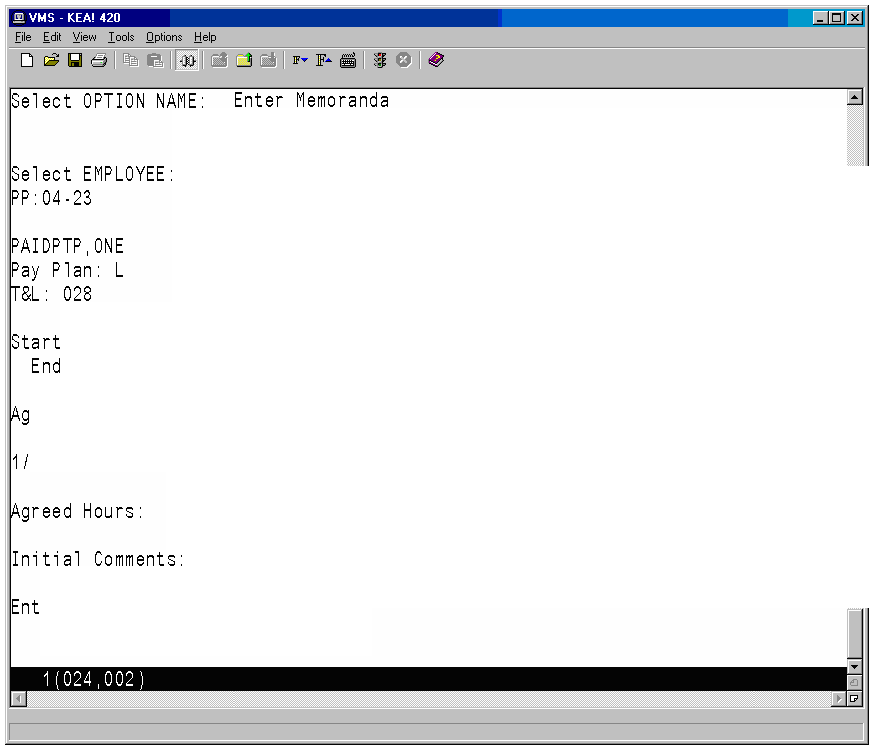 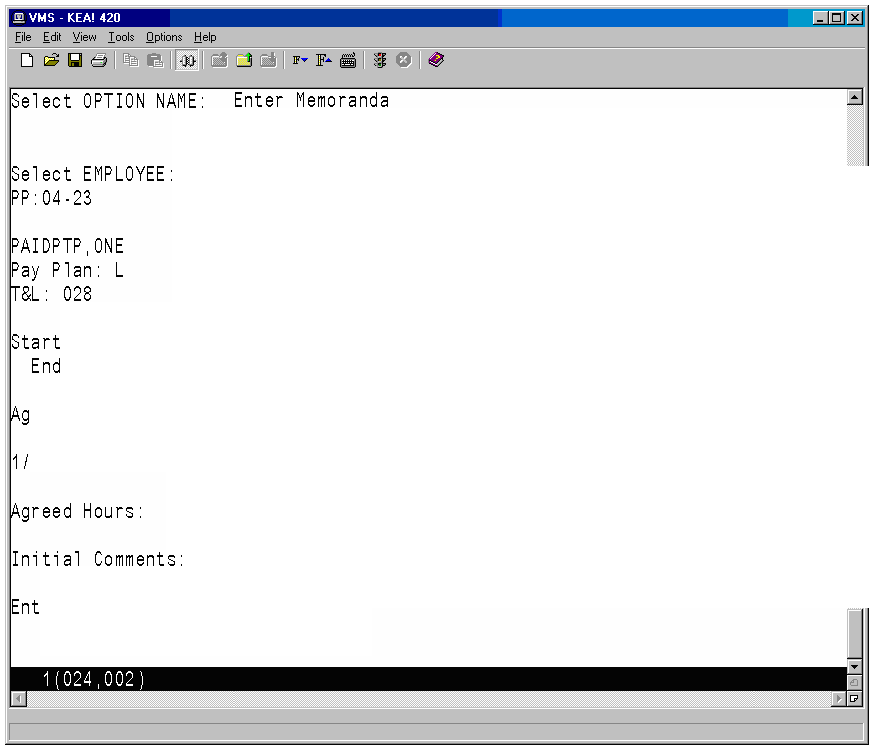 PAIDPTP,ONE  000·28·0001VA TIME &ATTENDANCE SYSTEMEnter PT Physician MemorandaDuty Basis: 2	FLSA: E	Normal Hours: 	10Date: 10/16 (OCT 16, 2005) Date: OCT 14, 2006reed Hours must be equally divisible by 26 Pay Periods.5/13/05xxx.xx. 0001Comp/Flex:Station: 528/8 =  260, 1/4 =  520, 3/8 =  780, 1/2 =  1040, 5/8 =  1300, 3/4 =  1560, 7/8 =  18201040er Signature Code:	... signed.Human Resources PersonnelTerminate MemorandaThis option allows you to terminate a Memorandum of Service Level Expectations for part-time physicians in cases where the part-time physician is unable to fulfill their obligation or their employment with the VA is terminated.Once the employee name is entered, the memorandum is displayed.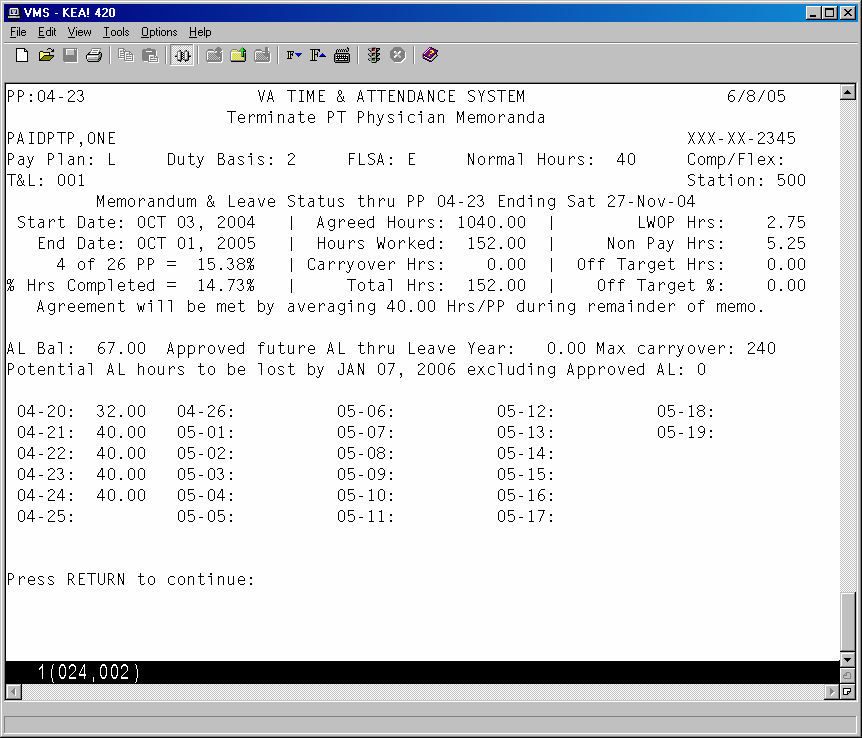 Human Resources PersonnelYou are then asked if you  want to terminate this memorandum. If you  answer yes, you  are prompted for  the termination date which must be the last day  of a pay period. You can also enter any  comments in reference to the termination.  An electronic signature code  is required to complete the termination.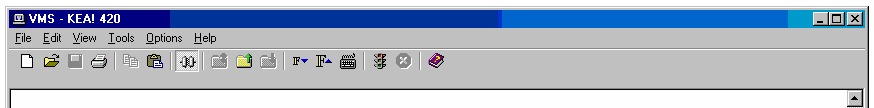 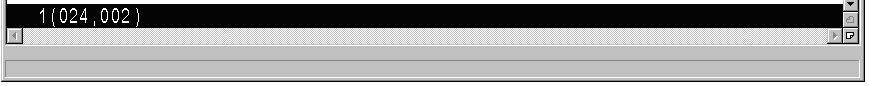 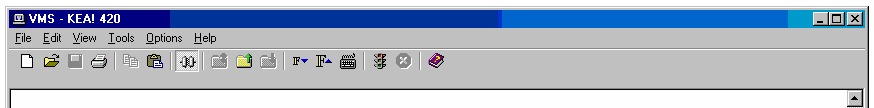 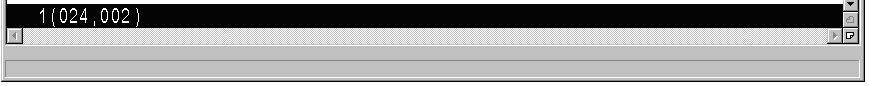 Terminate Memoranda YIN: ? YESTermination date must be the last day of a pay period. rt Date: OCT 03, 2004 	End Date: OCT 01, 2005Termination Date: 10/30/04 	(OCT 30, 2004)Termi nation Comments: NEED NEW HOURS AGREEMENTEnter Signature Code:	... signed.Human Resources PersonnelDelete Future MemorandaThis option allows Human Resources personnel to delete a part-time physician's Memorandum of Service Level Expectations that has yet to begin. This option is used in cases where the part-time physician has decided not to enter into a memorandum with the VA.Since memoranda cannot overlap and there is a 6-month limit on entering future memoranda, there should only be one future memorandum at any one time.Future memoranda that start in a pay period that has not been opened, can be deleted without any other checks being made.If the memorandum being deleted starts in a pay period that has already been opened, the following rules apply.•	If the payroll has already been processed for the first pay period of the part- time physician’s memorandum, the memorandum will have to be terminated and reconciled.•	If the timecard has already been transmitted but the cut off window for transmitting timecards is still open, the Payroll Supervisor will have to determine if there is enough time to return the timecard, delete the memorandum, have the timekeeper post all of the tours with the correct time, re-certify the timecard and re-transmit the timecard before the windowcloses. If there is, they can return the timecard and delete the memorandum. If there isn’t enough time, the memorandum will have to be terminated andreconciled.•	For timecards with a status of Payroll, the Payroll Supervisor will have to return it to the Timekeeper before they can delete the memorandum.Human Resources PersonnelOnce the memorandum is deleted, the software checks each daily ESR.  For any daily ESRs with a status of APPROVED, the timecard posting for that day is deleted.Once all of the necessary timecards entries have been deleted, the entire ESRrecord for the pay period will be deleted.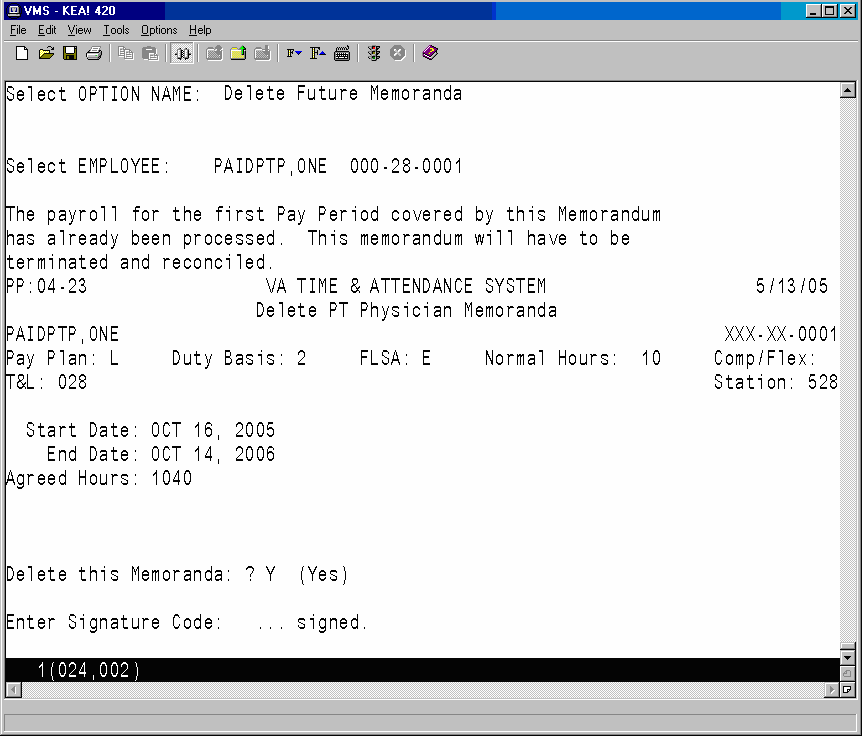 Human Resources PersonnelBegin Reconciliation ProcessThis option allows Human Resources personnel to review a part-time physician's Memorandum of Service Level Expectations and to determine what reconciliation actions will need to occur, based on the final hours worked by the part-time physician.After the physician’s name is entered, the summary of their memorandum and hours worked per pay period are displayed.One or more of the following reconciliation choices appear for selection.1.  No reconciliation needed2.  Pay VA for negative balance3.   Pay Phy for positive balanceThe next screen allows you to choose whether to print a paper copy of the reconciliation information and deliver it to the part-time physician, or to forward an electronic version of it to the physician.A signature code is required to complete the process. The status of the memorandum is then updated from ACTIVE to RECONCILIATION STARTED.Human Resources Personnel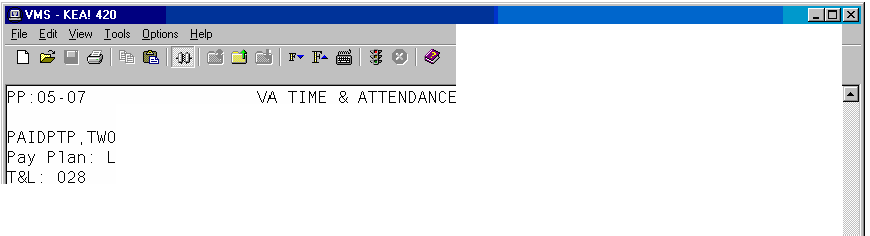 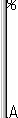 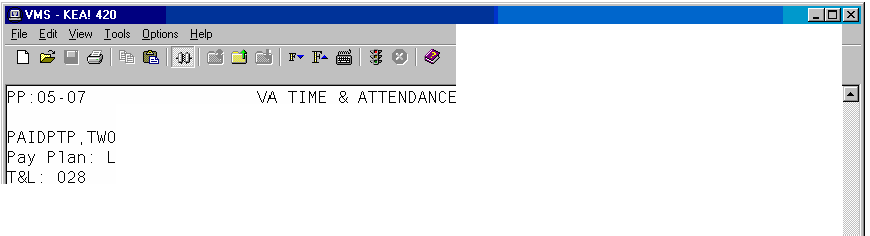 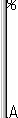 SYSTEMPT Physician Begin Reconciliation ProcessDuty Basis• 2 	FLSA• E 	Normal Hours•	405/5/05XXX-XX-0002Comp/Flex•Station• 528Memorandum & LeaveStart Date• APR 18, 2004End Date•	APR 16, 200526 of 26 PP	100.00% Hrs Completed =   100.00%Status thru PP 05-07 Ending1	Agreed Hours• 1040.00	11	Hours Worked• 1050.00	11      Carryover Hrs•	0.00 11	Total Hrs	1050.00	1This memorandum has endedSat 16-Apr-05LWOP Hrs•Non Pay Hrs• Off Target Hrs•Off Target %0.000.0010.000.96L Bal: 24_00 Approved future AL thru Leave Year: o_oo	Max carryover: 240Potential AL hours to be lost by JAN 07, 2006 excluding Approved AL: 0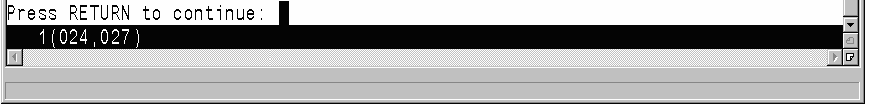 Human Resources  Personnel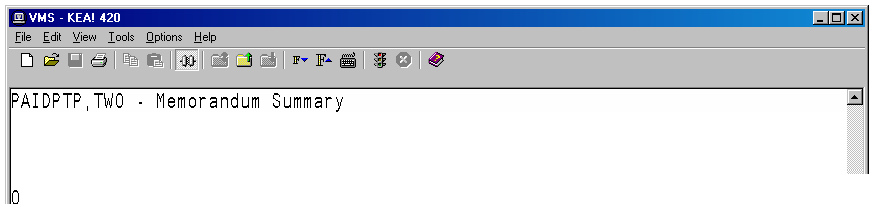 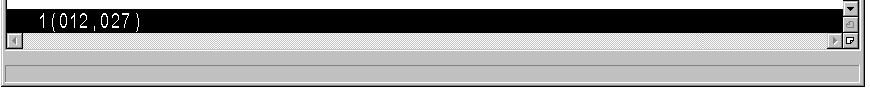 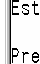 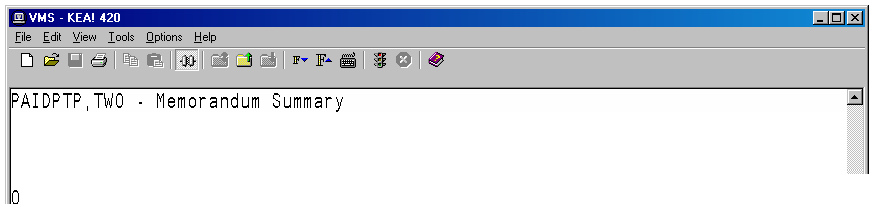 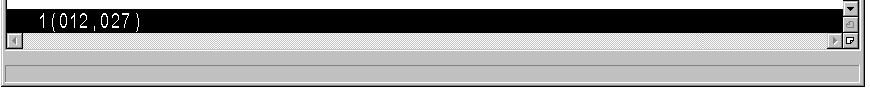 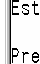 Percent Completed: 100Off Target Hours: 10ff Target Percentage: .96Ending Status: OverNon Pay Hours: 0Without Pay Hours: 0Carryover Hours: 0.00imated Gross Amount Owed PTP: 498.20ss RETURN to continue:Human Resources Personnel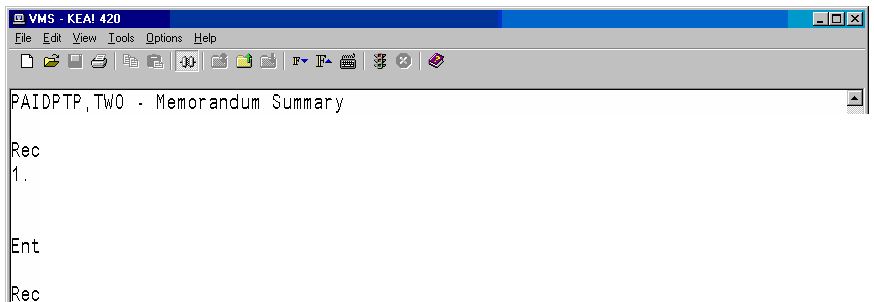 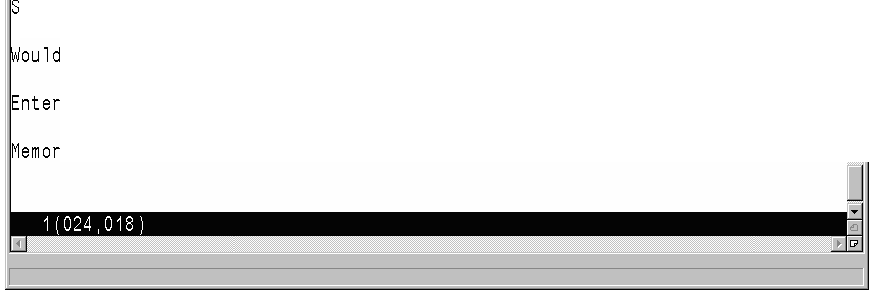 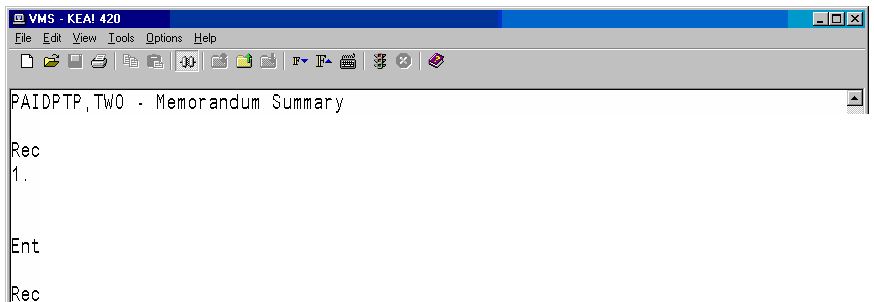 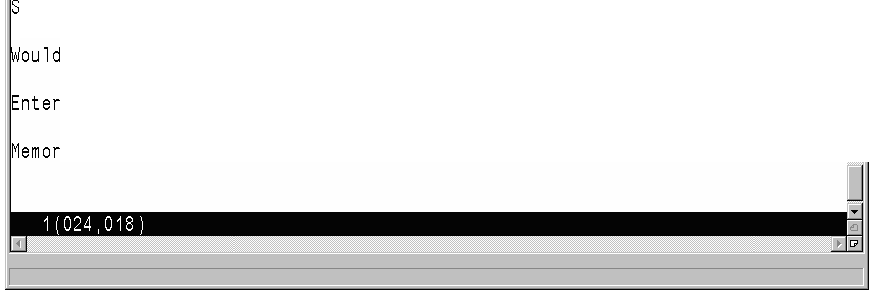 onciliation Options:Pay PT Phy for positive balanceer Reconciliation Option:  	onciliation Comments:ignature:  	Date:  	you 1ike to use a (H)ard copy or (E)1ectronic reconci1iation form: E Signature Code:	... signed.orandum Status updated to: RECONCILIATION STARTEDHuman Resources PersonnelReconcile MemorandaThis option allows Human Resources personnel to review a part-time physician's Memorandum of Service Level Expectations and to complete the memorandum reconciliation, once the part-time physician has completed and signed the Begin Reconciliation Process formThis option allows you to add the part-time physician’s comments if the reconciliation was handled on paper, and to add any additional comments.After you electronically sign the reconciliation, it will lock the memorandum so that no further changes can be made.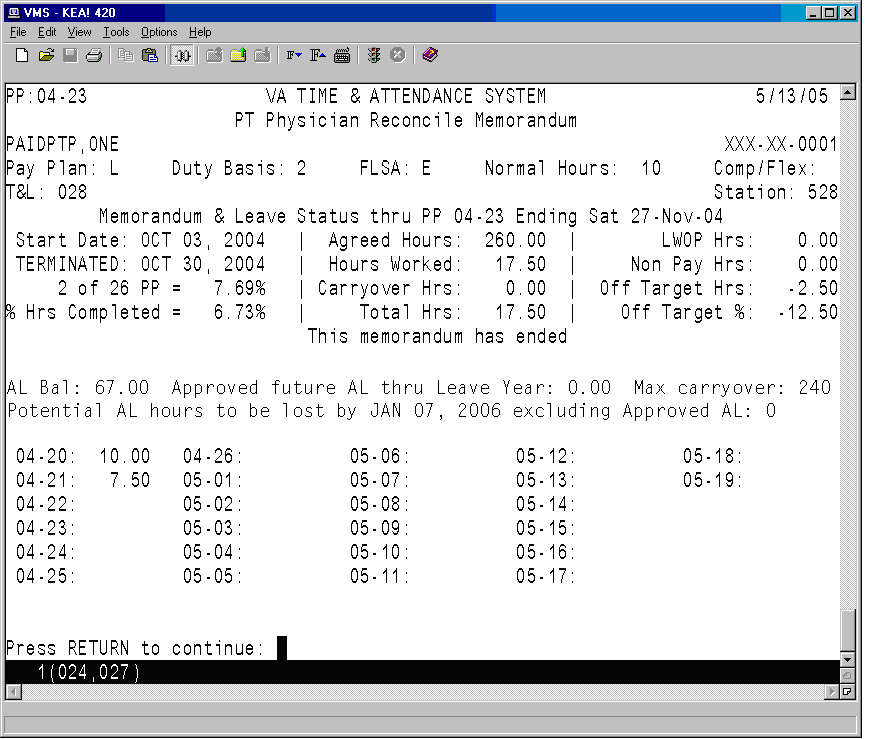 Human Resources Personnel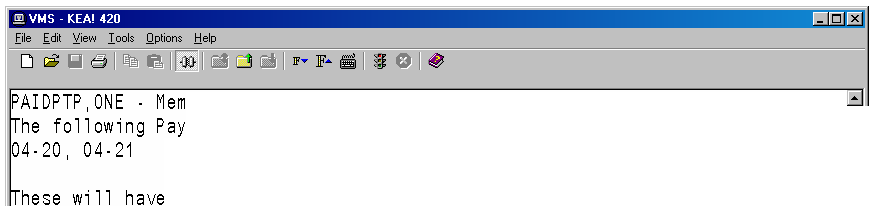 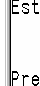 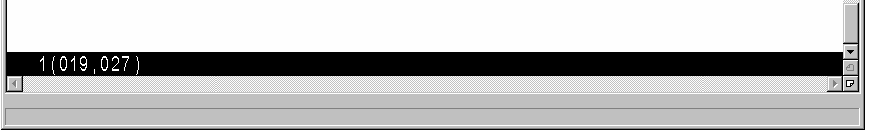 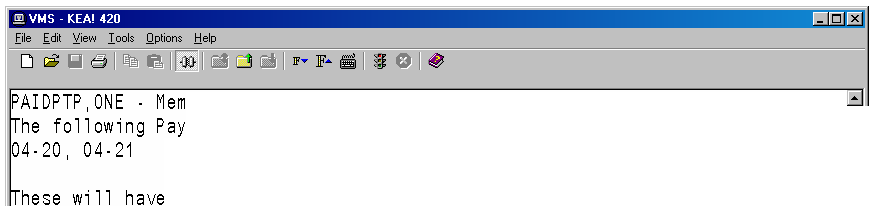 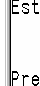 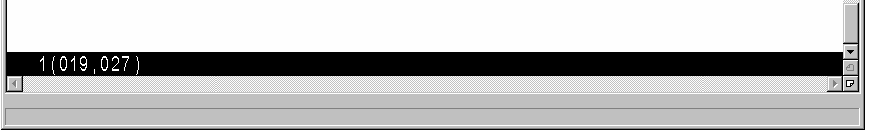 IDPTP,ONE · Memorandum SummaryPeriods have days with incomplete daily ESRs:to be completed before the memorandum can be reconciled. Percent Completed:	7.69Off Target Hours:	·2.50ff Target Percentage: ·12.50imated Gross Amount Owed VA: ·124.55Ending Status:  Underss RETURN to continue:Human Resources  Personnel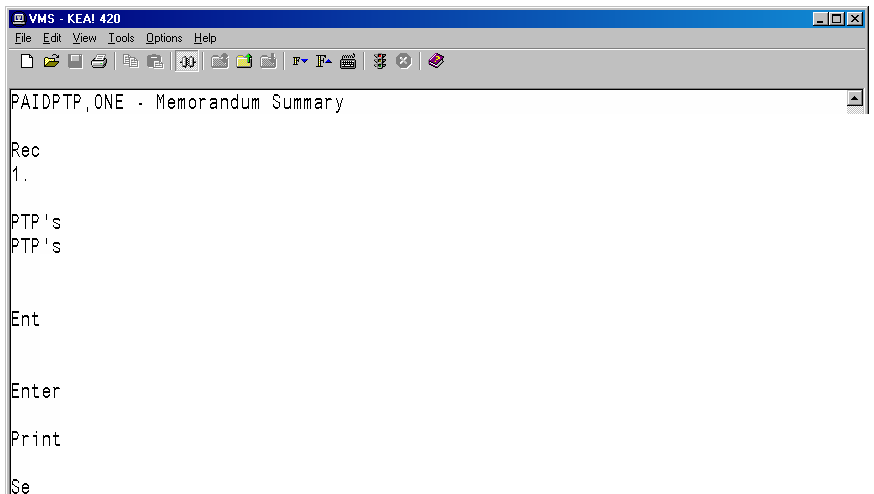 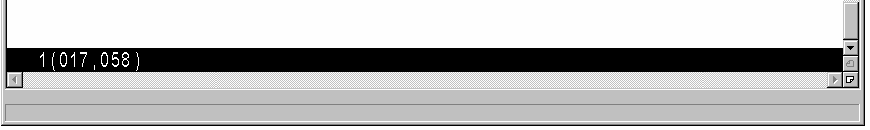 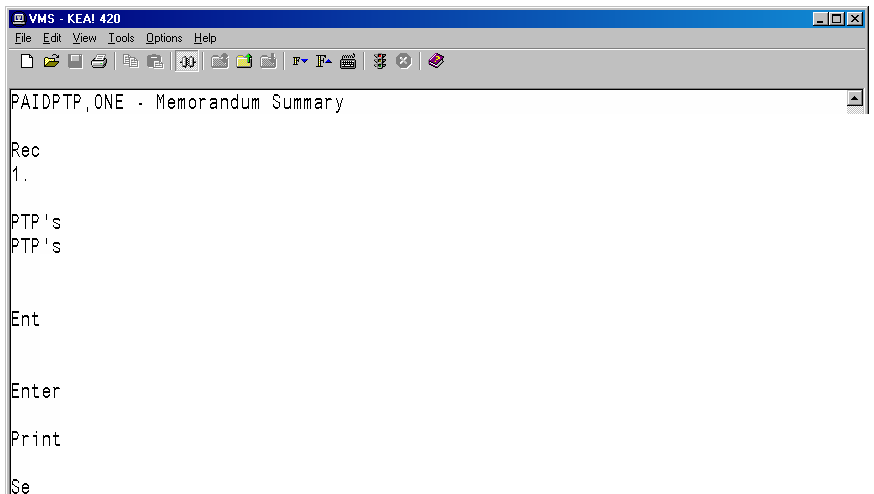 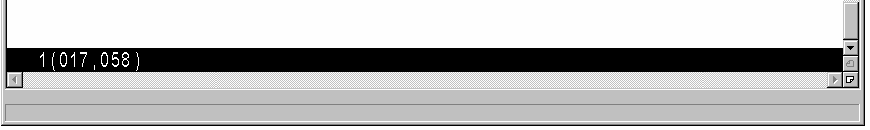 onciliation Options:Pay VA for negative balanceReconciliation  Choice:  1  Pay VA for negative balanceReconciliation Comments: Please bill me.er Reconciliation  Option:  1 Pay VA for negative balanceFinal Reconciliation Comments:reconciliation for Chief of Staff approval ? YESlect Device: HOME//	UCX/TELNET	Right Margin: 80//Human Resources PersonnelMemoranda ReportThis option allows you to review a memorandum for a selected employee and pay period.After an employee has been selected, enter any pay period covered by the memorandum and then select a device.VA TIME & ATTENDANCE SYSTEM DISPLAY PT PHYSICIAN MEMORANDASelect EMPLOYEE: PAIDPTP,ONE	000-28-0001Select PAY PERIOD: 04-21Select Device: HOME// <RET>	UCX/TELNET	Right Margin: 80// <RET>The software displays all of the information related to the part-time physician'sMemorandum of Service Level Expectations.Human Resources  PersonnelThe  first page  of the report includes fields  that help  to identify the part-time physician (name, SSN, T&L, etc.),  a memorandum summary (start/end dates, agreed hours, completion percentages, etc.), a listing of pay periods covered by the memorandum, and  the hours credited during each of these pay periods.!!! VMS ·KEAI420	f3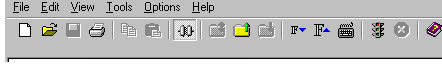 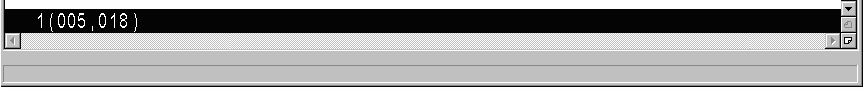 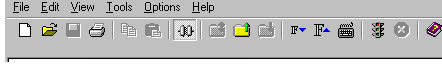 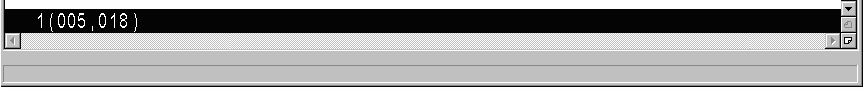 PP:04-21		VA TIME & ATTENDANCE SYSTEM DISPLAY PT PHYSICIAN MEMORANDAPAIDPTP,ONE6114/05XXX-XX-0001Pay Plan:  LL: 221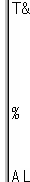 Duty Basis: 2FLSA: E	Normal Hours:	40Comp/Flex: CStation: 500Memorandum & LeaveStart Date: OCT 03, 2004End Date: OCT 01, 200516 of 26 PP = 61.54% Hrs Completed = 57.68% Agreement will be met byStatus thru PP 05-10 Ending Sat 28-May-05I 	Agreed Hours: 1040.00	I 	LWOP Hrs:	1.00I 	Hours Worked:	581.75	I 	Non Pay Hrs:	0.00I  Carryover Hrs:	0.00 	I 	Off Target Hrs:	-39.75I 	Total Hrs:	599.25	I 	Off Target%:	-6.22averaging 43.98 Hrs/PP during remainder of memo.Bal: 200.00 Approved future AL thru Leave Year:	0.00 Max carryover: 240Potential AL hours to be lost by JAN 07, 2006 excluding Approved AL: 24Press RETURN to continue:Human Resources PersonnelFollowing is the second page of the report.  If there are any prior pay periods with incomplete ESRs, they will be listed next. If any Non-Pay or Leave Without Pay occurred during the memorandum, it will be listed next along with the pay period in which it occurred. Finally, any comments (Initial, Reconciliation, Termination,etc.), and related dates and times when actions were taken are displayed.  If the memorandum has ended and the part-time as entered their reconciliation choice via the electronic form, their choice and any reconciliation comments will also be listed.WARNING!	If there are incomplete ESRs, DO NOT proceed with the reconciliation.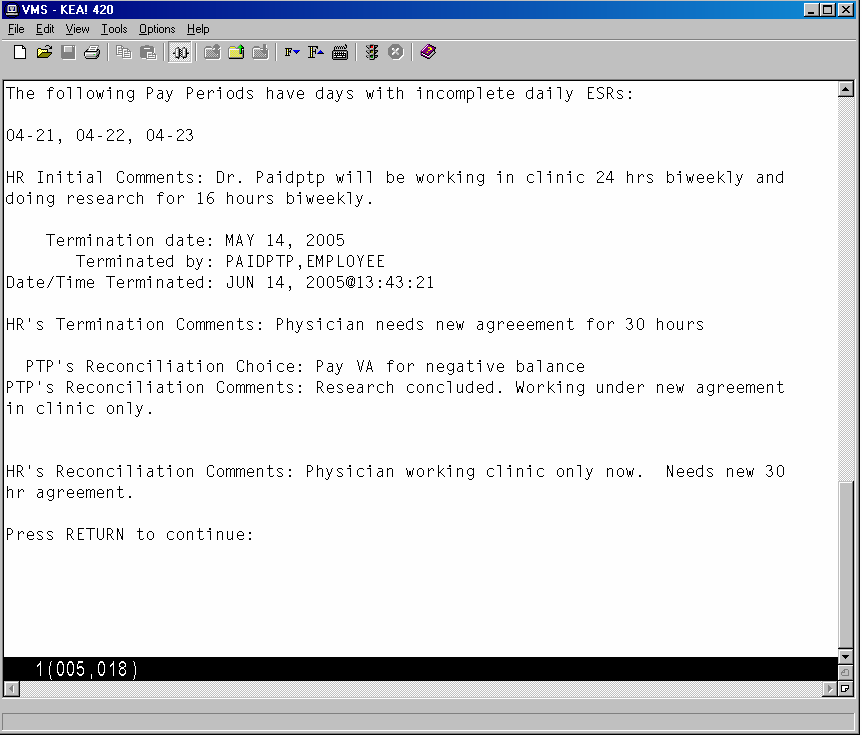 Human Resources PersonnelMemoranda Expiring Within Date RangeThis option allows Human Resources personnel to identify a part-time physician’s Memorandum of Service Level Expectations that will expire within the specified date range, so that the appropriate paperwork to begin the memorandum renewal can be initiated.You have the option of entering an “Off By” percentage between 1 and 100.  When entered, only memorandums that are off by more than the percentage you specify will be included. For example, if you enter 5, only memorandums within the date range you’ve selected and that are off by more than 5% will be included.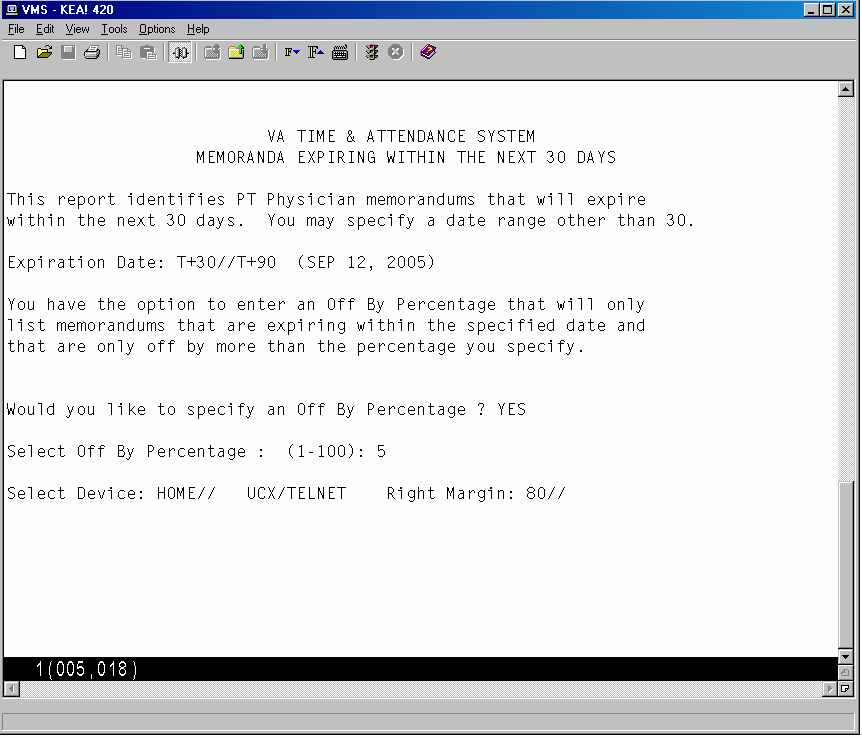 Human Resources Personnel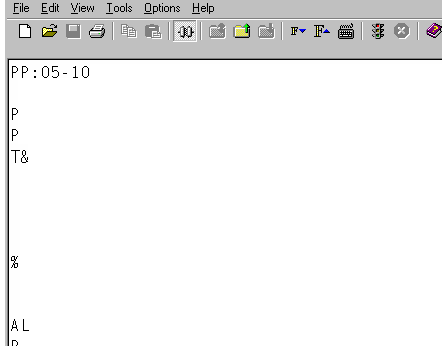 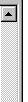 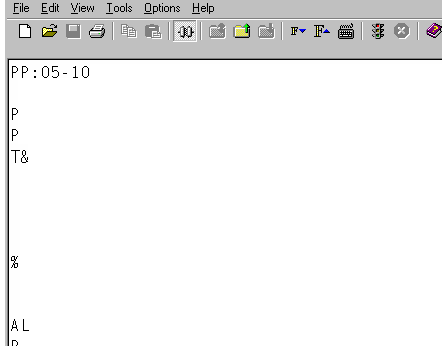 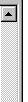 !!! VMS - KEAI420 	EJAIDPTP,ONEVA TIME & ATTENDANCE SYSTEM DISPLAY PT PHYSICIAN MEMORANDA6/14/05XXX-XX-0001ay Plan: 1L: 221Duty Basis:FLSA: N	Normal Hours:	40Comp/Flex:  FStation: 528Memorandum & LeaveStart Date: SEP 05, 2004End Date: SEP 03, 200520 of 26 PP = 76.92% Hrs Completed = 80.65%Status thru PP 05-10 Ending Sat 28-May-05I 	Agreed Hours: 1040.00	I 	LWOP Hrs:I 	Hours Worked: 	833.50	I 	Non Pay Hrs:I  Carryover Hrs:	0.00	I 	Off Target Hrs:I 	Total Hrs:	833.50	I 	Off Target%:6.500.0040.005.04Agreement will be met byaveraging 33.33 Hrs/PP during remainder of memo.Bal: 260.00 Approved future AL thru Leave Year:	88.00 Max carryover: 240 otential AL hours to be 1ost by JAN 07, 2006 excluding Approved AL: 60ress RETURN to continue: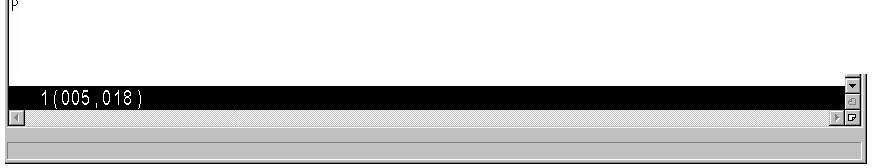 Human Resources  Personnel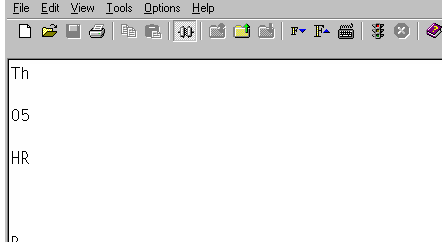 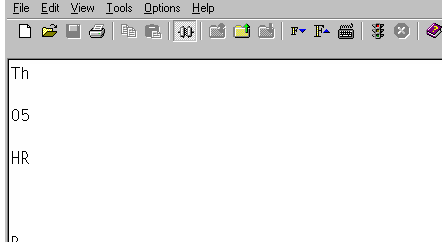 !!! VMS - KEAI420 	EJe following Pay Periods have days with incomplete daily ESRs:-08, 05-10, 05-12, 05-13Initial Comments: work on 10 hr day a week in the clinic ress RETURN to continue:ere were 1 PT Physician Memorandums expiring in the date range specified o were more than 5% off target.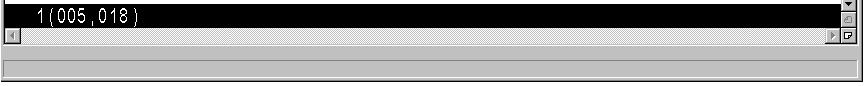 Human Resources PersonnelDisplay Pay  Period ESRThis option allows Human Resources personnel to review a part-time physician's ESR record for a selected pay  period. Any  pay  period from a current or past memorandum may be selected.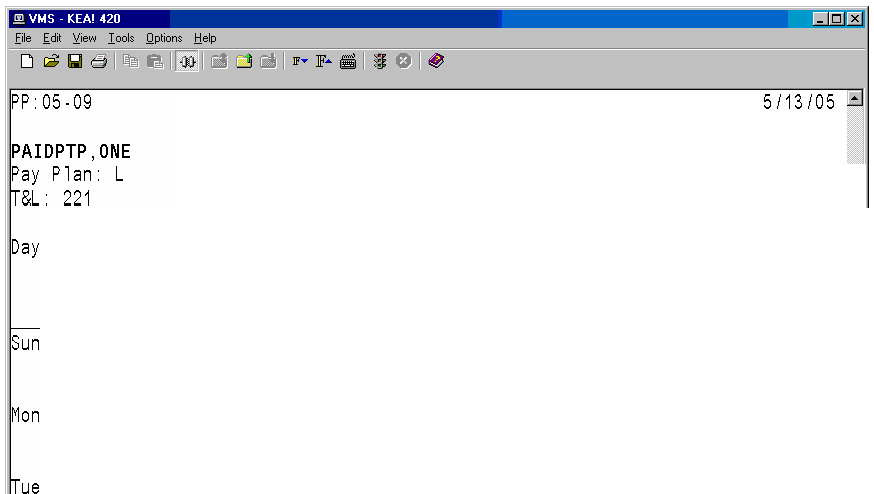 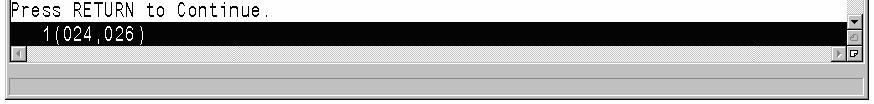 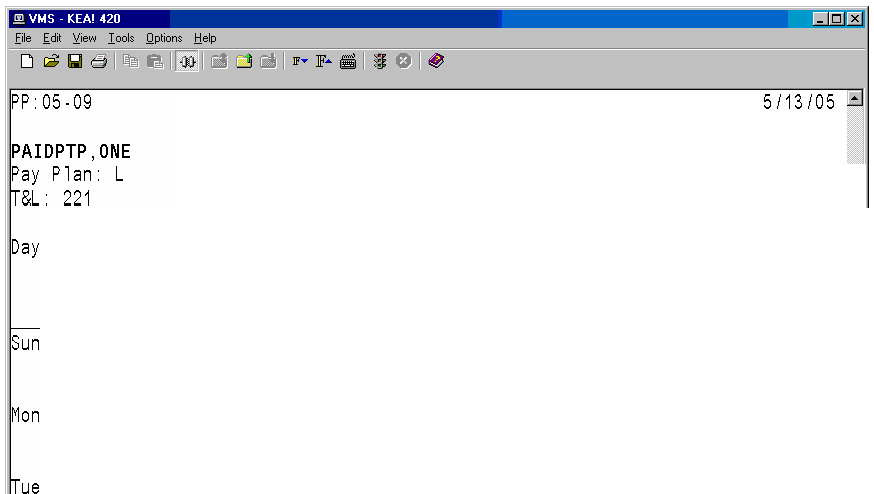 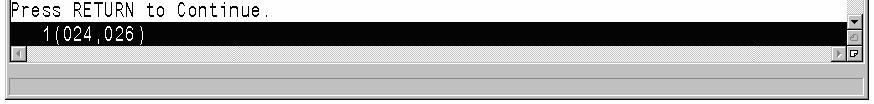 VA TIME & ATTENDANCE SYSTEM PT PHYSICIAN ESR FOR PP 05·09XXX-XX-0001Duty Basis: 2 	FLSA: E	Normal Hours: 40 	Comp/Flex: C Station: 500 ,Incomplete Days: 6Tour Description	StatusPostings 	Time Code	Meal	HoursRemarks Code1-May-05	DAY OFF	PENDINGPENDINGPENDINGHuman Resources  Personnel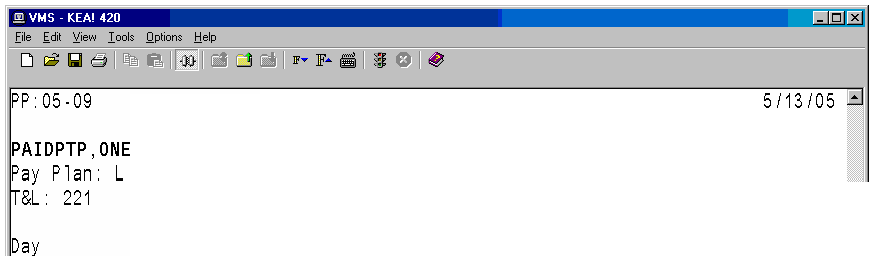 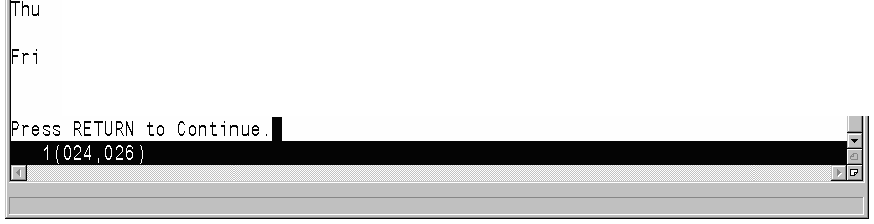 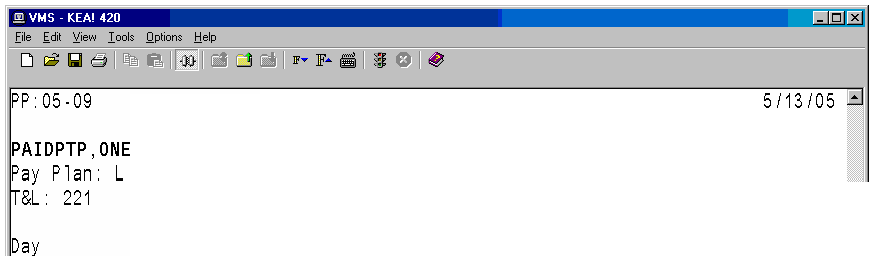 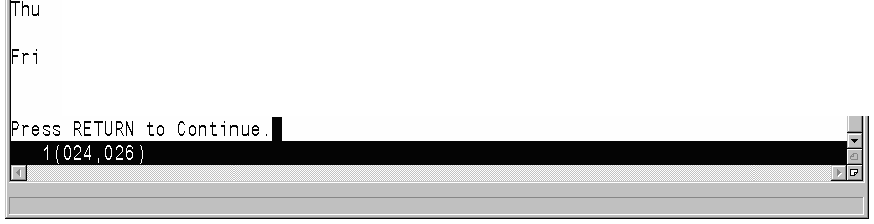 VA TIME & ATTENDANCE SYSTEM PT PHYSICIAN ESR FOR PP 05-09XXX-XX-0001Duty Basis: 2Tour DescriptionFLSA: E	Normal Hours:  40Incomplete Days: 6Comp/Flex: C Station: 500StatusPostings 	Time CodeRemarks CodeMeal	Hours09:30P-10:00P  RG REG TIME	00:3010: OOP-01: OOA RG REG TIME	03:004-May-05	10 07:00A-03:30P	APPROVED07:00A-NOON 	RG REG TIME	05:00NOON-01:00P 	AA AUTH ABS 	30 	00:30AA GRANTED BY SUPR.01:00P-04:00P  RG REG TIME	03:00PTP Remarks: TESTPENDING APPROVEDHuman Resources Personnel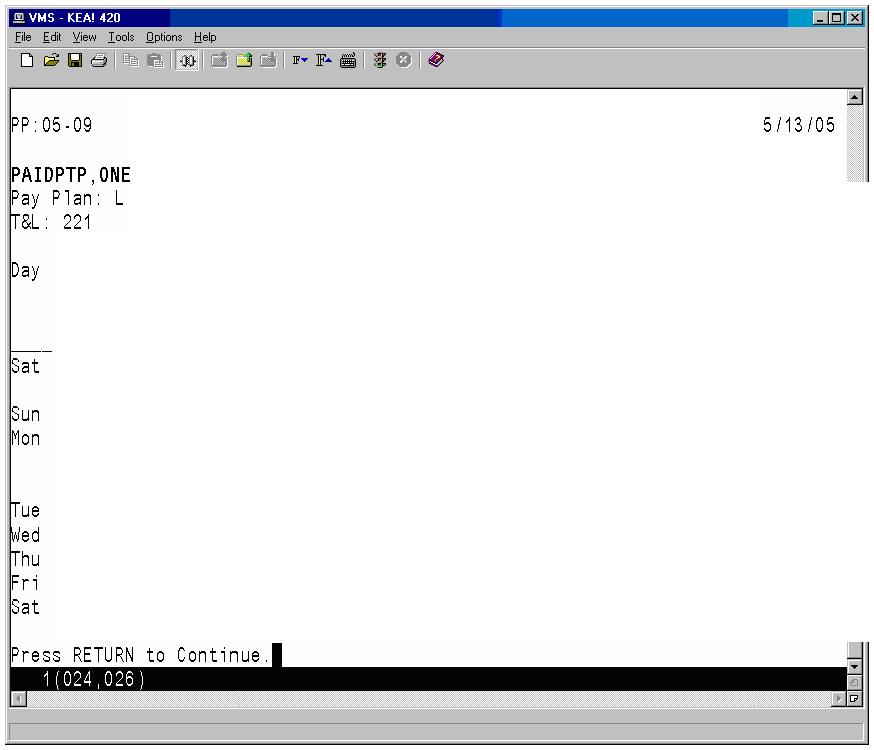 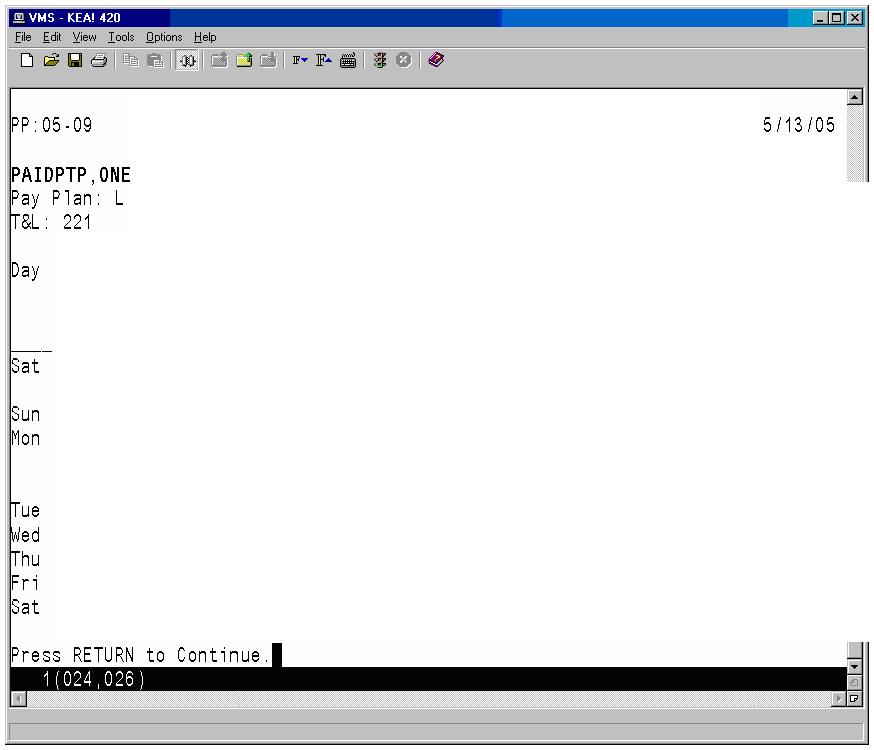 VA TIME & ATTENDANCE SYSTEM PT PHYSICIAN ESR FOR PP 05-09Duty Basis: 2 	FLSA: E	Normal Hours: 40Incomplete Days: 6Tour DescriptionXXX·XX-0001Comp/Flex: CStation: 500StatusPostings 	Time CodeRemarks CodeMeal	Hours7-May-05 	DAY OFF	PENDING07:00A-08:00A  RG REG TIME 	0	01:008-May-05 	1 DAY OFF 	DAY OFF9-May-05	10 07:00A-03:30P	APPROVED07:00A-03:30P  AL ANNUAL LV 	60 	07:30SF71 ON FILE10-May-05 	1 DAY OFF 	DAY OFFRTEDEmployee MenuEmployee MenuPrior to this patch, all part-time physicians tracked their time and attendance on paper form VA Form 4-5631a, known as a Subsidiary Record. After this patch, the part-time physicians who elect to enter into a Memorandum of Service Level Expectations with the VA will track their time and attendance via an automated Electronic Subsidiary Record which will be stored within the VistA PAID/ETA software files.Changed OptionsCancel Leave RequestApproved leave is automatically posted to the ESR.  This option was modified to remove such leave from the ESR when the employee cancels it.Edit Leave RequestApproved leave is automatically posted to the ESR.  This option was modified to remove such leave from the ESR when the leave is edited since editing revokes the supervisor’s approval of the leave.New OptionsPT Physician with Memorandum MenuThe PT Physician With Memorandum Menu has been added to the existing Employee Menu, and contains the options used by part-time physicians with a Memorandum of Service Level Expectations to perform the necessary actions related to tracking of their Time and Attendance.This menu is only accessible to employees that hold the PRSP EMP key. This key is automatically assigned when Human Resources enters a memorandum for the employee.Electronic Subsidiary Record-Daily Enter/EditThis option displays the action pick list and two new screens that will allow the part-time physician to monitor the status of their Electronic Subsidiary Record (ESR) for a selected pay period, and to enter their time and attendance.  The first screen is called the Work Summary Screen (WSS) and the second is called the ESR Data Entry Screen.Employee MenuAction Pick ListWhen the Electronic Subsidiary Record-Daily Enter/Edit option is first invoked, the software reviews the part-time physician’s memorandum and generates a pick listof items requiring their attention.  The pick list contains the following types of actions in this order:1.  Any prior memoranda that need to be reconciled.2.  Any prior pay periods that have incomplete daily ESRs.3.  The current pay period.4.  The next pay period if it has been opened and if the part-time physician has an active memorandum covering this pay period.The following is an example of the action pick list that you might see upon entering this option.Select PT Physician With Memorandum Menu Option: 1 Electronic SubsidiaryRecord-Daily Enter/Edit1. Reconcile Prior Memorandum from OCT 05, 2003 TO OCT 02, 20042. Edit ESR for prior pay period 04-18 [Sun 5-Sep-04 - Sat 18-Sep-04]3. Edit ESR for prior pay period 04-20 [Sun 3-Oct-04 - Sat 16-Oct-04]4. Edit ESR for prior pay period 04-21 [Sun 17-Oct-04 - Sat 30-Oct-04] Select an Item : (1-4): 1//Items selected from group 1 are covered later in this document.If the part-time physician selects any item from group 2, 3 or 4, the Work SummaryScreen (WSS) screen is displayed.The Work Summary ScreenOnce an item is selected from group 2, 3, or 4, the Work Summary Screen for that item is displayed. Information such as the employee name, SSN, Station Number, Normal Hours, Duty Base, T&L, Pay Plan, and the last Pay Period processed are displayed, as well as memorandum and annual leave information, as of that pay period. (Please see the supplement at the end of this document for a description of all pertinent fields.)The days of the pay period are grouped by week, and are listed in order of the day number (not the date) for selection. Each day shows the ESR Daily Status and a listing of the various types of time recorded for this day, if any.When the pay period is opened, the system initially populates each ESR day with a status of either DAY OFF (if the employee does not have a scheduled tour for that day) or NOT STARTED (if the employee does have a scheduled tour for that day).March 2018	Appendix A - Supplemental Information for	A-25Employee MenuOnce you complete and sign the ESR for a particular day, the status is updated to one of the following.PENDING - the ESR day was modified and saved, but not signed.SIGNED - the ESR day was completed and signed.All days on the ESR with a scheduled tour, must be electronically signed by the physician. There may be circumstances when no work is performed and no leave is taken on a scheduled day.  In this case, the physician electronically signs the day by selecting the day, and without entering any time on the ESR, saves the ESR day. When an ESR day is saved with no work or leave entered, you are prompted to sign the day.NOTE: The supervisor reviews ESR days that have been signed by a part-time physician. The supervisor can change the status of the day to either APPROVED or RESUBMIT.  The APPROVED status indicates that no further action needs to be taken by the part-time physician. The RESUBMIT status indicates that the part- time physician should modify the data on the ESR and then re-sign it.Employee  MenuSample Work Summary Screen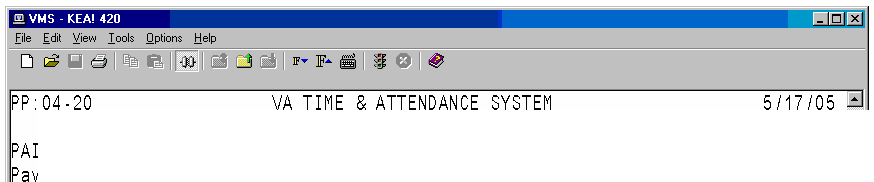 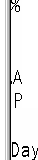 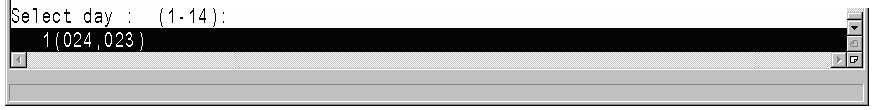 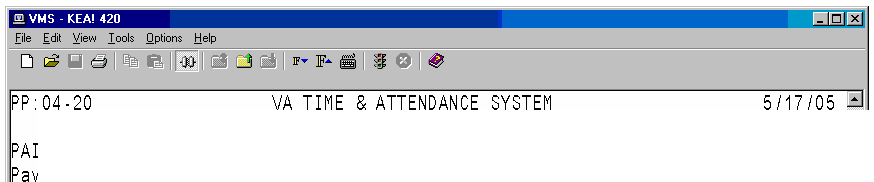 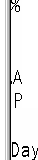 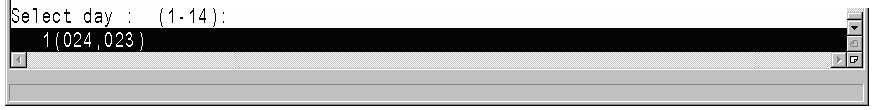 IDPTP,ONEP 1an: L&L: 028Work Summary Screen for Part Time VA PhysicianDuty Basis: 2 	FLSA: E	Normal Hours:  10XXX-XX-0001Comp/Flex:Station: 528Memorandum & Leave Status thru PP 04-23 EndingStart Date: OCT 03, 2004 	1 	Agreed Hours: 260.00  1TERMINATED: OCT 30, 2004 	I 	Hours Worked:	17.50  I2 of 26 PP =	7.69% 	1       Carryover Hrs:	0.00  1Hrs Completed= 	6.73% 	1 	Total Hrs:	17.50 1This memorandum has endedSat 27-Nov-04LWOP Hrs: Non Pay Hrs:Off Target Hrs: Off Target %:0.000.00-2.50-12.50L Bal: 67.00  Approved future AL thru Leave Year: 0.00  Max carryover: 240Potential AL hours to be lost by Jan 07, 2006 excluding Approved AL: 0ESR Hours Week 1:	9.00 	Week 2: 	0.00 	Total:	9.00Week 1 · Sun  3-0ct-04 	Day Week 2 · Sun 10-0ct-041  Sun  PENDING 	· RG	8 Sun  DAY OFF2 Mon DAY OFF	9 Mon	DAY OFF3 Tue DAY OFF	10 Tue DAY OFF4 Wed 	DAY OFF 	11 Wed	DAY OFF5 Thu RESUBMIT 000-666-0000 	12 Thu  RESUBMIT6	DAY OFF	13 Fri	RESUBMIT7	DAY OFF	14 Sat  NOT STARTED1.14Employee MenuThe Daily Electronic Subsidiary Record (ESR)Once you select a day, the Electronic Subsidiary Record (ESR) for that day is displayed. Up to seven separate entries may be made for each day. The part-time physician should enter the appropriate number of entries to accurately reflect the actual work performed during the course of the day.The time segments should be posted in chronological order whenever possible but the software will accept the postings in any order. For example, if and additional time segment needs to be added at a later date, it can be added to the end of the existing list of postings.The ESR Data Entry Screen includes employee information such as name, SSN, Station Number, Time and Leave Unit, the Tour Beginning Date, and if a tour has been assigned to the day, a summary of the tour’s start/stop times and meal time, if any. (Please see the supplement at the end of this document for a complete list of pertinent field descriptions.)Employee MenuFollowing is a list of the data entry fields with a brief descriptionEmployee MenuAs you make each entry, you can move to the next field on the form by entering a Tab or by pressing the Enter key. A question mark (?) may be entered at most fields for a list of possible entries and/or formats.  For further information on using this type of edit screen, please refer to Chapter 1 of the Personnel and Accounting Integrated Data (PAID) User Manual, which can be accessed from the VistA Documentation Library (VDL) web page at www.va.gov/vdl/.Up-arrow REMARKS (^REMARKS) allows you to jump to the REMARKS field. This field is free text and will allow up to 70 characters. These remarks are optional, but they may be helpful to the Supervisor as they review your daily ESRs. It is recommended that REMARKS be entered when the part-time physician deviates from their normally scheduled tour of duty of if they work on a day where they were not scheduled to work.The software allows you to skip to the COMMAND prompt by entering an up-arrow (^) in any field. You can automatically save the changes and skip directly to the electronic signature prompt by entering Num Lock and then E in any field.Once you have completed your daily ESR entries and navigated to the COMMAND prompt, enter SAVE or EXIT.  If you enter EXIT without saving first, you will be asked if you wish to save your entries. Once you enter SAVE, you will be asked for an Electronic Signature. If you do not enter a signature, the ESR is given a status of PENDING, and you will see the following message:PENDING: changes were saved without signature.Employee MenuSample ESRSome of the fields  will allow  abbreviated entries. For  example, you may  enter 7A or3P for a time. You may  enter a question mark (?) at most fields for a description of acceptable formats and/or entries.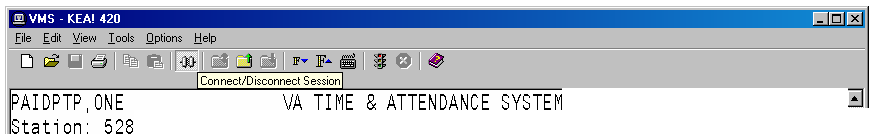 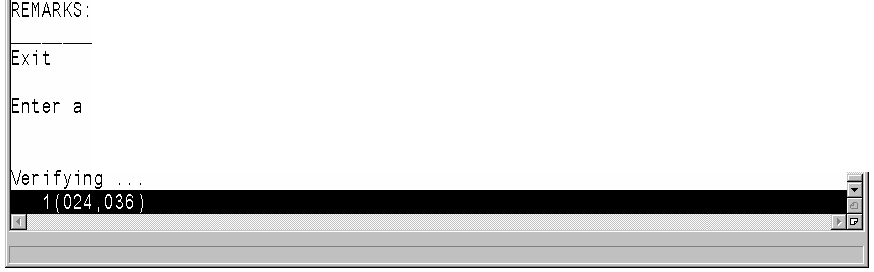 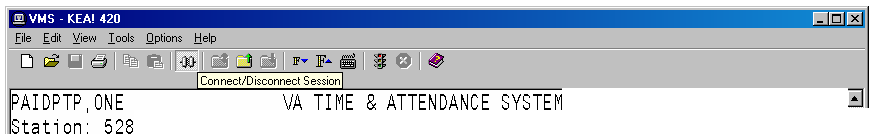 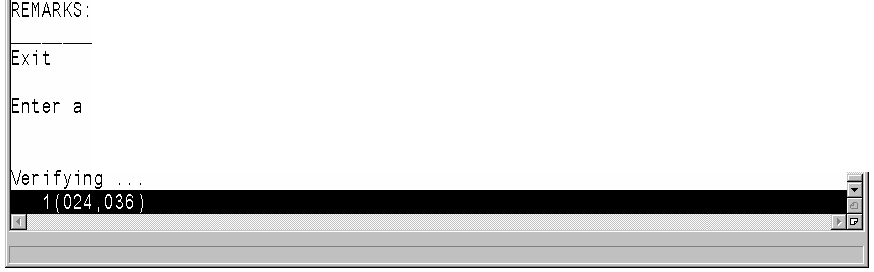 our: 07:00A-06:00P Meal: 60Tour BeginningSat 16-0ct-04XXX-XX-0001 I T&L: 028Called in to cover. Save 	Refreshcommand or 1  A 1         followed by a caption to jump to a specific field.Employee Menu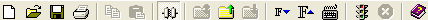 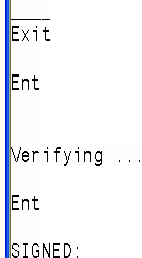 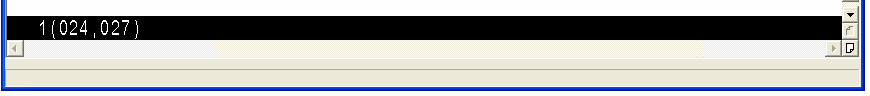 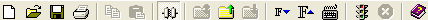 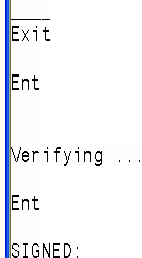 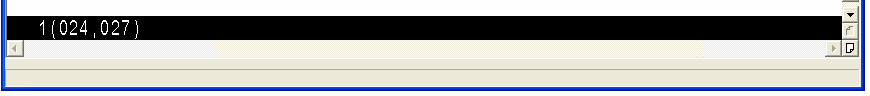 !!! VMS- KEA! 420 	GJ(QJ(g)Ejle     dit  iew   Iools  Qptions   t!elpSave 	Refreshera command or 1   " 1        followed by a caption to jump to a specific field.er your Current Signature Code:	SIGNATURE VERIFIED ESR data saved with signature.Employee MenuExtended AbsenceThis menu contains options used to enter or maintain extended absence records. An extended absence is a future period of time when the part-time physician will not be performing work for the VA during a normally scheduled tour of duty and they are not planning on using an approved type of leave to cover their absence.An electronic signature code is required to use these options. An electronic signature code can be entered/edited through the Electronic Signature Code Edit option.Enter Extended AbsenceThis option allows a part-time physician to specify a future period of time when they will not be performing work for the VA (extended absence). The software automatically changes the status to “Signed” for ESR days with a scheduled tour of duty, if those days are covered by the period of extended absence. Therefore, the physician does not need to manually update their ESR during their absence.You are prompted to enter a beginning and ending date for a new period of extended absence, as well as any remarks. An electronic signature code is required to complete the entry.Please see the sample screen provided under Edit Extended Absence.Edit Extended AbsenceThis option allows the part-time physician to edit a previously entered extended absence. The software will automatically update the current and future days on the ESR as necessary. However, any ESR days that are prior to the current day willnot be automatically modified when an extended absence is edited.  An extended absence cannot be edited if its “To Date” is prior to the current day.  A signature code is required to complete the edit.Employee Menu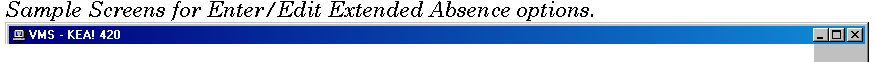 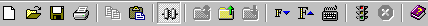 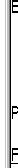 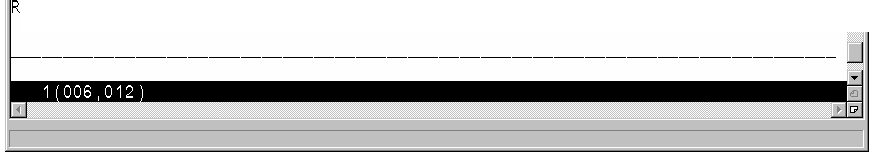 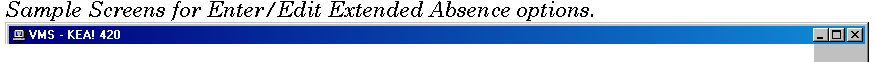 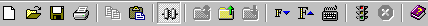 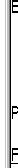 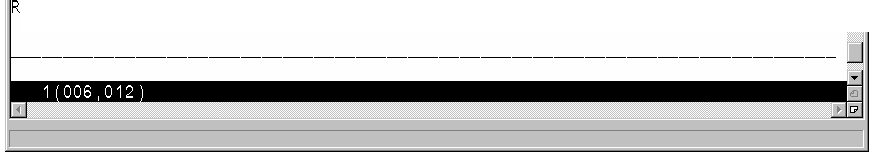 file   l;;dit      iew  !ools  Qptions   !::!elpVA TIME & ATTENDANCE SYSTEM EDIT EXTENDED ABSENCE1) MAR 14, 2005 to MAR 14, 2005 Status: ACTIVEworking at Albany Med.Entered: MAR 14, 2005@14:12:16dit which extended absence #?: 	(1-1):  1VA TIME & ATTENDANCE SYSTEM EDIT EXTENDED ABSENCEAIDPTP,ONEROM DATE: ilrtf41Mm@0 DATE: MAR 14,2005EMARKS: working at Albany Med.Employee MenuEdited  Screen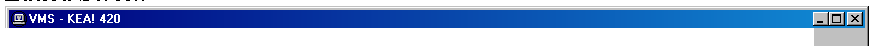 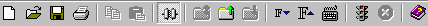 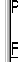 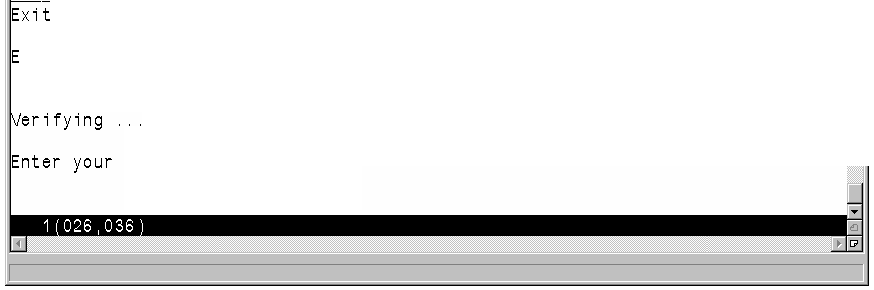 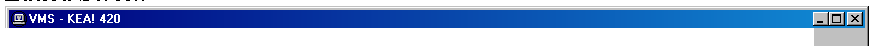 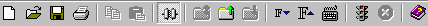 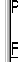 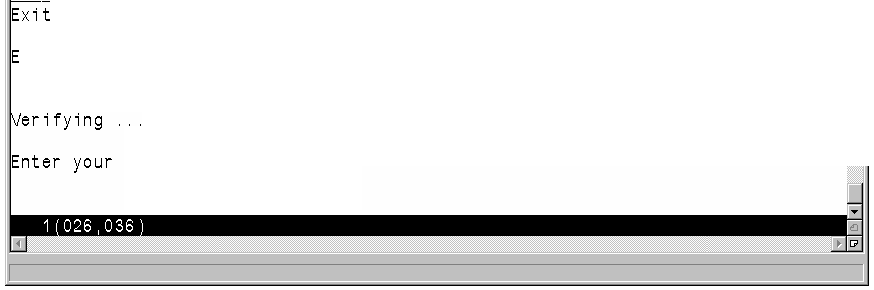 file   l;;dit      iew  !ools  Qptions   !::!elpAIDPTP,ONEROM DATE: MAR 14,20050 DATE: MAR 14,2005VA TIME & ATTENDANCE SYSTEM EDIT EXTENDED ABSENCEREMARKS: Working at St. Peter's for the day.Save 	Refreshnter a command or '"' followed by a caption to jump to a specific field.Current Signature Code:Employee MenuCancel Extended AbsenceThis option allows the part-time physician to cancel a previously entered extended absence. The software will automatically update the current and future days on the ESR, as necessary. However, any ESR days that are prior to the current day willnot be automatically modified when an extended absence is cancelled. An extended absence cannot be cancelled if its “To Date” is prior to the current day.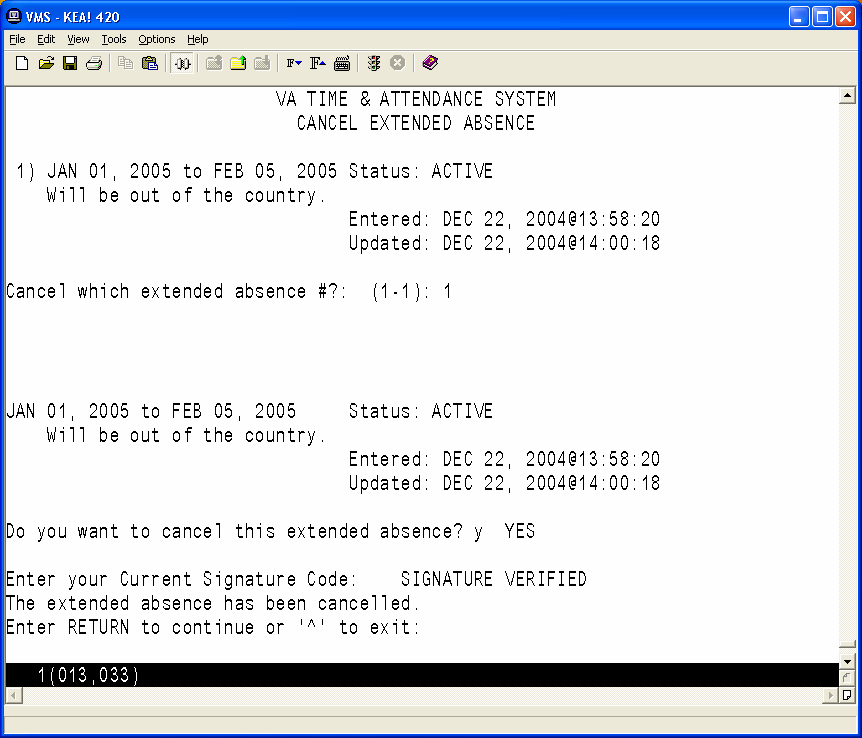 Employee  MenuDisplay Extended AbsenceThis  option allows  you to display a list of extended absence records that end on or after a specified date.  The  timeframe of the absence, as  well as any  remarks, the status, and  the dates entered and/or updated are  displayed.-----------------------------------------------------------------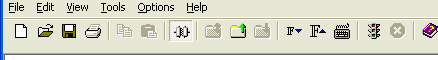 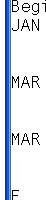 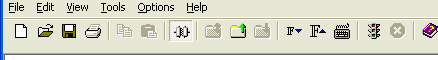 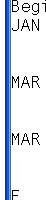 !!! VMS · KEA! 420                                                                                                                                                                                [Q)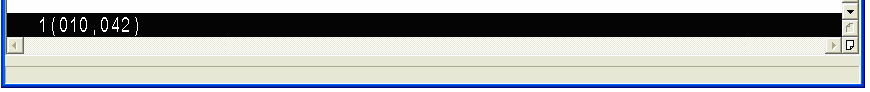 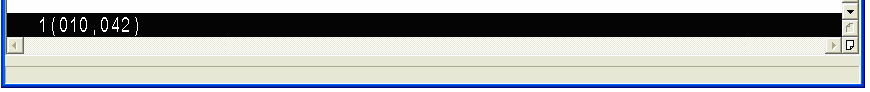 VA TIME & ATTENDANCE SYSTEM DISPLAY EXTENDED ABSENCEn with Date	Til 1/1/05	(JAN 01. 2005)31. 2005 to JAN 31. 2005	Status• ACTIVE SICK - WILL MAKE UP ON 2/1Entered• JAN 31. 2005@07 01•3014. 2005 to MAR 16. 2005	Status ACTIVEATTENDING SEMINAR AT LOCAL HOSPITALEntered• MAR 14. 2005@09•17 4921. 2005 to MAR 25. 2005	Status• ACTIVE OFF WEEK - AT LOCAL HOSPITALEntered• MAR 14. 2005@09•19•19 nter RETURN to continue or 'A' to exit•Employee MenuDisplay Pay  Period ESRThis option displays a part-time physician's ESR record for  a selected pay  period. Any  pay  period from a current or past memorandum may be selected.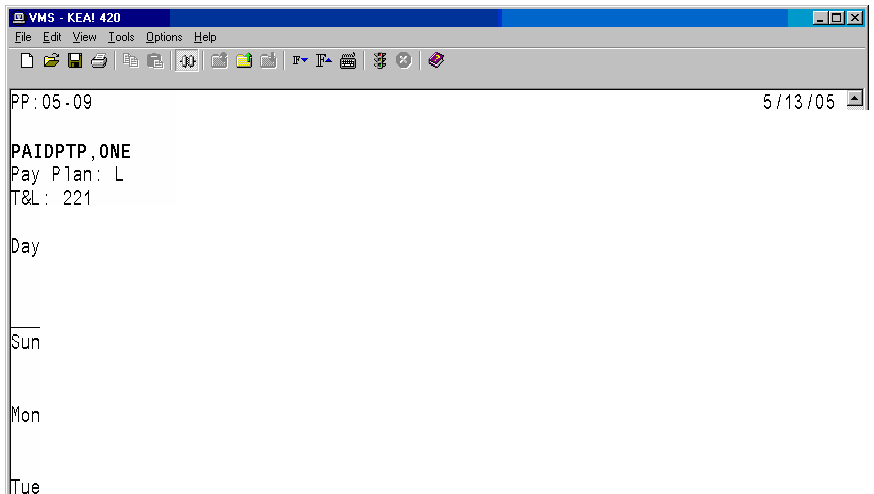 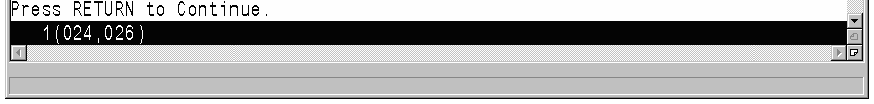 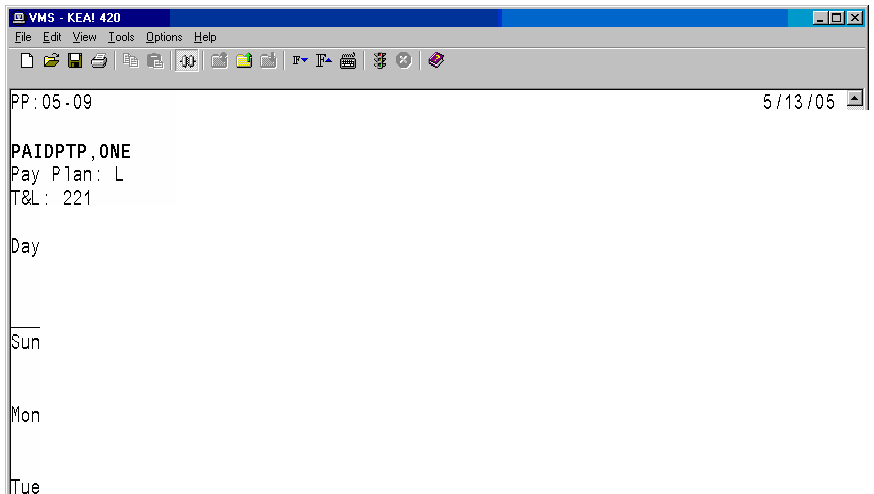 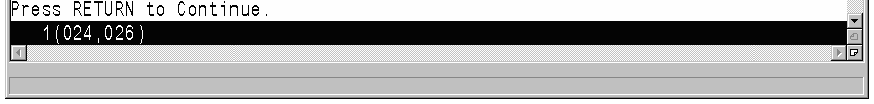 VA TIME & ATTENDANCE SYSTEM PT PHYSICIAN ESR FOR PP 05·09XXX-XX-0001Duty Basis: 2 	FLSA: E	Normal Hours: 40 	Comp/Flex: C Station: 500Incomplete Days: 6Tour Description	StatusPostings 	Time Code	Meal	HoursRemarks Code1·May.05	DAY OFF	PENDINGPENDINGPENDINGEmployee MenuVA TIME & ATTENDANCE SYSTEM PT PHYSICIAN ESR FOR PP 05-09XXX-XX-0001Duty Basis: 2Tour DescriptionFLSA: E	Normal Hours:  40Incomplete Days: 6Comp/Flex: C Station: 500StatusPostings 	Time CodeRemarks CodeMeal	Hours09:30P-10:00P  RG REG TIME	00:3010: OOP-01: OOA RG REG TIME	03:004-May-05	10 07:00A-03:30P	APPROVED07:00A-NOON 	RG REG TIME	05:00NOON-01:00P 	AA AUTH ABS 	30 	00:30AA GRANTED BY SUPR.01:00P-04:00P  RG REG TIME	03:00PTP Remarks: TESTPENDING APPROVEDEmployee MenuVA TIME & ATTENDANCE SYSTEM PT PHYSICIAN ESR FOR PP 05-09Duty Basis: 2 	FLSA: E	Normal Hours: 40Incomplete Days: 6Tour DescriptionXXX·XX-0001Comp/Flex: CStation: 500StatusPostings 	Time CodeRemarks CodeMeal	Hours7-May-05 	DAY OFF	PENDING07:00A-08:00A  RG REG TIME 	0	01:008-May-05 	1 DAY OFF 	DAY OFF9-May-05	10 07:00A-03:30P	APPROVED07:00A-03:30P  AL ANNUAL LV 	60 	07:30SF71 ON FILE10-May-05 	1 DAY OFF 	DAY OFFRTEDEmployee MenuDisplay MemorandaThis option displays information related to the part-time physician's Memorandum of Service Level Expectations. It includes fields that help to identify the part-time physician (name, SSN, T&L etc.) and a memorandum summary (Start/End dates, Agreed Hours, completion percentages etc.). This will be followed by a list of pay periods covered by the memorandum and the hours credited during each of these pay periods. If any Non-Pay or Leave Without Pay occurred during the memorandum, a list of the hours and the pay period in which they occurred will be displayed.If the memorandum has ended and the part-time physician has selected their reconciliation choice via the electronic form, their reconciliation choice and any reconciliation comments will be displayed.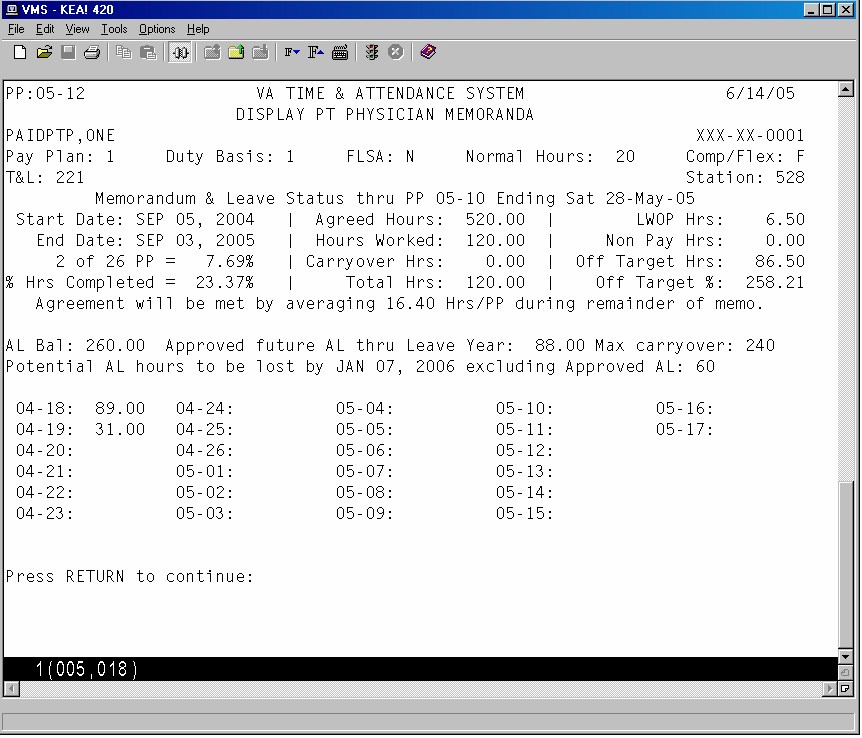 Employee MenuSelect Reconciliation ChoiceThis option allows you to review a recently ended memorandum, and to select a reconciliation option. One or more of the following reconciliation choices might appear for selection.1.  No reconciliation needed2.  Pay VA for negative balance3.  Pay Phy for positive balanceThe review screen is shown here. The next screen shows more information related to the memorandum and the reconciliation options.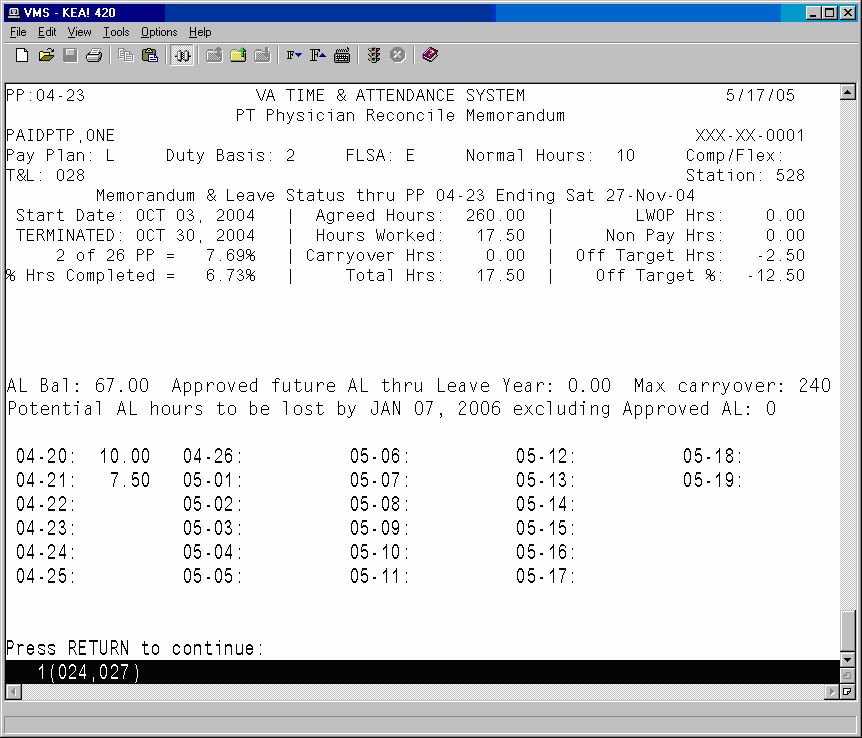 Employee Menu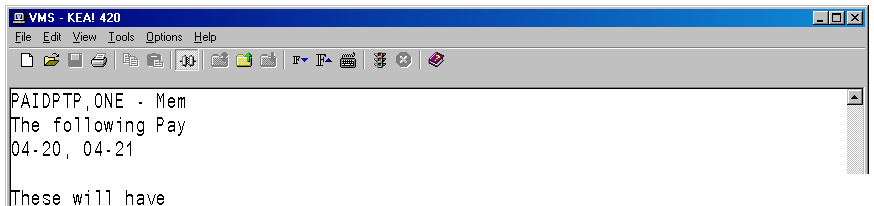 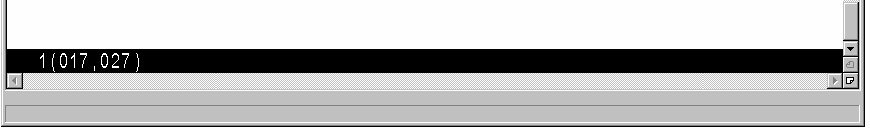 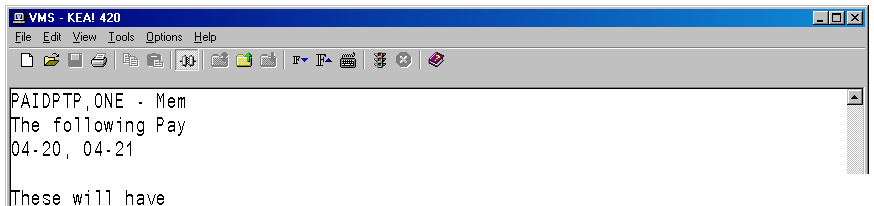 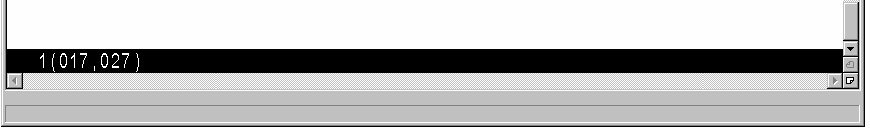 IDPTP,ONE · Memorandum SummaryPeriods have days with incomplete daily ESRs:to be completed before the memorandum can be reconciled. Percent Completed: 7.69Off Target Hours: ·2.5ff Target Percentage: -12.5Ending Status: UnderNon Pay Hours: 0Without Pay Hours: 0Carryover Hours: 0.00imated Gross Amount Owed VA: -124.55ss RETURN to continue: IEmployee Menu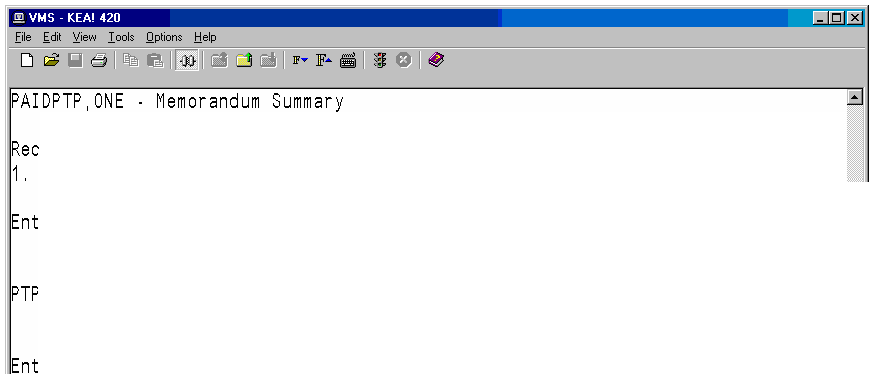 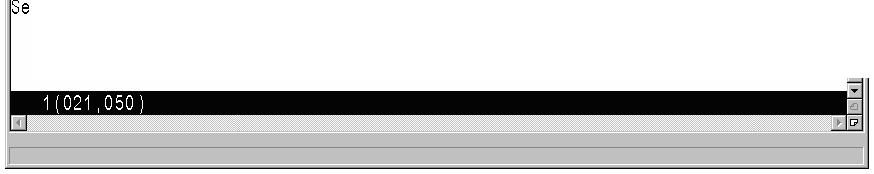 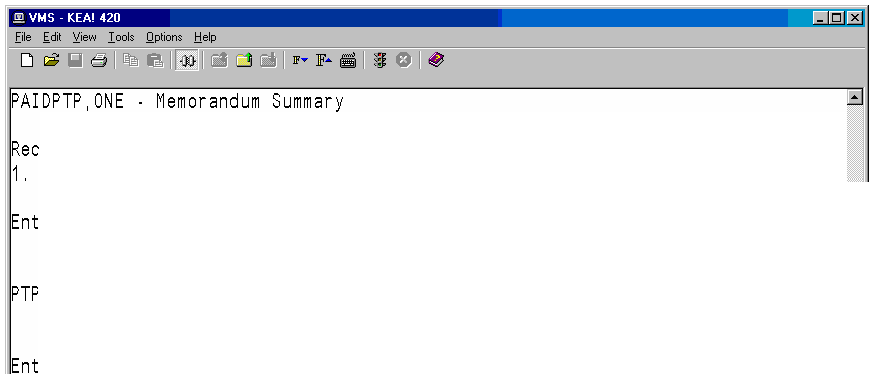 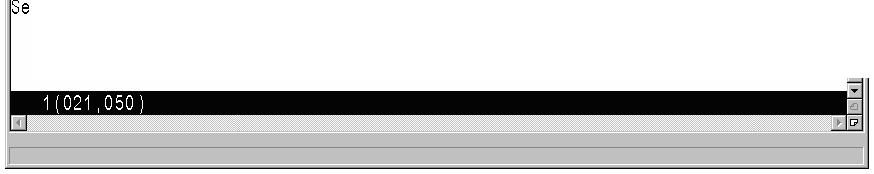 onciliation Options:Pay VA for negative balanceer Reconciliation  Choice:  1 Pay VA for negative balance's Reconciliation Comments: Please bill me.er Signature Code: 	... signed.1	Electronic Subsidiary Record·Daily Enter/Edit2	Extended Absence ...3 	Display Pay Period ESR4	Display Memoranda5 	Select Reconciliation Choicelect PT Physician With Memorandum Menu Option:Employee MenuTimekeepers Main MenuTimekeepers Main MenuChanged OptionsPost Employee TimeThis option has been modified to prevent selection of a part-time physician with an active memorandum.  The new option, Post PT Physician Time, must be used to post time for such employees.Enter/Edit Employee Tour of DutyThis option has been modified to perform additional steps when a tour is changed for a part-time physician with an active memorandum.  In addition to the normal step of removing any timecard postings on the changed day, the software will also reset the status of any daily ESR the part-time physician has already posted to RESUBMIT, so they will have to review and repost the information if necessary.New OptionsPT Physician MenuThis menu contains all of the options that Timekeepers will need to monitor and post timecards for part-time physicians with a Memorandum of Service Level Expectations.Post PT Physician TimeThis option allows the timekeeper to post time card data for part-time physicians with a Memorandum of Service Level Expectations. Regular employee’s timecards cannot be selected using this option. This action should only be done at the direction of the T&L supervisor when the physician's Electronic Subsidiary Record (ESR) cannot be completed before time card certification for the pay period. Unscheduled regular time (RG) will only be tracked via the ESR and cannot be posted to the time card.Non Pay, AWOL, and On Suspension cannot be posted on the ESR.  When appropriate, these must be posted directly on the timecard by the timekeeper. Furthermore, for a current pay period, the timekeeper will have to post these to the timecard after the ESR day has been approved.  This is because approval of an ESR day for a timecard with timekeeper status (i.e., not yet certified) will repost the timecard and overwrite any previous postings for that day.Timekeepers Main MenuIf you are responsible for more than one T&L Unit, you are first prompted to select a T&L Unit. You are then prompted for a date, and  whether or not to post  the employees time cards in alphabetical order.REDACTED!'. VMS·KEA! 420  	flfl3Menu Option: 1 Post PT Physician Time221osting Date: T-1//JUN 7 	(JUN 07, 2005)edit the T & A RECORDs in alphabetical  order? Yes// N	(No) PAIDPTP,ONE 000-28-0001REDACTEDTimekeepers Main MenuREDACTEDMS- KEA• 420 	I!IEJVA TIME & ATTENDANCE SYSTEM EMPLOYEE TIME AND ATTENDANCE DATAPAIDPTP,ONE	000-28-0001Station: 528&L:	221Pay Per: 05-11Normal Hours:  40Pay Plan:	1Duty Basis: 1Comp/Fl ex: 0FLSA: 	NDate	Scheduled Tour	Tour ExceptionsTue 7-Jun-05	08:00A-NOON	UnpostedEnter •A• to bypass this employee.Did Employee Only Work Scheduled Tour? Nas Employee Absent the Entire Tour? YSelect TYPE OF TIME CODE: SL TIME REMARKS CODE:SICK LVRemarks: Called in sick at end of pay periodSelect EMPLOYEE:REDACTEDDisplay Pay  Period ESRThis option displays a part-time physician's ESR record for  a selected pay  period. Any  pay  period from a current or past memorandum may be selected.VA TIME & ATTENDANCE SYSTEM PT PHYSICIAN ESR FOR PP 05·09XXX-XX-0001Duty Basis: 2 	FLSA: E	Normal Hours: 40 	Comp/Flex: C Station: 500Incomplete Days: 6Tour Description	StatusPostings 	Time Code	Meal	HoursRemarks Code1·May.05	DAY OFF	PENDINGPENDINGPENDINGTimekeepers Main MenuVA TIME & ATTENDANCE SYSTEM PT PHYSICIAN ESR FOR PP 05-09XXX-XX-0001Duty Basis: 2Tour DescriptionFLSA: E	Normal Hours:  40Incomplete Days: 6Comp/Flex: C Station: 500StatusPostings 	Time CodeRemarks CodeMeal	Hours09:30P-10:00P  RG REG TIME	00:3010: OOP-01: OOA RG REG TIME	03:004-May-05	10 07:00A-03:30P	APPROVED07:00A-NOON 	RG REG TIME	05:00NOON-01:00P 	AA AUTH ABS 	30 	00:30AA GRANTED BY SUPR.01:00P-04:00P  RG REG TIME	03:00PTP Remarks: TESTPENDING APPROVEDTimekeepers Main MenuVA TIME & ATTENDANCE SYSTEM PT PHYSICIAN ESR FOR PP 05-09Duty Basis: 2 	FLSA: E	Normal Hours: 40Incomplete Days: 6Tour DescriptionXXX·XX-0001Comp/Flex: CStation: 500StatusPostings 	Time CodeRemarks CodeMeal	Hours7-May-05 	DAY OFF	PENDING07:00A-08:00A  RG REG TIME 	0	01:008-May-05 	1 DAY OFF 	DAY OFF9-May-05	10 07:00A-03:30P	APPROVED07:00A-03:30P  AL ANNUAL LV 	60 	07:30SF71 ON FILE10-May-05 	1 DAY OFF 	DAY OFFRTEDTimekeepers Main MenuDisplay PP ESR ExceptionsThis option allows Supervisors to review daily ESR exceptions for part-time physicians with a Memorandum of Service Level Expectations. It can be used to verify that part-time physicians have completed each day within the pay period with a scheduled Tour of Duty and to monitor other work performed on scheduled days off.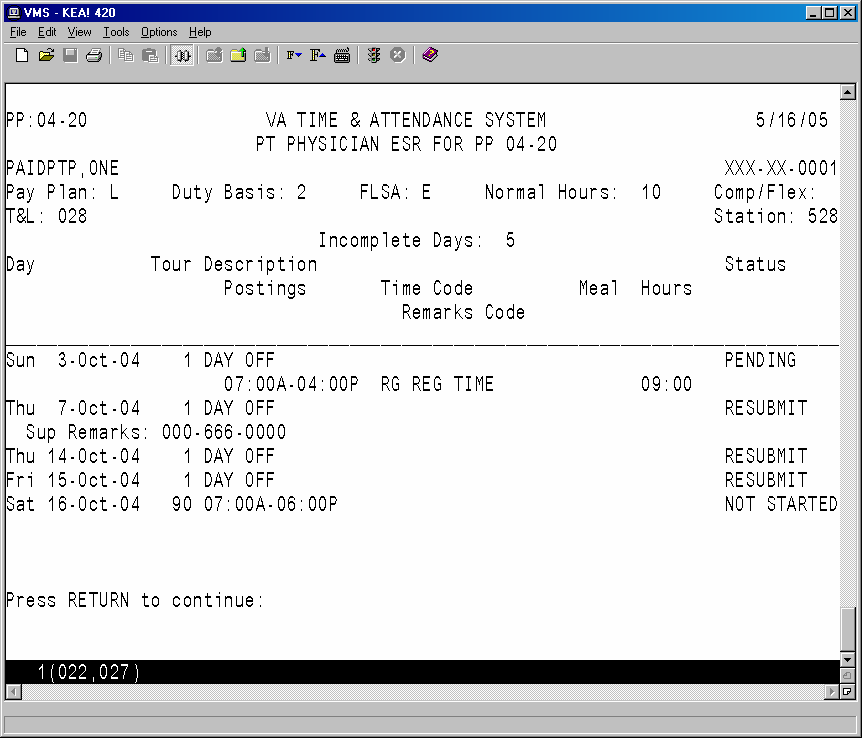 Timekeepers Main MenuMemoranda ReportThis option allows you to review a memorandum for a selected employee and pay period.After an employee has been selected, enter any pay period covered by the memorandum and then select a device.VA TIME & ATTENDANCE SYSTEM DISPLAY PT PHYSICIAN MEMORANDASelect EMPLOYEE: PAIDPTP,ONE	000-28-0001Select PAY PERIOD: 04-21Select Device: HOME// <RET>	UCX/TELNET	Right Margin: 80// <RET>The software displays all of the information related to the part-time physician'sMemorandum of Service Level Expectations.Timekeepers Main MenuThe  first page  of the report includes fields  that help  to identify the part-time physician (name, SSN, T&L, etc.),  a memorandum summary (start/end dates, agreed hours, completion percentages, etc.), a listing of pay periods covered by the memorandum, and  the hours credited during each of these pay periods.!!! VMS ·KEAI420	f3PP:04-21		VA TIME & ATTENDANCE SYSTEM DISPLAY PT PHYSICIAN MEMORANDAPAIDPTP,ONE6114/05XXX-XX-0001Pay Plan:  LL: 221Duty Basis: 2FLSA: E	Normal Hours:	40Comp/Flex: CStation: 500Memorandum & LeaveStart Date: OCT 03, 2004End Date: OCT 01, 200516 of 26 PP = 61.54% Hrs Completed = 57.68% Agreement will be met byStatus thru PP 05-10 Ending Sat 28-May-05I 	Agreed Hours: 1040.00	I 	LWOP Hrs:	1.00I 	Hours Worked:	581.75	I 	Non Pay Hrs:	0.00I  Carryover Hrs:	0.00 	I 	Off Target Hrs:	-39.75I 	Total Hrs:	599.25	I 	Off Target%:	-6.22averaging 43.98 Hrs/PP during remainder of memo.Bal: 200.00 Approved future AL thru Leave Year:	0.00 Max carryover: 240Potential AL hours to be lost by JAN 07, 2006 excluding Approved AL: 24Press RETURN to continue:Timekeepers Main MenuFollowing is the second page of the report.  If there are any prior pay periods with incomplete ESRs, they will be listed next. If any Non-Pay or Leave Without Pay occurred during the memorandum, it will be listed next along with the pay period in which it occurred. Finally, any comments (Initial, Reconciliation, Termination,etc.), and related dates and times when actions were taken are displayed.  If the memorandum has ended and the part-time physician has entered their reconciliation choice via the electronic form, their choice and any reconciliation comments will also be listed.Payroll Main MenuPayroll Main MenuNew OptionsPT Physician MenuThis new menu has been added to the existing Payroll Supervisor Menu. The PT Physician Menu contains all of the necessary options to allow the Payroll Supervisor to monitor the status of a part-time physician’s Memorandum of Service Level Expectations.Memoranda ReportThis option allows you to review a memorandum for a selected employee and pay period.After an employee has been selected, enter any pay period covered by the memorandum and then select a device.VA TIME & ATTENDANCE SYSTEM DISPLAY PT PHYSICIAN MEMORANDASelect EMPLOYEE: PAIDPTP,ONE	000-28-0001Select PAY PERIOD: 04-21Select Device: HOME// <RET>	UCX/TELNET	Right Margin: 80// <RET>The software displays all of the information related to the part-time physician'sMemorandum of Service Level Expectations.Payroll Main MenuThe  first page  of the report includes fields  that help  to identify the part-time physician (name, SSN, T&L, etc.),  a memorandum summary (start/end dates, agreed hours, completion percentages, etc.), a listing of pay periods covered by the memorandum, and  the hours credited during each of these pay periods.!!! VMS ·KEAI420	f3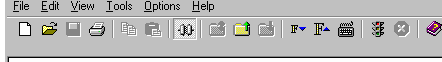 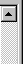 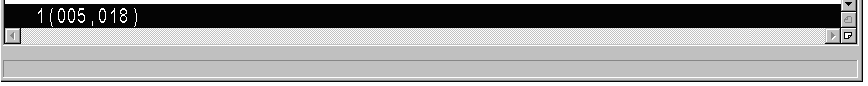 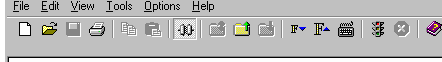 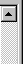 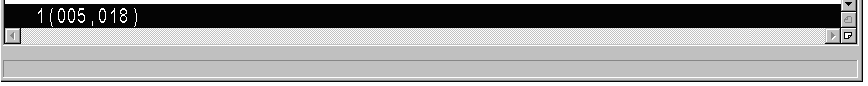 PP:04-21		VA TIME & ATTENDANCE SYSTEM DISPLAY PT PHYSICIAN MEMORANDAPAIDPTP,ONE6/14/05XXX-XX-0001Pay Plan:  LL: 221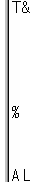 Duty Basis: 2FLSA: E	Normal Hours:	40Comp/Flex: CStation: 500Memorandum & LeaveStart Date: OCT 03, 2004End Date: OCT 01, 200516 of 26 PP = 61.54% Hrs Completed = 57.68% Agreement will be met byStatus thru PP 05-10 Ending Sat 28-May-05I 	Agreed Hours: 1040.00	I 	LWOP Hrs:	1.00I 	Hours Worked:	581.75	I 	Non Pay Hrs:	0.00I  Carryover Hrs:	0.00 	I 	Off Target Hrs:	-39.75I 	Total Hrs:	599.25	I 	Off Target%:	-6.22averaging 43.98 Hrs/PP during remainder of memo.Bal: 200.00 Approved future AL thru Leave Year:	0.00 Max carryover: 240Potential AL hours to be lost by JAN 07, 2006 excluding Approved AL: 24Press RETURN to continue:Payroll Main MenuFollowing is the second page of the report.  If there are any prior pay periods with incomplete ESRs, they will be listed next. If any Non-Pay or Leave Without Pay occurred during the memorandum, it will be listed next along with the pay period in which it occurred. Finally, any comments (Initial, Reconciliation, Termination,etc.), and related dates and times when actions were taken are displayed.  If the memorandum has ended and the part-time physician has entered their reconciliation choice via the electronic form, their choice and any reconciliation comments will also be listed.Payroll Main MenuDisplay Pay  Period ESRThis option allows you  to review a part-time physician's ESR record for  a selected pay  period. Any  pay  period from a current or past memorandum may be selected.VA TIME & ATTENDANCE SYSTEM PT PHYSICIAN ESR FOR PP 05·09XXX-XX-0001Duty Basis: 2 	FLSA: E	Normal Hours: 40 	Comp/Flex: C Station: 500Incomplete Days: 6Tour Description	StatusPostings 	Time Code	Meal	HoursRemarks Code1·May.05	DAY OFF	PENDINGPENDINGPENDINGPayroll Mall MenuVA TIME & ATTENDANCE SYSTEM PT PHYSICIAN ESR FOR PP 05-09XXX-XX-0001Duty Basis: 2Tour DescriptionFLSA: E	Normal Hours:  40Incomplete Days: 6Comp/Flex: C Station: 500StatusPostings 	Time CodeRemarks CodeMeal	Hours09:30P-10:00P  RG REG TIME	00:3010: OOP-01: OOA RG REG TIME	03:004-May-05	10 07:00A-03:30P	APPROVED07:00A-NOON 	RG REG TIME	05:00NOON-01:00P 	AA AUTH ABS 	30 	00:30AA GRANTED BY SUPR.01:00P-04:00P  RG REG TIME	03:00PTP Remarks: TESTPENDING APPROVED Payroll Main MenuVA TIME & ATTENDANCE SYSTEM PT PHYSICIAN ESR FOR PP 05-09Duty Basis: 2 	FLSA: E	Normal Hours: 40Incomplete Days: 6Tour DescriptionXXX·XX-0001Comp/Flex: CStation: 500StatusPostings 	Time CodeRemarks CodeMeal	Hours7-May-05 	DAY OFF	PENDING07:00A-08:00A  RG REG TIME 	0	01:008-May-05 	1 DAY OFF 	DAY OFF9-May-05	10 07:00A-03:30P	APPROVED07:00A-03:30P  AL ANNUAL LV 	60 	07:30SF71 ON FILE10-May-05 	1 DAY OFF 	DAY OFFRTEDPayroll Main MenuESR Exceptions For Entire MemorandaThis option generates a report that lists any part-time physician who has not yet completed an ESR for any pay period within their memorandum, allowing supervisors to identify and monitor incomplete daily ESRs.You can choose whether or not to include the current pay period in the report, and you may include all part-time physicians in the T&L, or enter individual part-time physicians.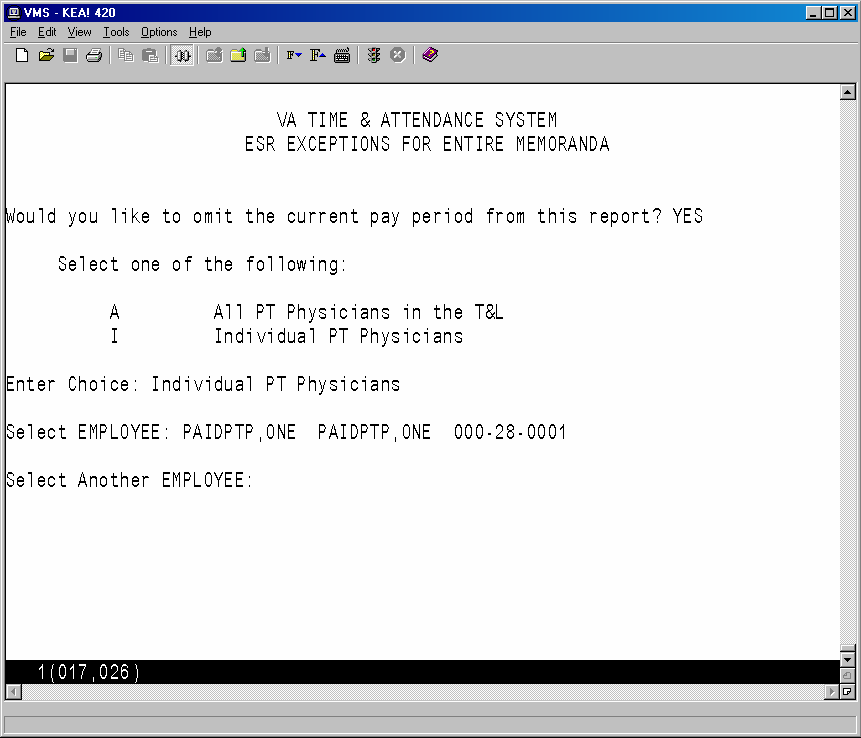 Payroll Main Menu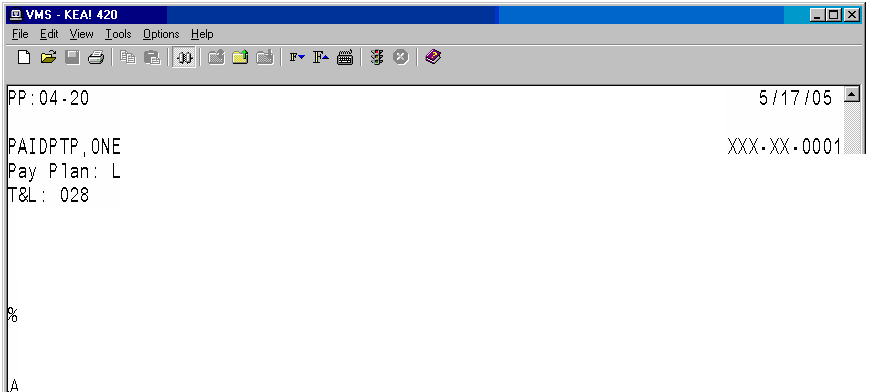 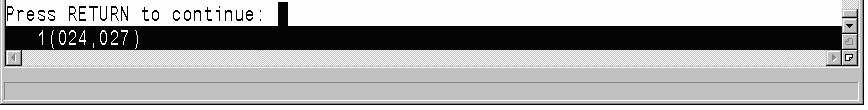 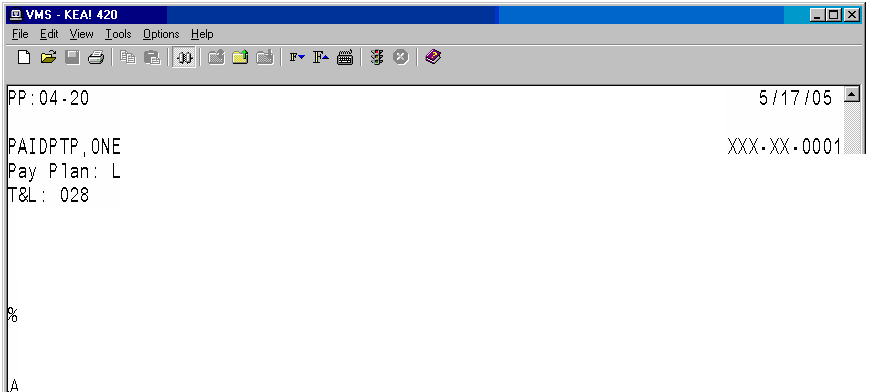 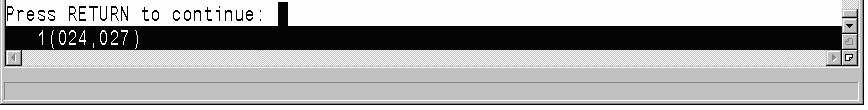 VA TIME & ATTENDANCE SYSTEMESR EXCEPTIONS FOR ENTIRE MEMORANDADuty Basis: 2 	FLSA: E	Normal Hours: 10Comp/Flex: Station: 528Memorandum & Leave Status thru PP 04-23 EndingStart Date: OCT 03, 2004 	1	Agreed Hours:  260.00  1TERMINATED: OCT 30, 2004 	I	Hours Worked:	17.50  I2of26PP= 	7.69%	ICarryoverHrs: 	0.001Hrs Completed= 	6.73% 	1	Total Hrs:	17.50  1This memorandum has endedSat 27-Nov-04LWOP Hrs:Non Pay Hrs:Off Target Hrs:Off Target %:0.000.00·2.50-12.50L Ba 1 : 67. 00 	Approved   future AL th ru Leave  Year:   0. 00 	Max carryover:   240Potential AL hours to be  lost by  JAN 07,   2006  excluding Approved   AL:  0# 	Pay Period Date	Status....................................1  04-20        OCT 03, 2004 PENDING OCT 07, 2004 PENDING OCT 14, 2004 PENDING OCT 15, 2004 PENDING OCT 16, 2004 PENDINGPayroll Supervisor MenuPayroll Supervisor MenuChanged OptionOpen Next Pay PeriodThis option was modified to initialize the ESR daily status and auto post holidays, leave, and extended absences to the ESR for the new pay period.  It will also update the status of the memorandum from NOT STARTED to ACTIVE, if the pay period being opened is the first pay period covered by the memorandum.T&A Supervisor MenuChanged OptionsSupervisory ApprovalsThis option was modified to automatically post an approved leave request to the ESR in an open pay period if the employee taking leave is a part-time physician with an active memorandum.If any portion of the leave request covers a future pay period that has not been opened yet, the appropriate ESR records will be automatically posted when the pay period is opened.If the leave request does not pass all of the necessary checks, it will not be posted to the ESR record.Pay Period CertificationThis option was modified to review the part-time physician's ESR and to update the various categories of hours worked in the PART-TIME PHYSICIAN MEMORANDUM (#458.7) file when the associated timecard is certified.Payroll Supervisor MenuNew OptionsPT Physician MenuThis new menu has been added to the existing T&A Supervisor Menu. The PT Physician Menu contains all of the necessary options to allow the T&A and T&A OT Supervisor to monitor and maintain the part-time physician’s Memorandum of Service Level Expectations.Approve Signed ESRsThe T&A supervisor is required to review each signed day of the part-time physician's ESR, and take one of the following actions.Approve - if the ESR day appears to be correct.Resubmit - if the physician needs to correct the ESR day.Bypass - to skip the day now and take action on it at a later time.The (A)pprove, (B)ypass or (R)esubmit actions may be applied to an individual day or to all the days listed.To take action on an individual day, select the day by entering its item number from the list and then enter the action you wish to apply to this day.  If the Resubmit action is selected, you will also be prompted to enter a short text description like your phone number etc.Individual days that have been marked with an action will not be altered when you apply another action type to the remaining days in the list.Once you have completed your entries, an electronic signature code is required to complete the process.When the T&A Supervisor approves a signed day, this option attempts to update the part-time physician's timecard for that day.  Updates to the timecard will be screened based on the status of the timecard and the effect of any potential update. If the timecard associated with the ESR day being approved has a status of TIMEKEEPER, then the approval action will always update the timecard.An individual ESR approval may be rejected if the following conditions are met.1.  The timecard associated with the ESR day being approved has a status ofTransmitted to Austin or Payroll.Payroll Supervisor Menu2.  There is a discrepancy between the timecard and ESR.  That is, if for any type of time, such as sick leave, annual leave, military leave, etc., the total number of hours posted to the timecard is not equal to the total number of hours posted to the ESR.3.  The type of time discrepancy must also involve a type of time that is reported to the AAC. So, in general, the type of time—RG—Regular Hours, is not considered, since it is only posted to the ESR.If the first condition is met, then the software checks to determine if an ESR approval would result in an incorrect report to the AAC due to a discrepancy between the timecard and the ESR. To do this, total hours are calculated for all types of time that are recorded on the timecard and all the types of time that are on the ESR for a particular day.  Next, the totals for each type of time are compared. If any of the total hours for a type of time, like sick leave, annual leave, holiday excused, military leave, etc., don't match; then the ESR cannot be approved, and a message is displayed to the supervisor, showing the type of time that does notmatch, and the total hours for that type of time.Following is an example of the type of message that could be displayed.  It shows the discrepancies between the timecard hours and the ESR hours, followed by the ESR and timecard postings.ESR approval REJECTED for PAIDPTP,ONE on day 4 in PP 04-18.Time Discrepancies must be resolved.	Timecard Status: TRANSMITTED TO AUSTIN Payroll must initiate corrected timecard or physician must resubmit ESR.ESR approval REJECTED for PAIDPTP,ONE on day 4 in PP 04-18.TIME DISCREPANCIES BETWEEN TIMECARD AND ESRError	Type of Time	Timecard Hrs	ESR Hrs-------------------------------------------------------------- LEAVE mismatch	TR	0	1.5ESR POSTINGItem	Date	Scheduled Tour	Work/Leave Posted	Hours Meal	Status---------------------------------------------------------------------- Wed	8-Sep-04 03:30P-MID Shift 204:00P-06:00P	TRAINING	01:30	3008:00A-09:00A	REG TIME	01:00	ApprovedTIMECARD POSTINGDate	Scheduled Tour	Tour Exceptions------------------------------------------------------------ Wed	8-Sep-04	03:30P-MIDShift 2Payroll Supervisor MenuThere are three special cases:1.  Since RG should not be posted on the timecard and only on the ESR, RG is generally ignored.2.  Since WP with remarks On Suspension or AWOL can only be posted to the timecard, WP with these remarks is also ignored.3.  Since on any day that NP is posted to the timecard there can be no work performed, a check is performed to make sure that there is no RG or any leave posted to the ESR when NP is on the timecard.The comparison does not consider start and stop times, specifically. E.g. A timekeeper may need to post around a lunch for leave during the middle of the day on the physician’s timecard.  The timekeeper posts, 10a-noon Sick Leave then12:30pm-2pm sick leave.  The part-time physician then updates their ESR with 10a-2:00pm Sick Leave and puts 30 minutes in the meal field. This would be o.k. since the total sick leave would be 3.5 hours in each case.Payroll Supervisor Menu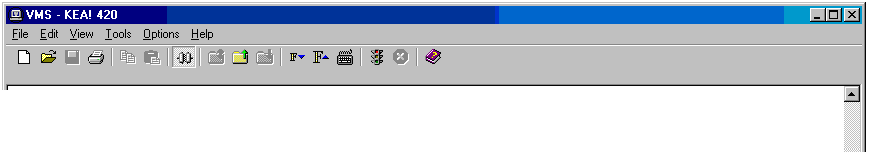 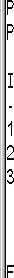 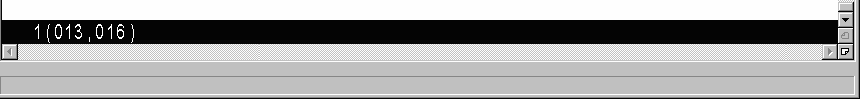 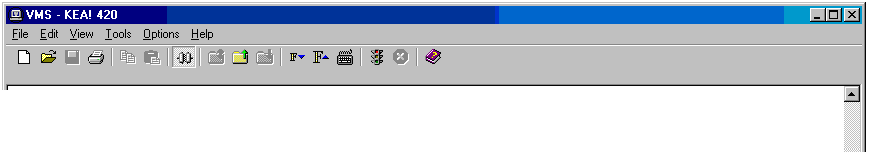 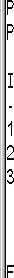 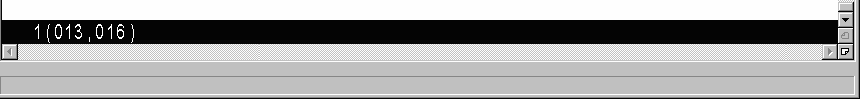 ay Per: 05·01AIDPTPIONEVA TIME & ATTENDANCE SYSTEMSupervisory Review for Part Time Physicians in T&L: 028XXX·XX·0001 	Incomplete Days: 0ternDate	Scheduled Tour 	Work/Leave Posted	Hours Meal	StatusWed 19·Jan·05 01:00P·04:00P Thu 20·Jan·05 01:00P·04:00P Sat 22·Jan·05 01:00P·05:00P07:00A·04:00P07:00A·04:00P08:00A·03:00AREG TIME REG TIME REG TIME09:00 009:00 019:00(A)pproveI (B)ypassI (R)esubmit or enter an item#:  1  Wed19·Jan·05Wed 19·Jan·05 01:00P·04:00P (A)pproveI (B)ypassI (R)esubmit: nter Remarks: 518·555·000007:00A·04:00Pr ResubmitREG TIME09:00 0Payroll Supervisor MenuIf all  of the  days in the list  need  to have the  same action or if you  have previously selected and  marked all of the days that need  to have a different action, you can then enter the  necessary action to apply to the  remaining days.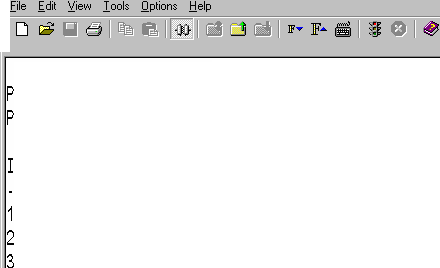 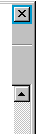 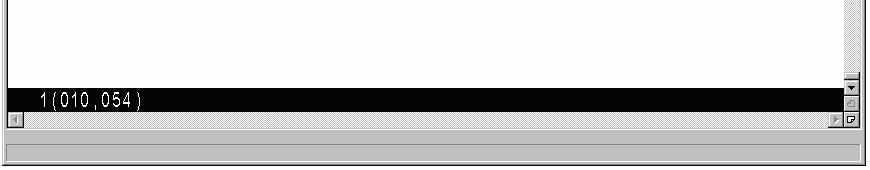 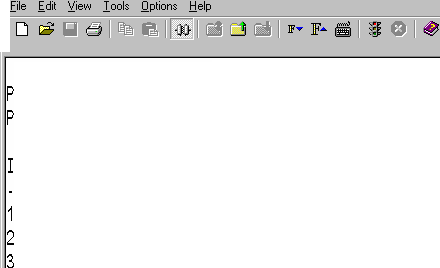 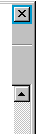 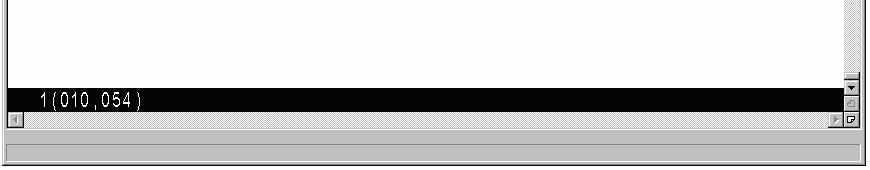 !!!   VMS·KEA! 420  	fllf3ay Per: 05·01AIDPTP 1  0NEVA TIME & ATTENDANCE SYSTEMSupervisory Review for Part Time Physicians in T&L: 028xxx.xx.ooo1	Incomplete Days: 0tern	DateScheduled Tour	Work/Leave PostedHours Meal	StatusWed 19·Jan·05 01:00P·04:00P Thu 20·Jan·05 01:00P·04:00P Sat 22·Jan·05 01:00P·05:00P07:00A·04:00P07:00A·04:00P08:00A·03:00AREG TIME REG TIME REG TIME09:00 009:00 019:00Resubmit(A)pproveI        (B)ypassI       (R)esubmit or enter an item#: ApprovePayroll Supervisor MenuAfter  each  individual or group action has  been  entered, the  software will update theStatus field.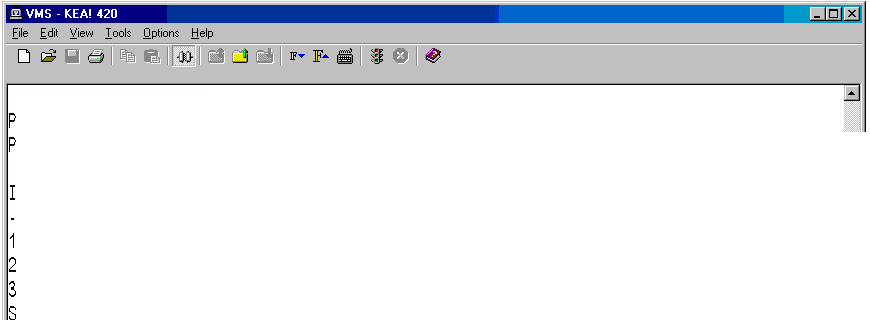 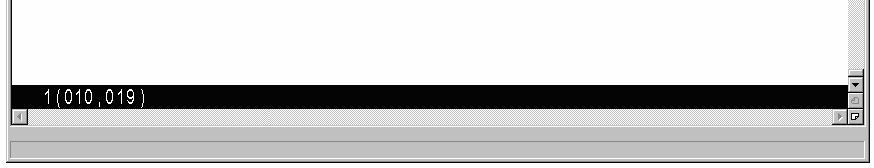 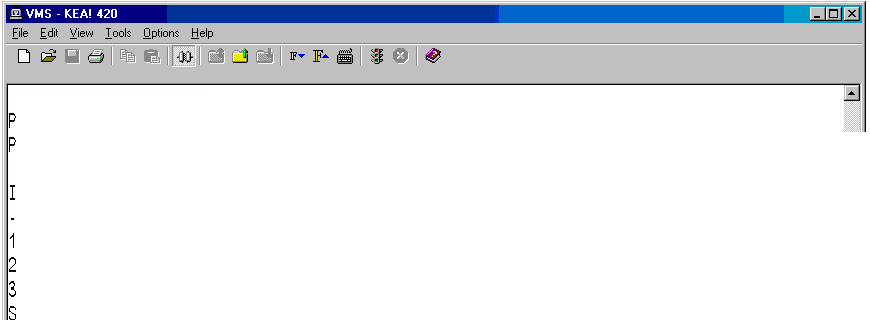 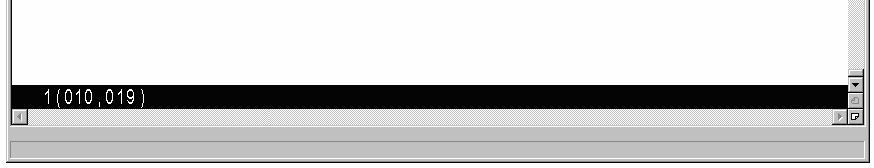 ay Per: 05-01AIDPTP,ONEVA TIME & ATTENDANCE SYSTEMSupervisory Review for Part Time Physicians in T&L: 028xxx.xx.ooo1	Incomplete Days: 0tern	Date 	Scheduled  Tour 	Work/Leave Posted	Hours Meal	Statuselect an item #:Payroll Supervisor MenuYou then see the Supervisory Action Summary, and  are prompted for your electronic signature code to complete the  approval process.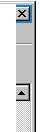 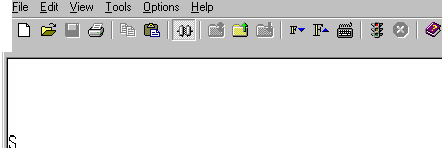 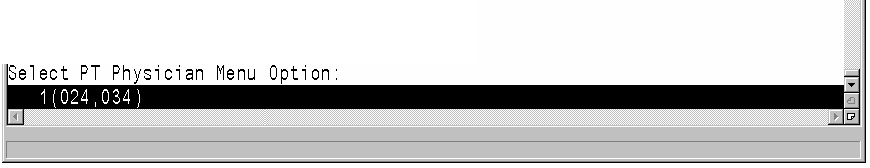 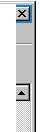 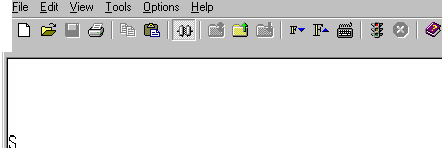 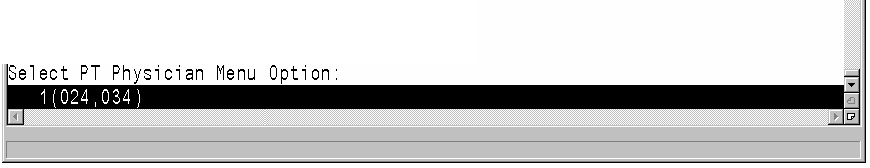 !!! VMS·KEA• 420 	I!IEJupervisory Action Summary3 actions require your electronic signature before being committed to the database.2 ESR record marked for approval. (signature required)1 ESR records marked for resubmission.  (signature  required)5 ESR records with no action.nter your Current Signature Code:	SIGNATURE VERIFIED1	Approve Signed ESRs2 	Memoranda Report3 	Display PP ESR Exceptions4	ESR Exceptions For Entire Memoranda5 	Display Pay Period ESR6	Unlock Daily ESRPayroll Supervisor MenuMemoranda ReportThis option generates a report which allows the supervisor to review a memorandum for a selected employee and pay period that can be used to monitor the status of the hours worked and leave taken since the memorandum began.After an employee has been selected, enter any pay period covered by the memorandum and then select a device.VA TIME & ATTENDANCE SYSTEM DISPLAY PT PHYSICIAN MEMORANDASelect EMPLOYEE: PAIDPTP,ONE	000-28-0001Select PAY PERIOD: 04-21Select Device: HOME// <RET>	UCX/TELNET	Right Margin: 80// <RET>The software displays all of the information related to the part-time physician'sMemorandum of Service Level Expectations.Payroll Supervisor  MenuThe  first page  of the report includes fields  that help  to identify the part-time physician (name, SSN, T&L, etc.),  a memorandum summary (start/end dates, agreed hours, completion percentages, etc.), a listing of pay periods covered by the memorandum, and  the hours credited during each of these pay periods.!!! VMS ·KEAI420	f3PP:04-21		VA TIME & ATTENDANCE SYSTEM DISPLAY PT PHYSICIAN MEMORANDAPAIDPTP,ONE6114/05XXX-XX-0001Pay Plan:  LL: 221Duty Basis: 2FLSA: E	Normal Hours:	40Comp/Flex: CStation: 500Memorandum & LeaveStart Date: OCT 03, 2004End Date: OCT 01, 200516 of 26 PP = 61.54% Hrs Completed = 57.68% Agreement will be met byStatus thru PP 05-10 Ending Sat 28-May-05I 	Agreed Hours: 1040.00	I 	LWOP Hrs:	1.00I 	Hours Worked:	581.75	I 	Non Pay Hrs:	0.00I  Carryover Hrs:	0.00 	I 	Off Target Hrs:	-39.75I 	Total Hrs:	599.25	I 	Off Target%:	-6.22averaging 43.98 Hrs/PP during remainder of memo.Bal: 200.00 Approved future AL thru Leave Year:	0.00 Max carryover: 240Potential AL hours to be lost by JAN 07, 2006 excluding Approved AL: 24Press RETURN to continue:Payroll Supervisor MenuFollowing is the second page of the report.  If there are any prior pay periods with incomplete ESRs, they will be listed next. If any Non-Pay or Leave Without Pay occurred during the memorandum, it will be listed next along with the pay period in which it occurred. Finally, any comments (Initial, Reconciliation, Termination,etc.), and related dates and times when actions were taken are displayed.  If the memorandum has ended and the part-time physician has entered their reconciliation choice via the electronic form, their choice and any reconciliation comments will also be listed.Payroll Supervisor MenuDisplay PP ESR ExceptionsThis option allows Supervisors to review daily ESR exceptions for part-time physicians with a Memorandum of Service Level Expectations. It can be used to verify that part-time physicians have completed each day within the pay period with a scheduled Tour of Duty and to monitor other work performed on scheduled days off.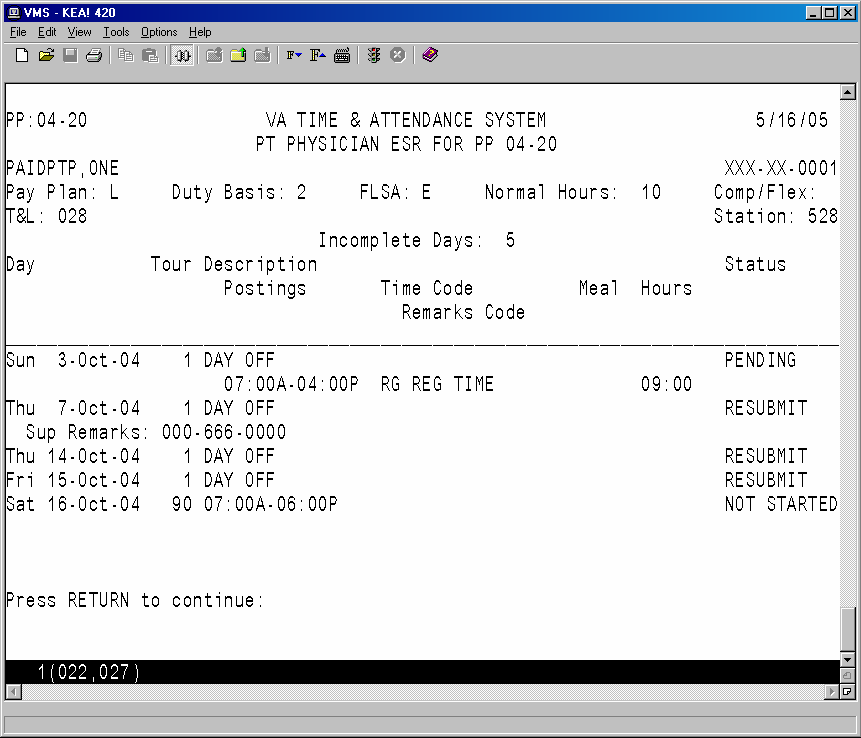 Payroll Supervisor MenuESR Exceptions For Entire MemorandaThis option generates a report that lists any part-time physician who has not yet completed an ESR for any pay period within their memorandum, allowing supervisors to identify and monitor incomplete daily ESRs.You can choose whether or not to include the current pay period in the report, and you may include all part-time physicians in the T&L, or enter individual part-time physicians.Payroll Supervisor MenuVA TIME & ATTENDANCE SYSTEMESR EXCEPTIONS FOR ENTIRE MEMORANDADuty Basis: 2 	FLSA: E	Normal Hours: 10Comp/Flex: Station: 528Memorandum & Leave Status thru PP 04-23 EndingStart Date: OCT 03, 2004 	1	Agreed Hours:  260.00  1TERMINATED: OCT 30, 2004 	I	Hours Worked:	17.50  I2of26PP= 	7.69%	ICarryoverHrs: 	0.001Hrs Completed= 	6.73% 	1	Total Hrs:	17.50  1This memorandum has endedSat 27-Nov-04LWOP Hrs:Non Pay Hrs:Off Target Hrs:Off Target %:0.000.00·2.50-12.50L Ba 1 : 67. 00 	Approved   future AL th ru Leave  Year:   0. 00 	Max carryover:   240Potential AL hours to be  lost by  JAN 07,   2006  excluding Approved   AL:  0# 	Pay Period Date	Status....................................1  04-20        OCT 03, 2004 PENDING OCT 07, 2004 PENDING OCT 14, 2004 PENDING OCT 15, 2004 PENDING OCT 16, 2004 PENDINGPayroll Supervisor MenuDisplay Pay Period ESRThis option allows the supervisor to review a part-time physician's ESR record. Any pay period from a current or past memorandum may be selected.  If the next pay period has already been opened, it may also be selected.The T&A Supervisor selects a T&L Unit, a part-time physician and the date they need to unlock.VA TIME & ATTENDANCE SYSTEM UNLOCK DAILY ESRSelect T&L Unit: 028Select EMPLOYEE: PAIDPTP,ONE	PAIDPTP,ONE	000-28-0001Posting Date: 3/7/2005	(MAR 07, 2005)Once the posting date has been selected, the entire ESR for that pay period is displayed for the Supervisor to review and verify that they have selected the correct ESR day to unlock.Payroll Supervisor  Menu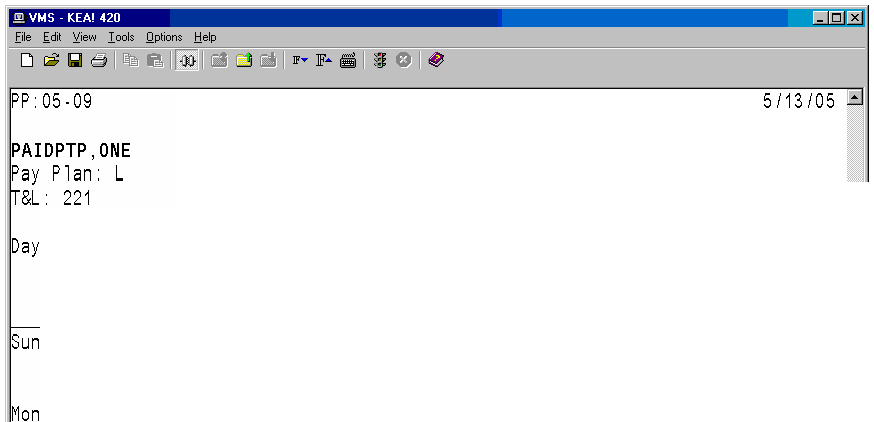 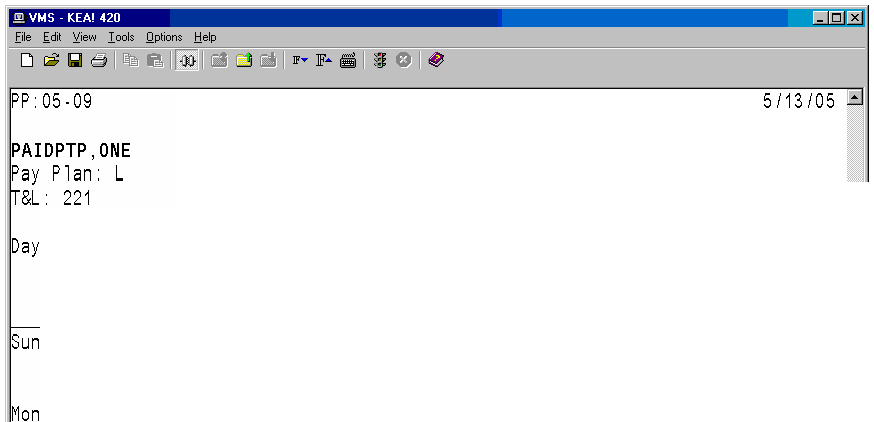 VA TIME & ATTENDANCE SYSTEM PT PHYSICIAN ESR FOR PP 05-09XXX-XX-0001Duty Basis: 2 	FLSA: E	Normal Hours: 40 	Comp/Flex: C Station: 500Incomplete Days: 6Tour Description	StatusPostings 	Time Code	Meal	HoursRemarks Code1-May-05	DAY OFF	PENDING2-May-05	10 07:00A-03:30P	PENDINGue  3-May-05 	DAY OFF	PENDINGPayroll Supervisor  MenuVA TIME & ATTENDANCE SYSTEM PT PHYSICIAN ESR FOR PP 05-09XXX-XX-0001Duty Basis: 2Tour DescriptionFLSA: E	Normal Hours:  40Incomplete Days: 6Comp/Flex: C Station: 500StatusPostings 	Time CodeRemarks CodeMeal	Hours09:30P-10:00P  RG REG TIME	00:3010: OOP-01: OOA RG REG TIME	03:004-May-05	10 07:00A-03:30P	APPROVED07:00A-NOON 	RG REG TIME	05:00NOON-01:00P 	AA AUTH ABS 	30 	00:30AA GRANTED BY SUPR.01:00P-04:00P  RG REG TIME	03:00PTP Remarks: TESTPENDING APPROVEDPayroll Supervisor  MenuVA TIME & ATTENDANCE SYSTEM PT PHYSICIAN ESR FOR PP 05-09Duty Basis: 2 	FLSA: E	Normal Hours: 40Incomplete Days: 6Tour DescriptionXXX·XX-0001Comp/Flex: CStation: 500StatusPostings 	Time CodeRemarks CodeMeal	Hours7-May-05 	DAY OFF	PENDING07:00A-08:00A  RG REG TIME 	0	01:008-May-05 	1 DAY OFF 	DAY OFF9-May-05	10 07:00A-03:30P	APPROVED07:00A-03:30P  AL ANNUAL LV 	60 	07:30SF71 ON FILE10-May-05 	1 DAY OFF 	DAY OFFRTEDPayroll Supervisor MenuUnlock Daily ESRThis  option allows Supervisors to select and  unlock individual days in prior Pay Period ESRs, so the part-time physician can  change or complete any  incomplete daily  ESRs.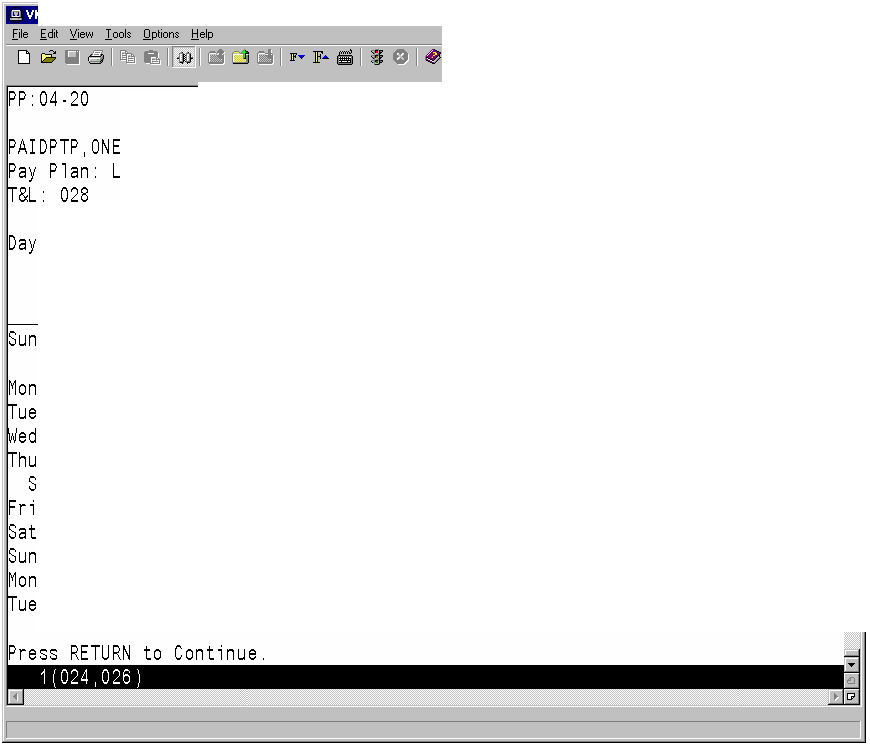 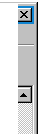 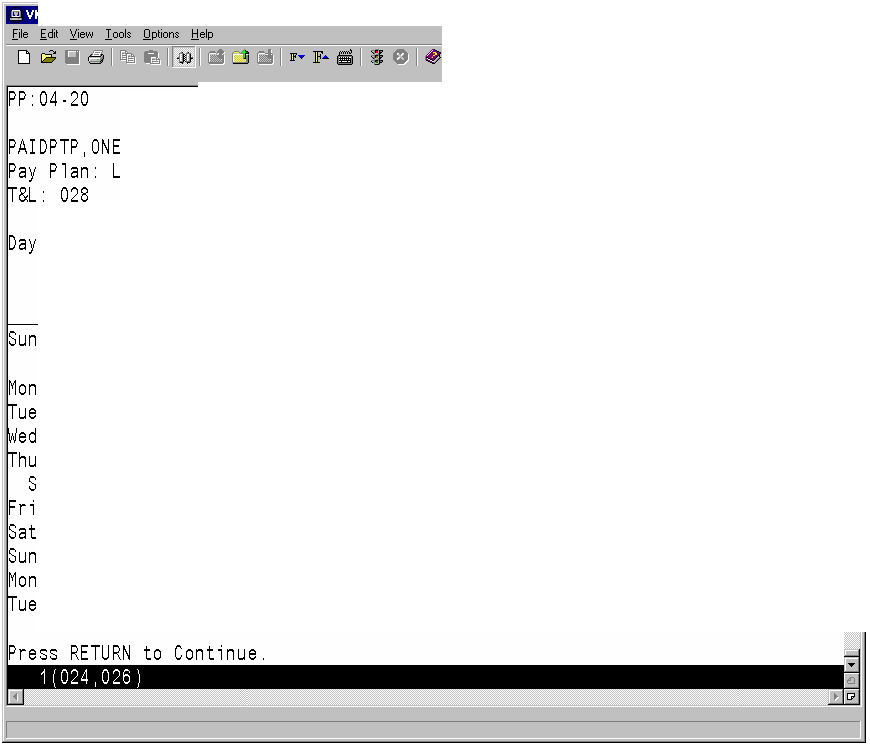 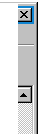 MS ·KEA•  420 	I!IEJVA TIME & ATTENDANCE SYSTEM PT PHYSICIAN ESR FOR PP 04-205/17/05 .XXX-XX-0001Duty Basis: 2Tour DescriptionFLSA: E	Normal Hours:  10Incomplete Days: 5Comp/Flex: Station: 528Status3-0ct-04Postings 	Time CodeRemarks CodeDAY OFFMeal	HoursAPPROVED4-0ct-045-0ct-046-0ct-04u  7-0ct-04Sup Remarks:8-0ct-049-0ct-0410-0ct-0411-0ct-04e 12-0ct-0407:00A-04:00P DAY OFFDAY OFF DAY OFF1 DAY OFF000-666-00001 DAY OFF1 DAY OFF1 DAY OFF1 DAY OFF1 DAY OFFRG   REG   TIME09:00DAY OFF DAY OFF DAY OFF RESUBMITDAY OFF DAY OFF DAY OFF DAY OFF DAY OFFPayroll Supervisor Menu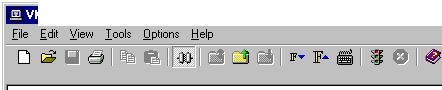 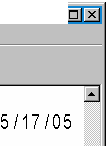 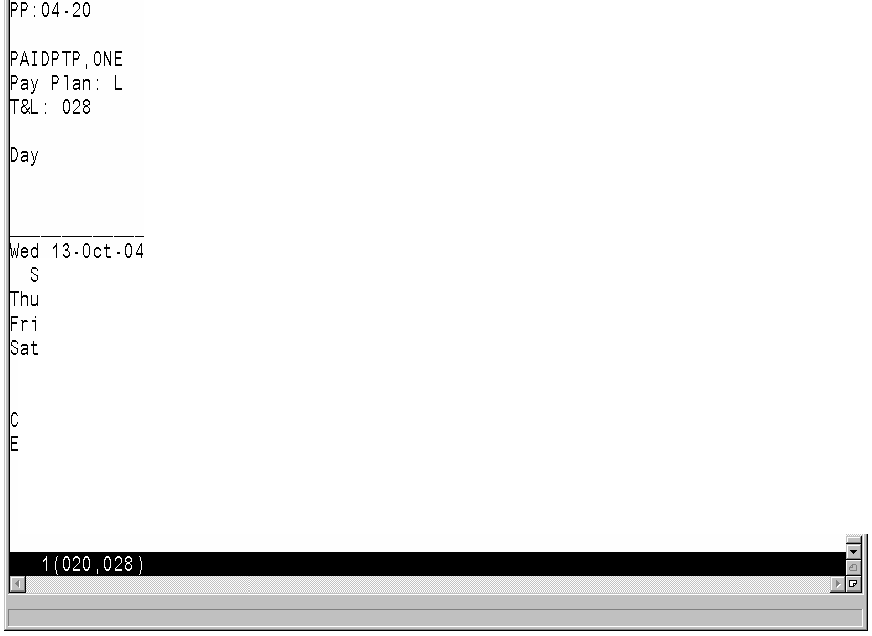 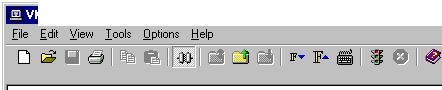 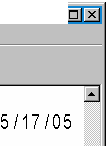 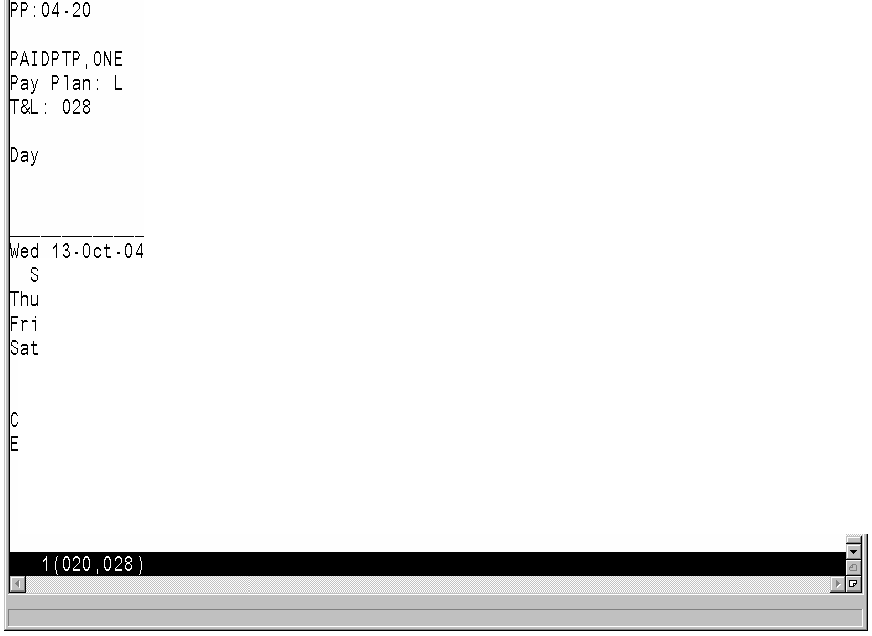 MS- KEA• 420 	I!IEJVA TIME & ATTENDANCE SYSTEM PT PHYSICIAN ESR FOR PP 04-20Duty Basis: 2 	FLSA: E	Normal Hours: 10Incomplete Days: 5Tour DescriptionXXX-XX-0001Comp/Flex:Station: 528StatusSup Remarks:u 14-0ct-0415-0ct-0416-0ct-04Postings 	Time CodeRemarks Code1 DAY OFF666-555-00001 DAY OFF1 DAY OFF90 07:00A-06:00PMeal	HoursRESUBMIT RESUBMITRESUBMITNOT STARTEDonfirm Unlock of OCT 06, 2004 (YIN): YESnter Remarks: 666-000-0000Payroll Supervisor MenuIf you answer YES at the "Confirm Unlock''  prompt, a remarks prompt is displayed. The Supervisor may  enter a short comment or phone number.After  the  remarks are entered, the  day is given  a status of RESUBMIT.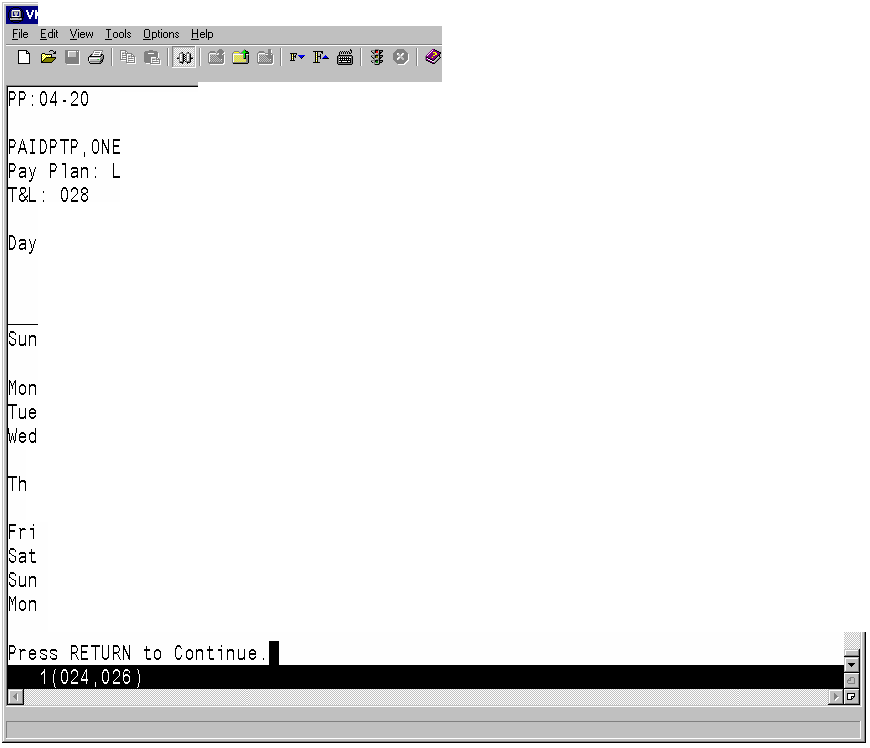 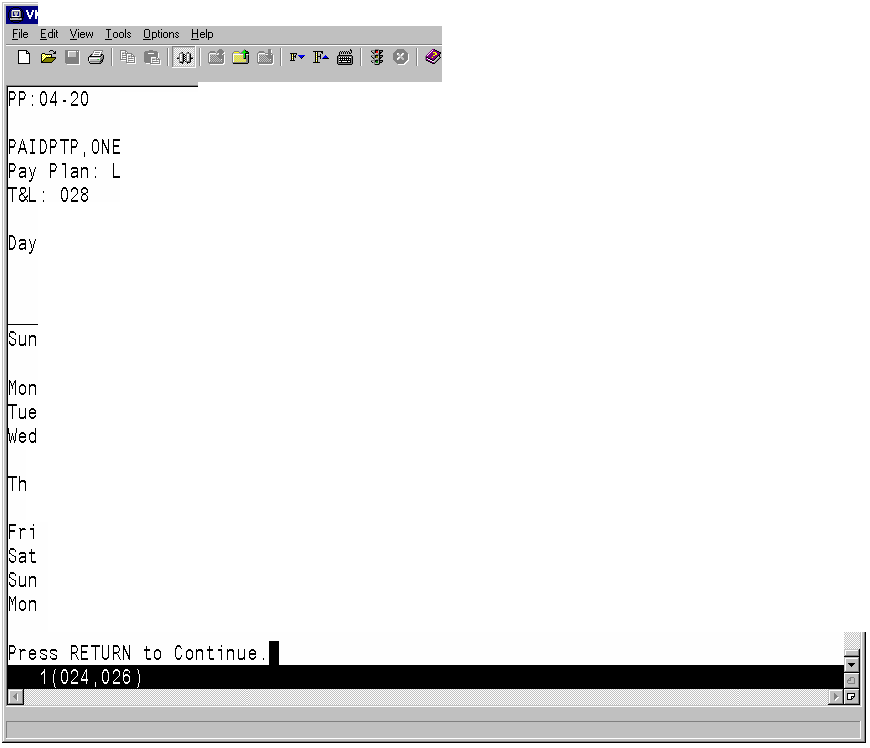 MS ·KEA•  420 	I!IEJVA TIME & ATTENDANCE SYSTEM PT PHYSICIAN ESR FOR PP 04-205/17/05 .XXX-XX-0001Duty Basis: 2Tour DescriptionFLSA: E	Normal Hours:  10Incomplete Days: 6Comp/Flex: Station: 528Status3-0ct-04Postings 	Time CodeRemarks CodeDAY OFFMeal	HoursAPPROVED4-0ct-045-0ct-046-0ct-04Sup Remarks:u  7-0ct-04Sup Remarks:8-0ct-049-0ct-0410-0ct-0411-0ct-0407:00A-04:00P DAY OFFDAY OFF1 DAY OFF666-000-00001 DAY OFF000-666-00001 DAY OFF1 DAY OFF1 DAY OFF1 DAY OFFRG   REG   TIME09:00DAY OFF DAY OFF RESUBMITRESUBMIT DAY OFFDAY OFFDAY OFFDAY OFFPayroll Supervisor MenuPayroll Supervisor MenuData SupplementPTP ESR DATA FILE DESCRIPTIONSPayroll Supervisor MenuPTP ESR DATA FILE DESCRIPTIONS, cont.Payroll Supervisor MenuPTP ESR DATA FILE DESCRIPTIONS, cont.Payroll Supervisor MenuWORK SUMMARY SCREEN DESCRIPTIONSPayroll Supervisor MenuWORK SUMMARY SCREEN DESCRIPTIONS, cont.Payroll Supervisor MenuWORK SUMMARY SCREEN DESCRIPTIONS, cont.Payroll Supervisor MenuWORK SUMMARY SCREEN DESCRIPTIONS, cont.Appendix B: Upgrade ETA For Telework (Increment 1-Comp Time Expiration Updates) (Patch PRS*4.0*133)Table of Contents1	Introduction	11.1	Patch Nomenclature	11.2	Hardware Compatibility	11.3	System Specifications	12	Changes and Enhancements	12.1	Changes to the Pay Period Display	12.2	Changes to the Comp Time/Credit Hours Balance Display	22.3	Changes to the Supervisory Approvals Function	43	Support Information	5IntroductionThis patch introduces changes to the VistA Personnel and Accounting Integrated Data/Enhanced Time and Attendance (PAID/ETA) software for the Upgrade ETA for Telework Project (Increment 1 – Comp Time). These changes revise the expiration of compensatory (“comp”) time and credit hours from eight to 26 pay periods. Additionally, the patch will enable employees to view their comp time/credit hours balances for the preceding 26 pay periods.Currently VistA PAID ETA receives up to eight individual pay period comp time/credit hours balances from AITC, and calculates an expiration date based on seven pay periods. After this patch is implemented, VistA PAID ETA will display a subtotal of comp time/credit hours earned over the past 26 pay periods. In cases where comp time/credit hours were earned during the interval of the preceding nine to 26 pay periods, VistA PAID ETA will report the actual hours and expiration for each of the oldest eight pay periods, with the remaining balances from the ninth through the most recently earned as a subtotal. The patch also enables supervisors to view comp time/credit hours balances for their direct reports.Patch NomenclatureRelease Date: September 2011Patch Name: PRS*4.0*133Hardware CompatibilityThis patch revises an existing VistA PAID/ETA application. There are no new hardware compatibility requirements.System SpecificationsThis patch revises an existing VistA PAID/ETA application. There are no new system specifications.Changes and EnhancementsThe patch for Increment 1 includes changes to existing VistA PAID/ETA functions:The expiration for comp time/credit hours values is increased from eight to 26 pay periods; The comp time/credit hours pay period balance display includes additional information and the sorting method is changed; andThe Supervisory Approvals function displays information consistent with the policy change.Changes to the Pay Period DisplayThe policy for expiration of comp time/credit hours was revised effective February 18, 2007. The time period in which an employee may use comp time/credit hours was revised from eight to 26 periods. The time limit on the use of credit hours was eliminated. The restriction on carrying no more than 24 credit hours into the next pay period was not changed. Comp time/credit hours will continue to be stored in the same balance, and if necessary, ETA users will continue to manually track the portion of the balances that are credit hours.After the policy for expiration of comp time rules was implemented, the Austin Automation Technology Center (AITC) was updated to support storing 26 pay periods of comp time. VistA PAID/ETA transmits comp time information to AITC each pay period. AITC was also updated to maintain the total balance of employees’ comp time/credit hours, and transmit that information to VistA PAID/ETA in the existing COMPTIME download field.The value transmitted from AITC to VistA PAID/ETA each pay period is the current unused balance of comp time/credit hours earned over the preceding 26 pay periods. ETA stores this balance in the PAID EMPLOYEE file (#450) in the COMPTIME/CREDIT HRS BALANCE field (#496).Changes to the Comp Time/Credit Hours Balance DisplayFigure 1 shows the options for displaying role-based comp time/credit hours balances and their expiration dates. All three options were modified as part of this patch, and the following roles were affected: (1) Employee, (2) Timekeeper, and (3) Supervisor.   Leave Balances [PRSA LV BAL-EMP]   Employee Leave Balances [PRSA LV BAL-TK]   Employee Leave Balances [PRSA LV BAL-SUP]Figure : VistA PAID/ETA report options modified by this patch.Currently VistA PAID/ETA receives eight individual comp time/credit hours balances for up to eight pay periods. This patch includes the following changes to the reports listed in :Includes total comp time/credit hours balance from the last 26 pay periods;Restructures the reports into columnar format;Includes the pay period in which the comp time/credit hours were earned, when available;Balances earned more than eight pay periods before the current pay period are summarized on the last line of the itemized comp time/credit hours listing; andThe “Must be used by” dates are extended from eight to 26 pay periods.Figure 2 and Figure 3 show what the application will look like before and after the patch is implemented, respectively:Balances are as of Sat 12-Mar-11  Leave Group: 3  Annual Leave Balance:          686.000  Sick Leave Balance:            357.500  Comp Time/Credit Hours:    4.000 must be used by Dec 03, 2011  Comp Time/Credit Hours:    8.000 must be used by Dec 17, 2011  Comp Time/Credit Hours:    1.500 must be used by Dec 31, 2011  Comp Time/Credit Hours:    2.250 must be used by Jan 14, 2012  Comp Time/Credit Hours:    1.750 must be used by Feb 11, 2012  Comp Time/Credit Hours:    0.500 must be used by Feb 26, 2011  Comp Time/Credit Hours:    3.500 must be used by Apr 09, 2011  Comp Time/Credit Hours:    4.500 must be used by May 21, 2011Figure : Original screen.                             EMPLOYEE LEAVE BALANCESPAID,EMPLOYEE A                         Leave Group: 3     nnn-nn-nnnnBalances are as of Pay Period 11-17 (Sat 27-Aug-11)Annual Leave Balance:          240.000Sick Leave Balance:           1000.000          Comp Time/Credit Hours (CT/CH) Pay Period Balances          Pay Period Earned   # of Hours     Must be used by          10-18                 10.000       Sep 10, 2011          10-19                  8.000       Sep 24, 2011          10-20                  0.250       Oct 08, 2011          10-23                  0.500       Nov 19, 2011          10-25                  0.750       Dec 17, 2011          10-26                  4.500       Dec 31, 2011          11-02                  5.500       Jan 28, 2012          11-04                 10.000       Feb 25, 2012         *11-05 thru 11-17      22.750       Mar 10, 2012 thru Aug 25, 2012          -----------------------------------------------------------------Total CT/CH Hours Balance:      62.250PAID,EMPLOYEE A                         Leave Group: 3     nnn-nn-nnnn*The CT/CH balance of 22.750 hours earned between 11-05 and 11-17 will beitemized in the report at least 8 pay periods in advance.Restored Leave:                24.000Use by end of leave year 2012 or forfeit.Military Leave in hours:         8.00END OF REPORTFigure : Modified screen.Changes to the Supervisory Approvals FunctionBefore this patch is installed, VistA PAID/ETA uses the sum of the balances from the preceding eight pay periods to calculate employees’ total available comp time/credit hours balances. However, employees may have balances in more than eight individual pay periods, possibly as many as 26 pay periods. In these cases, employees’ comp time/credit hours balances are understated on the Supervisor report.After the patch is installed, the Supervisory Approvals [PRSA SUP CERT] option displays the correct comp time/credit hours balance from the COMPTIME/CREDIT HRS BALANCE field (#496) in the PAID EMPLOYEE file (450). This field contains the unused balance of all comp time/credit hours earned over the preceding 26 pay periods.Support InformationDuring Field Testing the patch will be supported by the Product Development team which performed the development. For the first 30 days following National Release, the development team will work with the Product Support team to assist with any patch-related issues. At the end of this 30 day period, assistance with patch-related issues will be addressed through the Help Desk and Remedy tickets if needed.DateDescription (Patch # if applic.)Project ManagerTechnical Writer11/2008Patch PRS*4*117, Comp Time for Travel/Nurse Exec Special PayREDACTEDREDACTED09/2007Patch PRS*4*112, Nurse Alternative Work Schedule (NAWS).REDACTEDREDACTED02/2007Added Appendix A ‐ Supplemental Information for Part Time Physicians (Patch PRS*4.0*93)REDACTEDREDACTED12/29/04Pdf file checked for accessibility to readers with disabilities.REDACTED12/29/04Updated to comply with SOP 192‐ 352 Displaying Sensitive Data.REDACTED2/22/12Added Appendix B to cover changes included in Patch PRS*4.0*133 (Upgrade ETA for Telework – Comp time); also updated formatting throughout. Document needs extensive additional formatting, editing, and software function description updates to achieve compliance with the latest PMAS templates. Document is not 408 compliant.REDACTEDREDACTED  5/4/12Updated UM to cover changes included in Patch PRS*4.0*132. This includes updates to the Employee Menu: Service Record Screen, Display Pay Period; Payroll Main Menu > Employee Inquiry Menu: Print Employee Entries, Search Employee Entries, List/Clear Prior Pay Period Corrections; T&A Supervisor Menu: Supervisory Approvals, Pay Period Certification, Display Employee Tour of Duty, Display Employee Pay Period; Timekeeper Main Menu: Post Employee Time, Display Posted Data, Display Employee Pay Period, Display Employee Tour of Duty, Enter/Edit Employee Tour of Duty, Post/Tour Change; Employee Inquiry/Reports Menu. Also made other general changes to update typos and formatting errors associated with the last conversion from PDF to Microsoft Word. REDACTEDREDACTED  3/8/2018Updated to reflect changes from patch PRS*4.0*154, PAID Expenditures Report not working after VATAS. This includes updates to column headers in report examples in chapters 3 and 5. See pages 3.42, 5.20.  REDACTEDREDACTEDVA TIME & ATTENDANCE SYSTEM TIME & LEAVE UNITVA TIME & ATTENDANCE SYSTEM TIME & LEAVE UNITVA TIME & ATTENDANCE SYSTEM TIME & LEAVE UNITCODE: NAME: STATION # SERVICE:103TEST123ISCSECTION: DEVELOPMENTALAnnual LeaveAAAuthorized AbsenceCBFamily CareSLSick LeaveMLMilitary LeaveADAdoptionWPWithout PayRLRestored Annual LeaveDLDonor LeaveCUCompensatoryTimeNLNon-Pay Annual LeavePAIDEMPLOYEE,ONERECREATIONDUTY STATION: 111000-00-0001T&L: 100PAIDEMPLOYEE,ONERECREATIONDUTY STATION: 111000-00-0001T&L: 100PAIDEMPLOYEE,ONERECREATIONDUTY STATION: 111000-00-0001T&L: 100PAIDEMPLOYEE,ONERECREATIONDUTY STATION: 111000-00-0001T&L: 100CodeDefinitionPEmployee regularly teleworks three or more days per pay period.REmployee regularly teleworks one or two days per pay period.SEmployee regularly teleworks one day per month. AAd Hoc Telework. Employee teleworks only on an as-needed basis. This includes Continuity of Operations (COOP), National/Regional emergencies, situational basis (temporary), and Office of Workers Compensation-related telework.XPosition is suitable for telework and employee is eligible, but no telework agreement is in place.YPosition is suitable for telework, but employee is not eligible to telework.ZPosition is not suitable for telework. This code is used only when the employee's position makes teleworking impossible.VEmployee who is virtual.EEmployee regularly teleworks three or more days per work week.BlankDefault. No telework code has been entered.MMandatory Training (MI)CContinuing EducationOOther/MiscellaneousWWard/Unit-Location TrainingAAllALAnnual LeaveAAAuthorized AbsenceCBFamily CareSLSick LeaveMLMilitary LeaveADAdoptionWPWithout PayRLRestored Annual LeaveDLDonor LeaveCUCompensatoryTimeNLNon-Pay Annual LeaveActionDescriptionRecess Hours Summary[RS]Enter RS to see a summary screen with recess totals. Be sure to scroll down to see the wholereport.Next Screen [+]Move to the next screen.Previous Screen [-]Move to the previous screen.Up a Line [UP]Move up one line.Down a Line [DN]Move down one line.Shift View to Right [>]Move the screen to the right if the screen width is more than 80 characters.Shift View to Left [<]Move the screen to the left if the screen width is more than 80 characters.First Screen [FS]Move to the first screen.Last Screen [LS]Move to the last screen.Go to Page [GO]Move to any selected page in the list.Re Display Screen [RD]Redisplay the current screen.Print Screen [PS]Print the header and the portion of the list currently displayed.Print List [PL]Print the list of entries currently displayed.Search List [SL]Find selected text in list of entries.Auto Display(On/Off) [ADPL]Toggle the menu of actions to be displayed/not displayed automatically.Quit [QU]Exit the screen.RecessSchedule ViewerJul 17, 2007@14:38:58Page:1 of	4FY2007Recess Week Viewerfor9 month AWS with startdate 10/01/06 (pp 06-20)1      Exceptions and Corrections ...Exceptions and Corrections ...2      Display Employee Pay PeriodDisplay Employee Pay Period3      Return Record to TimekeeperReturn Record to Timekeeper4      Display Employee EntitlementsDisplay Employee Entitlements5      Post Miscellaneous DataPost Miscellaneous Data6      Tour of Duty Management ...Tour of Duty Management ...7      T&L Management ...T&L Management ...8      Create Employee Record for Pay PeriodCreate Employee Record for Pay Period9      Employee Inquiry Menu ...Employee Inquiry Menu ...10     Change Employee T&L UnitChange Employee T&L Unit11     List Un-Certified EmployeesList Un-Certified Employees12     List Leave RequestsList Leave Requests13     List OT and CT/CH RequestsList OT and CT/CH Requests14     Display Complete Request/Pay Period Records ...Display Complete Request/Pay Period Records ...15     Employee Reports ...Employee Reports ...16     PT Physician Menu ...PT Physician Menu ...Select Payroll Main Menu Option:Select Payroll Main Menu Option:Fri1-Jul-9403:30PSLRequested but not ApprovedWed6-Jul-9401:30POTnot RequestedSat9-Jul-94NoTime PostedSun10-Jul-94Day OffMon11-Jul-9409:00A-05:30P06:00P-08:00PScheduled CompTimeTue12-Jul-9409:00A-05:30P06:00P-08:00PScheduled CompTimeWed13-Jul-9409:00A-05:30P09:00A-NOONSLSICK LV06:00P-08:00P12:30P-05:30PALANNUAL LVScheduled CompTime06:00P-08:00PUNUNAVAILThu14-Jul-9408:00A-04:30PFri15-Jul-9408:00A-04:30PSat16-Jul-94Day OffSun17-Jul-94Day OffMon18-Jul-9408:00A-04:30PTue19-Jul-9408:00A-04:30PWed20-Jul-9408:00A-04:30P04:30P-06:30PCTCOMP ERND08:30P-10:30POTOVERTIMERegular ScheduledRegular ScheduledRegular ScheduledRegular ScheduledRegular ScheduledRegular ScheduledRegular ScheduledHrs.Hrs. > 8 - 2Hrs. > 8 - 2Hrs. > 8 - 2NoRegular UnscheduledRegular UnscheduledRegular UnscheduledRegular UnscheduledRegular UnscheduledRegular UnscheduledRegular UnscheduledNoHrs. > 8 - 3Hrs. > 8 - 3Hrs. > 8 - 3NoReg.Hrs.Hrs.atOTRateRate- DayYesHoliday- Day	Yes- Day	Yes- Day	YesReg.Hrs.Hrs.atOTRateRate- 2NoHoliday- 2	No- 2	No- 2	NoReg.Hrs.Hrs.atOTRateRate- 3NoHoliday- 3	No- 3	No- 3	NoNight DifferentialNight DifferentialNight DifferentialNight DifferentialNight DifferentialNight Differential- 2- 2YesHolidayOTOTYesNight DifferentialNight DifferentialNight DifferentialNight DifferentialNight DifferentialNight Differential- 3- 3NoOn CallYesSaturday Premium	Yes	Sleep Time	NoSaturday Premium	Yes	Sleep Time	NoSaturday Premium	Yes	Sleep Time	NoSaturday Premium	Yes	Sleep Time	NoSaturday Premium	Yes	Sleep Time	NoSaturday Premium	Yes	Sleep Time	NoSaturday Premium	Yes	Sleep Time	NoSaturday Premium	Yes	Sleep Time	NoSaturday Premium	Yes	Sleep Time	NoSaturday Premium	Yes	Sleep Time	NoSaturday Premium	Yes	Sleep Time	NoSaturday Premium	Yes	Sleep Time	NoSaturday Premium	Yes	Sleep Time	NoSundaySunday- Day- DayYesComp. TimeComp. TimeEarned/UsedYesSundaySunday- 2- 2NoStandbyStandbyNoOvertime- Day- Day- DayYesSick LeaveYesOvertime- 2- 2- 2NoNonPay Annual LeaveNoOvertime- 3- 3- 3NoAWOL/Susp/LWOPYesHazardous DutyHazardous DutyHazardous DutyHazardous DutyYesMilitary LeaveYesEnvironmental DifferentialEnvironmental DifferentialEnvironmental DifferentialEnvironmental DifferentialNoAuthorized AbsenceYesScheduled CBScheduled CBOTNoNoNon-PayYesTravel OTTravel OTNoNoContinuation of PayYesHrs.>8 - DayPress RETURNHrs.>8 - DayPress RETURNtoNoContinue. <RET>NoContinue. <RET>VCS Commission SalesNoMISCELLANEOUSDATAPAIDEMPLOYEE1,ONE000-00-0011Station: 111T&L:Pay Per: 93-01Normal Hours: Pay Plan:38ADuty Basis: 1Flextime:FLSA:	ELumpSumUnits:42 <RET>New T&L Unit:100<RET>LumpSumUnits 2:2 <RET>Payment Record?Yes<RET>LumpSumUnits 3:12 <RET>Opt. W/H Tax?Yes<RET>LumpSumExp. Date:T <RET> FEB 10,1993Exclude ForeignCOLA? Yes<RET>1507:45A-04:15P(5P-6POC)8.0007:45A-04:15P05:00P-06:00P	On-Call908:00A-04:30P8.0008:00A-04:30P10008:00A-08:00A24.0008:00A-08:00A14008:30A-05:00P8.0008:30A-05:00P2DAILY TOUR0.001DAY OFF0.00CODE:103NAME: STATION #ONCALL AND111STANDBYSERVICE:NURSINGSECTION:ISC DEV1Print Employee Entries2Search Employee Entries3Employee Inquiry4Payrun Data Inquiry5Update PAID CodesPAIDEMPLOYEEBK,TWELVE1461887.00PAIDEMPLOYEEBL,THIRTEENPAIDEMPLOYEEBL,THIRTEENPAIDEMPLOYEEBL,THIRTEENPAIDEMPLOYEEBM,FOURTEENPAIDEMPLOYEEBM,FOURTEENPAIDEMPLOYEEBM,FOURTEENPAIDEMPLOYEEBN,FIFTEEN1350089.00PAIDEMPLOYEEBO,SIXTEEN99109086.00PAIDEMPLOYEEBP,SEVENTEEN1127950.00PAIDEMPLOYEEC,ONEPAIDEMPLOYEEC,ONEPAIDEMPLOYEEC,ONEPAIDEMPLOYEECA,TWO11120000.00PAIDEMPLOYEECB,THREE1127950.00PAIDEMPLOYEECC,FOURPAIDEMPLOYEECC,FOURPAIDEMPLOYEECC,FOURPAIDEMPLOYEECD,FIVEPAIDEMPLOYEECD,FIVEPAIDEMPLOYEECD,FIVEPAIDEMPLOYEECE,SIX1360070.00PAIDEMPLOYEECF,SEVENPAIDEMPLOYEECF,SEVENPAIDEMPLOYEECF,SEVENPAIDEMPLOYEECG,EIGHTPAIDEMPLOYEECG,EIGHTPAIDEMPLOYEECG,EIGHTPAIDEMPLOYEECH,NINE1461887.00PAIDEMPLOYEECI,TEN1127950.00^ <RET>^ <RET>^ <RET>PAIDEMPLOYEE3,NINECHIEF OF STAFFDUTY STATION: 111000-00-0039T&L: 111PAIDEMPLOYEE3,NINECHIEF OF STAFFDUTY STATION: 111000-00-0039T&L:PAIDEMPLOYEE4,TENVCSDUTY STATION: 111000-00-0040T&L:Eligible CodeCode DefinitionTo TrackPEmployee regularly teleworks three or more days per pay period.YesREmployee regularly teleworks one or two days per pay period.YesSEmployee regularly teleworks one day per month. YesAAd Hoc Telework. Employee teleworks only on an as-needed basis. This includes Continuity of Operations (COOP), National/Regional emergencies, situational basis (temporary), and Office of Workers Compensation-related telework.YesXPosition is suitable for telework and employee is eligible, but no telework agreement is in place.NoYPosition is suitable for telework, but employee is not eligible to telework.NoZPosition is not suitable for telework. This code is used only when the employee's position makes teleworking impossible.NoVEmployee who is virtual.NoEEmployee regularly teleworks three or more days per work week.YesBlankDefault. No telework code has been entered.NoStation:111Normal Hours:80Duty Basis: 1T&L:043Pay Plan:UFlextime:Pay Per:93-02FLSA:	NSelect EMPLOYEE: PAIDEMPLOYEE4,TWOT&L UNIT: 043// 101 <RET><RET>000-00-0042Select EMPLOYEE: PAIDEMPLOYEE4,TWOT&L UNIT: 101// <RET><RET>000-00-0042SEQUENCE #: 25EMPLOYEE: PAIDEMPLOYEE5,EIGHTREQUESTED WORK DATE: APR 21,1994TYPE OF TIME: COMP TIMEHOURS REQUESTED: 3.25JUSTIFICATION: DEADLINESTATUS: Supr. App.T&L WORKED: 111EMPLOYEE: PAIDTIMEKEEPR,THREESTATUS: TIMEKEEPERCUR. PP COMPRESSED INDICATOR: NoneCUR. PP COMPRESSED INDICATOR: NoneDAY #: 1TOUR OF DUTY: DAY OFFDAY #: 2TOUR OF DUTY: 08:00A-04:30PTOUR LENGTH: 8TOUR #1 SCH START TIME-1: 08:00ATOUR #1 SCH STOP TIME-1: 04:30PTOUR #1 SCH STOP TIME-1: 04:30PDAY #: 3TOUR OF DUTY: 08:00A-04:30PTOUR LENGTH: 8TOUR #1 SCH START TIME-1: 08:00ATOUR #1 SCH STOP TIME-1: 04:30PTOUR #1 SCH STOP TIME-1: 04:30PDAY #: 4TOUR OF DUTY: 08:00A-04:30PTOUR LENGTH: 8TOUR #1 SCH START TIME-1: 08:00ATOUR #1 SCH STOP TIME-1: 04:30PTOUR #1 SCH STOP TIME-1: 04:30PDAY #: 5TOUR OF DUTY: 08:00A-04:30PTOUR LENGTH: 8TOUR #1 SCH START TIME-1: 08:00ATOUR #1 SCH STOP TIME-1: 04:30PTOUR #1 SCH STOP TIME-1: 04:30PDAY #: 6TOUR OF DUTY: 08:00A-04:30PTOUR LENGTH: 8TOUR #1 SCH START TIME-1: 08:00ATOUR #1 SCH STOP TIME-1: 04:30PTOUR #1 SCH STOP TIME-1: 04:30PDAY #: 7TOUR OF DUTY: DAY OFFDAY #: 8TOUR OF DUTY: DAY OFF1Expenditures2Employee Overtime/CompTime Report3Employee Prior Pay Period Adjustments4Employee Leave Used5Paid T&L ReportActionDescriptionRecess Hours Summary[RS]Enter RS to see a summary screen with recess totals. Be sure to scroll down to see the wholereport.Next Screen [+]Move to the next screen.Previous Screen [-]Move to the previous screen.Up a Line [UP]Move up one line.Down a Line [DN]Move down one line.Shift View to Right [>]Move the screen to the right if the screen width is more than 80 characters.Shift View to Left [<]Move the screen to the left if the screen width is more than 80 characters.First Screen [FS]Move to the first screen.Last Screen [LS]Move to the last screen.Go to Page [GO]Move to any selected page in the list.Re Display Screen [RD]Redisplay the current screen.Print Screen [PS]Print the header and the portion of the list currently displayed.Print List [PL]Print the list of entries currently displayed.Search List [SL]Find selected text in list of entries.Auto Display(On/Off) [ADPL]Toggle the menu of actions to be displayed/not displayed automatically.Quit [QU]Exit the screen.RecessSchedule ViewerJul 17, 2007@13:50:06Page:1 of	4FY2007Recess Week Viewerfor9 month AWS with startdate 10/01/06 (pp 06-20)EMPLOYEE NAMESSN8B NRM HRSToD HRS*IEN 450=========================================================DayToD #*Tour Week 1Hours*ToD #*Tour Week 2Hours*---------------------------------------------Sun1Day Off0.001Day Off0.00Mon2807:00P-MID5.001Day Off0.00Tue2807:00P-MID5.002807:00P-MID5.00Wed2807:00P-MID5.002807:00P-MID5.00Thu2807:00P-MID5.002807:00P-MID5.00Fri1Day Off0.002807:00P-MID5.00Sat1Day Off0.001Day Off0.001Open Next Pay Period2Un-Reviewed Employees (All T&Ls)38B Edit Checks4Transmit 8B Data to Austin5Transmission History6Payroll Table Maintenance ...7Enter/Edit Tour of Duty8Enter/Edit T&L Unit9Set Holiday Benefit Day10List Supervisors Certified by a T&L11Payroll Main Menu ...Un-TransmittedEmployees for 92-24NOV 25,1992@13:56:30Page 1NAMET&LSTATUSSPECIALTOUR INDICATORJAN 28, 1993	11:18PAGE 1TYPEOFNAMETIMECODENo Premium PayNo Premium PayRG8On-CallOn-CallON5Phy/Den Core HoursPhy/Den Core HoursRG3ScheduledComp TimeCT2ScheduledOvertimeOT1Shift 2RG6Shift 3RG7StandbySB4AAAUTH ABSAuthorized AbsenceADADOPTAdoptionALANNUAL LVAnnual LeaveCBFAM CAREFamily Care & BereavementCPCOPContinuation of PayCTCOMP ERNDCompensatory Time EarnedCUCOMP USEDCompensatory Time UsedDLDONOR LVDonor LeaveHWHOL WKHoliday WorkedHXHOL EXHoliday ExcusedMLMIL LVMilitary LeaveNLN/P A/LNon-Pay Annual LeaveNPNON PAYNon-PayONON-CALLOn-CallOTOVERTIMEOvertimeRGREG TIMERegular Scheduled TimeRLRES ANN LVRestored Annual LeaveSBSTANDBYStandbySLSICK LVSick LeaveTRTRAININGTrainingTVTRAVELTravelUNUNAVAILUnavailableWPLWOPLeave Without Pay1SF71 on fileSF71 on fileALAADL CU ML RL SL CB AD WP NL3AWOLAWOLWP4On SuspensionOn SuspensionWP5AA Granted byAA Granted bySupr.Supr.Supr.AADL6Jury DutyJury DutyAA7Shift CoverageShift CoverageShift CoverageShift CoverageRGRGRG8OT while in TravelOT while in TravelOT while in TravelOT while in TravelStatusOTOTOT9OT/CT on PremiumOT/CT on PremiumOT/CT on PremiumT&LT&LOTCTRG11Pre-ScheduledPre-ScheduledPre-ScheduledOTCT12Tour CoverageTour CoverageTour CoverageOTCT13CB - Non-PremiumCB - Non-PremiumCB - Non-PremiumT&LT&LOTCT14CB - Premium T&LCB - Premium T&LCB - Premium T&LOTCT15CompTime--NoRemarkRemarkRemarkRemarkCTCUCU16Credit HoursCTCUCUOvertime - 2NoNonPay Annual LeaveNoOvertime - 3NoAWOL/Susp/LWOPYesHazardous DutyYesMilitary LeaveYesEnvironmental DifferentialNoAuthorized AbsenceYesScheduled CB OTNoNon-PayYesTravel OTYesContinuation of PayYesHrs. >8 - DayYesVCS Commission SalesNoCHOOSEFROM:1007:00A-03:30PMeal:301108:00A-10:00AMeal:01207:30A-04:00PMeal:301408:00A-11:00AMeal:016A3:30P23:30P11:30P2 <RET> Scheduled Comp Time311:30P6A5 <RET> On-Call4567ExitSaveRefreshCODE:101NAME: STATION #TEST1111SERVICE:INFORMATION SYSTEMS CENTERSECTION:SUPPORT1Supervisory Approvals2Pay Period Certification3List Leave Requests4Employee Leave Balances5Display OT/CT Requests6List Daily Exceptions7Display Pay Period Exceptions8Display Employee Tour of Duty9Display Employee Pay Period10List Tours by T&L11List Environment Diff. Requests12List Un-Certified Employees13List Prior Pay Period Exceptions14Employee Reports...PAIDEMPLOYEE7,SIX 000-00-0076Station: 111T&L:	111Normal Hours:	80Pay Plan:	ADuty Basis: 1Comp/Flex:FLSA:	EVA TIME & ATTENDANCE SYSTEMVA TIME & ATTENDANCE SYSTEMVA TIME & ATTENDANCE SYSTEMVA TIME & ATTENDANCE SYSTEMVA TIME & ATTENDANCE SYSTEMVA TIME & ATTENDANCE SYSTEMSUPERVISOR'S APPROVALSSUPERVISOR'S APPROVALSSUPERVISOR'S APPROVALSSUPERVISOR'S APPROVALSSUPERVISOR'S APPROVALSSUPERVISOR'S APPROVALSPAIDEMPLOYEE7,EIGHTPAIDEMPLOYEE7,EIGHT000-00-0078Station: 111Station: 111Normal Hours:48Duty Basis: 2Duty Basis: 2T&L:100Pay Plan:MComp/Flex:FLSA:ESL Leave Balance:SL Leave Balance:80.250 as of Sat	3-Sep-9480.250 as of Sat	3-Sep-94SL Estimated Earnings:SL Estimated Earnings:46.000SL Estimated Usage:SL Estimated Usage:1.500SL Projected Balance:SL Projected Balance:124.750Sun15-Nov-92Day OffMon16-Nov-9207:30P-07:30ATue17-Nov-9208:00A-04:30P08:00A-04:30PCBFAM CAREWed18-Nov-9208:00A-04:30P08:00A-04:30PADADOPTThu19-Nov-9208:00A-04:30PFri20-Nov-9208:00A-04:30PSat21-Nov-92Day OffSun22-Nov-92Day OffMon23-Nov-9208:00A-04:30P08:00A-04:30PSLSICK LVTue24-Nov-9208:00A-04:30P08:00A-04:30PSLSICK LVWed25-Nov-9208:00A-04:30PThu26-Nov-9208:00A-04:30P08:00A-04:30PHXHOL EXFri27-Nov-9208:00A-04:30PSat28-Nov-92Day OffWeek1Care and Bereavement8.00Week1Adoption8.00Week2Sick Leave16.001Expenditures2Employee Overtime/CompTime Report3Employee Prior Pay Period Adjustments4Employee Leave Reports ...1Employee Leave Used2Employee Leave Requested3Employee Leave Pattern|	|	||	||	||	|||05/01/95 01:00P |05/01/95 04:30P |PDEMP10,TEN| 3.5 hrs|Sick Leave|05/01/95 ||PAIDSUPERVISR1,NINE|||05/01/95 01:00P |05/01/95 03:30P |PDEMP10,ONE| 2.5 hrs|Sick Leave|05/01/95 ||PAIDSUPERVISR2,TEN ||ActionDescriptionRecess Hours Summary[RS]Enter RS to see a summary screen with recess totals. Be sure to scroll down to see the wholereport.Next Screen [+]Move to the next screen.Previous Screen [-]Move to the previous screen.Up a Line [UP]Move up one line.Down a Line [DN]Move down one line.Shift View to Right [>]Move the screen to the right if the screen width is more than 80 characters.Shift View to Left [<]Move the screen to the left if the screen width is more than 80 characters.First Screen [FS]Move to the first screen.Last Screen [LS]Move to the last screen.Go to Page [GO]Move to any selected page in the list.Re Display Screen [RD]Redisplay the current screen.Print Screen [PS]Print the header and the portion of the list currently displayed.Print List [PL]Print the list of entries currently displayed.Search List [SL]Find selected text in list of entries.Auto Display(On/Off) [ADPL]Toggle the menu of actions to be displayed/not displayed automatically.Quit [QU]Exit the screen.EMPLOYEE NAMESSN8B NRM HRSToD HRS*IEN 450=========================================================DayToD #*Tour Week 1Hours*ToD #*Tour Week 2Hours*---------------------------------------------Sun1Day Off0.001Day Off0.00Mon2807:00P-MID5.001Day Off0.00Tue2807:00P-MID5.002807:00P-MID5.00Wed2807:00P-MID5.002807:00P-MID5.00Thu2807:00P-MID5.002807:00P-MID5.00Fri1Day Off0.002807:00P-MID5.00Sat1Day Off0.001Day Off0.001Supervisory Approvals2Pay Period Certification3List Leave Requests4Employee Leave Balances5Display OT/CT Requests6List Daily Exceptions7Display Pay Period Exceptions8Display Employee Tour of Duty9Display Employee Pay Period10List Tours by T&L11List Environment Diff. Requests12Approve OT/CT13List Un-Certified Employees14List Prior Pay Period Exceptions15Employee Reports ...18-Feb-93 PAIDEMPLOYEE11,TEN3 Hrs. OVERTIME on T&L 101HINES TESTHINES TESTHINES TEST29-Feb-93 PAIDEMPLOYEE11,TEN1 Hrs. OVERTIME on T&L 101HINES TESTHINES TESTHINES TEST3 10-Feb-93 PAIDEMPLOYEE11,TEN3 10-Feb-93 PAIDEMPLOYEE11,TEN1 Hrs. OVERTIME on T&L 101HINES TESTHINES TESTHINES TEST4 11-Feb-93 PAIDEMPLOYEE11,TEN4 11-Feb-93 PAIDEMPLOYEE11,TEN1 Hrs. OVERTIME on T&L 101HINES TESTHINES TESTHINES TEST5 13-Feb-93 PAIDEMPLOYEE11,TEN5 13-Feb-93 PAIDEMPLOYEE11,TEN5 Hrs. OVERTIME on T&L 101HINES TESTHINES TESTHINES TESTEstimated Cost of Overtime: $61.20Estimated Cost of Overtime: $61.20Estimated Cost of Overtime: $61.201Post Employee Time2List Daily Exceptions3Display Pay Period Exceptions4Employee Data ...5List Leave Requests6Display OT/CT Requests7Enter OT/CT Request8Cancel OT Request9Daily T&L List10List Tours by T&L11List Prior Pay Period Exceptions12Prior Pay Period Adjustments ...13Envir. Diff./VCS Sales ...14List Un-Certified Employees15Edit OT/CT RequestCBFam CareFamily Care and  Bereavement:  Family Care - To care  for a family member as a result of physical or mental illness. Bereavement - Death of a family member (attending funeral, and  other arrangements necessitated by the death).  This  leave  will be charged to the  employee's Sick Leave  by the Austin Automation Center.Family Care and  Bereavement:  Family Care - To care  for a family member as a result of physical or mental illness. Bereavement - Death of a family member (attending funeral, and  other arrangements necessitated by the death).  This  leave  will be charged to the  employee's Sick Leave  by the Austin Automation Center.CPCOPContinuance of Pay:   This  code is used when the  employee has  been  injured on the  job and  is on Continuation of Pay.   No "Time  Remarks Code" required.Continuance of Pay:   This  code is used when the  employee has  been  injured on the  job and  is on Continuation of Pay.   No "Time  Remarks Code" required.CUComp  UsedSF71  on File  - 1:  See definition.SF71  on File  - 1:  See definition.DLDonor  LvThis  code is used when the  employee wants to serve as an  organ or bone- marrow donor.  This  leave  will be charged to Authorized Absence (AA) by the  Austin Automation Center.This  code is used when the  employee wants to serve as an  organ or bone- marrow donor.  This  leave  will be charged to Authorized Absence (AA) by the  Austin Automation Center.MLMil LvMilitary Leave  - SF71  on File  - 1:  See definition.Military Leave  - SF71  on File  - 1:  See definition.NLNon-Pay Annual LeaveSF71  on File  - 1:  See definition.SF71  on File  - 1:  See definition.NPNon PayNo "Time  Remarks Code" required.No "Time  Remarks Code" required.RLRes Ann  LvSF71  on File  - 1:  See definition.SF71  on File  - 1:  See definition.SLSick LvSF71  on File  - 1:  See definition.SF71  on File  - 1:  See definition.WPLWOPAWOL - 3:  This  code can  be used for all employees that are  absent without leave.  No electronic request is required.AWOL - 3:  This  code can  be used for all employees that are  absent without leave.  No electronic request is required.T&L:111Pay Plan:1Flextime:Pay Per:94-15FLSA:NStation:111Normal Hours:80Duty Basis:1T&L:111Pay Plan:1Flextime:CPay Per:94-15FLSA:EPAIDEMPLOYEE11,ONEVATIME & ATTENDANCE SYSTEM000-00-0111 Station: 111Tour BeginningT&L: 111Tue	2-Aug-94Station:111Normal Hours:80Duty Basis:1T&L:111Pay Plan:1Flextime:CPay Per:94-15FLSA:EPAIDEMPLOYEE11,ONEVA TIME & ATTENDANCE SYSTEM000-00-0111Station: 111Tour BeginningT&L: 111Tour: 07:00A-03:30PTue	2-Aug-94T&L:111Pay Plan:1Flextime:CPay Per:94-15FLSA:EPAIDEMPLOYEE11,ONEVA TIME & ATTENDANCE SYSTEM000-00-0111Station: 111Tour BeginningT&L: 111Tour: 08:00A-04:30PTue	2-Aug-94T&L:043Pay Plan:AFlextime:Pay Per:94-26FLSA:NT&L:043Pay Plan:AFlextime:Pay Per:94-26FLSA:NStation:111Normal Hours:80Duty Basis:1T&L: 111Pay Plan:1Flextime:CPay Per:94-15FLSA:EPAIDEMPLOYEE11,ONEVA TIME & ATTENDANCESYSTEM000-00-0111Station: 111Tour BeginningT&L: 111Wed	3-Aug-94T&L:111Pay Plan:1Flextime:Pay Per:94-13FLSA:NT&L:111Pay Plan:1Flextime:Pay Per:94-13FLSA:NPAIDEMPLOYEE11,FOURVA TIME & ATTENDANCE SYSTEM000-00-0114Station: 111Tour BeginningT&L: 100Mon 18-Jan-93Station:111Normal Hours:80Duty Basis:1T&L:100Pay Plan:AFlextime:CPay Per:93-03FLSA:N1START06:30ASTOP05:00PTYPE OFHXTIMEREMARKS CODE204:00P05:00PHW305:00P07:00POT11 <RET> Pre-Scheduled405:30A06:30AOT567SelectT&L Unit: 111 <RET>SelectEMPLOYEE: PAIDEMPLOYEE7,FIVEPAIDEMPLOYEE7,FIVE000-00-0075ActionDescriptionNext Screen [+]Move to the next screen.Previous Screen [-]Move to the previous screen.Up a Line [UP]Move up one line.Down a Line [DN]Move down one line.Shift View to Right [>]Move the screen to the right if the screen width is more than 80 characters.Shift View to Left [<]Move the screen to the left if the screen width is more than 80 characters.First Screen [FS]Move to the first screen.Last Screen [LS]Move to the last screen.Go to Page [GO]Move to any selected page in the list.Re Display Screen [RD]Redisplay the current screen.Print Screen [PS]Print the header and the portion of the list currently displayed.Print List [PL]Print the list of entries currently displayed.Search List [SL]Find selected text in list of entries.Auto Display(On/Off) [ADPL]Toggle the menu of actions to be displayed/not displayed automatically.Quit [QU]Exit the screen.EMPLOYEE NAMESSN8B NRM HRSToD HRS*IEN 450======================PAIDEMPLOYEE, ONE===========0XX-XX-4202==========40=======40=======14202DayToD #*Tour Week 1Hours*ToD #*Tour Week 2Hours*---------------------------------------------Sun1Day Off0.001Day Off0.00Mon2807:00P-MID5.001Day Off0.00Tue2807:00P-MID5.002807:00P-MID5.00Wed2807:00P-MID5.002807:00P-MID5.00Thu2807:00P-MID5.002807:00P-MID5.00Fri1Day Off0.002807:00P-MID5.00Sat1Day Off0.001Day Off0.00#TourHrs.SegmentSpecial Indicator6504:30P-08:00ASB0.0004:30P-08:00AStandby908:00A-04:30P8.0008:00A-04:30P6608:00A-08:00ACB0.0008:00A-08:00AOn-Call14810:00A-04:30P6.0010:00A-04:30P11310:00A-05:00P6.5010:00A-05:00P15110:00A-05:00P6.5010:00A-05:00P6210:00A-06:00P8.0010:00A-06:00PT&L:111Pay Plan:1Flextime:Pay Per:94-15FLSA:NT&L:111Pay Plan:1Flextime:Pay Per:94-15FLSA:NSunMonTueWedThuFriSatWeek 10.0050.0050.0075.0050.0050.000.00Week 20.0050.0050.0050.0050.0050.000.00SunMonTueWedThuFriSatWeek 150.0076.3523.1015.4610.110.000.00Week 289.9825.0023.0014.76999.990.000.001Print Employee Entries2Search Employee Entries3Ad Hoc Report Generator...4Employee Inquiry5Update PAID Codes6Enter/Edit Cost Center/Organization file7Compile/Print Strength Report8Print Strength ReportFTPFull Time PermanentSISStay-in-School/Summer AidPTPPart Time PermanentVARVariance (FTETOT-CEILING)FTTFull Time TemporaryTSRTrainee/Stipend/ResidentPTTPart Time TemporaryLWOPExtended Leave Without PayINTIntermittentFTPFull Time PermanentSISStay-in-School/Summer AidPTPPart Time PermanentVARVariance (FTETOT-CEILING)FTTFull Time TemporaryTSRTrainee/Stipend/ResidentPTTPart Time TemporaryLWOPExtended Leave Without PayINTIntermittentActionDescriptionRecess Hours Summary[RS]Enter RS to see a summary screen with recess totals. Be sure to scroll down to see the wholereport.Next Screen [+]Move to the next screen.Previous Screen [-]Move to the previous screen.Up a Line [UP]Move up one line.Down a Line [DN]Move down one line.Shift View to Right [>]Move the screen to the right if the screen width is more than 80 characters.Shift View to Left [<]Move the screen to the left if the screen width is more than 80 characters.First Screen [FS]Move to the first screen.Last Screen [LS]Move to the last screen.Go to Page [GO]Move to any selected page in the list.Re Display Screen [RD]Redisplay the current screen.Print Screen [PS]Print the header and the portion of the listcurrently displayed.Print List [PL]Print the list of entries currently displayed.Search List [SL]Find selected text in list of entries.Auto Display(On/Off) [ADPL]Toggle the menu of actions to be displayed/not displayed automatically.Quit [QU]Exit the screen.Verify  CodeA unique security code which  serves as a second level  of security access.  The  user may  change this code.VHA Veterans Health Administration.8B RecordEmployee information pertinent to the  generation of biweekly payroll checks.1Enter/Edit Class Information ...2Class Registration Enter/Delete3Attendance Menu ...File/Package: EMPLOYEE EDUCATION TRACKINGDate: NOV 25,1994FILE (#)POINTER(#) FILEPOINTER FIELDTYPEPOINTER FIELDFILE POINTED TO1IRM Menu ...2Package Coordinator Menu ...3Education Tracking Instructor Menu ...1Class File Edit2Create Mandatory Training (MI) Groups3Assign/Delete Training Groups for Staff/Services4Accrediting Organization5Presentation Media6Presenter/Supplier7Service Reason1Class File Edit2Create Mandatory Training (MI) Groups3Assign/Delete Training Groups for Staff/Services4Accrediting Organization5Presentation Media6Presenter/Supplier7Service Reason1Class File Edit2Create Mandatory Training (MI) Groups3Assign/Delete Training Groups for Staff/Services4Accrediting Organization5Presentation Media6Presenter/Supplier7Service ReasonA(A)dd Group(s)D(D)elete Group(s)E(E)nter/Edit Class(es)1Class File Edit2Create Mandatory Training (MI) Groups3Assign/Delete Training Groups for Staff/Services4Accrediting Organization5Presentation Media6Presenter/Supplier7Service Reason1Class File Edit2Create Mandatory Training (MI) Groups3Assign/Delete Training Groups for Staff/Services4Accrediting Organization5Presentation Media6Presenter/Supplier7Service Reason1Class File Edit2Create Mandatory Training (MI) Groups3Assign/Delete Training Groups for Staff/Services4Accrediting Organization5Presentation Media6Presenter/Supplier7Service Reason1Class File Edit2Create Mandatory Training (MI) Groups3Assign/Delete Training Groups for Staff/Services4Accrediting Organization5Presentation Media6Presenter/Supplier7Service Reason33Legal34Physician35Dentist36Nurses37Social  Workers38Dietitians39Other Professional Allied  Health Fields5. NURSING COORDINATORS6. NURSE MANAGERS7. NURSE PRACTITIONERS8. OPERATING ROOM9. QUALITY MANAGEMENT10. RN11. RN DIALYSIS11. RN DIALYSIS1Enter/Edit Mandatory Training (MI/Brief)2Enter/Edit Mandatory Training (MI/Expanded)3Enter/Edit Local Continuing Education4Enter/Edit Other/Miscellaneous Training5Enter/Edit Ward/Unit-Location Training1Enter/Edit Mandatory Training (MI/Brief)2Enter/Edit Mandatory Training (MI/Expanded)3Enter/Edit Local Continuing Education4Enter/Edit OtherMiscellaneous Training5Enter/Edit Ward/Unit-Location Training1Enter/Edit Mandatory Training (MI/Brief)2Enter/Edit Mandatory Training (MI/Expanded)3Enter/Edit Local Continuing Education4Enter/Edit Other/Miscellaneous Training5Enter/Edit Ward/Unit-Location Training1Enter/Edit Mandatory Training (MI/Brief)2Enter/Edit Mandatory Training (MI/Expanded)3Enter/Edit Local Continuing Education4Enter/Edit Other/Miscellaneous Training5Enter/Edit Ward/Unit-Location TrainingCHOOSE FROM:CHOOSE FROM:PAIDEMPLOYEE15,EIGHTNURSING SERVICEPAIDEMPLOYEE15,NINENURSING SERVICEPAIDEMPLOYEE15,ONENURSING SERVICEPAIDEMPLOYEE15,EIGHTMISCELLANEOUSMMandatory Training (MI)CContinuing EducationOOther/MiscellaneousWWard/Unit-Location TrainingAAll1Enter/Edit Class Attendance2Create Non-Local CE and Enter Attendance3Modify Past Class Information4Quick Attendance Update of Past/Purged Classes5Quick Mandatory Training (MI) Update1Enter/Edit Class Attendance2Create Non-local CE and Enter Attendance3Modify Past Class Information4Quick Attendance Update of Past/Purged Classes5Quick Mandatory Training (MI) Update1Enter/Edit Class Attendance2Create Non-Local CE and Enter Attendance3Modify Past Class Information4Quick Attendance Update of Past/Purged Classes5Quick Mandatory Training (MI) UpdateMMandatory Training (MI)CContinuing EducationOOther/MiscellaneousWWard/Unit-Location Training1Enter/Edit Class Attendance2Create Non-local CE and Enter Attendance3Modify Past Class Information4Quick Attendance Update of Past/Purged Classes5Quick Mandatory Training (MI) Update1Enter/Edit Class Attendance2Create Non-Local CE and Enter Attendance3Modify Past Class Information4Quick Attendance Update of Past/Purged Classes5Quick Mandatory Training (MI) Update1.CPROCT19,19932.OBSTRUCTED AIRWAYOCT19,19933.BLOOD ADMINISTRATIONOCT19,19934.FIRE SAFETYOCT19,19935.RADIATION HAZARDOCT19,19936.INFECTION CONTROLOCT19,19937.PATIENT ABUSEOCT19,19938.PROTECTIVE DEVICESOCT19,19939.BIOETHICSOCT19,199310.DISTURBED BEHAVIOROCT19,199311.ADP SECURITYNOV9,199312.ALL1.CPRAPR7,19942.OBSTRUCTED AIRWAYOCT19,19933.BLOOD ADMINISTRATIONAPR7,19944.FIRE SAFETYAPR7,19945.RADIATION HAZARDOCT19,19936.INFECTION CONTROLOCT19,19937.PATIENT ABUSEOCT19,19938.PROTECTIVE DEVICESOCT19,19939.BIOETHICSOCT19,199310.DISTURBED BEHAVIOROCT19,199311.ADP SECURITYNOV9,199312.ALL1.CPRAPR7,19942.OBSTRUCTED AIRWAYOCT19,19933.BLOOD ADMINISTRATIONAPR7,19944.FIRE SAFETYOCT19,19935.RADIATION HAZARDOCT19,19936.INFECTION CONTROLOCT19,19937.PATIENT ABUSEOCT19,19938.PROTECTIVE DEVICESOCT19,19939.BIOETHICSOCT19,199310.DISTURBED BEHAVIOROCT19,199311.ADP SECURITYNOV9,199312.ALL1Class Registration Calendar Report2Class Registration Roster Report3Service Mandatory Training (MI) Deficiency Report4Service Training Report5Employee Mandatory Training Group/Class Report6OLDE Training Coding Report7Individual Training Report8Individual Mandatory Training (MI) Deficiency1Class Registration Calendar Report2Class Registration Roster Report3Service Mandatory Training (MI) Deficiency Report4Service Training Report5Employee Mandatory Training Group/Class Report6OLDE Training Coding Report7Individual Training Report8Individual Mandatory Training (MI) DeficiencyADPAC CONFERANCE11/12/94M.7PAIDEDSPONSOR,ONENURSING SERVICEBIOETHICS11/18/94M2.5PAIDEDSPONSOR,ONENURSING SERVICEFIRE AND SAFETY REV11/16/94M1.78PAIDEDSPONSOR,ONENURSING SERVICE11/12/94ADPAC CONFERANCEM.7PAIDEDSPONSOR,ONENURSING SERVICE11/16/94FIRE AND SAFETY REVM1.78PAIDEDSPONSOR,ONENURSING SERVICE11/18/94BIOETHICSM2.5PAIDEDSPONSOR,ONENURSING SERVICE1Class Registration Calendar Report2Class Registration Roster Report3Service Mandatory Training (MI) Deficiency Report4Service Training Report5Employee Mandatory Training Group/Class Report6OLDE Training Coding Report7Individual Training Report8Individual Mandatory Training (MI) Deficiency1Class Registration Calendar Report2Class Registration Roster Report3Service Mandatory Training (MI) Deficiency Report4Service Training Report5Employee Mandatory Training Group/Class Report6OLDE Training Coding Report7Individual Training Report8Individual Mandatory Training (MI) DeficiencyService: NURSING SERVICE% Compliance: 60PAIDEMPLOYEE17,ONEBIOETHICSPAIDEMPLOYEE17,TWOBIOETHICS1Class Registration Calendar Report2Class Registration Roster Report3Service Mandatory Training (MI) Deficiency Report4Service Training Report5Employee Mandatory Training Group/Class Report6OLDE Training Coding Report7Individual Training Report8Individual Mandatory Training (MI) DeficiencyCCalendar YearFFiscal YearSSelected Date RangeBIOETHICS2.50PAIDEMPLOYEE,SIXOCT 28, 1994PAIDEMPLOYEE17,THREERNOCT 28, 1994PAIDEMPLOYEE17,FOUROCT 27, 1994PAIDEMPLOYEE17,FIVELPNNOV 3, 1994PAIDEMPLOYEE16,SIXCOMPUTER SPECIALISTOCT 13, 1994PAIDEMPLOYEE15,ONEMAR 31, 1994PAIDEMPLOYEE16,TWORNMAR 31, 1994PAIDEMPLOYEE16,TWOOCT 19, 1994PAIDEMPLOYEE1,FOURJAN 28, 19941Class Registration Calendar Report2Class Registration Roster Report3Service Mandatory Training (MI) Deficiency Report4Service Training Report5Employee Mandatory Training Group/Class Report6OLDE Training Coding Report7Individual Training Report8Individual Mandatory Training (MI) Deficiency6OLDE Training Coding Report7Individual Training Report8Individual Mandatory Training (MI) Deficiency1Class Registration Calendar Report2Class Registration Roster Report3Service Mandatory Training (MI) Deficiency Report4Service Training Report5Employee Mandatory Training Group/Class Report6OLDE Training Coding Report7Individual Training Report8Individual Mandatory Training (MI) DeficiencyMMandatory Training (MI)CContinuing Education.OOther/MiscellaneousWWard/Unit-Location TrainingAAllContingency PlanA plan which  assigns responsibility and  defines proceduresfor use  of the  backup/restart/recovery and  emergencyfor use  of the  backup/restart/recovery and  emergencypreparedness procedures selected for the  computer systempreparedness procedures selected for the  computer systembased on risk analysis for that system.based on risk analysis for that system.ContinuingClasses that are  held  on the  facility grounds, andEducation (Local)sponsored by the  medical center or other organization.Typically there is no tuition, registration, or travel costsTypically there is no tuition, registration, or travel costsinvolved for attendees.involved for attendees.ContinuingClasses that are  held  off site  by an  organization other thanEducationthe  medical center.  Typically there are  tuition, registration,(Non-local)and/or travel costs  involved for attendees.Course TitleThis  is a free  text field  and  is the  name of the  training course.(OLDE)(OLDE)CursorA visual position indicator (e.g., blinking rectangle or anunderline) on a CRT that moves  along  with each  character asunderline) on a CRT that moves  along  with each  character asit is entered from  the  keyGROUP.it is entered from  the  keyGROUP.Data DictionaryA description of file structure and  data elements within afile.file.Date of CompletionA date field.   The  date an  employee finished an  instance of(OLDE)training.  If two courses are  completed on the  same date,then the  date of completion for one of the  courses must bethen the  date of completion for one of the  courses must bechanged to any  date that is within 5 days  of the  actualchanged to any  date that is within 5 days  of the  actualcompletion date.completion date.Direct CostsThis  value is a number. It is the  total dollar amount(OLDE)expended in order to obtain or provide the  training (e.g.,tuition, books,  supplies).tuition, books,  supplies).DeviceA hardware input/output component of a computer system(e.g., CRT, printer).(e.g., CRT, printer).DHCPDecentralized Hospital Computer Program.EditUsed  to change/modify data typically stored in a file.EmployeeAn individual with an  entry in the  Paid Employee file (#450)at that medical facility where the  class  is being  held.at that medical facility where the  class  is being  held.Employee CostThis  is a set  of codes.   It identifies the  estimated amount of(OLDE)employee out-of-pocket expenses for government financedtraining only.training only.Expert PanelPreviously referred to as a SIUG  (Special Interest UserGroup).  A committee which  advises programmers about the development of a particular system/package.Group).  A committee which  advises programmers about the development of a particular system/package.Group).  A committee which  advises programmers about the development of a particular system/package.FileThe  MUMPS construct in which  data is stored for retrieval at a later time. A computer record of related information (e.g., Education (DB) File,  Patient file, Prescription file).The  MUMPS construct in which  data is stored for retrieval at a later time. A computer record of related information (e.g., Education (DB) File,  Patient file, Prescription file).File  Manager or FileManWithin this manual, FileManager or FileMan is a reference to VA FileMan.  A set  of MUMPS routines used to enter, edit, print, and  sort/search related data in a file; a data base.Within this manual, FileManager or FileMan is a reference to VA FileMan.  A set  of MUMPS routines used to enter, edit, print, and  sort/search related data in a file; a data base.Fund Category(OLDE)This  is a set  of codes.   It identifies the  provider of the  funds for the  government financed funds.This  is a set  of codes.   It identifies the  provider of the  funds for the  government financed funds.IdentifierA field  associated with an  item and  for which  values occur only once among all instances of that item. For  example, a Social  Security Number would  be an  identifier for a patient, since  no two people  have the  same number, while  the  Date of Birth is not  an  identifier, since  many patients may  be born  on the  same date.  Once  the  value of an  identifier is indicated to the  system, the  information associated with that item can  be retrieved.A field  associated with an  item and  for which  values occur only once among all instances of that item. For  example, a Social  Security Number would  be an  identifier for a patient, since  no two people  have the  same number, while  the  Date of Birth is not  an  identifier, since  many patients may  be born  on the  same date.  Once  the  value of an  identifier is indicated to the  system, the  information associated with that item can  be retrieved.Indirect Costs(OLDE)This  value is a number. It is the  amount paid  for transportation,  lodging, and  subsistence.This  value is a number. It is the  amount paid  for transportation,  lodging, and  subsistence.InserviceTrainingConsists of activities intended to assist the  professional to acquire, maintain, and/or increase competence in fulfilling the  assigned responsibilities specific  to the  expectations of the employer.Consists of activities intended to assist the  professional to acquire, maintain, and/or increase competence in fulfilling the  assigned responsibilities specific  to the  expectations of the employer.ISCAn Information Systems Center where software is developed and  software applications are  provided user and  technical support.An Information Systems Center where software is developed and  software applications are  provided user and  technical support.LaygoAn acronym for Learn As You Go.  A technique used by FileMan to acquire new  information as it goes about its normal procedure. It permits a user to add  new  data from one file to another.An acronym for Learn As You Go.  A technique used by FileMan to acquire new  information as it goes about its normal procedure. It permits a user to add  new  data from one file to another.MandatoryInserviceA class  which  is considered a required course at the  medical center. Usually there is a requirement to take the  class  on a periodic basis (annually, every  two years), but  it could be taken one time only, e.g., New Employee Orientation.A class  which  is considered a required course at the  medical center. Usually there is a requirement to take the  class  on a periodic basis (annually, every  two years), but  it could be taken one time only, e.g., New Employee Orientation.M.I. Mandatory Inservice.  Refer  to Mandatory Inservice.Mandatory Inservice.  Refer  to Mandatory Inservice.M.I.  TrainingGroupA group of classes which  are  considered required courses at the  medical center.A group of classes which  are  considered required courses at the  medical center.Task ManagerA part of Kernel which  allows programs or functions to begin at specified times or when devices become  available.  SeeQueuing.Tele­communicationsAny transmission, emission, or reception of signs, signals, writing, images, sounds or other information by wire,  radio, visual, or any  electromagnetic system.TerminalA device  used to send and  receive data from  a computer system (i.e., keyGROUP and  CRT, or printer with a keyGROUP).Ward/Unit- Location TrainingClasses associated with a nursing ward or location only.UserA person who enters and/or retrieves data in a system, usually utilizing a CRT.Verify  CodeA unique security code which  serves as a second level  of security access. Use  of this code is site  specific;  sometimes used interchangeable with password.04-08:40.0004-14:40.0004-20:40.0004-26:40.0005-06:40.0004-09:40.0004-15:40.0004-21:40.0005-01:40.0005-07:50.0004-10:40.0004-16:40.0004-22:40.0005-02:40.0004-11:40.0004-17:40.0004-23:40.0005-03:40.0004-12:40.0004-18:40.0004-24:40.0005-04:40.0004-13:40.0004-19:40.0004-25:40.0005-05:40.00Non PayHours:0.00Without PayHours:0.00CarryoverHours:0.0004-20:41.5004-26:40.0005-06:34.5005-12:05-18:04-21:30.0005-01:46.0005-07:29.2505-13:05-19:04-22:34.5005-02:40.0005-08:36.7505-14:04-23:20.0005-03:39.5005-09:45.2505-15:04-24:30.0005-04:42.0005-10:05-16:04-25:46.5005-05:26.0005-11:05-17:04-18:89.0004-24:48.0005-04:36.0005-10:0.0005-16:04-19:31.0004-25:40.0005-05:36.0005-11:35.5005-17:04-20:42.0004-26:48.0005-06:37.0005-12:4.0004-21:38.0005-01:36.0005-07:36.0005-13:04-22:43.0005-02:44.0005-08:45.0005-14:04-23:48.0005-03:36.0005-09:65.0005-15:STARTThe time that an individual work or leave segment began.STOPThe time than an individual work or leave segment ended.TYPE OF TIMEThe type of time worked or leave taken. AA  Authorized AbsenceAD  AdoptAL  Annual LeaveCB  Family CareCP  Continuation of Pay (COP) DL Donor LeaveHX  Holiday ExcusedML Military LeaveNL Non-pay Annual LeaveRG  Regular TimeRL  Restored Annual LeaveSL Sick Leave TR  Training TV  TravelWP Leave Without PayREMARKS CODEA code which further describes the TYPE OF TIME entered. Only the appropriate REMARKS CODES that correspond to the TYPE OF TIME entered will be allowed. Enter a ? for alist of the appropriate choices. (This field is optional.)MEALEnter the best approximation of time for the meal during this work segment, in increments of 15 minutes. Meals may not belonger than 60 minutes, so appropriate meal times are 15, 30,45, and 60.  Enter a 0 or leave the field blank to indicate that no meal was taken. When meals are taken, they must beentered, even when they are not scheduled for that tour. Meals may be entered for periods of both regular hours andleave. Entering the meal time will automatically deduct the meal from the total creditable hours in the work segment.HRSThis is a calculated field. The system will automatically enter the number of hours entered for each segment based on theSTART, STOP, and MEAL times.REMARKSAny further comments you would like to enter. Any remarks entered here are seen by the supervisor when they review thedaily ESR.  (This field is optional unless Authorized Absence isentered.)1START07:00ASTOP03:30PTYPERGOFTIMEREMARKSCODEMEAL30HRS08:0020304050607004-20:41.5004-26:40.0005-06:34.5005-12:05-18:04-21:30.0005-01:46.0005-07:29.2505-13:05-19:04-22:34.5005-02:40.0005-08:36.7505-14:04-23:20.0005-03:39.5005-09:45.2505-15:04-24:30.0005-04:42.0005-10:05-16:04-25:46.5005-05:26.0005-11:05-17:04-20:41.5004-26:40.0005-06:34.5005-12:05-18:04-21:30.0005-01:46.0005-07:29.2505-13:05-19:04-22:34.5005-02:40.0005-08:36.7505-14:04-23:20.0005-03:39.5005-09:45.2505-15:04-24:30.0005-04:42.0005-10:05-16:04-25:46.5005-05:26.0005-11:05-17:Wed 19-Jan-05 01:00P-04:00P07:00A-04:00PREG TIME09:00 0ResubmitThu 20-Jan-05 01:00P-04:00P07:00A-04:00PREG TIME09:00 0ApprovedSat 22-Jan-05 01:00P-05:00P08:00A-03:00AREG  TIME19:00Approved 104-20:41.5004-26:40.0005-06:34.5005-12:05-18:04-21:30.0005-01:46.0005-07:29.2505-13:05-19:04-22:34.5005-02:40.0005-08:36.7505-14:04-23:20.0005-03:39.5005-09:45.2505-15:04-24:30.0005-04:42.0005-10:05-16:04-25:46.5005-05:26.0005-11:05-17:FIELD NAMEBRIEF DESCRIPTIONESR START TIMEThe time the part-time physician actually began work/leave.Time may be entered in any of the following formats:  8A or 8a, 8:00A,8:15A, 8:15AM or military time: 0800,1300; or MID or 12M for midnight; NOON or 12N for noon. Time must be in quarter hours; e.g., 8A or 8:15A or 8:30A or 8:45A.ESR STOP TIMEThe time the part-time physician actually stopped work/leave.Time may be entered in any of the following formats:  8A or 8a, 8:00A,8:15A, 8:15AM or military time: 0800,1300; or MID or 12M for midnight; NOON or 12N for noon. Time mustbe in quarter hours; e.g., 8A or 8:15Aor 8:30A or 8:45A.ESR TYPE OF TIMEThe type of time worked/leave taken. Following are the choices displayed ifyou enter a ?.AA	Authorized AbsenceAD	AdoptAL	Annual LeaveCB	Family CareHX	Holiday ExcusedDL	Donor LeaveML	Military LeaveNL	Non-pay Annual LeaveRG	Regular TimeRL	Restored Annual LeaveSL	Sick LeaveWP	Leave Without PayFIELD NAMEBRIEF DESCRIPTIONESR SPECIAL CODEA code which further describes theTYPE OF TIME entered. Only the appropriate choices that correspondto the TYPE OF TIME entered willbe allowed. Enter a ? for a list of the appropriate choices.ESR MEAL TIMEThe amount of time, if any, you took for a meal time.DAILY ESR REMARKSAny further comments you would like to enter.ESR DAILY STATUSThe status of the part-time physician's daily ElectronicSubsidiary Record (ESR). Thepossible values are: NOT STARTED PENDING SIGNED RESUBMIT APPROVEDDAY OFF.PT PHYSICIAN DATE/TIME STAMPThe Date and Time the part-time physician electronically signed theirdaily ESR record.ESR SUPERVISOR REMARKSComments entered by the Supervisor after they have marked a daily ESRas RESUBMIT.  This can be text upto 17 characters.FIELD NAMEBRIEF DESCRIPTIONESR DAY LAST SIGN METHODThis field indicates how the currentESR record was signed. If the employee signs the ESR day, then the status will be MANUAL POST. However, it is also possible for the software to sign the ESR day onbehalf of the employee based on some other action such as supervisor approval of an electronic leave request, or auto-posting of an extended absence, or auto-posting of holiday excused The possible values are:MANUAL POST EXTENDED ABSENCE LEAVE REQUEST HOLIDAYFIELD NAMEBRIEF DESCRIPTIONEMPLOYEE NAMEThe employee’s name in the following format: LAST NAME followed by acomma; FIRST NAME or INITIAL;followed by a blank space; MIDDLE NAME or INITIAL; if applicable ablank space, JR, SR or INITIAL.Example:LASTNAME,FIRSTNAME MI JRNo periods are placed after either initials or titles.STATION NUMBERThe number assigned to aDepartment of Veterans Affairs (VA) Installation for identification andcontrol purposes.T & L UNITTime and Leave Unit. A number that identifies a specific group ofemployees for time and leave tracking purposes.SSNThe number used for identification and control purposes to refer to anemployee.NORMAL HOURSThis field contains the number of normal hours an employee isscheduled to work in a pay periodDUTY BASISCode identifies the time basis that an employee is scheduled to work. Anemployee may have a full-time (1),part-time (2), intermittent (3) basis work schedule.PAY PLANCode identifies the pay system under which the employee's Compensationis determined.FIELD NAMEBRIEF DESCRIPTIONCOMPRESSED/FLEXITIME CODEIndicates an employee is working a tour that is approved as a compressedor flextime schedule. The field can be blank or coded with a "C" forCompressed or "F" for flextime.FLSACode identifies whether an employee is covered under the Fair LaborStandards Act (FLSA) minimum wage and overtime provisions.ANNUAL LEAVE CURRENT BALANCEThe annual leave balance this leave year to date.PAY PERIODThis field contains the year-pay period in the form of YY-PP whereYY represents the year and PPrepresents the pay period. This field reflects the pay period that wasselected by the part-time physicianfrom the action pick list.START DATEThe Start Date of the part-time physician’s 364 Memorandum ofService Level Expectations.  TheStart Date will always be the first day of a pay period. Thememorandum will cover exactly 26full pay periods.END DATEThe End Date of the part-time physician's 364 day Memorandum ofService Level Expectations.  The EndDate will always be the last day of aPay Period.FIELD NAMEBRIEF DESCRIPTIONAGREED # OF HOURSThe number of hours that the part- time physician agreed to work duringtheir 364 day memorandum.  This number must be equally divisible by26.TOTAL HOURS WORKEDThe total hours worked by the part- time physician since the beginning oftheir memorandum. This includes both scheduled tour hours and extrahours worked.AVE HRS/PP TO COMPLETE MEMThe average number of hours that the part-time physician will have towork to meet the Agreed Hours intheir Memorandum of Service LevelExpectations.AGREED # OF HOURSThe number of hours that the part- time physician agreed to work during their 364 day memorandum.  Thisnumber must be equally divisible by26 (the number of pay periods in a calendar year).% OF HOURS COMPLETEDThe percentage of scheduled hours completed since the beginning of thememorandum. This percentagereflects any AWOL (Absent Without Leave) hours that might have occurred during the memorandum. This field would also include any Non Pay hours.FIELD NAMEBRIEF DESCRIPTION% OFF TARGETThe percentage that the part-time physician is either ahead or behindon meeting their Agreed Hours. Thispercentage is based on the part-time physician's total Hours Worked and their Normal Hours per Pay Period.